№ 19 от 26 декабря 2020 года                    п. Айхал                                 «Бесплатно»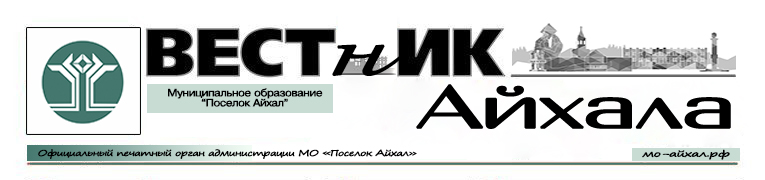 Информационный бюллетень Администрации Муниципального Образования «Поселок Айхал» Мирнинского района Республики Саха (Якутия).Издание официальных документов.Учредитель: Администрация Муниципального Образования «Поселок Айхал».Издатель: Администрация Муниципального Образования «Поселок Айхал».678190 Республика Саха (Якутия) Мирнинский район, пос. Айхал ул. Юбилейная д.7 "а".Редактор: Е.Г. Нагаев                                                                            тираж 5 экз. (менее 1000 шт.)СОДЕРЖАНИЕРаздел первый.Решения Совета депутатов.Раздел второй.Постановления, распоряжения главы поселения.Раздел третий.Другая официальная информация.Раздел первый.Решения Совета депутатовРОССИЙСКАЯ ФЕДЕРАЦИЯ (РОССИЯ)РЕСПУБЛИКА САХА (ЯКУТИЯ)МИРНИНСКИЙ РАЙОНМУНИЦИПАЛЬНОЕ ОБРАЗОВАНИЕ «ПОСЕЛОК АЙХАЛ»ПОСЕЛКОВЫЙ СОВЕТ ДЕПУТАТОВLIV СЕССИЯРЕШЕНИЕОб утверждении ставок арендной платы на земельные участки,находящиеся в собственности муниципального образования «Поселок Айхал»Мирнинского района Республики Саха (Якутия), на 2021 годРуководствуясь Конституцией Российской Федерации, Земельным кодексом Российской Федерации, Гражданским кодексом Российской Федерации, Федеральным законом от 06.10.2003 № 131-ФЗ «Об общих принципах организации местного самоуправления в РФ», Федеральным законом от 17.04.2006 № 53-ФЗ «О внесении изменений в Земельный кодекс Российской Федерации, Федеральным законом от 21.07.1997 № 122-ФЗ «О государственной регистрации прав на недвижимое имущество и сделок с ним», пунктом 10 статьи 3, пунктом 3 статьи 3.1 Федерального закона от 25.10.2001 № 137-ФЗ «О введении в действие Земельного кодекса Российской Федерации», Постановлением Правительства Российской Федерации от 16.07.2009 № 582 «Об основных принципах определения арендной платы при аренде земельных участков, находящихся в государственной или муниципальной собственности, и о правилах определения размера арендной платы, а также порядка, условий и сроков внесения арендной платы за земли, находящиеся в собственности Российской Федерации», статьей 24 Устава муниципального образования «Поселок Айхал» Мирнинского района Республики Саха (Якутия), поселковый Совет депутатов решил:1.	Утвердить ставки арендной платы на земельные участки, находящиеся в собственности муниципального образования «Поселок Айхал» Мирнинского района Республики Саха (Якутия) на 2021 год согласно приложению к настоящему решению.2		Настоящее решение вступает в силу с 1 января 2021года.3.	Опубликовать настоящее решение в информационном бюллетени «Вестник Айхала» и разместить на официальном сайте администрации поселка (www.мо-айхал.рф).4		Контроль исполнения настоящего Решения возложить на Главу поселка (Г.Ш.Петровскую), комиссию по бюджету, налоговой политике, землепользованию, собственности. ПриложениеУтвержденырешениемпоселкового Совета депутатовот 26 ноября 2020 IV-№ 54-5ставки арендной платы на земельные участки, находящиеся в собственности муниципального образования «Поселок Айхал» Мирнинского района Республики Саха (Якутия), на 2021годРОССИЙСКАЯ ФЕДЕРАЦИЯ (РОССИЯ)РЕСПУБЛИКА САХА (ЯКУТИЯ)МИРНИНСКИЙ РАЙОНМУНИЦИПАЛЬНОЕ ОБРАЗОВАНИЕ «ПОСЕЛОК АЙХАЛ»ПОСЕЛКОВЫЙ СОВЕТ ДЕПУТАТОВLIV СЕССИЯРЕШЕНИЕОб утверждении ставок арендной платы за земельные участки, государственная собственность на которые не разграничена, расположенные на территории муниципального образования «Посёлок Айхал» Мирнинского района Республики Саха (Якутия), на 2021 годРуководствуясь Земельным кодексом Российской Федерации, Гражданским кодексом Российской Федерации, Бюджетным кодексом Российской Федерации, Федеральными законами от 06.10.2003 № 131-ФЗ «Об общих принципах организации местного самоуправления в Российской Федерации», от 23.06.2014 № 171-ФЗ «О внесении изменений в Земельный кодекс Российской Федерации и отдельные законодательные акты Российской Федерации», Уставом муниципального образования «Поселок Айхал» Мирнинского района Республики Саха (Якутия), Положением о порядке определения размера арендной платы за земельные участки, государственная собственность на которые не разграничена, утвержденным решением поселкового Совета депутатов от 15.04.2015 III-№ 35-2, от 15.04.2015 III-№ 35-2, в редакции решения поселкового Совета депутатов от 28.01.2016 III-№ 46-9, поселковый Совет  депутатов решил:Утвердить ставки арендной платы за не разграниченные земельные участки категории земель населенных пунктов на территории муниципального образования «Поселок Айхал» Мирнинского района Республики Саха (Якутия) на 2021 год согласно приложению № 1 к настоящему решению.Утвердить ставки арендной платы за земельные участки, расположенные на территории муниципального образования «Посёлок Айхал» Мирнинского района Республики Саха (Якутия), категории земель сельскохозяйственного назначения для всех категорий арендаторов на 2021 год согласно приложению № 2 к настоящему решению.Утвердить ставки арендной платы за земельные участки, на территории муниципального образования «Посёлок Айхал» Мирнинского района Республики Саха (Якутия), категории земель промышленности, энергетики, транспорта, связи, радиовещания, телевидения, информатики, земель для обеспечения космической деятельности, земель обороны, безопасности и земель иного специального назначения, для всех категорий арендаторов на 2021 год согласно приложению № 3 к настоящему решению.Утвердить ставки арендной платы за земельные участки, расположенные на территории муниципального «Поселок Айхал» Мирнинского района Республики Саха (Якутия), категории земель особо охраняемые территории для всех категорий арендаторов на 2021 год согласно приложению № 4 к настоящему решению.Утвердить ставки арендной платы при переоформлении права постоянного (бессрочного) пользования земельными участками на право аренды на территории муниципального образования «Посёлок Айхал" Мирнинского района Республики Саха (Якутия) на 2021 год согласно приложению № 5 к настоящему решению.Утвердить ставки арендной платы за земельные участки, государственная собственность на которые не разграничена расположенные на территории муниципального «Поселок Айхал» Мирнинского района Республики Саха (Якутия), на 2021 год (на основе классификатора видов разрешенного использования земельных участков) согласно приложению № 6 к настоящему решению.В случае реализации юридическими лицами и индивидуальными предпринимателями алкогольной продукции, установить базовую ставку арендной платы в размере 5 % от кадастровой стоимости земельного участка, государственная собственность на который не разграничена, расположенного на территории муниципального образования «Посёлок Айхал» Мирнинского района Республики Саха (Якутия), в том числе сданного в субаренду недвижимого имущества, расположенного на данном земельном участке.Установить сроки внесения арендной платы за земельные участки, государственная собственность на которые не разграничена, в соответствии с заключенными договорами аренды земельных участков. Опубликовать настоящее решение в информационном бюллетени «Вестник Айхала» и разместить на официальном сайте администрации поселка (www.мо-айхал.рф).Настоящее решение вступает в силу с 1 января 2021 года.Контроль исполнения настоящего решения возложить на Главу муниципального образования «Посёлок Айхал» Мирнинского района Республики Саха (Якутия), Комиссию по бюджету, налоговой политике, землепользованию, собственности.Приложение № 1Утвержденырешениемпоселкового Совета депутатовот26 ноября 2020 года IV-№ 54-6Ставки арендной платы на не разграниченные земельные участки категории земель населенных пунктов на территории муниципального образования «Поселок Айхал» Мирнинского района Республики Саха (Якутия) на 2021 годПриложение № 2Утвержденырешениемпоселкового Совета депутатовот26 ноября 2020 года IV-№ 54-6Ставки арендной платы за земельные участки, расположенные на территории муниципального образования «Посёлок Айхал» Мирнинского района Республики Саха (Якутия), категории земель сельскохозяйственного назначения для всех категорий арендаторов на 2021 год(в % от кадастровой стоимости за единицу площади)* Расчет арендной платы производится по результатам государственной кадастровой оценки земель в соответствии с Распоряжением Правительства Республики Саха (Якутия) от 14.11.2019 г. № 1471-р «Об утверждении результатов определения кадастровой стоимости земельных участков в составе земель сельскохозяйственного назначения на территории Республики Саха (Якутия)»Приложение № 3Утвержденырешениемпоселкового Совета депутатовот26 ноября 2020 года IV-№ 54-6Ставки арендной платы за земельные участки, на территории муниципального образования «Посёлок Айхал» Мирнинского района Республики Саха (Якутия), категории земель промышленности, энергетики, транспорта, связи, радиовещания, телевидения, информатики, земель для обеспечения космической деятельности, земель обороны, безопасности и земель иного специального назначения, для всех категорий арендаторовна 2021год(в % от кадастровой стоимости за единицу площади)Расчет арендной платы производится по результатам государственной кадастровой оценки земель в соответствии с Распоряжением Министерства имущественных и земельных отношений Республики Саха (Якутия) от 16.10.2020 №Р-1477 "О утверждении результатов определения  кадастровой стоимости земель промышленности, энергетики, транспорта, связи, радиовещания, телевидения, информатики, земель для обеспечения космической деятельности, земель обороны, безопасности и земель иного специального назначения на территории Республики Саха (Якутия)" Приложение № 4Утвержденырешениемпоселкового Совета депутатовот26 ноября 2020 года IV-№ 54-6Ставки арендной платы за земельные участки, расположенные на территории муниципального «Поселок Айхал» Мирнинского района Республики Саха (Якутия), категории земель особо охраняемые территории для всех категорий арендаторовна 2021 годРасчет арендной платы производится по результатам государственной кадастровой оценки земель в соответствии с Распоряжением Министерства имущественных и земельных отношений Республики Саха (Якутия) от 16.10.2020 №Р-1476 "О утверждении результатов определения  кадастровой стоимости земельных участков в составе земель особо охраняемых территорий и объектов на территории Республики Саха (Якутия)" Приложение № 5Утвержденырешениемпоселкового Совета депутатовот26 ноября 2020 года IV-№ 54-6Ставки арендной платы при переоформлении права постоянного (бессрочного) пользования земельными участками на право аренды на территории муниципального образования «Посёлок Айхал" Мирнинского района Республики Саха (Якутия) на 2021 годПри переоформлении юридическими лицами, за исключением указанных в пункте 2 статьи 39.9 Земельного кодекса Российской Федерации и подпункте 2.1 статьи 3 Федерального закона от 25 октября 2001 г. N 137-ФЗ "О введении в действие Земельного кодекса Российской Федерации", права постоянного (бессрочного) пользования земельными участками, находящимися в государственной или муниципальной собственности, на право аренды - размер годовой арендной платы за использование таких земельных участков на территории МО «Посёлок Айхал»  устанавливаются в размере:1,5% (полутора процентов) кадастровой стоимости арендуемых земельных участков;0,3% (трех десятых процента) кадастровой стоимости арендуемых земельных участков из земель сельскохозяйственного назначения;1,5% (полутора процентов) кадастровой стоимости арендуемых земельных участков, изъятых из оборота или ограниченных в обороте.Приложение № 6Утвержденырешениемпоселкового Совета депутатовот26 ноября 2020 года IV-№ 54-6Ставки арендной платы на земельные участки, государственная собственность на которые не разграничена расположенные на территории муниципального «Поселок Айхал» Мирнинского района Республики Саха (Якутия), на 2021 год(указанные базовые ставки применяются в случае оформления земельного участка с установленным видом разрешенного использования в соответствии с приказом Министерства экономического развития Российской Федерации от 01.09.2014 N 540 "Об утверждении классификатора видов разрешенного использования")РОССИЙСКАЯ ФЕДЕРАЦИЯ (РОССИЯ)РЕСПУБЛИКА САХА (ЯКУТИЯ)МИРНИНСКИЙ РАЙОНМУНИЦИПАЛЬНОЕ ОБРАЗОВАНИЕ «ПОСЕЛОК АЙХАЛ»ПОСЕЛКОВЫЙ СОВЕТ ДЕПУТАТОВLIV СЕССИЯРЕШЕНИЕО внесении изменений и дополнений в Положение о денежном вознаграждении лиц, замещающих выборные муниципальные должности, денежном содержании муниципальных служащих и о дополнительных доплатах за особые условия муниципальной службы в Администрации муниципального образования «Поселок Айхал»Заслушав и обсудив информацию главного специалиста – экономиста                           М.Е. Павловой, председателя бюджетной комиссии Бочарова А.М., руководствуясь Бюджетным кодексом Российской Федерации, Федеральным законом от 06.10.2003 г. № 131-ФЗ «Об общих принципах организации местного самоуправления в Российской Федерации», поселковый Совет депутатов решил:Внести следующие изменения в Приложение №4 «Порядок премирования лиц, замещающих выборные муниципальные должности, и муниципальных служащих Администрации МО «Поселок Айхал» Мирнинского района Республики Саха (Якутия)» Положения о денежном вознаграждении лиц, замещающих выборные муниципальные должности, денежном содержании муниципальных служащих и о дополнительных доплатах за особые условия муниципальной службы в Администрации муниципального образования «Поселок Айхал»:- п.1.7. статьи 1 изложить в следующей редакции: «Премирование муниципальных служащих осуществляется на основании распоряжения главы МО «Поселок Айхал» Мирнинского района РС (Я).Премирование Главы МО «Поселок Айхал» осуществляется на основании решения сессии поселкового Совета депутатов или решения Президиума поселкового Совета депутатов.»- абзац 2 подпункта 3 пункта 2.1. статьи 2 изложить в следующей редакции:«Премия по итогам работы за год, являющаяся стимулирующей выплатой, подлежит выплате работникам, находящимся на момент издания распоряжения в трудовых отношениях»Опубликовать настоящее решение в информационном бюллетене «Вестник Айхала» и разместить на официальном сайте Администрации МО «Поселок Айхал» (www.мо-айхал.рф).Настоящее решение вступает в силу со дня опубликования.Контроль исполнения настоящего решения возложить на комиссию по бюджету, налоговой политике, землепользованию, собственности (Бочаров А.М.)РОССИЙСКАЯ ФЕДЕРАЦИЯ (РОССИЯ)РЕСПУБЛИКА САХА (ЯКУТИЯ)МИРНИНСКИЙ РАЙОНМУНИЦИПАЛЬНОЕ ОБРАЗОВАНИЕ «ПОСЕЛОК АЙХАЛ»ПОСЕЛКОВЫЙ СОВЕТ ДЕПУТАТОВLIV СЕССИЯРЕШЕНИЕО внесении изменений и дополнений в Положение о денежном содержании работников Администрации МО «Поселок Айхал» Мирнинского района РС (Я), замещающих должности, не являющиеся должностями муниципальной службыЗаслушав и обсудив информацию главного специалиста – экономиста                  М.Е. Павловой, Председателя Комиссии по бюджету, налоговой политике, землепользованию, собственности А.М. Бочарова, руководствуясь Бюджетным кодексом Российской Федерации, Федеральным законом от 06.10.2003 г. №131-ФЗ «Об общих принципах организации местного самоуправления в Российской Федерации», поселковый Совет депутатов решил:Внести следующие изменения в Положение «О денежном содержании работников Администрации МО «Поселок Айхал» Мирнинского района РС (Я), замещающих должности, не являющиеся должностями муниципальной службы»:- пункт 1 статьи 6 дополнить пунктом следующего содержания: «и подлежит выплате работникам, находящимся на момент издания распоряжения в трудовых отношениях.Разовая премия за счет средств местного бюджета производится при наличии экономии фонда оплаты труда Администрации МО «Поселок Айхал» Мирнинского района РС (Я) по распоряжению Главы МО «Поселок Айхал» Мирнинского района РС (Я) к профессиональному празднику, праздничным датам.».Опубликовать настоящее решение в информационном бюллетене «Вестник Айхала» и разместить на официальном сайте Администрации МО «Поселок Айхал» (www.мо-айхал.рф).Настоящее решение вступает в силу со дня опубликования.Контроль исполнения настоящего решения возложить на комиссию по бюджету, налоговой политике, землепользованию, собственности (Бочаров А.М.).РОССИЙСКАЯ ФЕДЕРАЦИЯ (РОССИЯ)РЕСПУБЛИКА САХА (ЯКУТИЯ)МИРНИНСКИЙ РАЙОНМУНИЦИПАЛЬНОЕ ОБРАЗОВАНИЕ «ПОСЕЛОК АЙХАЛ»ПОСЕЛКОВЫЙ СОВЕТ ДЕПУТАТОВLV СЕССИЯРЕШЕНИЕОб утверждении Плана (Программы) приватизации муниципального имущества муниципального образования «Поселок Айхал» Мирнинского района Республики Саха (Якутия) на 2021 год и плановый период 2022 и 2023 годовЗаслушав и обсудив информацию И.о. главного специалиста администрации МО «Поселок Айхал» по управлению муниципальным имуществом А.В. Бычкову, руководствуясь Положением о порядке приватизации муниципального имущества в муниципальном образовании «Поселок Айхал», утвержденного решением поселкового Совета депутатов от 30.01.2007 № 16-1, в редакции решений сессий Айхальского поселкового Совета от 02.02.2009 № 19-4, от 15.10.2009 № 24-8, от 21.12.2010 № 40-4, от 26.04.2011 № 44-17, от 19.05.2011 № 45-4; от 10.04.2012 № 54-13, от 29.11.2013г. III-№ 13-10, от 24.01.2017 III-№ 57-13 от 27.03.2018 IV-№ 10-9, от 11.09.2018 IV-№ 17-5, от 29.09.2019г. IV-№ 33-4), поселковый Совет депутатов решил:Утвердить План (Программу) приватизации муниципального имущества муниципального образования «Поселок Айхал» Мирнинского района Республики Саха (Якутия) на 2021 год и плановый период 2022 и 2023  годов согласно приложению.Настоящее Решение вступает в силу с 1 января 2021 года.Опубликовать (обнародовать) настоящее решение в информационном бюллетени «Вестник Айхала» и разместить на официальном сайте муниципального образования «Поселок Айхал» (www.мо-айхал.рф).Контроль исполнения настоящего решения возложить на Главу поселка, Комиссию по бюджету, налоговой политике, землепользованию, собственности.ПриложениеУтвержденрешением поселкового Совета депутатовот 17 декабря 2020 года IV - № 55-2План (Программа) приватизации муниципального имущества муниципального образования «Поселок Айхал»Мирнинского района Республики Саха (Якутия) на 2021 год и плановый период 2022 и 2023 годовРОССИЙСКАЯ ФЕДЕРАЦИЯ (РОССИЯ)РЕСПУБЛИКА САХА (ЯКУТИЯ)МИРНИНСКИЙ РАЙОНМУНИЦИПАЛЬНОЕ ОБРАЗОВАНИЕ «ПОСЕЛОК АЙХАЛ»ПОСЕЛКОВЫЙ СОВЕТ ДЕПУТАТОВLV СЕССИЯРЕШЕНИЕО бюджете муниципального образования «Поселок Айхал» Мирнинского района Республики Саха (Якутия) на 2021 год и на плановый период 2022 и 2023 годовРуководствуясь Бюджетным кодексом Российской Федерации, Положения о бюджетном устройстве и бюджетном процессе муниципального образования «Поселок Айхал» Республики Саха (Якутия), прогнозом социально-экономического развития МО «Поселок Айхал» Мирнинского района Республики Саха (Якутия), основными направлениями бюджетной политики МО «Поселок Айхал» Мирнинского района Республики Саха (Якутия), Положением «О налогах и сборах МО «Поселок Айхал» Мирнинского района Республики Саха (Якутия)», поселковый Совета депутатов решил:Статья 1. Основные параметры бюджета муниципального образования «Поселок Айхал» Республики Саха (Якутия) на 2021 год и на плановый период 2022 и 2023 годовУтвердить бюджет муниципального образования «Поселок Айхал» Мирнинского района Республики Саха (Якутия) на 2021 год:1.1. Общий прогнозируемый объем поступления доходов в размере 161 321 146,06 рублей.1.2. Общий объем расходов в размере 161 321 146,06 рублей. 1.3. Дефицит бюджета в размере 0,00 рублей.Утвердить основные параметры бюджета муниципального образования «Поселок Айхал» Мирнинского района Республики Саха (Якутия) на плановый период 2022 и 2023 годов:2.1. Прогнозируемый общий объем доходов на 2022 год в размере 150 073 637,14 рублей, на 2023 год в размере 152 837 927,14 рублей.2.2. Общий объем расходов на 2022 год в размере 150 073 637,14 рублей, в том числе условно утвержденные расходы 8 589 817,10 рублей, на 2023 год в размере 152 837 927,14 рублей, в том числе условно-утвержденные расходы 15 792 341,27 рублей.2.3.Дефицит бюджета на 2022 год в размере 0,00 рублей, на 2023 год в размере 0,00 рублей.Статья 2. Доходы бюджета муниципального образования «Поселок Айхал» Республики Саха (Якутия) на 2021 и на плановый период 2022 и 2023 годовУтвердить нормативы отчислений в местный бюджет по налоговым и неналоговым доходам на 2021 и на плановый период 2022 и 2023 годов в соответствии с Бюджетным кодексом Российской Федерации, Законом Республики Саха (Якутия) от 05 февраля 2014 года 1280-З № III - V «О бюджетном устройстве и бюджетном процессе в Республике Саха (Якутия)» согласно приложению №1 к настоящему решению.Утвердить перечень и коды главных администраторов доходов бюджета МО «Поселок Айхал» Республики Саха (Якутия) – органа местного самоуправления согласно приложению №2 к настоящему решению.Определить перечень и коды администраторов доходов бюджета МО «Поселок Айхал» Мирнинского района Республики Саха (Якутия) – органов государственной власти Российской Федерации и Республики Саха (Якутия) согласно приложению №3 к настоящему решению.Утвердить прогнозируемый объем поступления доходов в бюджет муниципального образования «Поселок Айхал» Мирнинского района Республики Саха (Якутия):4.1. на 2021 год согласно приложению № 4 (таблица 4.1) к настоящему решению;4.2. на плановый период 2022 и 2023 годов согласно приложению № 4 (таблица 4.2) к настоящему решению.Утвердить перечень главных администраторов источников финансирования дефицита бюджета муниципального образования «Поселок Айхал» Мирнинского района Республики Саха (Якутия) согласно приложению №5 к настоящему решению.Статья 3. Бюджетные ассигнования бюджета муниципального образования «Поселок Айхал» Республики Саха (Якутия) на 2021 и на плановый период 2022 и 2023 годовУтвердить в пределах объема расходов, установленного статьей 1 настоящего решения, объем расходов по целевым статьям на реализацию муниципальных программ муниципального образования «Поселок Айхал» Мирнинского района Республики Саха (Якутия): на 2021 год согласно приложению №6 (таблица 6.1) к настоящему решению; на плановый период 2022 и 2023 годов согласно приложению №6 (таблица 6.2) к настоящему решению.Утвердить объем расходов на реализацию непрограммных средств муниципального образования «Поселок Айхал» Мирнинского района Республики Саха (Якутия):на 2021 год согласно приложению №7 (таблица 7.1) к настоящему решению;на плановый период 2022 и 2023 годов согласно приложению №7 (таблица 7.2) к настоящему решению.Утвердить распределение бюджетных ассигнований по разделам, подразделам, целевым статьям, группам (группам и подгруппам) видов расходов муниципального образования «Поселок Айхал» Мирнинский район Республики Саха (Якутия):на 2021 год согласно приложению №8 (таблица 8.1) к настоящему решению;на плановый период 2022 и 2023 годов согласно приложению №8 (таблица 8.2) к настоящему решению.Утвердить распределение бюджетных ассигнований бюджета муниципального образования «Поселок Айхал» Мирнинского района Республики Саха (Якутия) по разделам, подразделам, целевым статьям и видам расходов бюджетной классификации расходов в ведомственной структуре расходов:на 2021 год согласно приложению №9 (таблица 9.1) к настоящему решению;на плановый период 2022 и 2023 годов согласно приложению №9 (таблица 9.2) к настоящему решению.Утвердить объем межбюджетных трансфертов, передаваемых МО «Мирнинский район» Республики Саха (Якутия) из бюджета муниципального образования «Поселок Айхал» Мирнинский район Республики Саха (Якутия), согласно заключенным соглашениям о передаче осуществления части своих полномочий по вопросам местного значения:на 2021 год в размере 3 727 756,94 руб. согласно приложению №10 (таблица 10.1);на плановый период 2022 и 2023 годов в размере 3 727 756,94 руб. на 2022 год, в размере 3 727 756,94 руб. на 2023 год согласно приложению №10 (таблица 10.2) Утвердить объем бюджетных ассигнований муниципального образования «Поселок Айхал» Мирнинского района Республики Саха (Якутия), направляемых на исполнение публичных нормативных обязательств социального характера по разделам, подразделам, целевым статьям расходов, видам расходов, статьям бюджетной классификации:на 2021 год согласно приложению №11 (таблица 11.1) к настоящему решению;на плановый период 2022 и 2023 годов согласно приложению №11 (таблица 11.2) к настоящему решению.Утвердить в пределах объема расходов, объем бюджетных ассигнований Дорожного фонда МО «Поселок Айхал» Мирнинского района Мирнинского района Республики Саха (Якутия):на 2021 год в размере 8 503 698,00 рублей согласно приложению № 12 (таблица 12.1) к настоящему решению;на плановый период 2022 и 2023 годов в размере 12 412 974,55 руб. на 2022 год, в размере 9 040 074,38 руб. на 2023 год согласно приложению №12 (таблица 12.2) к настоящему решению.Статья 4. Субсидии юридическим лицам (за исключением субсидий муниципальным учреждениям), индивидуальным предпринимателям, физическим лицамУстановить, что субсидии юридическим лицам (за исключением субсидий муниципальным учреждениям), индивидуальным предпринимателям, а также физическим лицам – производителям товаров, работ, услуг, на безвозмездной и безвозвратной основе могут предоставляться в рамках выделенных лимитов в целях возмещения недополученных доходов и (или) финансового обеспечения (возмещения) затрат в связи с производством (реализацией) товаров, выполнением работ, оказанием услуг, в следующих случаях:- реализации мероприятий, направленных на поддержку предпринимательства в рамках муниципальной программы «Развитие и поддержка малого и среднего предпринимательства МО «Поселок Айхал» Мирнинского района Республики Саха (Якутия) на 2017-2023 годы».Субсидии, указанные в части 1 настоящей статьи, предоставляются из бюджета МО «Поселок Айхал» Мирнинского района Республики Саха (Якутия) в соответствии с нормативными правовыми актами Администрации МО «Поселок Айхал» Мирнинского района РС (Я), которые должны определять:категории и (или) критерии отбора юридических лиц, имеющих право на получение субсидий;цели, условия и порядок предоставления субсидий;порядок возврата субсидий в случае нарушений условий, установленных при их предоставлении;порядок возврата в текущем финансовом году получателями субсидий остатков субсидий, не использованных в отчетном финансовом году, в случаях, предусмотренных Соглашением о предоставлении субсидий;положения об обязательной проверке главным распорядителем (распорядителем) бюджетных средств, предоставляющим субсидию, органом муниципального финансового контроля соблюдения условий, целей и порядка предоставления субсидий их получателями.При предоставлении субсидий, указанных в части 1 настоящей статьи, обязательным условием их предоставления, включаемым в договоры (соглашения) о предоставлении субсидий, является согласие их получателей на осуществление главным распорядителем (распорядителем) бюджетных средств, предоставившим субсидии, и органами муниципального финансового контроля проверок соблюдения получателями субсидий условий, целей и порядка их предоставления.Статья 5. Субсидии некоммерческим организациям, не являющимся муниципальными учреждениями1.Субсидии некоммерческим организациям, не являющимся муниципальными учреждениями, могут предоставляться в рамках выделенных лимитов по муниципальным программам в случаях:1) социального обслуживания, социальной поддержки и защиты граждан;подготовки населения к преодолению последствий стихийных бедствий, экологических, техногенных или иных катастроф, к предотвращению несчастных случаев;оказания помощи пострадавшим в результате стихийных бедствий, экологических, техногенных или иных катастроф, социальных, национальных, религиозных конфликтов, беженцам и вынужденным переселенцам;охраны окружающей среды и защиты животных;охраны и в соответствии с установленными требованиями содержания объектов (в том числе зданий, сооружений) и территорий, имеющих историческое, культовое, культурное или природоохранное значение, и мест захоронений;оказания юридической помощи на безвозмездной или на льготной основе гражданам и некоммерческим организациям и правового просвещения населения, деятельности по защите прав и свобод человека и гражданина;профилактики социально опасных форм поведения граждан;благотворительной деятельности, а также деятельности в области содействия благотворительности и добровольчества;деятельности в области образования, просвещения, науки, культуры, искусства, здравоохранения, профилактики и охраны здоровья граждан, пропаганды здорового образа жизни, улучшения морально-психологического состояния граждан, физической культуры и спорта и содействие указанной деятельности, а также содействия духовному развитию личности;формирования в обществе нетерпимости к коррупционному поведению;развития межнационального сотрудничества, сохранения и защиты самобытности, культуры, языков и традиций народов Российской Федерации;деятельности в сфере патриотического, в том числе военно-патриотического, воспитания граждан Российской Федерации;проведения поисковой работы, направленной на выявление неизвестных воинских захоронений и непогребенных останков защитников Отечества, установления имен погибших и пропавших без вести при защите Отечества;участие в профилактике и (или) тушении пожаров и проведении аварийно-спасательных работ;деятельности в области социальной и культурной адаптации и интеграции мигрантов;мероприятия по медицинской реабилитации и социальной реабилитации, социальной и трудовой реинтеграции лиц, осуществляющих незаконное потребление наркотических средств или психотропных веществ;содействия повышению мобильности трудовых ресурсов;увековечивания памяти жертв политических репрессий.2.Порядок определения объема и предоставления субсидий, указанных в части 1 настоящей статьи, устанавливается нормативными правовыми актами Администрации МО «Поселок Айхал» Мирнинского района Республики Саха Якутия).Указанный порядок должен содержать положения об обязательной проверке главным распорядителем (распорядителем) бюджетных средств, предоставившим субсидию, и органами муниципального финансового контроля соблюдение условий, целей и порядка предоставления субсидий иными некоммерческим организациями, не являющимися муниципальными учреждениями.При предоставлении субсидий, указанных в части 1 настоящей статьи, обязательным условием их предоставления, включаемым в договоры (соглашения) о предоставлении субсидий, является согласие их получателей на осуществление главным распорядителем (распорядителем) бюджетных средств, предоставившим субсидии, и органами финансового контроля проверок соблюдения получателями субсидий условий, целей и порядка их предоставления.Статья 6. Муниципальные преференции.Вид муниципальной преференции: муниципальные преференции предоставляются в виде снижения арендных платежей по договорам аренды муниципального имущества муниципального образования «Поселок Айхал» Мирнинского района Республики Саха (Якутия).Возврат муниципальной преференции: не предусмотрен. Безвозвратная основа в целях возмещения недополученных доходов.Цель предоставления муниципальной преференции: обеспечение жизнедеятельности населения в районах Крайнего Севера и приравненных к ним местностях.Период предоставления муниципальных преференций: с 01.01.2021 года до 31.12.2021 года.Порядок предоставления муниципальной преференции: муниципальная преференция предоставляется в виде снижения ежемесячной арендной платы в размере 100% на период, указанный в пункте 4 настоящей статьи. Размер муниципальной преференции не может превышать 1 200 040 (один миллион двести тысяч сорок) рублей 24 копеек за указанный период.Для рассмотрения вопроса о предоставлении муниципальной преференции заинтересованный хозяйствующий субъект (получатель муниципальной преференции) направляет в Администрацию муниципального образования «Поселок Айхал» Мирнинского района Республики Саха (Якутия) письменное обращение о предоставлении муниципальной преференции с приложением документов, указанных в пунктах 2.1., 2.2. Порядка принятия решений о предоставлении преференций в муниципальном образовании «Поселок Айхал» Мирнинского района Республики Саха (Якутия).Виды деятельности получателя муниципальной преференции:Производство пара и горячей воды (тепловой энергии);Передача пара и горячей воды (тепловой энергии);Распределение пара и горячей воды (тепловой энергии);Обеспечение работоспособности котельных;Обеспечение работоспособности тепловых сетей;Забор и очистка воды для питьевых и промышленных нужд;Распределение воды для питьевых и промышленных нужд;Сбор и обработка сточных вод.Получатели муниципальных преференций: получателями муниципальной преференции являются хозяйствующие субъекты, осуществляющие виды деятельности, указанные в пункте 6 настоящей статьи.Статья 7. Особенности использования бюджетных ассигнований на обеспечение деятельности органов местного самоуправления МО «Поселок Айхал» Мирнинского района Мирнинского района Республики Саха (Якутия) 1. Администрации МО «Поселок Айхал» Мирнинского района Республики Саха (Якутия) утвердить план - график в течение 10 рабочих дней со дня доведения объема прав в денежном выражении на принятие и исполнение обязательств.2. Заключение муниципальных контрактов, иных договоров, подлежащих исполнению за счет средств местного бюджета, производятся в пределах доведенных им лимитов бюджетных обязательств в соответствии с ведомственной, функциональной и экономической структурами расходов бюджета, и с учетом принятых и неисполненных обязательств.3. Учет обязательств, подлежащих исполнению за счет средств местного бюджета, обеспечивается в порядке, установленном Администрацией МО «Поселок Айхал» Мирнинского района Республики Саха (Якутия). При нарушении установленного порядка учета обязательств санкционирование оплаты денежных обязательств данного учреждения приостанавливается в соответствии с порядком, установленным Администрацией МО «Поселок Айхал» Мирнинского района Республики Саха (Якутия).4. Нарушение требований настоящей статьи при заключении указанных в части 1 настоящей статьи контрактов (договоров) является основанием для признания их судом недействительными по иску главного распорядителя (распорядителя) средств бюджета Администрацией МО «Поселок Айхал» Мирнинского района Республики Саха (Якутия). 5. Средства, поступающие во временное распоряжение органов местного самоуправления МО «Поселок Айхал» Мирнинского района Республики Саха (Якутия) и муниципальных учреждений в соответствии с законодательными и иными нормативными правовыми актами, учитываются на лицевых счетах, открытых ими в финансовом органе Администрации МО «Поселок Айхал» Мирнинского района Республики Саха (Якутия).Статья 8. Особенности исполнения бюджета муниципального образования «Поселок Айхал» Республики Саха (Якутия) в 2021 году1. В ходе исполнения бюджета МО «Поселок Айхал» Мирнинского района Республики Саха (Якутия) разрешить вносить изменения в сводную бюджетную роспись без внесения изменений в настоящее решение по основаниям, установленным статьей 217 Бюджетного кодекса Российской Федерации, а также по иным основаниям по перераспределению бюджетных ассигнований между главными распорядителями бюджетных средств, связанных с особенностями исполнения бюджета МО «Поселок Айхал» Мирнинского района Республики Саха (Якутия) в части получения субсидий, субвенций, иных межбюджетных трансфертов и безвозмездных поступлений от физических и юридических лиц, имеющих целевое назначение, сверх объемов, утвержденных настоящим решением.2. Установить, что неиспользованные по состоянию на 1 января 2021 года остатки межбюджетных трансфертов, предоставленных из бюджета МО «Поселок Айхал» Мирнинского района Республики Саха (Якутия), имеющих целевое назначение, подлежат возврату в доход бюджета МО «Поселок Айхал» Мирнинского района Республики Саха (Якутия) в течение первых 15 рабочих дней 2021 в соответствии с п.5 ст.242 Бюджетного кодекса Российской Федерации.Статья 9. Муниципальные внутренние и внешние заимствования муниципального образования «Поселок Айхал» Республики Саха (Якутия)Утвердить Программу муниципальных внутренних и внешних заимствований муниципального образования «Поселок Айхал» Республики Саха (Якутия):на 2021 год согласно приложению № 13 (таблица 13.1) к настоящему решению;на плановый период 2022 и 2023 годов приложению № 13 (таблица 13.2) к настоящему решению.2. Установить предельный объем муниципального внутреннего и внешнего долга муниципального образования «Поселок Айхал» Мирнинского района Республики Саха (Якутия):2.1. на 2021 год в сумме 0,00 рублей;2.2. на плановый период 2022 и 2023 годов в сумме 0,00 рублей на 2022 год, в сумме 0,00 рублей на 2023 год.3. Утвердить верхний предел муниципального внутреннего и внешнего долга, в том числе верхний предел муниципального внутреннего и внешнего долга по муниципальным гарантиям муниципального образования «Поселок Айхал» Республики Саха (Якутия):на 1 января 2022 года в сумме 0,00 рублей;на 1 января 2023 года в сумме 0,00 рублей, на 1 января 2024 года в сумме 0 руб.Установить предельный объем расходов местного бюджета муниципального образования «Поселок Айхал» Республики Саха (Якутия) на обслуживание муниципального долга на 2021 год в сумме 0,00 рублей.Статья 10. Утвердить программу предоставления и план возврата бюджетных кредитов:на 2021 год согласно приложению № 14 (таблица 14.1) к настоящему решению;на плановый период 2022 и 2023 годов согласно приложению № 14 (таблица 14.2) к настоящему решению.Статья 11. Утвердить Программу муниципальных гарантий муниципального образования «Поселок Айхал» Республики Саха (Якутия) на 2021-2023 годы согласно приложению №15 к настоящему решению.Статья 12. Утвердить источники финансирования дефицита бюджета муниципального образования «Поселок Айхал» Республики Саха (Якутия):на 2021 год согласно приложению № 16 (таблица 16.1) к настоящему решению;на плановый период 2022 и 2023 годов согласно приложению № 16 (таблица 16.2) к настоящему решению.Статья 13. Настоящее решение опубликовать в информационном бюллетене Администрации МО «Поселок Айхал» Мирнинского района РС (Я) «Вестник Айхала» и разместить с приложениями на официальном сайте МО «Поселок Айхал» Мирнинского района Республики Саха (Якутия) (www.мо-айхал.рф).Статья 14. Настоящее решение вступает в силу с 1 января 2021года.Статья 15. Контроль исполнения настоящего решения возложить на комиссию по бюджету, налоговой политике, землепользованию, собственности (Бочаров А.М.).Приложение № 1		к решению поселкового Совета депутатовот 17 декабря 2020 г. IV-№ 55-3Нормативы отчислений налоговых и неналоговых доходов в бюджет муниципального образования Бюджет муниципального образования "Поселок Айхал" Мирнинского района Республики Саха (Якутия) на 2021 год и на плановый период 2022 и 2023 годыПриложение № 2к решению поселкового Совета депутатовот 17 декабря 2020 г. IV-№ 55-3Перечень и коды главных администраторов доходов бюджета МО «Поселок Айхал» Республики Саха (Якутия) – органа местного самоуправления1000 - сумма платежа (перерасчеты, недоимка и задолженность по соответствующему платежу, в том числе по отмененному);2000 - пени и проценты по соответствующему платежу;3000 - суммы денежных взысканий (штрафов) по соответствующему платежу согласно законодательству Российской Федерации;4000 - прочие поступления (в случае заполнения платежного документа плательщиком с указанием кода подвида доходов, отличного от кодов подвида доходов 1000, 2000, 3000).Администратор доходов бюджета - орган государственной власти (государственный орган), орган местного самоуправления, орган местной администрации, орган управления государственным внебюджетным фондом, Центральный банк Российской Федерации, бюджетное учреждение, осуществляющие в соответствии с законодательством Российской Федерации контроль за правильностью исчисления, полнотой и своевременностью уплаты, начисление, учет, взыскание и принятие решений о возврате (зачете) излишне уплаченных (взысканных) платежей, пеней, штрафов по ним, являющихся доходами бюджетов бюджетной системы Российской Федерации, если иное не установлено Бюджетным кодексом Российской Федерации.		Приложение № 3к решению поселкового Совета депутатовот 17 декабря 2020 г. IV-№ 55-3Перечень и коды главных администраторов доходов бюджетаМО "Поселок Айхал" Мирнинского района Республики Саха (Якутия) -органов государственной власти Российской Федерации и Республики Саха (Якутия)Приложение № 4к решению поселкового Совета депутатовот 17 декабря 2020 г. IV-№ 55-3Таблица 4.1.Прогнозируемый объем поступления доходов в Бюджет муниципального образования "Поселок Айхал" Мирнинского района Республики Саха (Якутия)рублиПриложение № 4к решению поселкового Совета депутатовот 17 декабря 2020 г. IV-№ 55-3Таблица 4.2.Прогнозируемый объем поступления доходов в Бюджет муниципального образования "Поселок Айхал" Мирнинского района Республики Саха (Якутия)РублиПриложение № 5к решению поселкового Совета депутатовот 17 декабря 2020 г. IV-№ 55-3Перечень главных администраторов финансирования дефицита бюджета МО «Поселок Айхал» Республики Саха (Якутия) Приложение № 6к решению поселкового Совета депутатовот 17 декабря 2020 г. IV-№ 55-3Таблица 6.1.Распределение бюджетных ассигнований по целевым статьям и группам видов расходов на реализацию муниципальных программ на 2021 годрублиПриложение № 6к решению поселкового Совета депутатовот 17 декабря 2020 г. IV-№ 55-3Таблица 6.2.Распределение бюджетных ассигнований по целевым статьям и группам видов расходов на реализацию муниципальных программ на 2022, 2023 годрублиПриложение № 7к решению поселкового Совета депутатовот 17 декабря 2020 г. IV-№ 55-3Таблица 7.1Распределение бюджетных ассигнований по непрограммным направлениям деятельности на 2021 годрублиПриложение № 7к решению поселкового Совета депутатовот 17 декабря 2020 г. IV-№ 55-3Таблица 7.2Распределение бюджетных ассигнований по непрограммным направлениям деятельности на 2022, 2023 годрублиПриложение № 8к решению поселкового Совета депутатовот 17 декабря 2020 г. IV-№ 55-3Таблица 8.1Распределение бюджетных ассигнований по разделам, подразделам, целевым статьям, группам (группам и подгруппам) видов расходов МО "Поселок Айхал" на 2021 годПриложение № 8к решению поселкового Совета депутатов			от 17 декабря 2020 г. IV-№ 55-3Таблица 8.2Распределение бюджетных ассигнований по разделам, подразделам, целевым статьям, группам (группам, подгруппам) видов расходов МО "Поселок Айхал" на плановый период 2022 и 2023 годыПриложение № 9к решению поселкового Совета депутатовот 17 декабря 2020 г. IV-№ 55-3Таблица 9.1Распределение бюджетных ассигнований по разделам, подразделам, целевым статьям и видам расходов классификации расходов ведомственной структуре расходов бюджета МО "Поселок Айхал" на 2021 годПриложение № 9к решению поселкового Совета депутатовот 17 декабря 2020 г. IV-№ 55-3Таблица 9.2.Распределение бюджетных ассигнований по разделам, подразделам, целевым статьям и видам расходов классификации расходов ведомственной структуре расходов бюджета МО "Поселок Айхал" на плановый период 2022 и 2023 годыПриложение № 10к решению поселкового Совета депутатовот 17 декабря 2020 г. IV-№ 55-3Таблица 10.1.Объем иных межбюджетных трансфертов, передаваемых МО «Мирнинский район» РС (Я), согласно заключенным соглашениям о передаче осуществления части своих полномочий по вопросам местного значения на 2021 годПриложение № 10к решению поселкового Совета депутатовот 17 декабря 2020 г. IV-№ 55-3Таблица 10.2.Объем иных межбюджетных трансфертов, передаваемых муниципальному району (поселению) согласно заключенным соглашениям о передаче осуществления части своих полномочий по вопросам местного значения на 2022 - 2023 годыПриложение № 11к решению поселкового Совета депутатовот 17 декабря 2020 г. IV-№ 55-3Таблица 11.1.Объем бюджетных ассигнований МО "Поселок Айхал" Республики Саха (Якутия), направляемых на исполнение публичных нормативных обязательств социального характера, на 2021 год по разделам, подразделам, целевым статьям расходов, видам расходов, статьям бюджетной классификации Приложение № 11к решению поселкового Совета депутатовот 17 декабря 2020 г. IV-№ 55-3Таблица 11.2.Объем бюджетных ассигнований МО "Поселок Айхал" Республики Саха (Якутия), направляемых на исполнение публичных нормативных обязательств социального характера, на плановый период 2022-2023 годы по разделам, подразделам, целевым статьям расходов, видам расходов, статьям бюджетной классификацииПриложение № 12к решению поселкового Совета депутатовот 17 декабря 2020 г. IV-№ 55-3Таблица 12.1.Объем расходов Дорожного фондаМО "Поселок Айхал" Республики Саха (Якутия) на 2021 годв рубляхОбъем бюджетных ассигнований МО "Поселок Айхал" Республики Саха (Якутия), направляемых на исполнение публичных нормативных обязательств социального характера, на 2021 год по разделам, подразделам, целевым статьям расходов, видам расходов, статьям бюджетной классификацииПриложение № 12к решению поселкового Совета депутатовот 17 декабря 2020 г. IV-№ 55-3Таблица 12.2.Объем расходов Дорожного фондаМО "Поселок Айхал" Республики Саха (Якутия) на плановый 2022 и 2023 годовв рубляхПриложение № 13к решению поселкового Совета депутатовот 17 декабря 2020 г. IV-№ 55-3Таблица 13.1Программа муниципальных заимствований МО "Поселок Айхал" Мирнинского района Республики Саха (Якутия) на 2021 год рублейВерхний предел муниципального долга МО "Поселок Айхал" Мирнинского района Республики Саха (Якутия) рублейПриложение № 13к решению поселкового Совета депутатовот 17 декабря 2020 г. IV-№ 55-3Таблица 13.2Программа муниципальных заимствований МО "Поселок Айхал" Мирннского района Республики Саха (Якутия) на плановый период 2022 и 2023 годов рублейВерхний предел муниципального долга МО "Поселок Айхал" Мирнинского района Республики Саха (Якутия)рублейПриложение № 14к решению поселкового Совета депутатовот 17 декабря 2020 г. IV-№ 55-3Таблица 14.1.План возврата бюджетных кредитов из бюджета МО «Поселок Айхал» бюджету МО «Мирнинский район» в 2021 году  в рубляхПриложение № 14к решению поселкового Совета депутатовот 17 декабря 2020 г. IV-№ 55-3Таблица 14.2.План возврата бюджетных кредитов из бюджета МО «Поселок Айхал» бюджету МО «Мирнинский район»  в плановых 2022 и 2023 годах в рубляхПриложение № 15к решению поселкового Совета депутатовот 17 декабря 2020 г. IV-№ 55-3Программа муниципальных гарантий МО "Поселок Айхал" Республики Саха (Якутия) на 2021-2023 годы1. Перечень, подлежащих предоставлению муниципальных гарантий в 2021-2023 гг.							 руб.2. Общий объем бюджетных ассигнований, предусмотренных на исполнение муниципальных гарантий МО "Поселок Айхал" Республики Саха (Якутия) по возможным гарантийным случаям в 2021-2023 годах							 руб.Приложение № 16к решению поселкового Совета депутатовот 17 декабря 2020 г. IV-№ 55-3Таблица 16.1.Источники финансирования дефицита бюджета в 2021 году(руб.)Приложение № 16к решению поселкового Совета депутатовот 17 декабря 2020 г. IV-№ 55-3Таблица 16.2Источники финансирования дефицита бюджета на плановый период 2022 - 2023 годы(руб.)РОССИЙСКАЯ ФЕДЕРАЦИЯ (РОССИЯ)РЕСПУБЛИКА САХА (ЯКУТИЯ)МИРНИНСКИЙ РАЙОНМУНИЦИПАЛЬНОЕ ОБРАЗОВАНИЕ «ПОСЕЛОК АЙХАЛ»ПОСЕЛКОВЫЙ СОВЕТ ДЕПУТАТОВLV СЕССИЯРЕШЕНИЕОб утверждении Плана работы поселкового Совета депутатов на 2021 годЗаслушав и обсудив информацию Председателя поселкового Совета  депутатов        С.А. Домброван, председателей постоянных комиссий поселкового Совета депутатов, поселковый Совет депутатов решил:1.	Утвердить План работы поселкового Совета депутатов на 2020 года согласно приложению к настоящему решению.2.	Депутатам поселкового Совета депутатов в срок до 13 января 2021 года предоставить в Секретариат поселкового Совета депутатов отчеты по итогам работы за 2020 год.3.	Настоящее решение вступает в силу с даты принятия.4.	Разместить настоящее решение на официальном сайте Администрации МО «Поселок Айхал» (www.мо-айхал.рф).5.	Контроль исполнения настоящего решения возложить на Председателя поселкового Совета депутатов.ПриложениеУтвержденрешением поселкового Совета депутатовот 17 декабря 2020 года IV-№ 55-4ПЛАНработы поселкового Совета депутатов на 2021 годРОССИЙСКАЯ ФЕДЕРАЦИЯ (РОССИЯ)РЕСПУБЛИКА САХА (ЯКУТИЯ)МИРНИНСКИЙ РАЙОНМУНИЦИПАЛЬНОЕ ОБРАЗОВАНИЕ «ПОСЕЛОК АЙХАЛ»ПОСЕЛКОВЫЙ СОВЕТ ДЕПУТАТОВLV СЕССИЯРЕШЕНИЕО внесении изменений и дополнений в решение поселкового Совета депутатов от 18 декабря 2019 года IV-№38-2 «О бюджете муниципального образования «Поселок Айхал» Мирнинского района Республики Саха (Якутия) на 2020 год и на плановый период 2021 и 2022 годов»Руководствуясь Бюджетным кодексом Российской Федерации, поселковый Совет депутатов решил:Статья 1.Внести в решение сессии поселкового Совета депутатов от 18 декабря 2020 года IV-№38-2 «О бюджете муниципального образования «Поселок Айхал» Мирнинского района Республики Саха (Якутия) на 2020 год и на плановый период 2021 и 2022 годов» следующие изменения и дополнения:В статье 1:В пункте 1:а) в подпункте 1.1. общий прогнозируемый объем поступления доходов цифры «179 516 931,61» заменить цифрами «171 558 497,93»;б) в подпункте 1.2. по расходам цифры «195 469 718,48» заменить цифрами «187 511 284,80»;в) в подпункте 2.1. прогнозируемый общий объем доходов на 2021 год цифры «161 139 804, 20» заменить цифрами «165 639 804,20»;г) в подпункте 2.2. общий объем расходов на 2021 год цифры «161 139 804,20» заменить цифрами «165 639 804,20»; в том числе условно утвержденные расходы цифры «5 041 000,00» заменить цифрами «5 040 999,00».2. В статье 2:а) в подпункте 4.1. Приложение №4 (таблица 4.1.) «Прогнозируемый объем поступления доходов в бюджет муниципального образования "Поселок Айхал на 2020 год" Мирнинского района Республики Саха (Якутия)» заменить Приложением №1 (таблица 1.1.) к настоящему решению;б) в подпункте 4.2. Приложение №4 (таблица 4.2.) «Прогнозируемый объем поступления доходов в бюджет муниципального образования "Поселок Айхал на плановый период 2021-2022 годы» Мирнинского района Республики Саха (Якутия)» заменить Приложением №1 (таблица 1.2.) к настоящему решению;3. В статье 3:а) в подпункте 1.1. Приложение №6 (таблица 6.1.) «Объем расходов по целевым статьям на реализацию муниципальных программ на 2020 год» заменить Приложением №2 (таблица 2.1.) к настоящему решению;б) ) в подпункте 1.2. Приложение №6 (таблица 6.2.) «Объем расходов по целевым статьям на реализацию муниципальных программ на плановый период 2021 – 2022 годы» заменить Приложением №2 (таблица 2.2.к настоящему решению;в) в подпункте 2.1. Приложение №7 (таблица 7.1.) «Распределение бюджетных ассигнований по непрограммным направлениям деятельности на 2020 год» заменить Приложением №3 (таблица 3.1.) к настоящему решению;г) в подпункте 2.2. Приложение №7 (таблица 7.2.) «Распределение бюджетных ассигнований по непрограммным направлениям деятельности на 2020 год» заменить Приложением №3 (таблица 3.2.) к настоящему решению;д) в подпункте 3.1. Приложение №8 (таблица 8.1.) «Распределение бюджетных ассигнований по разделам, подразделам, целевым статьям, группам (группам, подгруппам) видов расходов бюджета МО "Поселок Айхал" на 2020 год» заменить Приложением №4 (таблица 4.1.) к настоящему решению;е) в подпункте 3.2. Приложение №8 (таблица 8.2.) «Распределение бюджетных ассигнований по разделам, подразделам, целевым статьям, группам (группам, подгруппам) видов расходов бюджета МО "Поселок Айхал" на плановый период 2021 – 2022 годы» заменить Приложением №4 (таблица 4.2.) к настоящему решению;ж) в подпункте 4.1. Приложение №9 (таблица 9.1.) «Распределение бюджетных ассигнований по разделам, подразделам, целевым статьям и видам расходов классификации расходов ведомственной структуре расходов бюджета МО "Поселок Айхал" на 2020 год» заменить Приложением №5 (таблица 5.1.) к настоящему решению;з) в подпункте 4.2. Приложение №9 (таблица 9.2.) «Распределение бюджетных ассигнований по разделам, подразделам, целевым статьям и видам расходов классификации расходов ведомственной структуре расходов бюджета МО "Поселок Айхал" на плановый период 2021-2022 годы» заменить Приложением №5 (таблица 5.2.) к настоящему решению;и) в подпункте 5.1. Приложение №10 (таблица 10.1.) «Объем иных межбюджетных трансфертов, передаваемых МО "Мирнинский район" РС (Я), согласно заключенным соглашениям о передаче осуществления части своих полномочий по вопросам местного значения на 2020 год» заменить Приложением №6 к настоящему решению;к) в пункте 6.1. Приложение №11 (таблица 11.1.) «Объем бюджетных ассигнований МО "Поселок Айхал" Республики Саха (Якутия), направляемых на исполнение публичных нормативных обязательств социального характера, на 2020 год по разделам, подразделам, целевым статьям расходов, видам расходов, статьям бюджетной классификации» заменить Приложением №7 к настоящему решению;л) в подпункте 7.1. Приложение №12 (таблица 12.1.) «Объем расходов Дорожного фонда МО «Поселок Айхал» Республики Саха (Якутия)» заменить Приложением №8 к настоящему решению.Статья 2.Разместить настоящее решение с приложениями на официальном сайте Администрации МО «Поселок Айхал» (мо-айхал.рф)Настоящее решение вступает в силу с момента подписания.Контроль исполнения настоящего решения возложить на комиссию по бюджету, налоговой политике, землепользованию, собственности (Бочаров А.М.)Приложение № 1к решению поселкового Совета депутатовОт 17 декабря 2020 года IV-№ 55-5Таблица 1.1.Прогнозируемый объем поступления доходов в Бюджет муниципального образования «Поселок Айхал» Мирнинского района Республики Саха (Якутия) на 2020 годПриложение № 1к решению поселкового Совета депутатовОт 17 декабря 2020 года IV-№ 55-5Таблица 1.2.Прогнозируемый объем поступления доходов в Бюджет муниципального образования «Поселок Айхал» Мирнинского района Республики Саха (Якутия) на плановый период 2021 - 2022 годырублиПриложение № 2к решению поселкового Совета депутатовОт 17 декабря 2020 года IV-№ 55-5Таблица 2.1.Распределение бюджетных ассигнований по целевым статьям и группам видов расходов на реализацию муниципальных программ на 2020 годрублиПриложение № 2к решению поселкового Совета депутатовОт 17 декабря 2020 года IV-№ 55-5таблица 2.2.Распределение бюджетных ассигнований по целевым статьям и группам видов расходов на реализацию муниципальных программ на 2021, 2022 годрублиПриложение № 3к решению поселкового Совета депутатовот 17 декабря 2020 года IV-№ 55-5Таблица 3.1.Распределение бюджетных ассигнований по непрограммным направлениям деятельности на 2020 годрублиПриложение № 3к решению поселкового Совета депутатовот 17 декабря 2020 года IV-№ 55-5Таблица 3.2.Распределение бюджетных ассигнований по непрограммным направлениям деятельности на 2021, 2022 годрублиПриложение № 4к решению поселкового Совета депутатовОт 17 декабря 2020 года IV-№ 55-5Таблица 4.1Распределение бюджетных ассигнований по разделам, подразделам, целевым статьям, группам (группам и подгруппам) видов расходов бюджета  МО "Поселок Айхал" на 2020 годПриложение № 4к решению поселкового Совета депутатовОт 17 декабря 2020 года IV-№ 55-5Таблица 4.2Распределение бюджетных ассигнований по разделам, подразделам, целевым статьям, группам (группам и подгруппам) видов расходов бюджета МО "Поселок Айхал"на плановый период 2021 и 2022 годыПриложение № 5к решению поселкового Совета депутатовОт 17 декабря 2020 года IV-№ 55-5Таблица 5.1Распределение бюджетных ассигнований по разделам, подразделам, целевым статьям и видам расходов классификации расходов ведомственной структуре расходов бюджета МО «Поселок Айхал» на 2020 годПриложение № 5к решению поселкового Совета депутатовОт 17 декабря 2020 года IV-№ 55-5Таблица 5.2Распределение бюджетных ассигнований по разделам, подразделам, целевым статьям и видам расходов классификации расходов ведомственной структуре расходов бюджета МО «Поселок Айхал» на плановый период 2021 и 2022 годыПриложение № 6к решению поселкового Совета депутатовОт 17 декабря 2020 года IV-№ 55-5Объем иных межбюджетных трансфертов, передаваемых муниципальным образованием «Поселок Айхал» Мирнинского района Республики Саха (Якутия), согласно заключенным соглашениям о передаче осуществления части своих полномочий по вопросам местного значения на 2020 годПриложение № 7к решению поселкового Совета депутатовОт 17 декабря 2020 года IV-№ 55-5Объем бюджетных ассигнований муниципального образования «Поселок Айхал» Мирнинского района Республики Саха (Якутия)), направляемых на исполнение публичных нормативных обязательств социального характера, на 2020 год по разделам, подразделам, целевым статьям расходов, видам расходов, статьям бюджетной классификацииПриложение № 8к решению поселкового Совета депутатовОт 17 декабря 2020 года IV-№ 55-5Объем расходов Дорожного фондамуниципального образования «Поселок Айхал» Мирнинского районаРеспублики Саха (Якутия) на 2020 годв рубляхРОССИЙСКАЯ ФЕДЕРАЦИЯ (РОССИЯ)РЕСПУБЛИКА САХА (ЯКУТИЯ)МИРНИНСКИЙ РАЙОНМУНИЦИПАЛЬНОЕ ОБРАЗОВАНИЕ «ПОСЕЛОК АЙХАЛ»ПОСЕЛКОВЫЙ СОВЕТ ДЕПУТАТОВLV СЕССИЯРЕШЕНИЕОб исполнении Плана (Программы) приватизации муниципального имущества муниципального образования «Поселок Айхал» Мирнинского района Республики Саха (Якутия) на 2020 год и плановый период 2021 и 2022 годовРуководствуясь статьей 217 Гражданского кодекса Российской Федерации, Федеральным законом от 21.12.2001 № 178-ФЗ «О приватизации государственного и муниципального имущества», Положением о порядке приватизации муниципального имущества в муниципальном образовании «Поселок Айхал, утвержденным решением» поселкового Совета депутатов от 30.01.2007 № 16-1 (с последующими изменениями и дополнениями), поселковый Совет депутатов решил:Информацию об исполнении Плана (Программы) приватизации муниципального имущества муниципального образования «Поселок Айхал» Мирнинского района Республики Саха (Якутия) на 2020 год принять к сведению.Настоящее Решение вступает в силу с момента его принятия. Контроль исполнения настоящего решения возложить на Главу поселка.ПриложениеК решению поселкового Совета депутатовот 17 декабря 2020 года IV-№ 55-6О ходе исполнения Плана (Программы) приватизации муниципального имущества муниципального образования «Поселок Айхал»Мирнинского района Республики Саха (Якутия) на 2020 годРОССИЙСКАЯ ФЕДЕРАЦИЯ (РОССИЯ)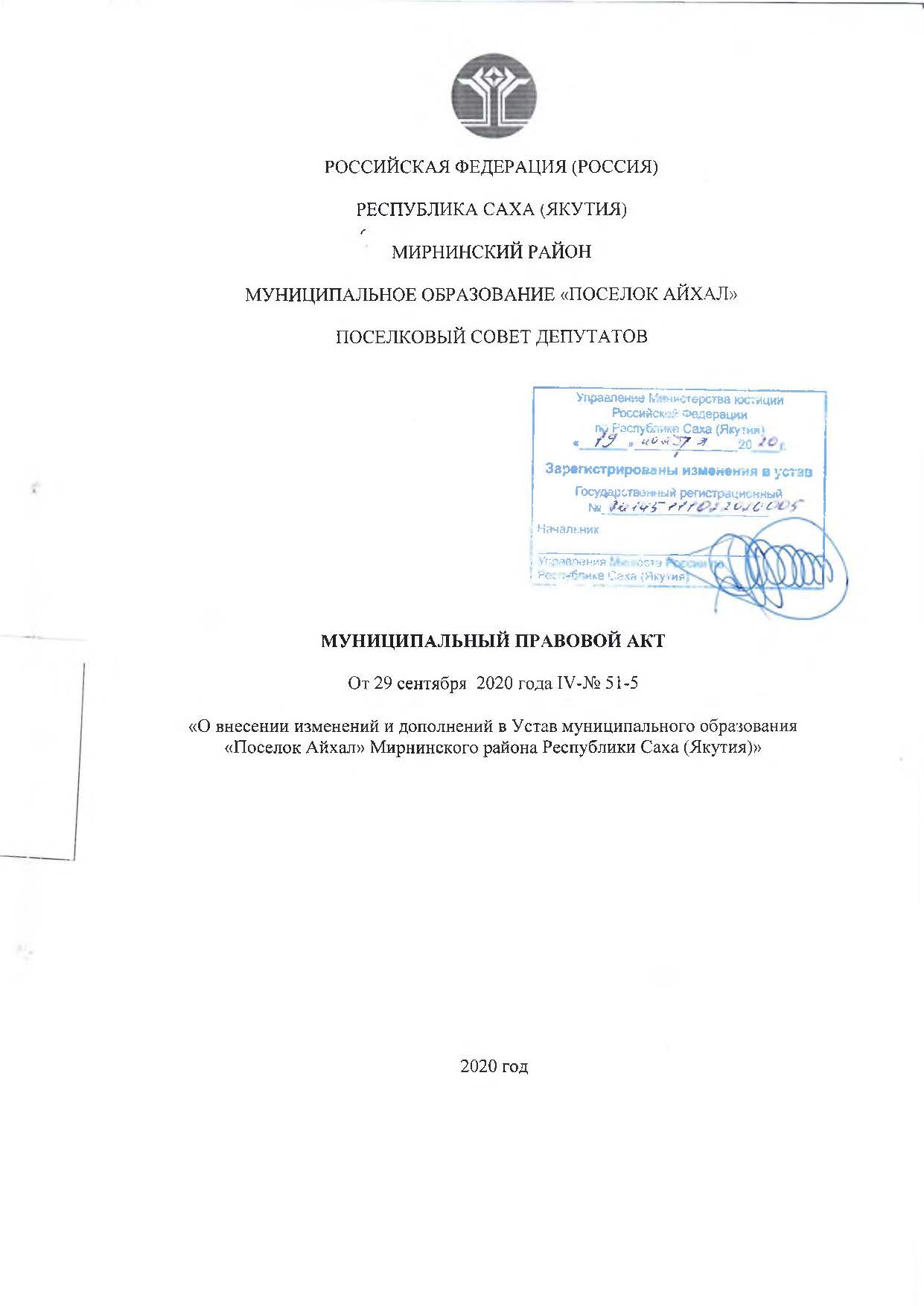 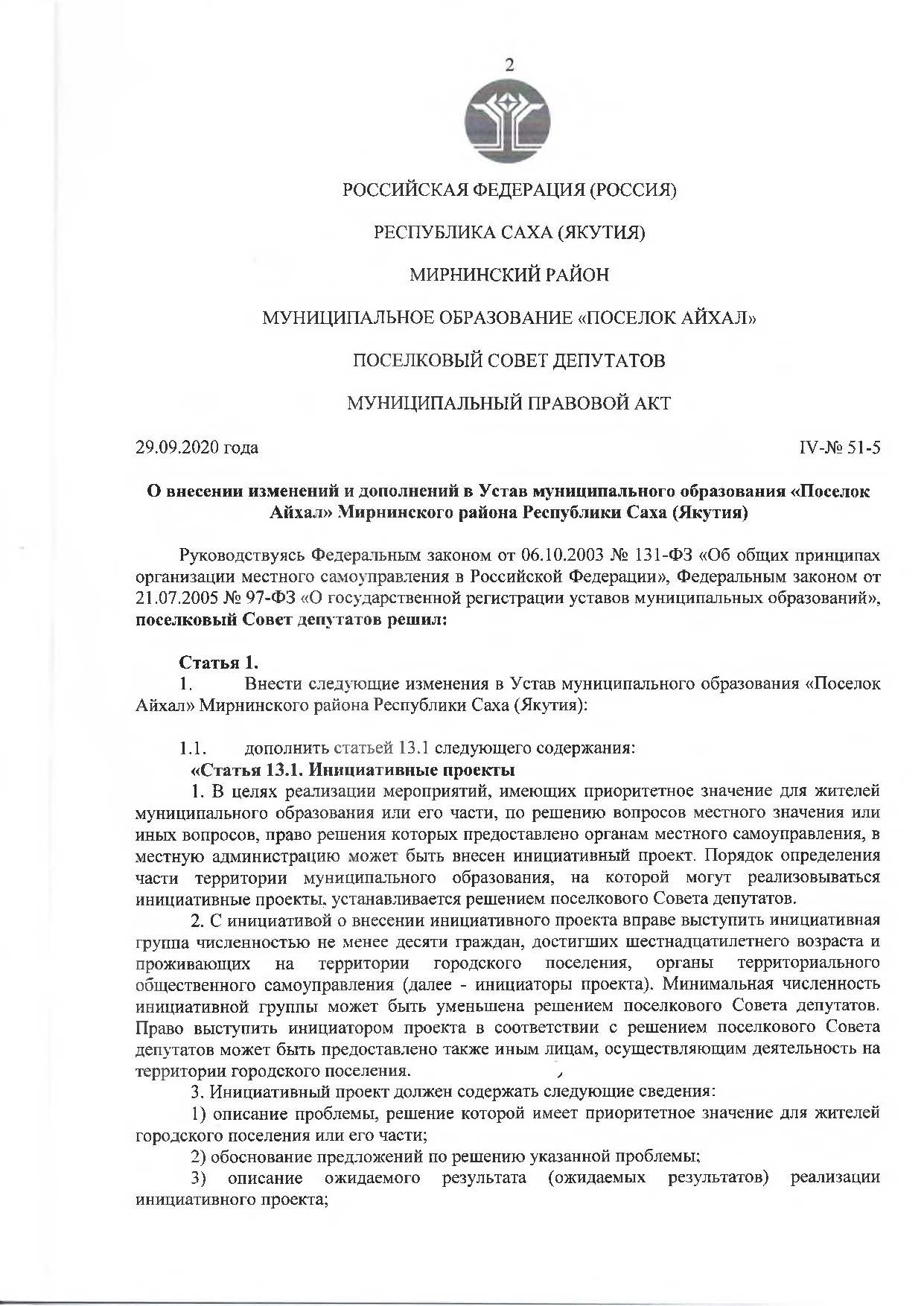 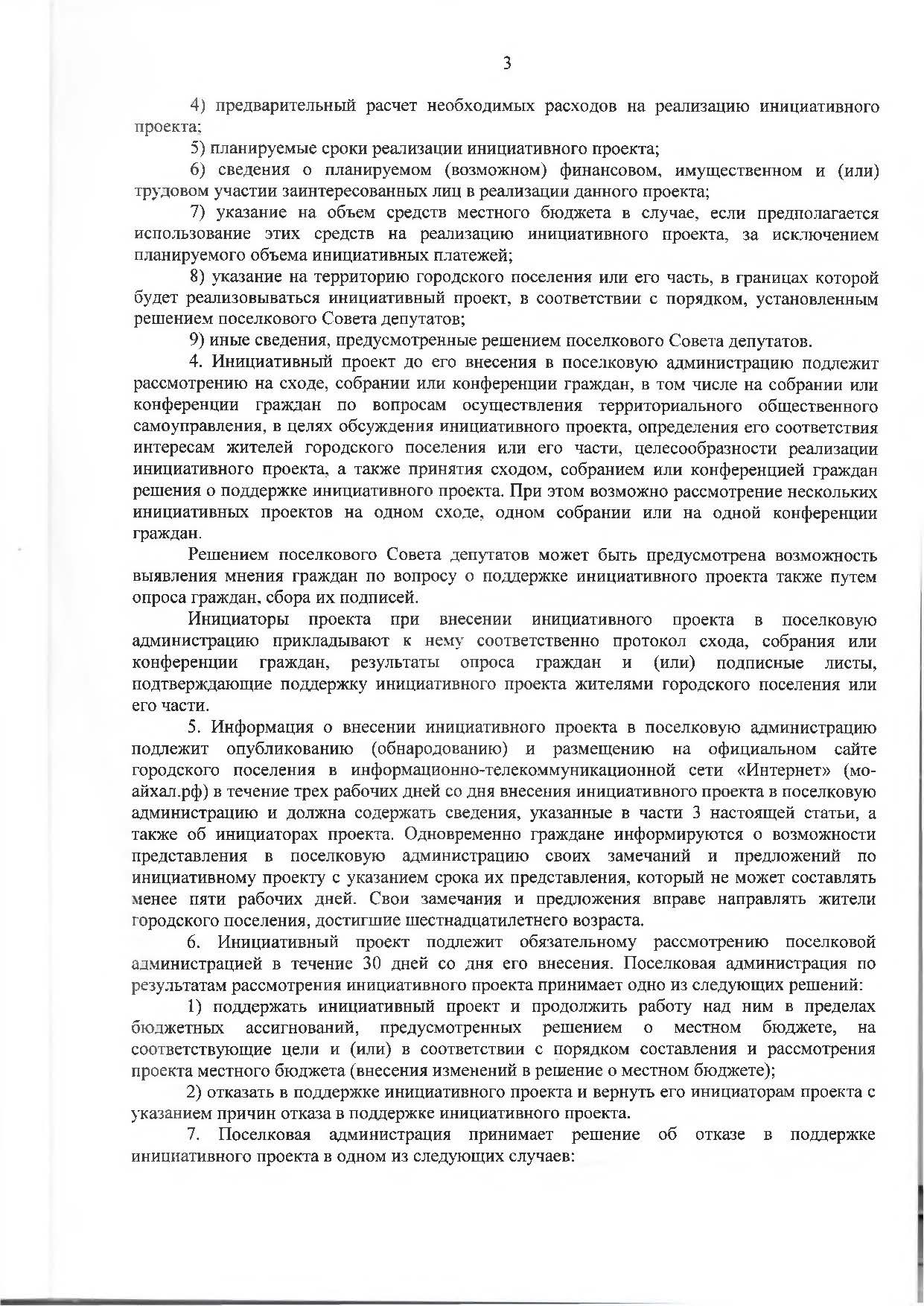 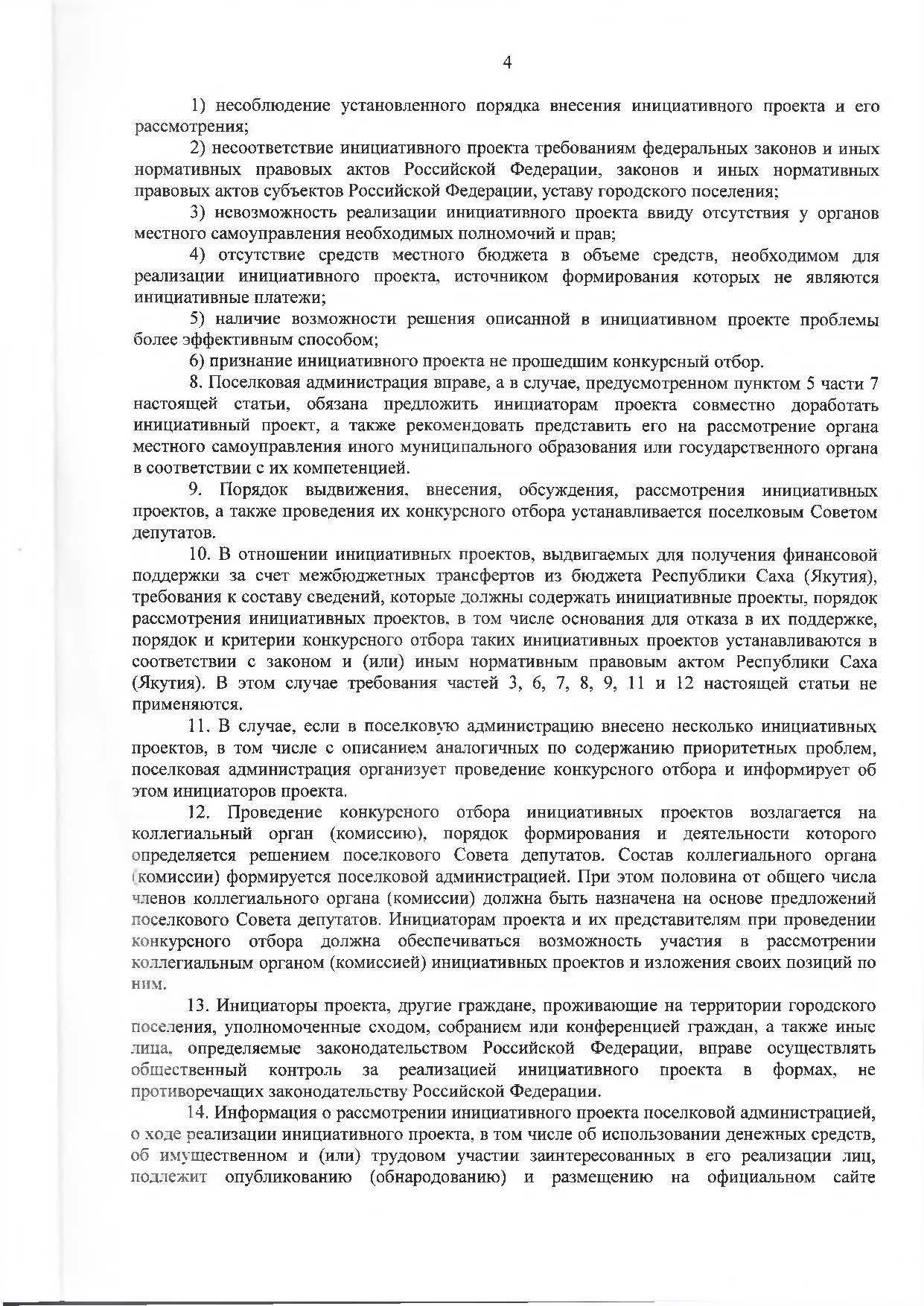 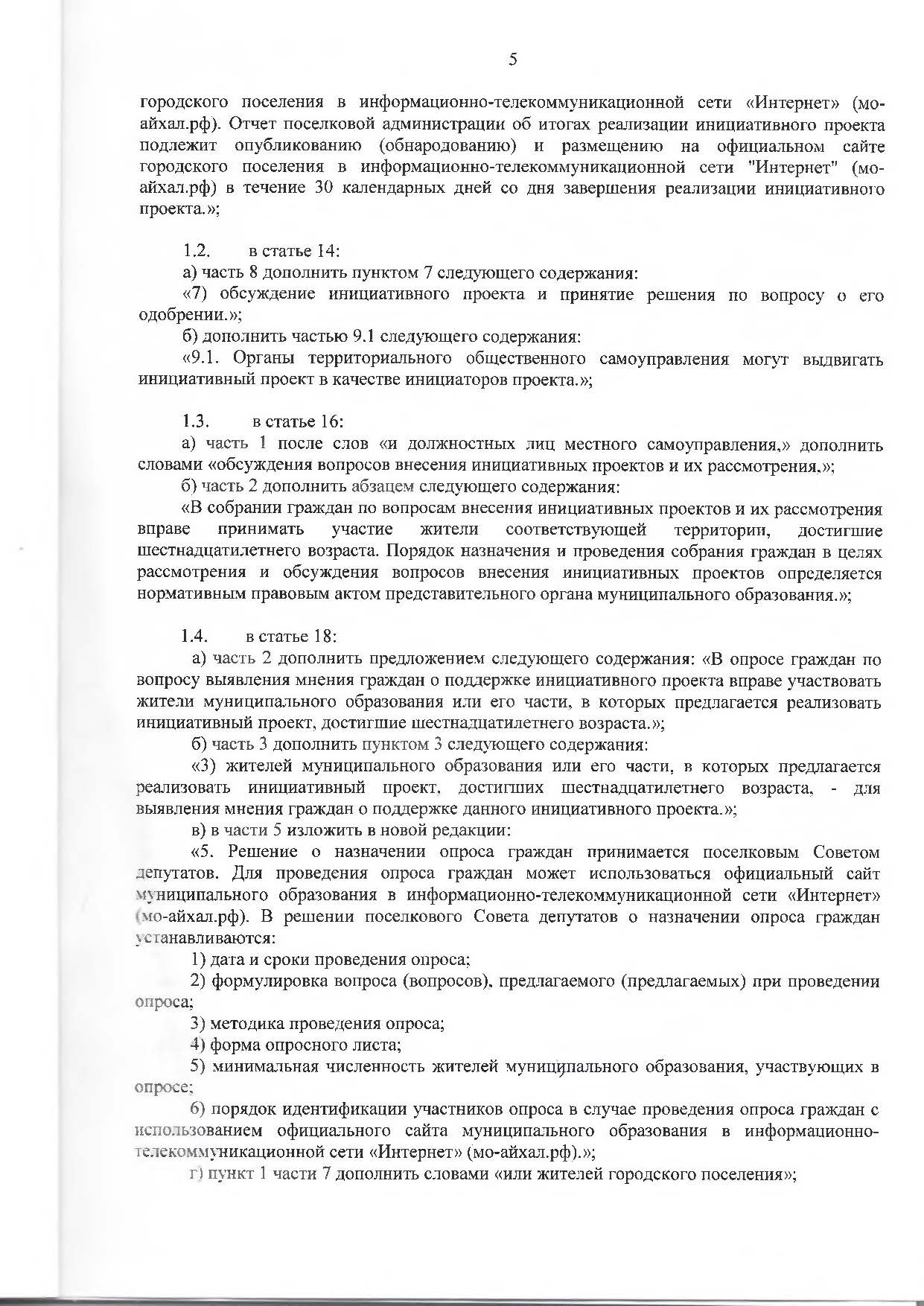 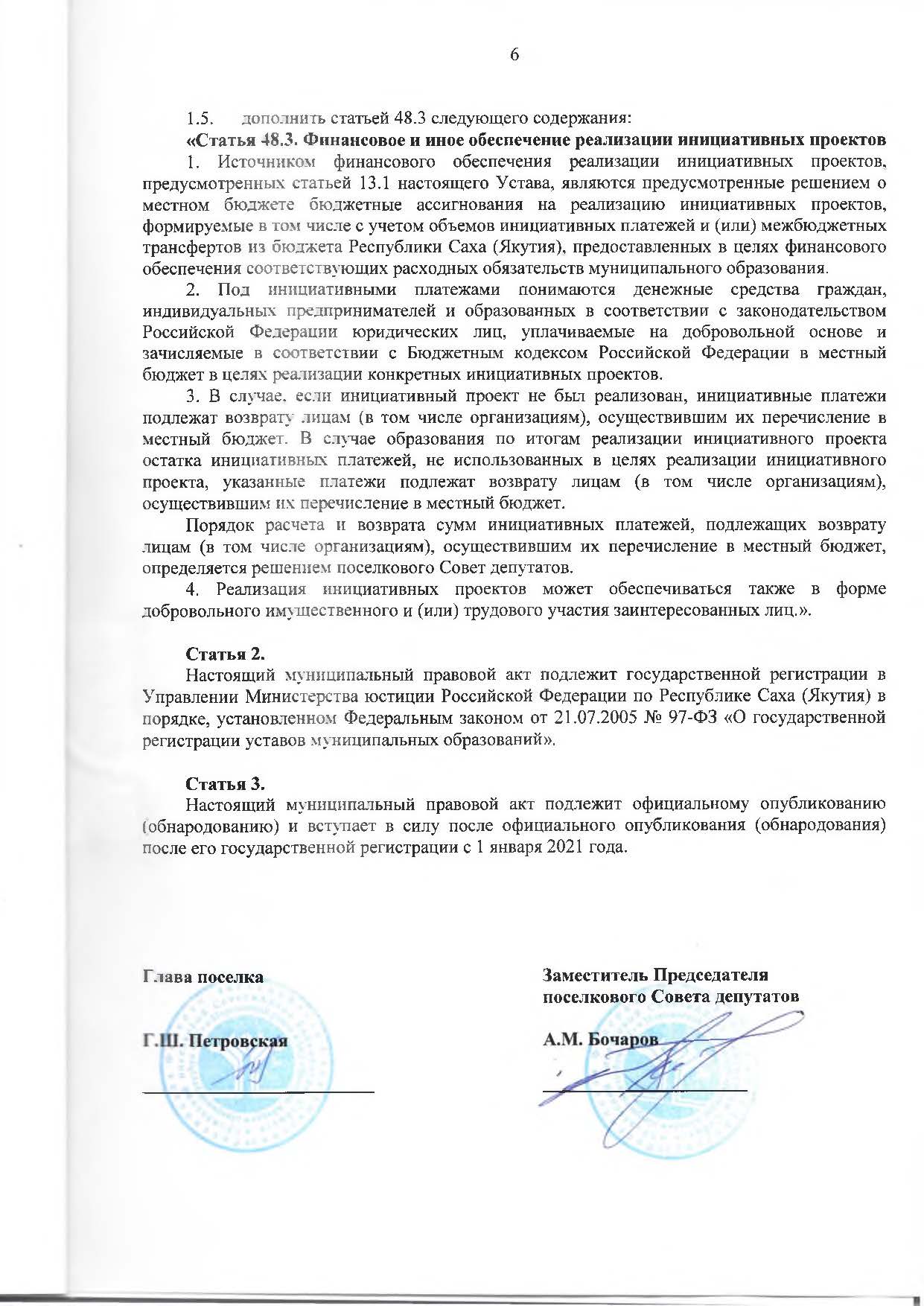 РЕСПУБЛИКА САХА (ЯКУТИЯ)МИРНИНСКИЙ РАЙОНМУНИЦИПАЛЬНОЕ ОБРАЗОВАНИЕ «ПОСЕЛОК АЙХАЛ»ПОСЕЛКОВЫЙ СОВЕТ ДЕПУТАТОВLV СЕССИЯРЕШЕНИЕО поддержке законодательной инициативы городского Совета депутатов муниципального образования «Город Удачный» Мирнинского района Республик Саха (Якутия) «О внесении изменений в Закон Республики Саха (Якутия) «О бюджетном устройстве и бюджетном процессе в Республике Саха (Якутия)»Заслушав и обсудив информацию Председателя поселкового Совета депутатов IV созыва С.А. Домброван, Главы поселка Г. Ш. Петровской, поселковый Совет депутатов решил:Поддержать законодательную инициативу городского Совета депутатов муниципального образования «Город Удачный» Мирнинского района Республики Саха (Якутия) «О внесении изменений в Закон Республики Саха (Якутия) «О бюджетном устройстве и бюджетном процессе в Республике Саха (Якутия)».Направить данное решение:Главе Республики Саха (Якутия) Айсену Сергеевичу Николаеву;в Государственное Собрание (Ил Тумэн) Республики Саха (Якутия);Председателю постоянного комитета по бюджету, налоговой и ценовой политике, вопросам собственности и приватизации Государственного Собрания (Ил Тумэн) Республики Саха (Якутия) Юрию Михайловичу Николаеву;в Мирнинский районный Совет депутатов Республики Саха (Якутия);в городской Совет депутатов муниципального образования «Город Удачный» Мирнинского района Республики Саха (Якутия).Опубликовать (обнародовать) настоящее решение в информационном бюллетене «Вестник Айхала» и разместить на официальном сайте муниципального образования «Поселок Айхал» (www.мо-айхал.рф).Настоящее решение вступает в силу даты принятия. Контроль исполнения настоящего решения возложить на Председателя поселкового Совета депутатов.РОССИЙСКАЯ ФЕДЕРАЦИЯ (РОССИЯ)РЕСПУБЛИКА САХА (ЯКУТИЯ)МИРНИНСКИЙ РАЙОНМУНИЦИПАЛЬНОЕ ОБРАЗОВАНИЕ «ПОСЕЛОК АЙХАЛ»ПОСЕЛКОВЫЙ СОВЕТ ДЕПУТАТОВLV СЕССИЯРЕШЕНИЕО внесении изменений в состав Президиума поселкового Совета депутатов IV созываРуководствуясь статьей 25 Устава муниципального образования «Поселок Айхал» Мирнинского района Республики Саха (Якутия), поселковый Совет решил:1.	Внести изменения в состав Президиума поселкового Совета депутатов IV созывав количестве 5 человек, а именно:1.1.	С.А. Домброван, депутат избирательного округа № 9 Мархинский - Председатель поселкового Совета депутатов,1.2.	А.М. Бочаров, депутат избирательного округа № 6 Геологический - заместитель Председателя поселкового Совета депутатов, Председатель комиссии поселкового Совета депутатов по мандатам, Регламенту и депутатской этике, Председатель комиссии поселкового Совета депутатов по бюджету, налоговой политике, землепользованию, собственности1.3.	В.И. Коренева, депутат избирательного округа № 10 Айхальский - Председатель комиссии поселкового Совета депутатов по законодательству, правам граждан, местному самоуправлению,1.4.	Е.П. Круг, депутат избирательного округа № 11 Фабричный - Председатель комиссии поселкового Совета депутатов по вопросам коммунального хозяйства, отраслям промышленности.1.5.	Н.А. Плотникова, депутат избирательного округа № 15 Промышленный - Председатель комиссии по социальным вопросам.2.	Настоящее решение вступает в силу с даты принятия и распространяет свое действие на правоотношения, возникшие с 10 ноября 2020 года.3.	Опубликовать (обнародовать) настоящее решение в информационном бюллетене «Вестник Айхала» и разместить на официальном сайте муниципального образования «Поселок Айхал» (www.мо-айхал.рф).4.	Контроль исполнения настоящего решения возложить на Председателя поселкового Совета депутатов.Раздел третий.Другая официальная информация.                                                                                                      Приложение №1 к Распоряжению от 07.12.2020 №381Извещение о проведении открытого аукциона №8.11. Форма торгов: открытый аукцион2. Наименование арендодателя: Администрация Муниципального образования «Поселок Айхал».3. Сведения и краткая характеристика объекта, выставленного на аукцион на право заключения договора аренды:К участию в аукционе допускаются физические лица и юридические лица, являющиеся субъектами малого и среднего предпринимательства, своевременно подавшие заявку на участие в аукционе, представившие надлежащим образом оформленные документы в соответствии с перечнем, не позднее 11.01.2021 года.5. Сроки заключения договора арендыПраво заключения договора аренды предоставляется победителю аукциона, предложившему в ходе торгов наиболее высокую цену арендной платы объекта недвижимости муниципальной собственности. Договор аренды заключается по итогам аукциона не ранее чем через 10 дней со дня размещения информации о результатах аукциона на официальном сайте торгов. Срок аренды устанавливается 5 (пять) года.6. Адрес, сроки и условия получения конкурсной документацииДокументация для участия в аукционе выдается по адресу: п. Айхал, ул. Юбилейная. 7а, кабинет №204 с 08.12.2020 года по 11.01.2021 года ежедневно с 08:30 до 17:45, в пятницу с 08:30 до 12:30 кроме выходных (суббота и воскресенье), а также праздничных дней. Указанная документация размещена в электронном варианте на сайте: мо-айхал.рф, на официальном сайте РФ www.torgi.gov.ru.7. Срок приема заявок на участие в аукционе.Дата начала приема заявок – 08.12.2020 годаДата окончания приема заявок и других документов для участия в аукционе – 17 часов 45 минут по местному времени 11.01.2021г.Прием заявок и других документов от претендентов осуществляет Организатор торгов ежедневно по рабочим дням с 08:30 до 17:45 час, в пятницу с 08:30 до 12:30 часов. По местному времени по адресу: п. Айхал, ул. Юбилейная, 7а, кабинет № 204, тел: 4-96-61Организатор аукциона вправе отказаться от проведения аукциона 31 декабря 2020 года.8. Дата, время и место рассмотрения заявок на участие в аукционеРассмотрение заявок на участие в аукционе состоится 12.01.2021. года в 10 часов 00 мин. по местному времени по адресу: п. Айхал, ул. Юбилейная, 7а, зал заседаний.9. Дата, время и место проведения итогов аукционаАукцион состоится 13.01.2021 года в 10:00 час. 00 мин. по местному времени по адресу: п. Айхал, ул. Юбилейная, 7а, зал заседаний. Подведение итогов аукциона осуществляется в день его проведения, о чем составляется соответствующий протокол. Срок заключения договора не ранее 10 (десяти) дней со дня размещения информации о результатах аукциона на официальном сайте торгов. Администрация МО «Поселок Айхал»Извещениеоб итогах открытого аукциона	По результатам аукциона № 8 на право заключения договора аренды нежилых помещений муниципальной собственности МО «Поселок Айхал» РС (Я), назначенного на 7 декабря 2020 года: в связи с тем, что для участия в аукционе по № ЛОТу №1 не была подана ни одна заявка   , аукцион считать не состоявшимся. 							Администрация МО «Поселок Айхал»Мирнинского района РС (Я)Проголосовали: Единогласно.Извещение №2.3об итогах продажи муниципального имущества МО «Поселок Айхал» в порядке приватизации без объявления цены в электронной форме.По результатам продажи без объявления цены на право приватизации муниципального имущества находящегося в муниципальной собственности МО «Поселок Айхал» на электронной торговой площадке № 2.3 назначенной на 14.12.2020г., признать победителем ООО «ГарантАвтоСтрой», в лице Генерального директора Голыш Артема Сергеевича.                                                                                              Администрация МО «Поселок Айхал»Мирнинского района РС (Я)26 ноября 2020годаIV-№ 54-5Глава посёлка_Г.Ш. ПетровскаяПредседательпоселкового Совета депутатовС.А. ДомброванВид разрешенного использования земельСостав вида разрешенного использования по категориям арендаторовПроцентная  базовая ставка арендной платы за  земельные участки, (%)1Земельные участки, предназначенные для размещения домов многоэтажной застройки для всех категорий0,32Земельные участки, предназначенные для размещения домов индивидуальной застройки для всех категорий0,33Земельные участки, предназначенные для размещения гаражей и автостоянокдля всех категорий1,53Земельные участки, предназначенные для размещения гаражей и автостоянокдля всех категорий1,54Земельные участки, находящиеся в составе дачных, садоводческих и огороднических объединенийдля всех категорий0,35Земельные участки, предназначенные для размещения объектов торговли, общественного питания и бытового обслуживания5.1 земельные участки, предназначенные для размещения объектов торговли с правом реализации алкогольной продукции65Земельные участки, предназначенные для размещения объектов торговли, общественного питания и бытового обслуживания5.1 земельные участки, предназначенные для размещения объектов торговли с правом реализации алкогольной продукции65Земельные участки, предназначенные для размещения объектов торговли, общественного питания и бытового обслуживания5.2 для всех категорий кроме 5.1.35Земельные участки, предназначенные для размещения объектов торговли, общественного питания и бытового обслуживания5.2 для всех категорий кроме 5.1.36Земельные участки, предназначенные для размещения гостиницдля всех категорий1,57Земельные участки, предназначенные для размещения офисных зданий делового и коммерческого назначения  для всех категорий38Земельные участки, предназначенные для размещения объектов рекреационного и лечебно-оздоровительного назначения.для всех категорий1,59Земельные участки, предназначенные для размещения производственных и административных зданий, строений, сооружений промышленности, коммунального хозяйства, материально-технического, продовольственного снабжения, сбыта и заготовок.9.1 земельные участки, предназначенные для размещения производственных и административных зданий, строений, сооружений промышленности, материально- технического, продовольственного снабжения, сбыта и заготовок39Земельные участки, предназначенные для размещения производственных и административных зданий, строений, сооружений промышленности, коммунального хозяйства, материально-технического, продовольственного снабжения, сбыта и заготовок.9.2. земельные участки, предназначенные для размещения производственных и административных зданий, строений, сооружений коммунального хозяйства0,210Земельные участки, предназначенные для размещения электростанций, обслуживающих их сооружений и объектовдля всех категорий1,511Земельные участки, предназначенные для размещения: портов, водных, железнодорожных вокзалов, автодорожных вокзалов, аэропортов, аэродромов, аэровокзалов  для всех категорий0,0112Земельные участки, занятые водными объектами, находящимися в оборотедля всех категорий1,513Земельные участки, предназначенные для разработки полезных ископаемых, размещения железнодорожных путей, автомобильных дорог, искусственно созданных внутренних водных путей, причалов, пристаней, полос отвода железных и автомобильных дорог, водных путей, трубопроводов, кабельных, радиорелейных и воздушных линий связи и линий радиофикации, воздушных линий электропередачи конструктивных элементов и сооружений, объектов необходимых для эксплуатации, содержания, строительства, реконструкции, ремонта, развития, надземных и подземных зданий, строений , сооружений, устройств транспорта, энергетики и связи, размещение наземных сооружений и инфраструктуры спутниковой связи, объектов космической деятельности обороны и безопасности.для всех категорий1,514Земельные участки, занятые особо охраняемыми территориями и объектами, в том числе городскими лесами, скверами, парками, городскими садамидля всех категорий1,515Земельные участки, предназначенные для сельскохозяйственного использованиядля всех категорий0,316Земельные участки улиц, проспектов, площадей, шоссе, аллей, бульваров, застав, переулков, проездов, тупиков; земельные участки земель резерва; земельные участки, занятые водными объектами, изъятыми из оборота или ограниченными в обороте в соответствии с законодательством РФ, земельные участки под полосами  отвода водоемов, каналов и коллекторов, набережныедля всех категорий1,516Земельные участки улиц, проспектов, площадей, шоссе, аллей, бульваров, застав, переулков, проездов, тупиков; земельные участки земель резерва; земельные участки, занятые водными объектами, изъятыми из оборота или ограниченными в обороте в соответствии с законодательством РФ, земельные участки под полосами  отвода водоемов, каналов и коллекторов, набережныедля всех категорий1,516Земельные участки улиц, проспектов, площадей, шоссе, аллей, бульваров, застав, переулков, проездов, тупиков; земельные участки земель резерва; земельные участки, занятые водными объектами, изъятыми из оборота или ограниченными в обороте в соответствии с законодательством РФ, земельные участки под полосами  отвода водоемов, каналов и коллекторов, набережныедля всех категорий1,517Земельные участки, предназначенные для размещения административных зданий, объектов образования науки, здравоохранения и социального обеспечения, физической культуры и спорта, культуры, искусства, религиидля всех категорий126 ноября 2020 годаIV-№ 54-6Глава посёлка_________________Г.Ш. ПетровскаяПредседательпоселкового Совета депутатов_______________________ С.А. ДомброванВид разрешенного использования земельСостав вида разрешенного использования по категориям арендаторовПроцентная  ставка арендной платы за  земельные участки, (%)МО "Поселок Айхал"1Земельные участки, предназначенные для размещения домов многоэтажной застройки для всех категорий0,52Земельные участки, предназначенные для размещения домов индивидуальной застройки для всех категорий0,53Земельные участки, предназначенные для размещения гаражей и автостоянокдля всех категорий1,64Земельные участки, находящиеся в составе дачных, садоводческих и огороднических объединенийдля всех категорий                                                       0,55Земельные участки, предназначенные для размещения объектов торговли, общественного питания и бытового обслуживания5.1 земельные участки, предназначенные для размещения объектов торговли с правом реализации алкогольной продукции5,05Земельные участки, предназначенные для размещения объектов торговли, общественного питания и бытового обслуживания5.1 земельные участки, предназначенные для размещения объектов торговли с правом реализации алкогольной продукции5,05Земельные участки, предназначенные для размещения объектов торговли, общественного питания и бытового обслуживания5.2 для всех категорий                                                       1,66Земельные участки, предназначенные для размещения гостиницдля всех категорий                                                       1,67Земельные участки, предназначенные для размещения офисных зданий делового и коммерческого назначениядля всех категорий11,07Земельные участки, предназначенные для размещения офисных зданий делового и коммерческого назначениядля всех категорий11,08Земельные участки, предназначенные для размещения объектов рекреационного и лечебно-оздоровительного назначения.для всех категорий                                                       1,69Земельные участки, предназначенные для размещения производственных и административных зданий, строений, сооружений промышленности, коммунального хозяйства, материально-технического, продовольственного снабжения, сбыта и заготовок.9.1 земельные участки предназначенные для размещения производственных и административных зданий, строений, сооружений промышленности, материально- технического, продовольственного снабжения, сбыта и заготовок1,899Земельные участки, предназначенные для размещения производственных и административных зданий, строений, сооружений промышленности, коммунального хозяйства, материально-технического, продовольственного снабжения, сбыта и заготовок.9.2. земельные участки предназначенные для размещения производственных и административных зданий, строений, сооружений коммунального хозяйства0,310Земельные участки, предназначенные для размещения электростанций, обслуживающих их сооружений и объектовдля всех категорий1,511Земельные участки, предназначенные для размещения портов, водных, железнодорожных вокзалов, автодорожных вокзалов, аэропортов, аэродромов, аэровокзалов  для всех категорий0,0112Земельные участки, занятые водными объектами, находящимися в оборотедля всех категорий1,613Земельные участки, предназначенные для разработки полезных ископаемых, размещения железнодорожных путей, автомобильных дорог, искусственно созданных внутренних водных путей, причалов, пристаней, полос отвода железных и автомобильных дорог, водных путей, трубопроводов, кабельных, радиорелейных и воздушных линий связи и линий радиофикации, воздушных линий электропередачи конструктивных элементов и сооружений, объектов, необходимых для эксплуатации, содержания, строительства, реконструкции, ремонта, развития наземных и подземных зданий, строений, сооружений, устройств транспорта и связи; размещения наземных сооружений и инфраструктуры спутниковой связи, объектов космической деятельности, военных объектов13Земельные участки, предназначенные для разработки полезных ископаемых, размещения железнодорожных путей, автомобильных дорог, искусственно созданных внутренних водных путей, причалов, пристаней, полос отвода железных и автомобильных дорог, водных путей, трубопроводов, кабельных, радиорелейных и воздушных линий связи и линий радиофикации, воздушных линий электропередачи конструктивных элементов и сооружений, объектов, необходимых для эксплуатации, содержания, строительства, реконструкции, ремонта, развития наземных и подземных зданий, строений, сооружений, устройств транспорта и связи; размещения наземных сооружений и инфраструктуры спутниковой связи, объектов космической деятельности, военных объектов13.1для размещения объектов электроснабжения1,5013Земельные участки, предназначенные для разработки полезных ископаемых, размещения железнодорожных путей, автомобильных дорог, искусственно созданных внутренних водных путей, причалов, пристаней, полос отвода железных и автомобильных дорог, водных путей, трубопроводов, кабельных, радиорелейных и воздушных линий связи и линий радиофикации, воздушных линий электропередачи конструктивных элементов и сооружений, объектов, необходимых для эксплуатации, содержания, строительства, реконструкции, ремонта, развития наземных и подземных зданий, строений, сооружений, устройств транспорта и связи; размещения наземных сооружений и инфраструктуры спутниковой связи, объектов космической деятельности, военных объектов13.2для всех категорий1,5014Земельные участки, занятые особо охраняемыми территориями и объектами, в том числе городскими лесами, скверами, парками, городскими садамидля всех категорий1,8515Земельные участки, предназначенные для сельскохозяйственного использованиядля всех категорий0,516Земельные участки улиц, проспектов, площадей, шоссе, аллей, бульваров, застав, переулков, проездов, тупиков; земельные участки земель резерва; земельные участки, занятые водными объектами, изъятыми из оборота или ограниченными в обороте в соответствии с законодательством Российской Федерации; земельные участки под полосами отвода водоемов, каналов и коллекторов, набережныедля всех категорий1,516Земельные участки улиц, проспектов, площадей, шоссе, аллей, бульваров, застав, переулков, проездов, тупиков; земельные участки земель резерва; земельные участки, занятые водными объектами, изъятыми из оборота или ограниченными в обороте в соответствии с законодательством Российской Федерации; земельные участки под полосами отвода водоемов, каналов и коллекторов, набережныедля всех категорий1,517Земельные участки, предназначенные для размещения объектов образования, науки, здравоохранения и социального обеспечения, физической культуры и спорта, культуры, искусства, религии.для всех категорий0,54Вид разрешенного использованияПашняОрошаемая пашня ЗалежьСенокосные угодьяПастбищеПрочие землиОленьи пастбищаБазовые ставки9,914,36,65,53,31,10,02Вид разрешенного использования Вид разрешенного использования Вид разрешенного использования Вид разрешенного использования Огороды, дачи, СОТ, ДСК *Огороды, дачи, СОТ, ДСК *Огороды, дачи, СОТ, ДСК *Огороды, дачи, СОТ, ДСК *ставкаставкаставкаставка1,651,651,651,65№ группы I группа II группаIII группаIV группаV группаVI группа№ группы I группа II группаIII группаIV группаV группаVI группа Базовые ставки0,311,5108055категория арендаторовБазовая ставкакатегория арендаторовБазовая ставкадля всех категорий и видов разрешенного использования1,65Наименование вида разрешенного использования земельного участкаОписание вида разрешенного использования земельного участка Код (число-вое обозна-чение) ВРИ Базовые ставки %Базовые ставки %Базовые ставки %Базовые ставки %Наименование вида разрешенного использования земельного участкаОписание вида разрешенного использования земельного участка Код (число-вое обозна-чение) ВРИ Земли населен-ных пунктовЗемли промыш-ленности, энергети-ки, транспор-та, связи и др.Земли сельско-хозяйст-венного назна-ченияЗемли особо охраня-емых террито-рий1234444Сельскохозяйственное использованиеВедение сельского хозяйства.1.0Сельскохозяйственное использованиеСодержание данного вида разрешенного использования включает в себя содержание видов разрешенного использования с кодами 1.1 - 1.20, в том числе размещение зданий и сооружений, используемых для хранения и переработки сельскохозяйственной продукции1.0РастениеводствоОсуществление хозяйственной деятельности, связанной с выращиванием сельскохозяйственных культур.1.1.0,59,9РастениеводствоСодержание данного вида разрешенного использования включает в себя содержание видов разрешенного использования с кодами 1.2 - 1.61.1.0,59,9Выращивание зерновых и иных сельскохозяйственных культурОсуществление хозяйственной деятельности на сельскохозяйственных угодьях, связанной с производством зерновых, бобовых, кормовых, технических, масличных, эфиромасличных и иных сельскохозяйственных культур1.2.0,59,9ОвощеводствоОсуществление хозяйственной деятельности на сельскохозяйственных угодьях, связанной с производством картофеля, листовых, плодовых, луковичных и бахчевых сельскохозяйственных культур, в том числе с использованием теплиц1.3.0,59,9Выращивание тонизирующих, лекарственных, цветочных культурОсуществление хозяйственной деятельности, в том числе на сельскохозяйственных угодьях, связанной с производством чая, лекарственных и цветочных культур1.4.0,59,9СадоводствоОсуществление хозяйственной деятельности, в том числе на сельскохозяйственных угодьях, связанной с выращиванием многолетних плодовых и ягодных культур, винограда и иных многолетних культур1.5.0,59,9Выращивание льна и коноплиОсуществление хозяйственной деятельности, в том числе на сельскохозяйственных угодьях, связанной с выращиванием льна, конопли1.6.0,59,9ЖивотноводствоОсуществление хозяйственной деятельности, связанной с производством продукции животноводства, в том числе сенокошение, выпас сельскохозяйственных животных, разведение племенных животных, производство и использование племенной продукции (материала), размещение зданий, сооружений, используемых для содержания и разведения сельскохозяйственных животных, производства, хранения и первичной переработки сельскохозяйственной продукции.1.7.0,51,1ЖивотноводствоСодержание данного вида разрешенного использования включает в себя содержание видов разрешенного использования с кодами 1.8 - 1.111.7.0,51,1СкотоводствоОсуществление хозяйственной деятельности, в том числе на сельскохозяйственных угодьях, связанной с разведением сельскохозяйственных животных (крупного рогатого скота, овец, коз, лошадей, верблюдов, оленей);1.8.0,51,1Скотоводствосенокошение, выпас сельскохозяйственных животных, производство кормов, размещение зданий, сооружений, используемых для содержания и разведения сельскохозяйственных животных;1.8.0,51,1Скотоводстворазведение племенных животных, производство и использование племенной продукции (материала)1.8.0,51,1ЗвероводствоОсуществление хозяйственной деятельности, связанной с разведением в неволе ценных пушных зверей;1.9.0,51,1Звероводстворазмещение зданий, сооружений, используемых для содержания и разведения животных, производства, хранения и первичной переработки продукции;1.9.0,51,1Звероводстворазведение племенных животных, производство и использование племенной продукции (материала)1.9.0,51,1ПтицеводствоОсуществление хозяйственной деятельности, связанной с разведением домашних пород птиц, в том числе водоплавающих;1.10.0,51,1Птицеводстворазмещение зданий, сооружений, используемых для содержания и разведения животных, производства, хранения и первичной переработки продукции птицеводства;1.10.0,51,1Птицеводстворазведение племенных животных, производство и использование племенной продукции (материала)1.10.0,51,1СвиноводствоОсуществление хозяйственной деятельности, связанной с разведением свиней;1.11.0,51,1Свиноводстворазмещение зданий, сооружений, используемых для содержания и разведения животных, производства, хранения и первичной переработки продукции;1.11.0,51,1Свиноводстворазведение племенных животных, производство и использование племенной продукции (материала)1.11.0,51,1ПчеловодствоОсуществление хозяйственной деятельности, в том числе на сельскохозяйственных угодьях, по разведению, содержанию и использованию пчел и иных полезных насекомых;1.12.0,51,1Пчеловодстворазмещение ульев, иных объектов и оборудования, необходимого для пчеловодства и разведениях иных полезных насекомых;1.12.0,51,1Пчеловодстворазмещение сооружений, используемых для хранения и первичной переработки продукции пчеловодства1.12.0,51,1РыбоводствоОсуществление хозяйственной деятельности, связанной с разведением и (или) содержанием, выращиванием объектов рыбоводства (аквакультуры);1.13.0,51,1Рыбоводстворазмещение зданий, сооружений, оборудования, необходимых для осуществления рыбоводства (аквакультуры)1.13.0,51,1Научное обеспечение сельского хозяйстваОсуществление научной и селекционной работы, ведения сельского хозяйства для получения ценных с научной точки зрения образцов растительного и животного мира;1.14.0,51,1Научное обеспечение сельского хозяйстваразмещение коллекций генетических ресурсов растений1.14.0,51,1Хранение и переработка сельскохозяйственной продукцииРазмещение зданий, сооружений, используемых для производства, хранения, первичной и глубокой переработки сельскохозяйственной продукции1.15.0,51,1Ведение личного подсобного хозяйства на полевых участкахПроизводство сельскохозяйственной продукции без права возведения объектов капитального строительства1.16.0,51,1ПитомникиВыращивание и реализация подроста деревьев и кустарников, используемых в сельском хозяйстве, а также иных сельскохозяйственных культур для получения рассады и семян;1.17.0,51,1Питомникиразмещение сооружений, необходимых для указанных видов сельскохозяйственного производства1.17.0,51,1Обеспечение сельскохозяйственного производстваРазмещение машинно-транспортных и ремонтных станций, ангаров и гаражей для сельскохозяйственной техники, амбаров, водонапорных башен, трансформаторных станций и иного технического оборудования, используемого для ведения сельского хозяйства1.18.0,51,1СенокошениеКошение трав, сбор и заготовка сена1.190,55,5ВыпассельскохозяйственныхживотныхВыпас сельскохозяйственных животных1.200,53,3Жилая застройкаРазмещение жилых помещений различного вида и обеспечение проживания в них.2.0Жилая застройкаК жилой застройке относятся здания (помещения в них), предназначенные для проживания человека, за исключением зданий (помещений), используемых:2.0Жилая застройка- с целью извлечения предпринимательской выгоды из предоставления жилого помещения для временного проживания в них (гостиницы, дома отдыха);2.0Жилая застройка- для проживания с одновременным осуществлением лечения или социального обслуживания населения (санатории, дома ребенка, дома престарелых, больницы);2.0Жилая застройка- как способ обеспечения непрерывности производства (вахтовые помещения, служебные жилые помещения на производственных объектах);2.0Жилая застройка- как способ обеспечения деятельности режимного учреждения (казармы, караульные помещения, места лишения свободы, содержания под стражей).2.0Жилая застройкаСодержание данного вида разрешенного использования включает в себя содержание видов разрешенного использования с кодами 2.1 - 2.7.12.0Для индивидуального жилищного строительстваРазмещение индивидуального жилого дома (дом, пригодный для постоянного проживания, высотой не выше трех надземных этажей);2.1.0,5Для индивидуального жилищного строительствавыращивание плодовых, ягодных, овощных, бахчевых или иных декоративных или сельскохозяйственных культур;2.1.0,5Для индивидуального жилищного строительстваразмещение индивидуальных гаражей и подсобных сооружений2.1.0,5Малоэтажная многоквартирная жилая застройкаРазмещение малоэтажного многоквартирного жилого дома (дом, пригодный для постоянного проживания, высотой до 4 этажей, включая мансардный);2.1.1.0,5Малоэтажная многоквартирная жилая застройкаразведение декоративных и плодовых деревьев, овощных и ягодных культур;2.1.1.0,5Малоэтажная многоквартирная жилая застройкаразмещение индивидуальных гаражей и иных вспомогательных сооружений;2.1.1.0,5Малоэтажная многоквартирная жилая застройкаобустройство спортивных и детских площадок, площадок отдыха;2.1.1.0,5Малоэтажная многоквартирная жилая застройкаразмещение объектов обслуживания жилой застройки во встроенных, пристроенных и встроенно-пристроенных помещениях малоэтажного многоквартирного дома, если общая площадь таких помещений в малоэтажном многоквартирном доме не составляет более 15% общей площади помещений дома2.1.1.0,5Для ведения личного подсобного хозяйстваРазмещение жилого дома, не предназначенного для раздела на квартиры (дома, пригодные для постоянного проживания и высотой не выше трех надземных этажей);2.2.0,5Для ведения личного подсобного хозяйствапроизводство сельскохозяйственной продукции;2.2.0,5Для ведения личного подсобного хозяйстваразмещение гаража и иных вспомогательных сооружений;2.2.0,5Для ведения личного подсобного хозяйствасодержание сельскохозяйственных животных2.2.0,5Блокированная жилая застройкаРазмещение жилого дома, не предназначенного для раздела на квартиры, имеющего одну или несколько общих стен с соседними жилыми домами (количеством этажей не более чем три, при общем количестве совмещенных домов не более десяти и каждый из которых предназначен для проживания одной семьи, имеет общую стену (общие стены) без проемов с соседним блоком или соседними блоками, расположен на отдельном земельном участке и имеет выход на территорию общего пользования (жилые дома блокированной застройки);2.3.0,5Блокированная жилая застройкаразведение декоративных и плодовых деревьев, овощных и ягодных культур;2.3.0,5Блокированная жилая застройкаразмещение индивидуальных гаражей и иных вспомогательных сооружений;2.3.0,5Блокированная жилая застройкаобустройство спортивных и детских площадок, площадок отдыха2.3.0,5Передвижное жильеРазмещение сооружений, пригодных к использованию в качестве жилья (палаточные городки, кемпинги, жилые вагончики, жилые прицепы) с возможностью подключения названных сооружений к инженерным сетям, находящимся на земельном участке или на земельных участках, имеющих инженерные сооружения, предназначенных для общего пользования2.4.0,5Среднеэтажная жилая застройкаРазмещение жилых домов, предназначенных для разделения на квартиры, каждая из которых пригодна для постоянного проживания (жилые дома высотой не выше восьми надземных этажей, разделенных на две и более квартиры);2.5.0,5Среднеэтажная жилая застройкаблагоустройство и озеленение;2.5.0,5Среднеэтажная жилая застройкаразмещение подземных гаражей и автостоянок;2.5.0,5Среднеэтажная жилая застройкаобустройство спортивных и детских площадок, площадок отдыха;2.5.0,5Среднеэтажная жилая застройкаразмещение объектов обслуживания жилой застройки во встроенных, пристроенных и встроенно-пристроенных помещениях многоквартирного дома, если общая площадь таких помещений в многоквартирном доме не составляет более 20% общей площади помещений дома2.5.0,5Многоэтажная жилая застройка (высотная застройка)Размещение жилых домов, предназначенных для разделения на квартиры, каждая из которых пригодна для постоянного проживания (жилые дома высотой девять и выше этажей, включая подземные, разделенных на двадцать и более квартир);2.6.0,5Многоэтажная жилая застройка (высотная застройка)благоустройство и озеленение придомовых территорий;2.6.0,5Многоэтажная жилая застройка (высотная застройка)обустройство спортивных и детских площадок, хозяйственных площадок;2.6.0,5Многоэтажная жилая застройка (высотная застройка)размещение подземных гаражей и наземных автостоянок, размещение объектов обслуживания жилой застройки во встроенных, пристроенных и встроенно-пристроенных помещениях многоквартирного дома в отдельных помещениях дома, если площадь таких помещений в многоквартирном доме не составляет более 15% от общей площади дома2.6.0,5Обслуживание жилой застройкиРазмещение объектов капитального строительства, размещение которых предусмотрено видами разрешенного использования с кодами 3.1, 3.2, 3.3, 3.4, 3.4.1, 3.5.1, 3.6, 3.7, 3.10.1, 4.1, 4.3, 4.4, 4.6, 5.1.2, 5.1.3, если их размещение необходимо для обслуживания жилой застройки, а также связано с проживанием граждан, не причиняет вреда окружающей среде и санитарному благополучию, не нарушает права жителей, не требует установления санитарной зоны2.70,3Хранение автотранспортаРазмещение отдельно стоящих и пристроенных гаражей, в том числе подземных, предназначенных для хранения автотранспорта, в том числе с разделением на машино-места, за исключением гаражей, размещение которых предусмотрено содержанием вида разрешенного использования с кодом 4.92.7.1.1,680Общественное использование объектов капитального строительстваРазмещение объектов капитального строительства в целях обеспечения удовлетворения бытовых, социальных и духовных потребностей человека. Содержание данного вида разрешенного использования включает в себя содержание видов разрешенного использования с кодами 3.1 - 3.10.23.0Коммунальное обслуживаниеРазмещение зданий и сооружений в целях обеспечения физических и юридических лиц коммунальными услугами. Содержание данного вида разрешенного использования включает в себя содержание видов разрешенного использования с кодами 3.1.1-3.1.23.1.0,380Предоставление коммунальных услугРазмещение зданий и сооружений, обеспечивающих поставку воды, тепла, электричества, газа, отвод канализационных стоков, очистку и уборку объектов недвижимости (котельных, водозаборов, очистных сооружений, насосных станций, водопроводов, линий электропередач, трансформаторных подстанций, газопроводов, линий связи, телефонных станций, канализаций, стоянок, гаражей и мастерских для обслуживания уборочной и аварийной техники, сооружений, необходимых для сбора и плавки снега)3.1.10,380Административные здания организаций, обеспечивающих предоставление коммунальных услугРазмещение зданий, предназначенных для приема физических и юридических лиц в связи с предоставлением им коммунальных услуг3.1.20,380Социальное обслуживаниеРазмещение зданий, предназначенных для оказания гражданам социальной помощи. Содержание данного вида разрешенного использования включает в себя содержание видов разрешенного использования с кодами 3.2.1 - 3.2.43.2.0,5Дома социального обслуживанияРазмещение зданий, предназначенных для размещения домов престарелых, домов ребенка, детских домов, пунктов ночлега для бездомных граждан;3.2.10,5Оказание социальной помощи населениюРазмещение зданий, предназначенных для служб психологической и бесплатной юридической помощи, социальных, пенсионных и иных служб (службы занятости населения, пункты питания малоимущих граждан), в которых осуществляется прием граждан по вопросам оказания социальной помощи и назначения социальных или пенсионных выплат, а также для размещения общественных некоммерческих организаций: некоммерческих фондов, благотворительных организаций, клубов по интересам3.2.20,5Оказание услуг связиРазмещение зданий, предназначенных для размещения пунктов оказания услуг почтовой, телеграфной, междугородней и международной телефонной связи3.2.30,5ОбщежитияРазмещение зданий, предназначенных для размещения общежитий, предназначенных для проживания граждан на время их работы, службы или обучения, за исключением зданий, размещение которых предусмотрено содержанием вида разрешенного использования с кодом 4.73.2.40,5Бытовое обслуживаниеРазмещение объектов капитального строительства, предназначенных для оказания населению или организациям бытовых услуг (мастерские мелкого ремонта, ателье, бани, парикмахерские, прачечные, химчистки, похоронные бюро)3.3.1,680 ЗдравоохранениеРазмещение объектов капитального строительства, предназначенных для оказания гражданам медицинской помощи. Содержание данного вида разрешенного использования включает в себя содержание видов разрешенного использования с кодами 3.4.1 - 3.4.23.4.0,5480Амбулаторно-поликлиническое обслуживаниеРазмещение объектов капитального строительства, предназначенных для оказания гражданам амбулаторно-поликлинической медицинской помощи (поликлиники, фельдшерские пункты, пункты здравоохранения, центры матери и ребенка, диагностические центры, молочные кухни, станции донорства крови, клинические лаборатории)3.4.1.0,5480 Стационарное медицинское обслуживаниеРазмещение объектов капитального строительства, предназначенных для оказания гражданам медицинской помощи в стационарах (больницы, родильные дома, научно-медицинские учреждения и прочие объекты, обеспечивающие оказание услуги по лечению в стационаре);3.4.2.0,54Стационарное медицинское обслуживаниеразмещение станций скорой помощи, размещение площадок санитарной авиации3.4.2.0,54Медицинские организации особого назначенияРазмещение объектов капитального строительства для размещения медицинских организаций, осуществляющих проведение судебно-медицинской и патолого-анатомической экспертизы (морги)3.4.30,54Образование и просвещениеРазмещение объектов капитального строительства, предназначенных для воспитания, образования и просвещения. Содержание данного вида разрешенного использования включает в себя содержание видов разрешенного использования с кодами 3.5.1 - 3.5.23.5.0,54Дошкольное, начальное и среднее общее образованиеРазмещение объектов капитального строительства, предназначенных для просвещения, дошкольного, начального и среднего общего образования (детские ясли, детские сады, школы, лицеи, гимназии, художественные, музыкальные школы, образовательные кружки и иные организации, осуществляющие деятельность по воспитанию, образованию и просвещению, в том числе зданий, спортивных сооружений, предназначенных для занятия обучающихся физической культурой и спортом)3.5.1.0,54Среднее и высшее профессиональное образованиеРазмещение объектов капитального строительства, предназначенных для профессионального образования и просвещения (профессиональные технические училища, колледжи, художественные, музыкальные училища, общества знаний, институты, университеты, организации по переподготовке и повышению квалификации специалистов и иные организации, осуществляющие деятельность по образованию и просвещению, в том числе зданий, спортивных сооружений, предназначенных для занятия обучающихся физической культурой и спортом)3.5.2.0,54Культурное развитиеРазмещение зданий и сооружений, предназначенных для размещения объектов культуры. Содержание данного вида разрешенного использования включает в себя содержание видов разрешенного использования с кодами 3.6.1-3.6.33.6.0,54Объекты культурно-досуговой деятельностиРазмещение зданий, предназначенных для размещения музеев, выставочных залов, художественных галерей, домов культуры, библиотек, кинотеатров и кинозалов, театров, филармоний, концертных залов, планетариев3.6.10,54Парки культуры и отдыхаРазмещение парков культуры и отдыха3.6.21,85Цирки и зверинцыРазмещение зданий и сооружений для размещения цирков, зверинцев, зоопарков, зоосадов, океанариумов и осуществления сопутствующих видов деятельности по содержанию диких животных в неволе3.6.30,54Религиозное использованиеРазмещение зданий и сооружений религиозного использования. Содержание данного вида разрешенного использования включает в себя содержание видов разрешенного использования с кодами 3.7.1-3.7.23.7.0,54Осуществление религиозных обрядовРазмещение зданий и сооружений, предназначенных для совершения религиозных обрядов и церемоний (в том числе церкви, соборы, храмы, часовни, мечети, молельные дома, синагоги)3.7.10,54Религиозное управление и образованиеРазмещение зданий, предназначенных для постоянного местонахождения духовных лиц, паломников и послушников в связи с осуществлением ими религиозной службы, а также для осуществления благотворительной и религиозной образовательной деятельности (монастыри, скиты, дома священнослужителей, воскресные и религиозные школы, семинарии, духовные училища)3.7.20,54Общественное управлениеРазмещение зданий, предназначенных для размещения органов и организаций общественного управления. Содержание данного вида разрешенного использования включает в себя содержание видов разрешенного использования с кодами 3.8.1-3.8.23.8.11,0Государственное управлениеРазмещение зданий, предназначенных для размещения государственных органов, государственного пенсионного фонда, органов местного самоуправления, судов, а также организаций, непосредственно обеспечивающих их деятельность или оказывающих государственные и (или) муниципальные услуги3.8.111,0Представительская деятельностьРазмещение зданий, предназначенных для дипломатических представительств иностранных государств и субъектов Российской Федерации, консульских учреждений в Российской Федерации3.8.211,00Обеспечение научной деятельностиРазмещение зданий и сооружений для обеспечения научной деятельности. Содержание данного вида разрешенного использования включает в себя содержание видов разрешенного использования с кодами 3.9.1 - 3.9.33.9.0,54Обеспечение деятельности в области гидрометеорологии и смежных с ней областяхРазмещение объектов капитального строительства, предназначенных для наблюдений за физическими и химическими процессами, происходящими в окружающей среде, определения ее гидрометеорологических, агрометеорологических и гелиогеофизических характеристик, уровня загрязнения атмосферного воздуха, почв, водных объектов, в том числе по гидробиологическим показателям, и околоземного - космического пространства, зданий и сооружений, используемых в области гидрометеорологии и смежных с ней областях (доплеровские метеорологические радиолокаторы, гидрологические посты и другие)3.9.1.0,5480Проведение научных исследованийРазмещение зданий и сооружений, предназначенных для проведения научных изысканий, исследований и разработок (научно-исследовательские и проектные институты, научные центры, инновационные центры, государственные академии наук, опытно-конструкторские центры, в том числе отраслевые)3.9.20,5480Проведение научных испытанийРазмещение зданий и сооружений для проведения изысканий, испытаний опытных промышленных образцов, для размещения организаций, осуществляющих научные изыскания, исследования и разработки, научные и селекционные работы, ведение сельского и лесного хозяйства для получения ценных с научной точки зрения образцов растительного и животного мира3.9.30,5480Ветеринарное обслуживаниеРазмещение объектов капитального строительства, предназначенных для оказания ветеринарных услуг, содержания или разведения животных, не являющихся сельскохозяйственными, под надзором человека. Содержание данного вида разрешенного использования включает в себя содержание видов разрешенного использования с кодами 3.10.1 - 3.10.23.10.0,5480 Амбулаторное ветеринарное обслуживаниеРазмещение объектов капитального строительства, предназначенных для оказания ветеринарных услуг без содержания животных3.10.1.0,54800,54 Приюты для животныхРазмещение объектов капитального строительства, предназначенных для оказания ветеринарных услуг в стационаре;3.10.2.0,54 800,54 Приюты для животныхразмещение объектов капитального строительства, предназначенных для содержания, разведения животных, не являющихся сельскохозяйственными, под надзором человека, оказания услуг по содержанию и лечению бездомных животных;3.10.2.0,54 800,54 Приюты для животныхразмещение объектов капитального строительства, предназначенных для организации гостиниц для животных3.10.2.0,54 800,54 ПредпринимательствоРазмещение объектов капитального строительства в целях извлечения прибыли на основании торговой, банковской и иной предпринимательской деятельности.4.0ПредпринимательствоСодержание данного вида разрешенного использования включает в себя содержание видов разрешенного использования, предусмотренных кодами 4.1 - 4.104.0Деловое управлениеРазмещение объектов капитального строительства с целью: размещения объектов управленческой деятельности, не связанной с государственным или муниципальным управлением и оказанием услуг, а также с целью обеспечения совершения сделок, не требующих передачи товара в момент их совершения между организациями, в том числе биржевая деятельность (за исключением банковской и страховой деятельности)4.1.11,08011,0Объекты торговли (торговые центры, торгово-развлекательные центры (комплексы)Размещение объектов капитального строительства, общей площадью свыше 5000 кв. м с целью размещения одной или нескольких организаций, осуществляющих продажу товаров, и (или) оказание услуг в соответствии с содержанием видов разрешенного использования с кодами 4.5 - 4.8.24.2.1,6Объекты торговли (торговые центры, торгово-развлекательные центры (комплексы)размещение гаражей и (или) стоянок для автомобилей сотрудников и посетителей торгового центра4.2.1,6РынкиРазмещение объектов капитального строительства, сооружений, предназначенных для организации постоянной или временной торговли (ярмарка, рынок, базар), с учетом того, что каждое из торговых мест не располагает торговой площадью более 200 кв. м;4.3.1,6Рынкиразмещение гаражей и (или) стоянок для автомобилей сотрудников и посетителей рынка4.3.1,6МагазиныРазмещение объектов капитального строительства, предназначенных для продажи товаров, торговая площадь которых составляет до 5000 кв. м4.4.1,6Банковская и страховая деятельностьРазмещение объектов капитального строительства, предназначенных для размещения организаций, оказывающих банковские и страховые услуги4.5.11,0Общественное питаниеРазмещение объектов капитального строительства в целях устройства мест общественного питания (рестораны, кафе, столовые, закусочные, бары)4.6.1,6Гостиничное обслуживаниеРазмещение гостиниц, а также иных зданий, используемых с целью извлечения предпринимательской выгоды из предоставления жилого помещения для временного проживания в них4.7.1,6РазвлеченияРазмещение зданий и сооружений, предназначенных для развлечения.Содержание данного вида разрешенного использования включает в себя содержание видов разрешенного использования с кодами 4.8.1 - 4.8.34.8Развлекательные мероприятияРазмещение зданий и сооружений, предназначенных для организации развлекательных мероприятий, путешествий, для размещения дискотек и танцевальных площадок, ночных клубов, аквапарков, боулинга, аттракционов и т. п., игровых автоматов (кроме игрового оборудования, используемого для проведения азартных игр), игровых площадок4.8.111,0Проведение азартных игрРазмещение зданий и сооружений, предназначенных для размещения букмекерских контор, тотализаторов, их пунктов приема ставок вне игорных зон4.8.211,0Проведение азартных игр в игорных зонахРазмещение зданий и сооружений в игорных зонах, где допускается размещение игорных заведений, залов игровых автоматов, используемых для проведения азартных игр и игровых столов, а также размещение гостиниц и заведений общественного питания для посетителей игорных зон4.8.311,0Служебные гаражиРазмещение постоянных или временных гаражей, стоянок для хранения служебного автотранспорта, используемого в целях осуществления видов деятельности, предусмотренных видами разрешенного использования с кодами 3.0, 4.0, а также для стоянки и хранения транспортных средств общего пользования, в том числе в депо4.92Объекты дорожного сервисаРазмещение зданий и сооружений дорожного сервиса. Содержание данного вида разрешенного использования включает в себя содержание видов разрешенного использования с кодами 4.9.1.1 - 4.9.1.44.9.1.2Заправка транспортных средствРазмещение автозаправочных станций; размещение магазинов сопутствующей торговли, зданий для организации общественного питания в качестве объектов дорожного сервиса4.9.1.12200Обеспечение дорожного отдыхаРазмещение зданий для предоставления гостиничных услуг в качестве дорожного сервиса (мотелей), а также размещение магазинов сопутствующей торговли, зданий для организации общественного питания в качестве объектов дорожного сервиса4.9.1.22200Автомобильные мойкиРазмещение автомобильных моек, а также размещение магазинов сопутствующей торговли4.9.1.32200Ремонт автомобилейРазмещение мастерских, предназначенных для ремонта и обслуживания автомобилей, и прочих объектов дорожного сервиса, а также размещение магазинов сопутствующей торговли4.9.1.42200Выставочно-ярмарочная деятельностьРазмещение объектов капитального строительства, сооружений, предназначенных для осуществления выставочно-ярмарочной и конгрессной деятельности, включая деятельность, необходимую для обслуживания указанных мероприятий (застройка экспозиционной площади, организация питания участников мероприятий)4.10.2200 Отдых (рекреация)Обустройство мест для занятия спортом, физической культурой, пешими или верховыми прогулками, отдыха и туризма, наблюдения за природой, пикников, охоты, рыбалки и иной деятельности;5.0Отдых (рекреация)создание и уход за городскими лесами, скверами, прудами, озерами, водохранилищами, пляжами, а также обустройство мест отдыха в них.5.0Отдых (рекреация)Содержание данного вида разрешенного использования включает в себя содержание видов разрешенного использования с кодами 5.1 - 5.55.0СпортРазмещение зданий и сооружений для занятия спортом. Содержание данного вида разрешенного использования включает в себя содержание видов разрешенного использования с кодами 5.1.1 - 5.1.75.1.0,541,65Обеспечение спортивно-зрелищных мероприятийРазмещение спортивно-зрелищных зданий и сооружений, имеющих специальные места для зрителей от 500 мест (стадионов, дворцов спорта, ледовых дворцов, ипподромов)5.1.10,541,65Обеспечение занятий спортом в помещенияхРазмещение спортивных клубов, спортивных залов, бассейнов, физкультурно-оздоровительных комплексов в зданиях и сооружениях5.1.20,54Площадки для занятий спортомРазмещение площадок для занятия спортом и физкультурой на открытом воздухе (физкультурные площадки, беговые дорожки, поля для спортивной игры)5.1.30,541,65Оборудованные площадки для занятий спортомРазмещение сооружений для занятия спортом и физкультурой на открытом воздухе (теннисные корты, автодромы, мотодромы, трамплины, спортивные стрельбища)5.1.40,541,65Водный спортРазмещение спортивных сооружений для занятия водными видами спорта (причалы и сооружения, необходимые для организации водных видов спорта и хранения соответствующего инвентаря)5.1.50,541,65Авиационный спортРазмещение спортивных сооружений для занятия авиационными видами спорта (ангары, взлетно-посадочные площадки и иные сооружения, необходимые для организации авиационных видов спорта и хранения соответствующего инвентаря)5.1.60,541,65Спортивные базыРазмещение спортивных баз и лагерей, в которых осуществляется спортивная подготовка длительно проживающих в них лиц5.1.70,541,65Природно-познавательный туризмРазмещение баз и палаточных лагерей для проведения походов и экскурсий по ознакомлению с природой, пеших и конных прогулок, устройство троп и дорожек, размещение щитов с познавательными сведениями об окружающей природной среде;5.2.1,61,65Природно-познавательный туризмосуществление необходимых природоохранных и природовосстановительных мероприятий5.2.1,61,65Туристическое обслуживаниеРазмещение пансионатов, туристических гостиниц, кемпингов, домов отдыха, не оказывающих услуги по лечению, а также иных зданий, используемых с целью извлечения предпринимательской выгоды из предоставления жилого помещения для временного проживания в них;5.2.1.1,61,65Туристическое обслуживаниеразмещение детских лагерей5.2.1.1,61,65Охота и рыбалкаОбустройство мест охоты и рыбалки, в том числе размещение дома охотника или рыболова, сооружений, необходимых для восстановления и поддержания поголовья зверей или количества рыбы5.3.1,61,65Причалы для маломерных судовРазмещение сооружений, предназначенных для причаливания, хранения и обслуживания яхт, катеров, лодок и других маломерных судов5.4.1,61,65Поля для гольфа или конных прогулокОбустройство мест для игры в гольф или осуществления конных прогулок, в том числе осуществление необходимых земляных работ и вспомогательных сооружений;5.5.1,6 21,65Поля для гольфа или конных прогулокразмещение конноспортивных манежей, не предусматривающих устройство трибун5.5.1,6 21,65Производственная деятельностьРазмещение объектов капитального строительства в целях добычи недр, их переработки, изготовления вещей промышленным способом.6.0НедропользованиеОсуществление геологических изысканий;6.1.280Недропользованиедобыча недр открытым (карьеры, отвалы) и закрытым (шахты, скважины) способами;6.1.280Недропользованиеразмещение объектов капитального строительства, в том числе подземных, в целях добычи недр;6.1.280Недропользованиеразмещение объектов капитального строительства, необходимых для подготовки сырья к транспортировке и (или) промышленной переработке;6.1.280Недропользованиеразмещение объектов капитального строительства, предназначенных для проживания в них сотрудников, осуществляющих обслуживание зданий и сооружений, необходимых для целей недропользования, если добыча недр происходит на межселенной территории6.1.280Тяжелая промышленностьРазмещение объектов капитального строительства горно-обогатительной и горно-перерабатывающей, металлургической, машиностроительной промышленности, а также изготовления и ремонта продукции судостроения, авиастроения, вагоностроения, машиностроения, станкостроения, а также другие подобные промышленные предприятия, для эксплуатации которых предусматривается установление охранных или санитарно-защитных зон, за исключением случаев, когда объект промышленности отнесен к иному виду разрешенного использования6.2.280Автомобилестроительная промышленностьРазмещение объектов капитального строительства, предназначенных для производства транспортных средств и оборудования, производства автомобилей, производства автомобильных кузовов, производства прицепов, полуприцепов и контейнеров, предназначенных для перевозки одним или несколькими видами транспорта, производства частей и принадлежностей автомобилей и их двигателей6.2.1.280Легкая промышленностьРазмещение объектов капитального строительства, предназначенных для текстильной, фарфоро-фаянсовой, электронной промышленности6.3.211,5Фармацевтическая промышленностьРазмещение объектов капитального строительства, предназначенных для фармацевтического производства, в том числе объектов, в отношении которых предусматривается установление охранных или санитарно-защитных зон6.3.1.211,5Пищевая промышленностьРазмещение объектов пищевой промышленности, по переработке сельскохозяйственной продукции способом, приводящим к их переработке в иную продукцию (консервирование, копчение, хлебопечение), в том числе для производства напитков, алкогольных напитков и табачных изделий6.4.211,5Нефтехимическая промышленностьРазмещение объектов капитального строительства, предназначенных для переработки углеводородного сырья, изготовления удобрений, полимеров, химической продукции бытового назначения и подобной продукции, а также другие подобные промышленные предприятия6.5.211,5Строительная промышленностьРазмещение объектов капитального строительства, предназначенных для производства: строительных материалов (кирпичей, пиломатериалов, цемента, крепежных материалов), бытового и строительного газового и сантехнического оборудования, лифтов и подъемников, столярной продукции, сборных домов или их частей и тому подобной продукции6.6.211,5ЭнергетикаРазмещение объектов гидроэнергетики, тепловых станций и других электростанций, размещение обслуживающих и вспомогательных для электростанций сооружений (золоотвалов, гидротехнических сооружений);6.7. 1,55Энергетикаразмещение объектов электросетевого хозяйства, за исключением объектов энергетики, размещение которых предусмотрено содержанием вида разрешенного использования с кодом 3.16.7. 1,55Атомная энергетикаРазмещение объектов использования атомной энергии, в том числе атомных станций, ядерных установок (за исключением создаваемых в научных целях), пунктов хранения ядерных материалов и радиоактивных веществ размещение обслуживающих и вспомогательных для электростанций сооружений;6.7.1.25Атомная энергетикаразмещение объектов электросетевого хозяйства, обслуживающих атомные электростанции6.7.1.25СвязьРазмещение объектов связи, радиовещания, телевидения, включая воздушные радиорелейные, надземные и подземные кабельные линии связи, линии радиофикации, антенные поля, усилительные пункты на кабельных линиях связи, инфраструктуру спутниковой связи и телерадиовещания, за исключением объектов связи, размещение которых предусмотрено содержанием вида разрешенного использования с кодом 3.1.1-3.2.36.8.1,55СкладыРазмещение сооружений, имеющих назначение по временному хранению, распределению и перевалке грузов (за исключением хранения стратегических запасов), не являющихся частями производственных комплексов, на которых был создан груз: промышленные базы, склады, погрузочные терминалы и доки, нефтехранилища и нефтеналивные станции, газовые хранилища и обслуживающие их газоконденсатные и газоперекачивающие станции, элеваторы и продовольственные склады, за исключением железнодорожных перевалочных складов6.9.280Складские площадкиВременное хранение, распределение и перевалка грузов (за исключением хранения стратегических запасов) на открытом воздухе6.9.1280Обеспечение космической деятельностиРазмещение космодромов, стартовых комплексов и пусковых установок, командно-измерительных комплексов, центров и пунктов управления полетами космических объектов, пунктов приема, хранения и переработки информации, баз хранения космической техники, полигонов приземления космических объектов, объектов экспериментальной базы для отработки космической техники, центров и оборудования для подготовки космонавтов, других сооружений, используемых при осуществлении космической деятельности6.10.211,5Целлюлозно-бумажная промышленностьРазмещение объектов капитального строительства, предназначенных для целлюлозно-бумажного производства, производства целлюлозы, древесной массы, бумаги, картона и изделий из них, издательской и полиграфической деятельности, тиражирования записанных носителей информации6.11.211,5ТранспортРазмещение различного рода путей сообщения и сооружений, используемых для перевозки людей или грузов либо передачи веществ.7.0ТранспортСодержание данного вида разрешенного использования включает в себя содержание видов разрешенного использования с кодами 7.1 - 7.57.0Железнодорожный транспортРазмещение объектов капитального строительства железнодорожного транспорта. Содержание данного вида разрешенного использования включает в себя содержание видов разрешенного использования с кодами 7.1.1 - 7.1.27.1.25Железнодорожные путиРазмещение железнодорожных путей7.1.1280Обслуживание железнодорожных перевозокРазмещение зданий и сооружений, в том числе железнодорожных вокзалов и станций, а также устройств и объектов, необходимых для эксплуатации, содержания, строительства, реконструкции, ремонта наземных и подземных зданий, сооружений, устройств и других объектов железнодорожного транспорта; размещение погрузочно-разгрузочных площадок, прирельсовых складов (за исключением складов горюче-смазочных материалов и автозаправочных станций любых типов, а также складов, предназначенных для хранения опасных веществ и материалов, не предназначенных непосредственно для обеспечения железнодорожных перевозок) и иных объектов при условии соблюдения требований безопасности движения, установленных федеральными законами7.1.21,580Автомобильный транспортРазмещение зданий и сооружений автомобильного транспорта.7.2.1,580Автомобильный транспортСодержание данного вида разрешенного использования включает в себя содержание видов разрешенного использования с кодами 7.2.1 - 7.2.37.2.1,580Размещение автомобильных дорогРазмещение автомобильных дорог за пределами населенных пунктов и технически связанных с ними сооружений, придорожных стоянок (парковок) транспортных средств в границах городских улиц и дорог, за исключением предусмотренных видами разрешенного использования с кодами 2.7.1, 4.9, 7.2.3, а также некапитальных сооружений, предназначенных для охраны транспортных средств;7.2.11,580Обслуживание перевозок пассажировРазмещение зданий и сооружений, предназначенных для обслуживания пассажиров, за исключением объектов капитального строительства, размещение которых предусмотрено содержанием вида разрешенного использования с кодом 7.67.2.21,580СтоянкиСтоянкитранспорта общего пользования	Размещение стоянок транспортных средств, осуществляющих перевозки людей по установленному маршруту7.2.31,580Водный транспортРазмещение искусственно созданных для судоходства внутренних водных путей, размещение объектов капитального строительства внутренних водных путей, размещение объектов капитального строительства морских портов, размещение объектов капитального строительства, в том числе морских и речных портов, причалов, пристаней, гидротехнических сооружений, навигационного оборудования и других объектов, необходимых для обеспечения судоходства и водных перевозок заправки водного транспорта7.3.1,55Воздушный транспортРазмещение аэродромов, вертолетных площадок (вертодромов), обустройство мест для приводнения и причаливания гидросамолетов, размещение радиотехнического обеспечения полетов и прочих объектов, необходимых для взлета и приземления (приводнения) воздушных судов, размещение аэропортов (аэровокзалов) и иных объектов, необходимых для посадки и высадки пассажиров и их сопутствующего обслуживания и обеспечения их безопасности, а также размещение объектов, необходимых для погрузки, разгрузки и хранения грузов, перемещаемых воздушным путем;7.4.0,015Воздушный транспортразмещение объектов, предназначенных для технического обслуживания и ремонта воздушных судов7.4.0,015Трубопроводный транспортРазмещение нефтепроводов, водопроводов, газопроводов и иных трубопроводов, а также иных зданий и сооружений, необходимых для эксплуатации названных трубопроводов7.5.280Внеуличный транспортРазмещение сооружений, необходимых для эксплуатации метрополитена, в том числе наземных путей метрополитена, посадочных станций, межстанционных переходов для пассажиров, электродепо, вентиляционных шахт;7.6280Обеспечение обороны и безопасностиРазмещение объектов капитального строительства, необходимых для подготовки и поддержания в боевой готовности Вооруженных Сил Российской Федерации, других войск, воинских формирований и органов управлений ими (размещение военных организаций, внутренних войск, учреждений и других объектов, дислокация войск и сил флота), проведение воинских учений и других мероприятий, направленных на обеспечение боевой готовности воинских частей;8.0Обеспечение обороны и безопасностиразмещение зданий военных училищ, военных институтов, военных университетов, военных академий;8.0Обеспечение обороны и безопасностиразмещение объектов, обеспечивающих осуществление таможенной деятельности8.0Обеспечение вооруженных силРазмещение объектов капитального строительства, предназначенных для разработки, испытания, производства ремонта или уничтожения вооружения, техники военного назначения и боеприпасов;8.1.25Обеспечение вооруженных силобустройство земельных участков в качестве испытательных полигонов, мест уничтожения вооружения и захоронения отходов, возникающих в связи с использованием, производством, ремонтом или уничтожением вооружений или боеприпасов;8.1.25Обеспечение вооруженных силразмещение объектов капитального строительства, необходимых для создания и хранения запасов материальных ценностей в государственном и мобилизационном резервах (хранилища, склады и другие объекты);8.1.25Обеспечение вооруженных силразмещение объектов, для обеспечения безопасности которых были созданы закрытые административно-территориальные образования8.1.25Охрана Государственной границы Российской ФедерацииРазмещение инженерных сооружений и заграждений, пограничных знаков, коммуникаций и других объектов, необходимых для обеспечения защиты и охраны Государственной границы Российской Федерации, устройство пограничных просек и контрольных полос, размещение зданий для размещения пограничных воинских частей и органов управления ими, а также для размещения пунктов пропуска через Государственную границу Российской Федерации8.2.25Обеспечение внутреннего правопорядкаРазмещение объектов капитального строительства, необходимых для подготовки и поддержания в готовности органов внутренних дел и спасательных служб, в которых существует военизированная служба;8.3.25Обеспечение внутреннего правопорядкаразмещение объектов гражданской обороны, за исключением объектов гражданской обороны, являющихся частями производственных зданий8.3.25Обеспечение деятельности по исполнению наказанийРазмещение объектов капитального строительства для создания мест лишения свободы (следственные изоляторы, тюрьмы, поселения)8.4.25Деятельность по особой охране и изучению природыСохранение и изучение растительного и животного мира путем создания особо охраняемых природных территорий, в границах которых хозяйственная деятельность, кроме деятельности, связанной с охраной и изучением природы, не допускается (государственные природные заповедники, национальные и природные парки, памятники природы, дендрологические парки, ботанические сады, оранжереи)9.0Охрана природных территорийСохранение отдельных естественных качеств окружающей природной среды путем ограничения хозяйственной деятельности в данной зоне, в частности: создание и уход за запретными полосами, создание и уход за защитными лесами, в том числе городскими лесами, лесами в лесопарках, и иная хозяйственная деятельность, разрешенная в защитных лесах, соблюдение режима использования природных ресурсов в заказниках, сохранение свойств земель, являющихся особо ценными9.1.0,011,65Курортная деятельностьИспользование, в том числе с их извлечением, для лечения и оздоровления человека природных лечебных ресурсов (месторождения минеральных вод, лечебные грязи, рапой лиманов и озер, особый климат и иные природные факторы и условия, которые используются или могут использоваться для профилактики и лечения заболеваний человека), а также охрана лечебных ресурсов от истощения и уничтожения в границах первой зоны округа горно-санитарной или санитарной охраны лечебно-оздоровительных местностей и курорта9.2.0,011,65Санаторная деятельностьРазмещение санаториев и профилакториев, обеспечивающих оказание услуги по лечению и оздоровлению населения;9.2.1.0,011,65Санаторная деятельностьобустройство лечебно-оздоровительных местностей (пляжи, бюветы, места добычи целебной грязи);9.2.1.0,011,65Санаторная деятельностьразмещение лечебно-оздоровительных лагерей9.2.1.0,011,65Историко-культурная деятельностьСохранение и изучение объектов культурного наследия народов Российской Федерации (памятников истории и культуры), в том числе: объектов археологического наследия, достопримечательных мест, мест бытования исторических промыслов, производств и ремесел, недействующих военных и гражданских захоронений, объектов культурного наследия, хозяйственная деятельность, являющаяся историческим промыслом или ремеслом, а также хозяйственная деятельность, обеспечивающая познавательный туризм9.3.0,011,65Использование лесовДеятельность по заготовке, первичной обработке и вывозу древесины и недревесных лесных ресурсов, охрана и восстановление лесов и иные цели. Содержание данного вида разрешенного использования включает в себя содержание видов разрешенного использования с кодами 10.1 - 10.410.0Заготовка древесиныРубка лесных насаждений, выросших в природных условиях, в том числе гражданами для собственных нужд, частичная переработка, хранение и вывоз древесины, создание лесных дорог, размещение сооружений, необходимых для обработки и хранения древесины (лесных складов, лесопилен), охрана и восстановление лесов10.1.5Лесные плантацииВыращивание и рубка лесных насаждений, выращенных трудом человека, частичная переработка, хранение и вывоз древесины, создание дорог, размещение сооружений, необходимых для обработки и хранения древесины (лесных складов, лесопилен), охрана лесов10.2.5Заготовка лесных ресурсовЗаготовка живицы, сбор недревесных лесных ресурсов, в том числе гражданами для собственных нужд, заготовка пищевых лесных ресурсов и дикорастущих растений, хранение, неглубокая переработка и вывоз добытых лесных ресурсов, размещение временных сооружений, необходимых для хранения и неглубокой переработки лесных ресурсов (сушилки, грибоварни, склады), охрана лесов10.3.5Резервные лесаДеятельность, связанная с охраной лесов10.4.5Водные объектыЛедники, снежники, ручьи, реки, озера, болота, территориальные моря и другие поверхностные водные объекты11.0Общее пользование водными объектамиИспользование земельных участков, примыкающих к водным объектам способами, необходимыми для осуществления общего водопользования (водопользования, осуществляемого гражданами для личных нужд, а также забор (изъятие) водных ресурсов для целей питьевого и хозяйственно-бытового водоснабжения, купание, использование маломерных судов, водных мотоциклов и других технических средств, предназначенных для отдыха на водных объектах, водопой, если соответствующие запреты не установлены законодательством)11.1.25Специальное пользование водными объектамиИспользование земельных участков, примыкающих к водным объектам способами, необходимыми для специального водопользования (забор водных ресурсов из поверхностных водных объектов, сброс сточных вод и (или) дренажных вод, проведение дноуглубительных, взрывных, буровых и других работ, связанных с изменением дна и берегов водных объектов)11.2.25Гидротехнические сооруженияРазмещение гидротехнических сооружений, необходимых для эксплуатации водохранилищ (плотин, водосбросов, водозаборных, водовыпускных и других гидротехнических сооружений, судопропускных сооружений, рыбозащитных и рыбопропускных сооружений, берегозащитных сооружений)11.3.25Земельные участки (территории) общего пользованияЗемельные участки общего пользования.Содержание данного вида разрешенного использования включает в себя содержание видов разрешенного использования с кодами 12.0.1 - 12.0.212.02Улично-дорожная сетьРазмещение объектов улично-дорожной сети: автомобильных дорог, трамвайных путей и пешеходных тротуаров в границах населенных пунктов, пешеходных переходов, бульваров, площадей, проездов, велодорожек и объектов велотранспортной и инженерной инфраструктуры;12.0.12Благоустройство территорииРазмещение декоративных, технических, планировочных, конструктивных устройств, элементов озеленения, различных видов оборудования и оформления, малых архитектурных форм, некапитальных нестационарных строений и сооружений, информационных щитов и указателей, применяемых как составные части благоустройства территории, общественных туалетов12.0.22Ритуальная деятельностьРазмещение кладбищ, крематориев и мест захоронения;12.1.0,5Ритуальная деятельностьразмещение соответствующих культовых сооружений; осуществление деятельности по производству продукции ритуально-обрядового назначения12.1.0,5Специальная деятельностьРазмещение, хранение, захоронение, утилизация, накопление, обработка, обезвреживание отходов производства и потребления, медицинских отходов, биологических отходов, радиоактивных отходов, веществ, разрушающих озоновый слой, а также размещение объектов размещения отходов, захоронения, хранения, обезвреживания таких отходов (скотомогильников, мусоросжигательных и мусороперерабатывающих заводов, полигонов по захоронению и сортировке бытового мусора и отходов, мест сбора вещей для их вторичной переработки12.2.0,3 5ЗапасОтсутствие хозяйственной деятельности12.3.0,3Земельные участки общего назначенияЗемельные участки, являющиеся имуществом общего пользования и предназначенные для общего использования правообладателями земельных участков, расположенных в границах территории ведения гражданами садоводства или огородничества для собственных нужд, и (или) для размещения объектов капитального строительства, относящихся к имуществу общего пользования13.00,5Ведение огородничестваОсуществление отдыха и (или) выращивания гражданами для собственных нужд сельскохозяйственных культур; размещение хозяйственных построек, не являющихся объектами недвижимости, предназначенных для хранения инвентаря и урожая сельскохозяйственных культур13.1.0,51,65 Ведение садоводстваОсуществление отдыха и (или) выращивания гражданами для собственных нужд сельскохозяйственных культур; размещение для собственных нужд садового дома, жилого дома, указанного в описании вида разрешенного использования с кодом 2.1, хозяйственных построек и гаражей13.2.0,5 1,6526 ноября 2020годаIV-№ 54-8Глава посёлка_Г.Ш. ПетровскаяПредседательпоселкового Совета депутатовС.А. Домброван26 ноября 2020годаIV-№ 54-9Глава посёлкаГ.Ш. ПетровскаяПредседательпоселкового Совета депутатовС.А. Домброван17 декабря 2020 годаIV -№ 55-2Глава поселка______________________ Г.Ш. ПетровскаяПредседательпоселкового Совета депутатов________________________ С.А. Домброван№ п/пНаименование объектаАдрес местонахожденияВид, номер и дата государственной регистрации объектов недвижимости/Данные на транспортные средства/Данные на иные объектыГод ввода/Дата присвоения кадастрового номера:Площадь, кв.м., протяженность в м².Кадастровая стоимостьБалансовая стоимостьПредполагаемые сроки приватизации1.Нежилое здание с земельным участкомРеспублика (Саха) Якутия, Мирнинский район п. Айхал, ул. Юбилейная д. 8аКадастровый номер 14:16:020201:2269Кадастровый номер земельного участка 14:16:020201:165 Категория земель: земли населенных пунктов Собственность№ 14-14-06/005/2008-653 от 19.12.2008, № 14-14-06/011/2011-349 от 18.03.20111998301.89172350460,6597 900.00I квартал 20212.Автобус Республика (Саха) Якутия, Мирнинский район п. Айхал.Паспорт транспортного средства 25УВ416957Идентификационный номер (VIN) KMJNG18APCC403597 Марка, модель HYUNDAI AEROTOWNКатегория ТС DГод изготовления 2012Цвет кузова серыйГосударственный регистрационный номер: Е993КО1420123 700 000I квартал 20213.Нежилое помещение с земельным участкомРеспублика (Саха) Якутия, Мирнинский район п. Айхал, ул. Советская д. 5 пом. 1Кадастровый номер 14:16:010101:4718 ( кадастровый номер здания 14:16:010101:1440)Кадастровый номер земельного участка 14:16:020206:714 Категория земель: земли населенных пунктовСобственность: 14:16:020206:714-14/172/2019-1 от 19.12.2019 196986.4252/1016835048.22777872.48I квартал 20214.Нежилое помещение с земельным участкомРеспублика (Саха) Якутия, Мирнинский район п. Айхал, ул. Советская д. 5 пом. 2Кадастровый номер 14:16:010101:4719 ( кадастровый номер здания 14:16:010101:1440) Кадастровый номер земельного участка 14:16:020206:714 Категория земель: земли населенных пунктовСобственность: 14:16:020206:714-14/172/2019-1 от 19.12.2019196955.5162/1016536402.51499675.03I квартал 20215.Нежилое помещение с земельным участкомРеспублика (Саха) Якутия, Мирнинский район п. Айхал, ул. Советская д. 5 пом. 3Кадастровый номер 14:16:010101:4720 (кадастровый номер здания 14:16:010101:1440) Кадастровый номер земельного участка 14:16:020206:714 Категория земель: земли населенных пунктовСобственность:  14:16:020206:714-14/172/2019-1 от 19.12.201919698.324/101680218.7574726.18I квартал 20216.Нежилое помещение с земельным участкомРеспублика (Саха) Якутия, Мирнинский район п. Айхал, ул. Советская д. 5 пом. 4Кадастровый номер 14:16:010101:4721 (кадастровый номер здания 14:16:010101:1440)Кадастровый номер земельного участка 14:16:020206:714Категория земель: земли населенных пунктовСобственность: 14:16:020206:714-14/172/2019-1 от 19.12.201919698.224/101679252.2673825.86I квартал 20217. Нежилое помещение с земельным участкомРеспублика (Саха) Якутия, Мирнинский район п. Айхал, ул. Советская д. 5 пом. 5Кадастровый номер 14:16:010101:4722 ( кадастровый номер здания 14:16:010101:1440)Кадастровый номер земельного участка 14:16:020206:714Категория земель: земли населенных пунктовСобственность: 14:16:020206:714-14/172/2019-1 от 19.12.201919693396/1016318942.03297104.07I квартал 20218. Нежилое помещение с земельным участкомРеспублика (Саха) Якутия, Мирнинский район п. Айхал, ул. Советская д. 5 пом. 6Кадастровый номер 14:16:010101:4723 ( кадастровый номер здания 14:16:010101:1440) Кадастровый номер земельного участка 14:16:020206:714 Категория земель: земли населенных пунктов Собственность
14:16:020206:714-14/172/2019-1
19.12.201919.3/10161969186532.7674704,73I квартал 20219. Нежилое помещение с земельным участкомРеспублика (Саха) Якутия, Мирнинский район п. Айхал, ул. Советская д. 5 пом. 7Кадастровый номер 14:16:010101:4724 ( кадастровый номер здания 14:16:010101:1440) Кадастровый номер земельного участка 14:16:020206:714 Категория земель: земли населенных пунктов Собственность
14:16:020206:714-14/172/2019-1
19.12.201927.6/10161969266751.52248487.04I квартал 202110. Нежилое помещение с земельным участкомРеспублика (Саха) Якутия, Мирнинский район п. Айхал, ул. Промышленная д. 15 теплый склад №12, пом. №1-7Кадастровый номер 14:16:020204:2121 ( кадастровый номер здания 14:16:020204:1447) Кадастровый номер земельного участка 14:16:020204:550  Категория земель: земли населенных пунктов Собственность№ 14-14-06/011/2011-063  от 31.01.2011  №14:16:020204:2121-14/109/2020-1 от 22.05.2020275.5                                                                                                                                                                                                        610/1225196701IV квартал 2021 года11 Нежилое помещение с земельным участкомРеспублика (Саха) Якутия, Мирнинский район п. Айхал, ул. Промышленная д. 15 теплый склад №12, пом. №8-10Кадастровый номер 14:16:020204:2122 ( кадастровый номер здания 14:16:020204:1447) Кадастровый номер земельного участка 14:16:020204:550  Категория земель: земли населенных пунктов Собственность№ 14-14-06/011/2011-063  от 31.01.2011 № 14:16:020204:2122-14/109/2020-1 от 22.05.2020277.2                                                                                                                                                                                                      615/1225196701IV квартал 2021 года12.Асфальто-бетономешальное оборудование модель QLBРеспублика Саха (Якутия), Мирнинский район, п. Айхал, у горного цеха.2008I квартал 2022 года13.Емкость для плавки битума Республика Саха (Якутия), Мирнинский район, п. Айхал, у горного цеха.р-р6.2*3.2*2.5м2009196 968.00I квартал 2023 года14.Нежилое здание с земельным участком (Пункт по пошиву и ремонту обуви)Республика Саха (Якутия), Мирнинский улус, пгт. Айхал, ул. Советская. д. 9аСобственность кадастровый (условный) номер объекта: 14:16:010101:1675, запись в ЕГРП №14-14-06/022/2014-770 от 28.10.2014 года, и земельный участок площадью 150 кв.м. кадастровый номер 14:16:020206:482 собственность №14:16:020206:482-14/016/2017-1 от 24.04.2017 года.198045,1-247 458.00II квартал 2023 года14.Нежилое здание с земельным участком (Пункт по пошиву и ремонту обуви)Республика Саха (Якутия), Мирнинский улус, пгт. Айхал, ул. Советская. д. 9аСобственность кадастровый (условный) номер объекта: 14:16:010101:1675, запись в ЕГРП №14-14-06/022/2014-770 от 28.10.2014 года, и земельный участок площадью 150 кв.м. кадастровый номер 14:16:020206:482 собственность №14:16:020206:482-14/016/2017-1 от 24.04.2017 года.01.09.2016150+/- 2,46 кв.м.111 807.00II квартал 2023 года15.БульдозерРеспублика Саха (Якутия), Мирнинский район, п. АйхалСвидетельство о регистрации машины; СА 966805Категория: ЕГосударственный регистрационный знак: Тип 3, Код 1, серия РА, № 9653Марка Б-170 М101ЕГод выпуска 2000Зав. № машины (рамы) 28497 (145127)Двигатель №8920Коробка передач 02960Основной ведущий мост (мосты) № 2000.10.34Цвет желтый20001 192 353,00III квартал 2023 года17 декабря 2020 годаIV -№ 55-3Глава поселка_____________________Г.Ш. ПетровскаяПредседатель поселкового Совета депутатов _____________________С.А. ДомброванКод бюджетной классификацииНаименование платежаПроцент отчисленияПроцент отчисленияПроцент отчисленияКод бюджетной классификацииНаименование платежа2021 г.2022 г.2023 г.803 1 11 05013 13 0000 120Доходы, получаемые в виде арендной платы за земельные участки, государственная собственность на которые не разграничена и которые расположены в границах городских поселений, а также средства от продажи права на заключение договоров аренды указанных земельных участк505050803 1 11 05025 13 0000 120Доходы, получаемые в виде арендной платы, а также средства от продажи права на заключение договоров аренды за земли, находящиеся в собственности городских поселений (за исключением земельных участков муниципальных бюджетных и автономных учреждений)100100100803 1 11 05035 13 0000 120Доходы от сдачи в аренду имущества, находящегося в оперативном управлении органов управления городских поселений и созданных ими учреждений (за исключением имущества муниципальных бюджетных и автономных учреждений)100100100803 1 11 09045 13 0000 120Прочие поступления от использования имущества, находящегося в собственности городских поселений (за исключением имущества муниципальных бюджетных и автономных учреждений, а также имущества муниципальных унитарных предприятий, в том числе казенных)100100100803 1 13 02995 13 0000 130Прочие доходы от компенсации затрат бюджетов городских поселений100100100803 1 14 02053 13 0000 440Доходы от реализации иного имущества, находящегося в собственности городских поселений (за исключением имущества муниципальных бюджетных и автономных учреждений, а также имущества муниципальных унитарных предприятий, в том числе казенных), в части реализации матери100100100803 1 14 06013 13 0000 430Доходы от продажи земельных участков, государственная собственность на которые не разраничена и которые расположены в границах городских поселений505050803 1 16 33050 13 0000 140Денежные взыскания (штрафы) за нарушение законодательства Российской Федерации о размещении заказов на поставки товаров, выполнение работ, оказание услуг для нужд городских поселений100100100803 1 16 51040 02 0000 140Денежные взыскания (штрафы), установленные законами субъектов Российской Федерации за несоблюдение муниципальных правовых актов, зачисляемые в бюджеты поселений100100100803 1 16 90050 13 0000 140Прочие поступления от денежных взысканий (штрафов) и иных сумм в возмещение ущерба, зачисляемые в бюджеты городских поселений100100100803 1 17 01050 13 0000 180Невыясненные поступления, зачисляемые в бюджеты городских поселений100100100803 1 17 05050 13 0000 180Прочие неналоговые доходы бюджетов городских поселений100100100803 2 07 05030 13 0000 180Прочие безвозмездные поступления в бюджеты городских поселений100100100803 2 18 60010 13 0000 151Доходы бюджетов городских поселений от возврата остатков субсидий, субвенций и иных межбюджетных трансфертов, имеющих целевое назначение, прошлых лет из бюджетов муниципальных районов100100100803 2 19 60010 13 0000 151Возврат остатков субсидий, субвенций и иных межбюджетных трансфертов, имеющих целевое назначение, прошлых лет из бюджетов городских поселений100100100182 1 01 02010 01 0000 110Налог на доходы физических лиц101010182 2 10 10202 01 0000 110Налог на доходы физических лиц с доходов, полученных от осуществления деятельности физическими лицами, зарегистрированными в качестве индивидуальных предпринимателей, нотариусов, занимающихся частной практикой, адвокатов, учредивших адвокатские кабинеты и других лиц, занимающихся частной практикой в соответствии со статьей 227 Налогового кодекса Российской Федерации101010182 1 05 03010 01 0000 110Единый сельскохозяйственный налог100100100182 1 06 01030 13 0000 110Налог на имущество физических лиц, взимаемый по ставкам, применяемым к объектам налогообложения, расположенным в границах городских100100100182 1 06 06033 13 0000 110Земельный налог с организаций, обладающих земельным участком, расположенным в границах городских поселений100100100182 1 06 06043 13 0000 110Земельный налог с физических лиц, обладающих земельным участком, расположенным в границах городских поселений100100100Код бюджетной классификации Российской ФедерацииКод бюджетной классификации Российской ФедерацииНаименование главного администратора доходов бюджета МО «Поселок Айхал» Республики Саха (Якутия),наименование доходовКод главного администратора доходовКод доходов бюджетов МО «Поселок Айхал» Республики Саха (Якутия)Наименование главного администратора доходов бюджета МО «Поселок Айхал» Республики Саха (Якутия),наименование доходов123803Администрация МО «Поселок Айхал»Республики Саха (Якутия)Администрация МО «Поселок Айхал»Республики Саха (Якутия)8031 08 04020 01 1000 110Государственная пошлина за совершение нотариальных действий должностными лицами органов местного самоуправления, уполномоченными в соответствии с законодательными актами Российской Федерации на совершение нотариальных действий8031 08 07175 01 1000 110Государственная пошлина за выдачу органом местного самоуправления поселения специального разрешения на движение по автомобильным дорогам транспортных средств, осуществляющих перевозки опасных тяжеловесных и (или) крупногабаритных грузов, зачисляемая в бюджеты поселений8031 11 02033 13 0000 120Доходы от размещения временно свободных средств бюджетов городских поселений8031 11 05013 13 0000 120Доходы, получаемые в виде арендной платы за земельные участки, государственная собственность на которые не разграничена и которые расположены в границах городских поселений, а также средства от продажи права на заключение договоров аренды указанных земельных участков8031 11 05025 13 0000 120Доходы, получаемые в виде арендной платы, а также средства от продажи права на заключение договоров аренды за земли, находящиеся в собственности городских поселений (за исключением земельных участков муниципальных бюджетных и автономных учреждений)8031 11 05027 13 0000 120Доходы, получаемые в виде арендной платы за земельные участки, расположенные в полосе отвода автомобильных дорог общего пользования местного значения, находящихся в собственности городских поселений8031 11 05035 13 0000 120Доходы от сдачи в аренду имущества, находящегося в оперативном управлении органов управления городских поселений и созданных ими учреждений (за исключением имущества муниципальных бюджетных и автономных учреждений)8031 11 05075 13 0000 120Доходы от сдачи в аренду имущества, составляющего казну городских поселений (за исключением земельных участков)8031 11 05313 13 0000 120Плата по соглашениям об установлении сервитута, заключенным органами местного самоуправления муниципальных районов, государственными или муниципальными предприятиями либо государственными или муниципальными учреждениями в отношении земельных участков, государственная собственность на которые не разграничена и которые расположены в границах городских поселений8031 11 05314 13 0000 120Плата по соглашениям об установлении сервитута, заключенным органами местного самоуправления городских поселений, государственными или муниципальными предприятиями либо государственными или муниципальными учреждениями в отношении земельных участков, государственная собственность на которые не разграничена и которые расположены в границах городских поселений8031 11 05325 13 0000 120Плата по соглашениям об установлении сервитута, заключенным органами местного самоуправления городских поселений, государственными или муниципальными предприятиями либо государственными или муниципальными учреждениями в отношении земельных участков, находящихся в собственности городских поселений8031 11 07015 13 0000 120Доходы от перечисления части прибыли, остающейся после уплаты налогов и иных обязательных платежей муниципальных унитарных предприятий, созданных городскими поселениями8031 11 09035 13 0000 120Доходы от эксплуатации и использования имущества автомобильных дорог, находящихся в собственности городских поселений8031 11 09045 13 0000 120Прочие поступления от использования имущества, находящегося в собственности городских поселений (за исключением имущества муниципальных бюджетных и автономных учреждений, а также имущества муниципальных унитарных предприятий, в том числе казенных)8031 13 01076 13 0000 130Доходы от оказания информационных услуг органами местного самоуправления городских поселений, казенными учреждениями городских поселений8031 13 01540 13 0000 130Плата за оказание услуг по присоединению объектов дорожного сервиса к автомобильным дорогам общего пользования местного значения, зачисляемая в бюджеты городских поселений8031 13 01995 13 0000 130Прочие доходы от оказания платных услуг (работ) получателями средств бюджетов городских поселений8031 13 02065 13 0000 130Доходы, поступающие в порядке возмещения расходов, понесенных в связи с эксплуатацией имущества городских поселений8031 13 02995 13 0000 130Прочие доходы от компенсации затрат бюджетов городских поселений8031 14 01050 13 0000 410Доходы от продажи квартир, находящихся в собственности городских поселений8031 14 02050 13 0000 410Доходы от реализации имущества, находящегося в собственности городских поселений (за исключением движимого имущества муниципальных бюджетных и автономных учреждений, а также имущества муниципальных унитарных предприятий, в том числе казенных), в части реализации основных средств по указанному имуществу8031 14 02052 13 0000 410Доходы от реализации имущества, находящегося в оперативном управлении учреждений, находящихся в ведении органов управления городских поселений (за исключением имущества муниципальных бюджетных и автономных учреждений), в части реализации основных средств по указанному имуществу8031 14 02053 13 0000 410Доходы от реализации иного имущества, находящегося в собственности городских поселений (за исключением имущества муниципальных бюджетных и автономных учреждений, а также имущества муниципальных унитарных предприятий, в том числе казенных), в части реализации основных средств по указанному имуществу8031 14 02052 13 0000 440Доходы от реализации имущества, находящегося в оперативном управлении учреждений, находящихся в ведении органов управления городских поселений (за исключением имущества муниципальных бюджетных и автономных учреждений), в части реализации материальных запасов по указанному имуществу8031 14 02053 13 0000 440Доходы от реализации иного имущества, находящегося в собственности городских поселений (за исключением имущества муниципальных бюджетных и автономных учреждений, а также имущества муниципальных унитарных предприятий, в том числе казенных), в части реализации материальных запасов по указанному имуществу8031 14 02058 13 0000 440Доходы от реализации недвижимого имущества бюджетных, автономных учреждений, находящегося в собственности городских поселений, в части реализации основных средств8031 14 04050 13 0000 420Доходы от продажи нематериальных активов, находящихся в собственности городских поселений8031 14 06013 13 0000 430Доходы от продажи земельных участков, государственная собственность на которые не разграничена и которые расположены в границах городских поселений8031 14 06025 13 0000 430Доходы от продажи земельных участков, находящихся в собственности городских поселений (за исключением земельных участков муниципальных бюджетных и автономных учреждений)8031 14 06045 13 0000 430Доходы от продажи земельных участков, находящихся в собственности городских поселений, находящихся в пользовании бюджетных и автономных учреждений8031 14 06313 13 0000 430Плата за увеличение площади земельных участков, находящихся в частной собственности, в результате перераспределения таких земельных участков и земель (или) земельных участков, государственная собственность на которые не разграничена и которые расположены в границах городских поселений8031 14 06325 13 0000 430Плата за увеличение площади земельных участков, находящихся в частной собственности, в результате перераспределения таких земельных участков и земельных участков, находящихся в собственности городских поселений8031 16 18050 13 0000 140Денежные взыскания (штрафы) за нарушение бюджетного законодательства (в части бюджетов городских поселений)8031 16 21050 13 0000 140Денежные взыскания (штрафы) и иные суммы, взыскиваемые с лиц, виновных в совершении преступлений, и в возмещение ущерба имуществу, зачисляемые в бюджеты городских поселений8031 16 23052 13 0000 140Доходы от возмещения ущерба при возникновении иных страховых случаев, когда выгодоприобретателями выступают получатели средств бюджетов городских поселений8031 16 32000 13 0000 140Денежные взыскания, налагаемые в возмещение ущерба, причиненного в результате незаконного или нецелевого использования бюджетных средств (в части бюджетов городских поселений)8031 16 33050 13 0000 140Денежные взыскания (штрафы) за нарушение законодательства Российской Федерации о контрактной системе в сфере закупок товаров, работ, услуг для обеспечения государственных и муниципальных нужд для нужд городских поселений8031 16 37040 13 0000 140Поступления сумм в возмещение вреда, причиняемого автомобильным дорогам местного значения транспортными средствами, осуществляющими перевозки тяжеловесных и (или) крупногабаритных грузов, зачисляемые в бюджеты городских поселений8031 16 46000 13 0000 140Поступления сумм в возмещение ущерба в связи с нарушением исполнителем (подрядчиком) условий государственных контрактов или иных договоров, финансируемых за счет средств муниципальных дорожных фондов городских поселений, либо в связи с уклонением от заключения таких контрактов или иных договоров8031 16 90050 13 0000 140Прочие поступления от денежных взысканий (штрафов) и иных сумм в возмещение ущерба, зачисляемые в бюджеты городских поселений8031 17 01050 13 0000 180Невыясненные поступления, зачисляемые в бюджеты городских поселений8031 17 05050 13 0000 180Прочие неналоговые доходы бюджетов городских поселений8032 02 15001 13 0000 150Дотации бюджетам городских поселений на выравнивание бюджетной обеспеченности из бюджета субъекта Российской Федерации8032 02 15002 13 0000 150Дотации бюджетам городских поселений на поддержку мер по обеспечению сбалансированности бюджетов8032 02 15009 13 0000 150Дотации бюджетам городских поселений на частичную компенсацию дополнительных расходов на повышение оплаты труда работников бюджетной сферы8032 02 15311 13 0000 150Дотации бюджетам городских поселений на поддержку мер по обеспечению сбалансированности бюджетов субъектов Российской Федерации в целях реализации проектов создания комфортной городской среды в малых городах и исторических поселениях - победителях Всероссийского конкурса лучших проектов создания комфортной городской среды8032 02 16001 13 0000 150Дотации бюджетам городских поселений на выравнивание бюджетной обеспеченности из бюджетов муниципальных районов803 2 02 16549 13 0000 150Дотации (гранты) бюджетам городских поселений за достижение показателей деятельности органов местного самоуправления8032 02 19999 13 0000 150Прочие дотации бюджетам городских поселений8032 02 20041 13 0000 150Субсидии бюджетам городских поселений на строительство, модернизацию, ремонт и содержание автомобильных дорог общего пользования, в том числе дорог в поселениях (за исключением автомобильных дорог федерального значения)8032 02 20051 13 0000 150Субсидии бюджетам городских поселений на реализацию федеральных целевых программ8032 02 20079 13 0000 150Субсидии бюджетам городских поселений на переселение граждан из жилищного фонда, признанного непригодным для проживания, и (или) жилищного фонда с высоким уровнем износа (более 70 процентов)8032 02 20216 13 0000 150Субсидии бюджетам городских поселений на осуществление дорожной деятельности в отношении автомобильных дорог общего пользования, а также капитального ремонта и ремонта дворовых территорий многоквартирных домов, проездов к дворовым территориям многоквартирных домов населенных пунктов8032 02 20298 13 0000 150Субсидии бюджетам городских поселений на обеспечение мероприятий по капитальному ремонту многоквартирных домов за счет средств, поступивших от государственной корпорации - Фонда содействия реформированию жилищно-коммунального хозяйства8032 02 20298 13 0001 150Обеспечение мероприятий по капитальному ремонту многоквартирных домов за счет средств, поступивших от государственной корпорации "Фонд содействия реформированию жилищно-коммунального хозяйства"8032 02 20298 13 0005 150Обеспечение мероприятий по модернизации систем коммунальной инфраструктуры за счет средств, поступивших от государственной корпорации "Фонд содействия реформирования жилищно-коммунального хозяйства"8032 02 20299 13 0000 150Субсидии бюджетам городских поселений на обеспечение мероприятий по переселению граждан из аварийного жилищного фонда за счет средств, поступивших от государственной корпорации - Фонда содействия реформированию жилищно-коммунального хозяйства8032 02 20300 13 0000 150Субсидии бюджетам городских поселений на обеспечение мероприятий по модернизации систем коммунальной инфраструктуры за счет средств, поступивших от государственной корпорации - Фонда содействия реформированию жилищно-коммунального хозяйства8032 02 20301 13 0000 150Субсидии бюджетам городских поселений на обеспечение мероприятий по капитальному ремонту многоквартирных домов за счет средств бюджетов8032 02 20302 13 0000 150Субсидии бюджетам городских поселений на обеспечение мероприятий по переселению граждан из аварийного жилищного фонда за счет средств бюджетов8032 02 20303 13 0000 150Субсидии бюджетам городских поселений на обеспечение мероприятий по модернизации систем коммунальной инфраструктуры за счет средств бюджетов8032 02 20303 13 0001 150Обеспечение мероприятий по капитальному ремонту многоквартирных домов за счет средств государственного бюджета РС (Я)8032 02 20303 13 0005 150Обеспечение мероприятий по модернизации систем коммунальной инфраструктуры за счет средств государственного бюджета РС (Я)8032 02 25021 13 0005 150Субсидии бюджетам городских поселений на мероприятия по стимулированию программ развития жилищного строительства субъектов Российской Федерации8032 02 25027 13 0000 150Субсидии бюджетам городских поселений на реализацию мероприятий государственной программы Российской Федерации "Доступная среда" на 2011 - 2020 годы8032 02 25062 13 0000 150Субсидии бюджетам городских поселений на реализацию мероприятий планов социального развития центров экономического роста субъектов Российской Федерации, входящих в состав Дальневосточного федерального округа"8032 02 25086 13 0000 150Субсидии бюджетам городских поселений на реализацию мероприятий, предусмотренных региональной программой переселения, включенной в Государственную программу по оказанию содействия добровольному переселению в Российскую Федерацию соотечественников, проживающих за рубежом8032 02 25467 13 0000 150Субсидии бюджетам городских поселений на обеспечение развития и укрепления материально-технической базы муниципальных домов культуры8032 02 25495 13 0000 1508032 02 25497 13 0000 150Субсидии бюджетам городских поселений на реализацию мероприятий по обеспечению жильем молодых семей8032 02 25515 13 0000 150Субсидии бюджетам городских поселений на поддержку экономического и социального развития коренных малочисленных народов Севера, Сибири и Дальнего Востока8032 02 25519 13 0000 150Субсидия бюджетам городских поселений на поддержку отрасли культуры8032 02 25420 13 0000 150Субсидии бюджетам городских поселений на реализацию мероприятий региональных программ в сфере дорожного хозяйства, включая проекты, реализуемые с применением механизмов государственно-частного партнерства, и строительство, реконструкцию и ремонт уникальных искусственных дорожных сооружений по решениям Правительства Российской Федерации8032 02 25527 13 0000 150Субсидии бюджетам городских поселений на государственную поддержку малого и среднего предпринимательства, включая крестьянские (фермерские) хозяйства, а также на реализацию мероприятий по поддержке молодежного предпринимательства8032 02 25552 13 0000 150Субсидии бюджетам городских поселений на реализацию мероприятий приоритетного проекта "Безопасные и качественные дороги"8032 02 25555 13 0000 150Субсидии бюджетам городских поселений на поддержку государственных программ субъектов Российской Федерации и муниципальных программ формирования современной городской среды8032 02 25560 13 0000 150Субсидии бюджетам городских поселений на поддержку обустройства мест массового отдыха населения (городских парков)803 2 02 29900 13 0000 150Субсидии бюджетам городских послений из местных бюджетов8032 02 29998 13 0000 150Субсидия бюджетам городских поселений на финансовое обеспечение отдельных полномочий8032 02 29999 13 0000 150Прочие субсидии бюджетам городских поселений8032 02 29999 13 6204 150Осуществление капитального ремонта объектов образования, находящихся в муниципальной собственности (за счет средств ГБ)8032 02 29999 13 6212 150Софинансирование расходных обязательств местных бюджетов связанных с капитальным ремонтом автомобильных дорог общего пользования местного значения с твердым покрытием до населенных пунктов, не имеющих круглогодичной связи с сетью автомобильных дорог общего пользования8032 02 29999 13 6263 150Организация работы студенческих отрядов по благоустройству сел8032 02 29999 13 6244 150Разработка программ комплексного развития систем коммунальной инфраструктуры муниципальных образований РС (Я)8032 02 29999 13 6257 150Софинансирование расходных обязательств, возникших в результате реализации работ, предусмотренных трехлетними планами благоустройства территорий населенных пунктов8032 02 29999 13 6232 150Софинансирование муниципальных программ развития предпринимательства8032 02 29999 13 6254 150Предоставление грантов начинающим субъектам малого предпринимательства8032 02 29999 13 6213 150Софинансирование расходных обязательств местных бюджетов, связанных с капитальным ремонтом и ремонтом автомобильных дорог общего пользования населенных пунктов8032 02 29999 13 6242 150Софинансирование муниципальных программ по энергосбережению и повышению энергетической эффективности8032 02 29999 13 6211 150Разработка и реализация муниципальных программ повышения эффективности бюджетных расходов8032 02 29999 13 6210 150Софинансирование расходных обязательств по реализации плана мероприятий комплексного развития муниципального образования на 2013-2017 годы8032 02 29999 13 6245 150Субсидии муниципальным образованиям Республики Саха (Якутия) на софинансирование расходных обязательств по оказанию муниципальных услуг (выполнению муниципальных функций), в связи с повышением оплаты труда работников учреждений бюджетного сектора экономики8032 02 29999 13 6221 150Градостроительное планирование развития территорий8032 02 29999 13 6253 150Субсидии из государственного бюджета Республики Саха (Якутия) местным бюджетам на поддержку социально-ориентированных некоммерческих организаций8032 02 29999 13 6265 150Реализация на территории Республики Саха (Якутия) проектов развития общественной инфраструктуры, основанных на местных инициативах (за счет средств ГБ)8032 02 29999 13 6266 150Укрепление материально-технической базы муниципальных учреждений культуры и образования8032 02 29999 13 6267 150Создание модельных муниципальных библиотек8032 02 29999 13 6268 150Софинансирование расходных обязательств местных бюджетов, связанных с капитальным ремонтом и ремонтом дворовых территорий многоквартирных домов, проездов к дворовым территорям многоквартирных домов населенных пунктов в границах городских поселений и городских округов, кроме ГО "Город Якутск" (за счет средств ГБ)8032 02 29999 13 6413 150Софинансирование расходных обязательств местных бюджетов, связанныхсо строительством и реконструкцией автомобильных дорог общего пользования местного значений сельских поселений, городских поселений и городских округов (за счет средств ГБ)8032 02 35930 13 0000 150Субвенции бюджетам городских поселений на государственную регистрацию актов гражданского состояния8032 02 35118 13 0000 150Субвенции бюджетам городских поселений на осуществление первичного воинского учета на территориях, где отсутствуют военные комиссариаты8032 02 30024 13 0000 150Субвенции бюджетам городских поселений на выполнение передаваемых полномочий субъектов Российской Федерации8032 02 30024 13 6336 150Выполнение отдельных государственных полномочий по организации мероприятий по предупреждению и ликвидации болезней животных, их лечению, защите населения от болезней, общих для человека и животных8032 02 35469 13 0000 150Субвенции бюджетам городских поселений на проведение Всероссийской переписи населения 2020 года8032 02 39998 13 0000 150Единая субвенция бюджетам городских поселений8032 02 39999 13 0000 150Прочие субвенции бюджетам городских поселений8032 02 40014 13 0000 150Межбюджетные трансферты, передаваемые бюджетам городских поселений из бюджетов муниципальных районов на осуществление части полномочий по решению вопросов местного значения в соответствии с заключенными соглашениями8032 02 45091 13 0000 150Межбюджетные трансферты, передаваемые бюджетам городских поселений на поддержку экономического и социального развития коренных малочисленных народов Севера, Сибири и Дальнего Востока8032 02 45159 13 0000 150Межбюджетные трансферты, передаваемые бюджетам городских поселений на создание в субъектах Российской Федерации дополнительных мест для детей в возрасте от 2 месяцев до 3 лет в образовательных организациях, осуществляющих образовательную деятельность по образовательным программам дошкольного образования8032 02 45160 13 0000 150Межбюджетные трансферты, передаваемые бюджетам городских поселений для компенсации дополнительных расходов, возникших в результате решений, принятых органами власти другого уровня8032 02 45160 13 6531 150Компенсация дополнительных расходов, возникших в результате решений, принятых органами власти другого уровня8032 02 45390 13 0000 150Межбюджетные трансферты, передаваемые бюджетам городских поселений на финансовое обеспечение дорожной деятельности8032 02 45479 13 0000 150Межбюджетные трансферты, передаваемые бюджетам городских поселений на реализацию мероприятий по восстановлению автомобильных дорог регионального, межмуниципального и местного значения при ликвидации последствий чрезвычайных ситуаций8032 02 49999 13 0000 150Прочие межбюджетные трансферты, передаваемые бюджетам городских поселений8032 02 49999 13 6526 150Организация работы студенческих отрядов по благоустройству сел8032 02 49999 13 6502 150Мероприятия за счет Программы по повышению эффективности бюджетных расходов8032 02 49999 13 6508 150Возврат в местные бюджеты поступивших средств от денежных взысканий (штрафов) по административным правонарушениям8032 02 49999 13 6509 150Расходование грантов городскими поселениями по итогам оценки эффективности деятельности органов местного самоуправления8032 02 49999 13 6516 150Капитальный ремонт многоквартирных домов, проводимых в связи проведением мероприятий общероссийского или общереспубликанского значения, а также по решениям, принимаемым органами государственной власти, направленных на устранение угрозы жизни и здоровья населения8032 02 49999 13 6531 150Компенсация дополнительных расходов, возникших в результате решений, принятых органами власти другого уровня2 02 49999 13 6546 150Стимулирование городских поселений за достижение наилучших показателей в сельском хозяйстве8032 02 49999 13 6547 150Иные межбюджетные трансферты на ремонт дворовых территорий многоквартирных домов, проездов к дворовым территориям многоквартирных домов населенных пунктов8032 02 49999 13 6548 150Иные межбюджетные трансферты на ремонт автомобильных дорог общего пользования местного значения8032 02 49999 13 6549 150На ремонт автомобильных дорог общего пользования местного значения в рамках реализации работ, предусмотренных трехлетними планами благоустройства территорий8032 02 49999 13 6551 150Грант на стимулирование органов местного самоуправления по увеличению доходов местных бюджетов8032 02 49999 13 6552 150Расходование иных межбюджетных трансфертов за счет средств резервного фонда Правительства РС(Я) на предупреждение и ликвидацию чрезвычайных ситуаций и последствий стихийных бедствий8032 02 49999 13 6555 150На тушение лесных пожаров8032 02 49999 13 6557 150На комплексное развитие территорий в связи с годом благоустройства8032 02 49999 13 6561 150Гранты стимулирование органов местного самоуправления по увеличению доходов местных бюджетов8032 02 49999 13 6562 150Иные межбюджетные трансферты на софинансирование расходных обязательств местных бюджетов, связанных со строительством, реконструкцией, капитальным ремонтом и ремонтом автомобильных дорог общего пользования местного значения8032 02 90014 13 0000 150Прочие безвозмездные поступления в бюджеты городских поселений от федерального бюджета8032 02 90024 13 0000 150Прочие безвозмездные поступления в бюджеты городских поселений от бюджетов субъектов Российской Федерации8032 02 90054 13 0000 150Прочие безвозмездные поступления в бюджеты городских поселений от бюджетов муниципальных районов8032 02 90065 13 0000 150Прочие безвозмездные поступления в бюджеты городских поселений от бюджетов сельских поселений8032 03 05010 13 0000 150Предоставление государственными (муниципальными) организациями грантов для получателей средств бюджетов городских поселений8032 03 05020 13 0000 150Поступления от денежных пожертвований, предоставляемых государственными (муниципальными) организациями получателям средств бюджетов городских поселений8032 03 05030 13 0000 150Безвозмездные поступления в бюджеты городских поселений от государственной корпорации - Фонда содействия реформированию жилищно-коммунального хозяйства на обеспечение мероприятий по капитальному ремонту многоквартирных домов8032 03 05040 13 0000 150Безвозмездные поступления в бюджеты городских поселений от государственной корпорации - Фонда содействия реформированию жилищно-коммунального хозяйства на обеспечение мероприятий по переселению граждан из аварийного жилищного фонда, в том числе переселению граждан из аварийного жилищного фонда с учетом необходимости развития малоэтажного жилищного строительства8032 03 05099 13 0000 150Прочие безвозмездные поступления от государственных (муниципальных) организаций в бюджеты городских поселений8032 07 05010 13 0000 150Безвозмездные поступления от физических и юридических лиц на финансовое обеспечение дорожной деятельности, в том числе добровольных пожертвований, в отношении автомобильных дорог общего пользования местного значения городских поселений8032 07 05020 13 0000 150Поступления от денежных пожертвований, предоставляемых физическими лицами получателям средств бюджетов городских поселений8032 07 05030 13 0000 150Прочие безвозмездные поступления в бюджеты городских поселений8032 08 05000 13 0000 150Перечисления из бюджетов городских поселений (в бюджеты городских поселений) для осуществления возврата (зачета) излишне уплаченных или излишне взысканных сумм налогов, сборов и иных платежей, а также сумм процентов за несвоевременное осуществление такого возврата и процентов, начисленных на излишне взысканные суммы8032 18 60010 13 0000 150Доходы бюджетов городских поселений от возврата остатков субсидий, субвенций и иных межбюджетных трансфертов, имеющих целевое назначение, прошлых лет из бюджетов муниципальных районов8032 18 05010 13 0000 150Доходы бюджетов городских поселений от возврата бюджетными учреждениями остатков субсидий прошлых лет8032 18 05020 13 0000 150Доходы бюджетов городских поселений от возврата автономными учреждениями остатков субсидий прошлых лет8032 18 05030 13 0000 150Доходы бюджетов городских поселений от возврата иными организациями остатков субсидий прошлых лет8032 19 25064 13 0000 150Возврат остатков субсидий на государственную поддержку малого и среднего предпринимательства, включая крестьянские (фермерские) хозяйства, из бюджетов городских поселений8032 19 25555 13 0000 150Возврат остатков субсидий на поддержку государственных программ субъектов Российской Федерации и муниципальных программ формирования современной городской среды из бюджетов городских поселений8032 19 35118 13 0000 150Возврат остатков субвенций на осуществление первичного воинского учета на территориях, где отсутствуют военные комиссариаты из бюджетов городских поселений8032 19 45160 13 0000 150Возврат остатков иных межбюджетных трансфертов, передаваемых для компенсации дополнительных расходов, возникших в результате решений, принятых органами власти другого уровня, из бюджетов городских поселений8032 19 60010 13 0000 150Возврат прочих остатков субсидий, субвенций и иных межбюджетных трансфертов, имеющих целевое назначение, прошлых лет из бюджетов городских поселений8032 19 60010 13 6210 150Возврат субсидии на софинансирование расходных обязательств по реализации плана мероприятий комплексного развития муниципального образования на 2013-2017 годы8032 19 60010 13 6336 150Возврат субвенции на выполнение отдельных государственных полномочий на организацию мероприятий по предупреждению и ликвидации болезней животных, их лечению, защите населения от болезней, общих для человека и животных8032 19 60010 13 6569 150Обустройство и ремонт объектов общего пространства населенных пунктов в связи с проведением мероприятий общереспубликанского значения по решениям, принятым органом государственной властиКод бюджетной классификации РФКод бюджетной классификации РФНаименование главного администратора доходов бюджета МО «Поселок Айхал» Республики Саха (Якутия),
наименование доходовГлавного администратора доходовКод доходов бюджетов МО «Поселок Айхал» Республики Саха (Якутия)Наименование главного администратора доходов бюджета МО «Поселок Айхал» Республики Саха (Якутия),
наименование доходов123Управление федерального казначейства по Республике Саха (Якутия)Управление федерального казначейства по Республике Саха (Якутия)Управление федерального казначейства по Республике Саха (Якутия)1001 03 02150 01 0000 110Доходы от уплаты акцизов на дизельное топливо, подлежащие распределению в консолидированные бюджеты субъектов Российской Федерации1001 03 02160 01 0000 110Доходы от уплаты акцизов на моторные масла для дизельных и (или) карбюраторных (инжекторных) двигателей, подлежащие распределению в консолидированные бюджеты субъектов Российской Федерации1001 03 02170 01 0000 110Доходы от уплаты акцизов на автомобильный бензин, производимый на территории Российской Федерации, подлежащие распределению в консолидированные бюджеты субъектов Российской Федерации1001 03 02180 01 0000 110Доходы от уплаты акцизов на прямогонный бензин, производимый на территории Российской Федерации, подлежащие распределению в консолидированные бюджеты субъектов Российской Федерации Управление Федеральной налоговой службы по Республике Саха (Якутия) Управление Федеральной налоговой службы по Республике Саха (Якутия) Управление Федеральной налоговой службы по Республике Саха (Якутия)1821 01 02000 01 0000 110Налог на доходы физических лиц1821 05 03000 01 0000 110Единый сельскохозяйственный налог1821 06 01030 13 0000 110Налог на имущество физических лиц, взимаемый по ставкам, применяемым к объектам налогообложения, расположенным в границах поселений1821 06 06030 13 0000 110Земельный налог, взимаемый по ставкам, установленным в соответствии с подпунктом 1 пункта 1 статьи 394 Налогового кодекса Российской Федерации и применяемым к объектам налогообложения, расположенным в границах межселенных территорий182 1 06 06040 13 0000 110Земельный налог с физических лиц, обладающих земельным участком, расположенным в границах городских поселенийКБКНаименованиеСумма на 2021 годНАЛОГОВЫЕ И НЕНАЛОГОВЫЕ ДОХОДЫ148 192 957,14Налоговые123 790 850,00000 1 01 00000 00 0000 000НАЛОГИ НА ПРИБЫЛЬ, ДОХОДЫ103 520 000,00000 1 01 02000 01 0000 110Налог на доходы физических лиц взимаемый на межселенной территории103 520 000,00182 1 01 02010 01 0000 110Налог на доходы физических лиц с доходов, источником которых является налоговый агент, за исключением доходов, в отношении которых исчисление и уплата налога осуществляются в соответствии со статьями 227, 227,1 и 228 Налогового кодекса Российской Федерации103 473 000,00182 1 01 02020 01 0000 110Налог на доходы физических лиц с доходов, полученных от осуществления деятельности физическими лицами, зарегистрированными в качестве индивидуальных предпринимателей, нотариусов, занимающихся частной практикой, адвокатов, учредивших адвокатские кабинеты и других лиц, занимающихся частной практикой в соответствии со статьей 227 Налогового кодекса Российской Федерации5 000,00182 1 01 02030 01 0000 110Налог на доходы физических лиц с доходов, полученных физическими лицами в соответствии со статьей 228 Налогового кодекса Российской Федерации42 000,00000 1 03 00000 00 0000 000НАЛОГИ НА ТОВАРЫ (РАБОТЫ, УСЛУГИ), РЕАЛИЗУЕМЫЕ НА ТЕРРИТОРИИ РОССИЙСКОЙ ФЕДЕРАЦИИ324 850,00000 1 03 02000 01 0000 110Акцизы по подакцизным товарам (продукции), производимым на территории Российской Федерации324 850,00100 1 03 02230 01 0000 110Доходы от уплаты акцизов на дизельное топливо, подлежащие распределению между бюджетами субъектов Российской Федерации и местными бюджетами с учетом установленных дифференцированных нормативов отчислений в местные бюджеты149 160,00100 1 03 02240 01 0000 110Доходы от уплаты акцизов на моторные масла для дизельных и (или) карбюраторных (инжекторных) двигателей, подлежащие распределению между бюджетами субъектов Российской Федерации и местными бюджетами с учетом установленных дифференцированных нормативов отчислений в местные бюджеты850,00100 1 03 02250 01 0000 110Доходы от уплаты акцизов на автомобильный бензин, подлежащие распределению между бюджетами субъектов Российской Федерации и местными бюджетами с учетом установленных дифференцированных нормативов отчислений в местные бюджеты196 210,00100 1 03 02260 01 0000 110Доходы от уплаты акцизов на прямогонный бензин, подлежащие распределению между бюджетами субъектов Российской Федерации и местными бюджетами с учетом установленных дифференцированных нормативов отчислений в местные бюджеты-21 370,00000 1 06 00000 00 0000 000НАЛОГИ НА ИМУЩЕСТВО19 946 000,00000 1 06 01000 00 0000 110Налог на имущество физических лиц1 846 000,00182 1 06 01030 13 0000 110Налог на имущество физических лиц, взимаемый по ставкам, применяемым к объектам налогообложения, расположенным в границах поселений1 846 000,00000 1 06 06000 00 0000 110Земельный налог18 100 000,00182 1 06 06033 13 0000 110Земельный налог с организаций, обладающих земельным участком, расположенным в границах сельских поселений17 738 000,00182 1 06 06043 13 0000 110Земельный налог с физических лиц, обладающих земельным участком, расположенным в границах сельских поселений362 000,00Неналоговые24 402 107,14000 1 11 00000 00 0000 000ДОХОДЫ ОТ ИСПОЛЬЗОВАНИЯ ИМУЩЕСТВА, НАХОДЯЩЕГОСЯ В ГОСУДАРСТВЕННОЙ И МУНИЦИПАЛЬНОЙ СОБСТВЕННОСТИ21 749 000,00000 1 11 05000 00 0000 120Доходы, получаемые в виде арендной либо иной платы за передачу в возмездное пользование государственного и муниципального имущества (за исключением имущества бюджетных и автономных учреждений, а также имущества государственных и муниципальных унитарных предприятий21 072 000,00803 1 11 05013 13 0000 120Доходы, получаемые в виде арендной платы за земельные участки, государственная собственность на которые не разграничена и которые расположены в границах городских поселений, а также средства от продажи права на заключение договоров аренды указанных земельных участков7 100 000,00803 1 11 05025 13 0000 120Доходы, получаемые в виде арендной платы, а также средства от продажи права на заключение договоров аренды за земли, находящиеся в собственности городских поселений (за исключением земельных участков муниципальных бюджетных и автономных учреждений)353 000,00803 1 11 05075 13 0000 120Доходы от сдачи в аренду имущества, составляющего казну городских поселений (за исключением земельных участков)13 619 000,00000 1 11 09000 00 0000 120Прочие доходы от использования имущества и прав, находящихся в государственной и муниципальной собственности (за исключением имущества бюджетных и автономных учреждений, а также имущества государственных и муниципальных унитарных предприятий, в том числе677 000,00803 1 11 09045 13 0000 120Прочие поступления от использования имущества, находящегося в собственности городских поселений (за исключением имущества муниципальных бюджетных и автономных учреждений, а также имущества муниципальных унитарных предприятий, в том числе казенных)677 000,00000 1 13 00000 00 0000 000ДОХОДЫ ОТ ОКАЗАНИЯ ПЛАТНЫХ УСЛУГ (РАБОТ) И КОМПЕНСАЦИИ ЗАТРАТ ГОСУДАРСТВА2 653 107,14000 1 13 02000 00 0000 130Доходы от компенсации затрат государства2 653 107,14803 1 13 02995 13 0000 130Прочие доходы от компенсации затрат бюджетов городских поселений2 653 107,14БЕЗВОЗМЕЗДНЫЕ ПОСТУПЛЕНИЯ13 128 188,92000 2 02 00000 00 0000 000БЕЗВОЗМЕЗДНЫЕ ПОСТУПЛЕНИЯ ОТ ДРУГИХ БЮДЖЕТОВ БЮДЖЕТНОЙ СИСТЕМЫ РОССИЙСКОЙ ФЕДЕРАЦИИ13 128 188,92803 2 02 25555 13 0000 151Субсидии бюджетам городских поселений на поддержку государственных программ субъектов Российской Федерации и муниципальных программ формирования современной городской среды4 500 000,00803 2 02 35118 13 0000 150Субвенции бюджетам городских поселений на осуществление первичного воинского учета на территориях, где отсутствуют военные комиссариаты3 629 600,00803 2 02 35930 13 0000 150 Субвенции бюджета городских поселений на государственную регистрацию актов гражданского состояния41 500,00803 2 02 30024 13 6336 150Выполнение отдельных государственных полномочий на организацию мероприятий по предупреждению и ликвидации болезней животных, их лечению, защите населения от болезней, общих для человека и животных354 627,00803 2 02 45160 13 0000 150Межбюджетные трансферты, передаваемые бюджетам городских поселений из бюджетов муниципальных районов на осуществление части полномочий по решению вопросов местного значения в соответствии с заключенными соглашениями4 602 461,92выполнение работ по сносу аварийных домов, вывозу строительного мусора и планировке площадей4 249 143,66предоставление льготного проезда на пассажирском автомобильном и авиационном транспорте гражданам между поселениями в границах Мирнинского района100 000,00размещение на полигоне строительного мусора от сноса многоквартирных домов (МКД), и нежилых зданий, признанных аварийными253 318,26ВСЕГО ДОХОДОВВСЕГО ДОХОДОВ161 321 146,06КБКНаименованиеСумма на 2022 годСумма на 2023 годНАЛОГОВЫЕ И НЕНАЛОГОВЫЕ ДОХОДЫ146 362 937,14149 161 227,14Налоговые121 960 830,00124 759 120,00000 1 01 00000 00 0000 000НАЛОГИ НА ПРИБЫЛЬ, ДОХОДЫ101 690 000,00104 470 000,00000 1 01 02000 01 0000 110Налог на доходы физических лиц взимаемый на межселенной территории101 690 000,00104 470 000,00182 1 01 02010 01 0000 110Налог на доходы физических лиц с доходов, источником которых является налоговый агент, за исключением доходов, в отношении которых исчисление и уплата налога осуществляются в соответствии со статьями 227, 227,1 и 228 Налогового кодекса Российской Федерации101 643 000,00104 423 000,00182 1 01 02020 01 0000 110Налог на доходы физических лиц с доходов, полученных от осуществления деятельности физическими лицами, зарегистрированными в качестве индивидуальных предпринимателей, нотариусов, занимающихся частной практикой, адвокатов, учредивших адвокатские кабинеты и других лиц, занимающихся частной практикой в соответствии со статьей 227 Налогового кодекса Российской Федерации5 000,005 000,00182 1 01 02030 01 0000 110Налог на доходы физических лиц с доходов, полученных физическими лицами в соответствии со статьей 228 Налогового кодекса Российской Федерации42 000,0042 000,00000 1 03 00000 00 0000 000НАЛОГИ НА ТОВАРЫ (РАБОТЫ, УСЛУГИ), РЕАЛИЗУЕМЫЕ НА ТЕРРИТОРИИ РОССИЙСКОЙ ФЕДЕРАЦИИ324 830,00343 120,00000 1 03 02000 01 0000 110Акцизы по подакцизным товарам (продукции), производимым на территории Российской Федерации324 830,00343 120,00100 1 03 02230 01 0000 110Доходы от уплаты акцизов на дизельное топливо, подлежащие распределению между бюджетами субъектов Российской Федерации и местными бюджетами с учетом установленных дифференцированных нормативов отчислений в местные бюджеты149 330,00158 860,00100 1 03 02240 01 0000 110Доходы от уплаты акцизов на моторные масла для дизельных и (или) карбюраторных (инжекторных) двигателей, подлежащие распределению между бюджетами субъектов Российской Федерации и местными бюджетами с учетом установленных дифференцированных нормативов отчислений в местные бюджеты840,00890,00100 1 03 02250 01 0000 110Доходы от уплаты акцизов на автомобильный бензин, подлежащие распределению между бюджетами субъектов Российской Федерации и местными бюджетами с учетом установленных дифференцированных нормативов отчислений в местные бюджеты195 930,00207 760,00100 1 03 02260 01 0000 110Доходы от уплаты акцизов на прямогонный бензин, подлежащие распределению между бюджетами субъектов Российской Федерации и местными бюджетами с учетом установленных дифференцированных нормативов отчислений в местные бюджеты-21 270,00-24 390,00000 1 06 00000 00 0000 000НАЛОГИ НА ИМУЩЕСТВО19 946 000,0019 946 000,00000 1 06 01000 00 0000 110Налог на имущество физических лиц1 846 000,001 846 000,00182 1 06 01030 13 0000 110Налог на имущество физических лиц, взимаемый по ставкам, применяемым к объектам налогообложения, расположенным в границах поселений1 846 000,001 846 000,00000 1 06 06000 00 0000 110Земельный налог18 100 000,0018 100 000,00182 1 06 06033 13 0000 110Земельный налог с организаций, обладающих земельным участком, расположенным в границах сельских поселений17 738 000,0017 738 000,00182 1 06 06043 13 0000 110Земельный налог с физических лиц, обладающих земельным участком, расположенным в границах сельских поселений362 000,00362 000,00Неналоговые24 402 107,1424 402 107,14000 1 11 00000 00 0000 000ДОХОДЫ ОТ ИСПОЛЬЗОВАНИЯ ИМУЩЕСТВА, НАХОДЯЩЕГОСЯ В ГОСУДАРСТВЕННОЙ И МУНИЦИПАЛЬНОЙ СОБСТВЕННОСТИ21 749 000,0021 749 000,00000 1 11 05000 00 0000 120Доходы, получаемые в виде арендной либо иной платы за передачу в возмездное пользование государственного и муниципального имущества (за исключением имущества бюджетных и автономных учреждений, а также имущества государственных и муниципальных унитарных пр21 072 000,0021 072 000,00803 1 11 05013 13 0000 120Доходы, получаемые в виде арендной платы за земельные участки, государственная собственность на которые не разграничена и которые расположены в границах городских поселений, а также средства от продажи права на заключение договоров аренды указанных земельных участк7 100 000,007 100 000,00803 1 11 05025 13 0000 120Доходы, получаемые в виде арендной платы, а также средства от продажи права на заключение договоров аренды за земли, находящиеся в собственности городских поселений (за исключением земельных участков муниципальных бюджетных и автономных учреждений)353 000,00353 000,00803 1 11 05075 13 0000 120Доходы от сдачи в аренду имущества, находящегося в оперативном управлении органов управления городских поселений и созданных ими учреждений (за исключением имущества муниципальных бюджетных и автономных учреждений)13 619 000,0013 619 000,00000 1 11 09000 00 0000 120Прочие доходы от использования имущества и прав, находящихся в государственной и муниципальной собственности (за исключением имущества бюджетных и автономных учреждений, а также имущества государственных и муниципальных унитарных предприятий, в том числе677 000,00677 000,00803 1 11 09045 13 0000 120Прочие поступления от использования имущества, находящегося в собственности городских поселений (за исключением имущества муниципальных бюджетных и автономных учреждений, а также имущества муниципальных унитарных предприятий, в том числе казенных)677 000,00677 000,00000 1 13 00000 00 0000 000ДОХОДЫ ОТ ОКАЗАНИЯ ПЛАТНЫХ УСЛУГ (РАБОТ) И КОМПЕНСАЦИИ ЗАТРАТ ГОСУДАРСТВА2 653 107,142 653 107,14000 1 13 02000 00 0000 130Доходы от компенсации затрат государства2 653 107,142 653 107,14803 1 13 02995 13 0000 130Прочие доходы от компенсации затрат бюджетов городских поселений2 653 107,142 653 107,14000 1 14 00000 00 0000 000ДОХОДЫ ОТ ПРОДАЖИ МАТЕРИАЛЬНЫХ И НЕМАТЕРИАЛЬНЫХ АКТИВОВ0,000,00803 1 14 02053 13 0000 440Доходы от реализации иного имущества, находящегося в собственности городских поселений (за исключением имущества муниципальных бюджетных и автономных учреждений, а также имущества муниципальных унитарных предприятий, в том числе казенных), в части реализации материБЕЗВОЗМЕЗДНЫЕ ПОСТУПЛЕНИЯ3 710 700,003 676 700,00000 2 02 00000 00 0000 000БЕЗВОЗМЕЗДНЫЕ ПОСТУПЛЕНИЯ ОТ ДРУГИХ БЮДЖЕТОВ БЮДЖЕТНОЙ СИСТЕМЫ РОССИЙСКОЙ ФЕДЕРАЦИИ3 710 700,003 676 700,00803 2 02 35118 13 0000 150Субвенции бюджетам городских поселений на осуществление первичного воинского учета на территориях, где отсутствуют военные комиссариаты3 669 200,003 632 200,00803 2 02 35930 13 0000 150Субвенции бюджетам городских поселений на государственную регистрацию актов гражданского состояния41 500,0044 500,00803 2 02 30024 13 6336 150Выполнение отдельных государственных полномочий на организацию мероприятий по предупреждению и ликвидации болезней животных, их лечению, защите населения от болезней, общих для человека и животныхВСЕГО ДОХОДОВВСЕГО ДОХОДОВ150 073 637,14152 837 927,14Код бюджетной классификации Российской ФедерацииКод бюджетной классификации Российской ФедерацииНаименование главного администратора доходов бюджета МО «Поселок Айхал» Республики Саха (Якутия), наименование источников финансирования дефицитаКод главного администратора доходовКод источников бюджета МО «Поселок Айхал» Республики Саха (Якутия)Наименование главного администратора доходов бюджета МО «Поселок Айхал» Республики Саха (Якутия), наименование источников финансирования дефицита803Администрация МО «Поселок Айхал»Республики Саха (Якутия)Администрация МО «Поселок Айхал»Республики Саха (Якутия)80301 01 00 00 13 0000 710Размещение муниципальных ценных бумаг городских поселений, номинальная стоимость которых указана в валюте Российской Федерации80301 01 00 00 13 0000 810Погашение муниципальных ценных бумаг городских поселений, номинальная стоимость которых указана в валюте Российской Федерации80301 02 00 00 13 0000 710Получение кредитов от кредитных организаций бюджетами городских поселений в валюте Российской Федерации80301 02 00 00 13 0000 810Погашение бюджетами городских поселений кредитов от кредитных организаций в валюте Российской Федерации80301 03 01 00 13 0000 710Получение кредитов от других бюджетов бюджетной системы Российской Федерации бюджетами городских поселений в валюте Российской Федерации80301 03 01 00 13 0000 810Погашение бюджетами городских поселений кредитов от других бюджетов бюджетной системы Российской Федерации в валюте Российской Федерации80301 03 02 00 13 0000 710Получение бюджетами городских поселений бюджетных кредитов в иностранной валюте, предоставленных из федерального бюджета в рамках использования целевых иностранных кредитов (заимствований)80301 03 02 00 13 0000 810Погашение бюджетами городских поселений бюджетных кредитов в иностранной валюте, предоставленных из федерального бюджета в рамках использования целевых иностранных кредитов (заимствований)80301 05 01 01 13 0000 510Увеличение остатков денежных средств финансовых резервов бюджетов городских поселений80301 05 01 02 13 0000 520Увеличение остатков средств финансовых резервов бюджетов городских поселений, размещенных в ценные бумаги80301 05 02 01 13 0000 510Увеличение прочих остатков денежных средств бюджетов городских поселений80301 05 02 02 13 0000 520Увеличение прочих остатков средств бюджетов городских поселений, временно размещенных в ценные бумаги80301 05 01 01 13 0000 610Уменьшение остатков денежных средств финансовых резервов бюджетов городских поселений80301 05 01 02 13 0000 620Уменьшение остатков средств финансовых резервов бюджетов городских поселений, размещенных в ценные бумаги80301 05 02 01 13 0000 610Уменьшение прочих остатков денежных средств бюджетов городских поселений80301 05 02 02 13 0000 620Уменьшение прочих остатков средств бюджетов городских поселений, временно размещенных в ценные бумаги80301 06 01 00 13 0000 630Средства от продажи акций и иных форм участия в капитале, находящихся в собственности городских поселений80301 06 03 00 13 0000 171Курсовая разница по средствам бюджетов городских поселений80301 06 04 01 13 0000 810Исполнение муниципальных гарантий городских поселений в валюте Российской Федерации в случае, если исполнение гарантом муниципальных гарантий ведет к возникновению права регрессного требования гаранта к принципалу либо обусловлено уступкой гаранту прав требования бенефициара к принципалу80301 06 04 02 13 0000 820Исполнение муниципальных гарантий городских поселений в иностранной валюте, предоставленных Российской Федерации в рамках использования целевых иностранных кредитов (заимствований), в случае, если исполнение гарантом муниципальных гарантий ведет к возникновению права регрессного требования гаранта к принципалу80301 06 05 01 13 0000 640Возврат бюджетных кредитов, предоставленных юридическим лицам из бюджетов городских поселений в валюте Российской Федерации80301 06 05 01 13 0000 540Возврат бюджетных кредитов юридическим лицам из бюджетов городских поселений в валюте Российской Федерации80301 06 06 00 13 0000 500Увеличение иных финансовых активов в собственности городских поселений80301 06 06 01 13 0000 550Увеличение иных финансовых активов в собственности городских поселений80301 06 06 01 13 0000 650Уменьшение иных финансовых активов в собственности городских поселений80301 06 06 00 13 0000 600Уменьшение иных финансовых активов в собственности городских поселений80301 06 06 00 13 0000 710Привлечение прочих источников внутреннего финансирования дефицитов бюджетов городских поселений80301 06 06 00 13 0000 810Погашение обязательств за счет прочих источников внутреннего финансирования дефицитов бюджетов городских поселений80301 06 08 00 13 0000 640Возврат прочих бюджетных кредитов (ссуд), предоставленных бюджетами городских поселений внутри страны80301 06 08 00 13 0000 540Предоставление прочих бюджетных кредитов бюджетами городских поселений80301 06 10 02 13 0000 550Увеличение финансовых активов в собственности городских поселений за счет средств организаций, учредителями которых являются городские поселения и лицевые счета которым открыты в территориальных органах Федерального казначейства или в финансовых органах муниципальных образований в соответствии с законодательством Российской ФедерацииНаименованиеЦСРВРСумма на 2020 годВСЕГО37 153 085,50МП "Развитие культуры и социокультурного пространства"10 0 00 000003 660 736,66Обеспечение прав граждан на участие в культурной жизни10 2 00 000003 660 736,66Культурно-массовые и информационно-просветительские мероприятия10 2 00 100023 660 736,66Расходы на выплаты персоналу10 2 00 10002100250 000,00Закупка товаров, работ и услуг для обеспечения государственных (муниципальных) нужд10 2 00 100022003 110 736,66Социальное обеспечение и иные выплаты населению10 2 00 10002300300 000,00МП "Приоритетные направления по молодежной политике"11 0 00 00000592 741,67Создание условий для развития потенциала подрастающего поколения, молодежи11 2 00 00000592 741,67Организация и проведение мероприятий в области муниципальной молодежной политики11 2 00 11020592 741,67Расходы на выплаты персоналу11 2 00 11020100100 000,00Закупка товаров, работ и услуг для обеспечения государственных (муниципальных) нужд11 2 00 11020200392 741,67Социальное обеспечение и иные выплаты населению11 2 00 11020300100 000,00МП "Развитие физической культуры и спорта"14 0 00 000001 068 656,33Развитие массового спорта14 2 00 000001 068 656,33Организация и проведение физкультурно-оздоровительных и спортивно-массовых мероприятий14 2 00 100101 068 656,33Расходы на выплаты персоналу14 2 00 10010100500 000,00Закупка товаров, работ и услуг для обеспечения государственных (муниципальных) нужд14 2 00 10010200568 656,33Социальная поддержка граждан15 0 00 000002 704 720,72МП "Поддержка социально ориентированных некоммерческих организаций"15 2 00 00000450 000,00Поддержка социально ориентированных некоммерческих организаций15 2 00 10010450 000,00Предоставление субсидий бюджетным, автономным учреждениям и иным некоммерческим организациям15 2 00 10010600450 000,00Меры социальной поддержки отдельных категорий граждан15 3 00 000002 224 720,72МП "Социальная поддержка населения"15 3 00 000001 788 820,72Меры социальной поддержки для семьи и детей из малообеспеченных и многодетных семей15 3 00 100101 788 820,72Закупка товаров, работ и услуг для обеспечения государственных (муниципальных) нужд15 3 00 10010200Социальное обеспечение и иные выплаты населению15 3 00 100103001 788 820,72МП "Профилактика безнадзорности и правонарушений среди несовершеннолетних"15 3 00 00000435 900,00Закупка товаров, работ и услуг для обеспечения государственных (муниципальных) нужд15 3 00 10010200335 900,00Социальное обеспечение и иные выплаты населению15 3 00 10010300100 000,00МП "Безбарьерная среда"15 5 00 0000030 000,00Формирование доступной среды15 5 00 1001030 000,00Закупка товаров, работ и услуг для обеспечения государственных (муниципальных) нужд15 5 00 1001020030 000,00МП "Профилактика правонарушений"17 0 00 0000017 000,00Повышение эффективности работы в сфере профилактики правонарушений17 1 00 0000017 000,00Организация и проведение профилактических мероприятий17 1 00 1001017 000,00Закупка товаров, работ и услуг для обеспечения государственных (муниципальных) нужд17 1 00 100102005 000,00Социальное обеспечение и иные выплаты населению17 1 00 1001030012 000,00МП "Комплексное развитие транспортной инфраструктуры"18 0 00 000008 503 698,00Дорожное хозяйство18 5 00 000008 503 698,00Содержание, текущий и капитальный ремонт автомобильных дорог общего пользования местного значения18 5 00 100108 503 698,00Закупка товаров, работ и услуг для обеспечения государственных (муниципальных) нужд18 5 00 100102008 503 698,00Обеспечение качественным жильем и повышение качества жилищно-коммунальных услуг20 0 00 000002 844 672,00МП "Обеспечение качественным жильем" Подпрограмма "Обеспечение жильем молодых семей"20 3 00 000002 544 672,00Обеспечение жильем молодых семей в рамках федеральной целевой программы "Жилище" на 2015 - 2020 годы (за счет средств МБ)20 3 00 S40012 544 672,00Межбюджетные трансферты20 3 00 S40015002 544 672,00МП "Муниципальная целевая адресная программа капитального ремонта МКД и жилых помещений"20 4 00 00000300 000,00Капитальный ремонт общего имущества многоквартирных домов20 4 00 10030300 000,00Закупка товаров, работ и услуг для обеспечения государственных (муниципальных) нужд20 4 00 10030200300 000,00Обеспечение безопасности жизнедеятельности населения Республики Саха (Якутия) 22 0 00 00000137 285,17МП "Обеспечение безопасности жизнедеятельности населения"22 2 00 10000137 285,17Закупка товаров, работ и услуг для обеспечения государственных (муниципальных) нужд22 2 00 10040200Закупка товаров, работ и услуг для обеспечения государственных (муниципальных) нужд22 2 00 10050200137 285,17Формирование современной городской среды на территории Республики Саха (Якутия)23 0 00 0000017 623 574,95МП "Благоустройство"23 2 00 0000011 948 369,35Содержание и ремонт объектов уличного освещения23 2 00 100103 174 916,82Закупка товаров, работ и услуг для обеспечения государственных (муниципальных) нужд23 2 00 100102003 174 916,82Очистка и посадка зеленой зоны23 2 00 10020288 533,33Закупка товаров, работ и услуг для обеспечения государственных (муниципальных) нужд23 2 00 10020200288 533,33Организация ритуальных услуг и содержание мест захоронения23 2 00 10030469 528,40Закупка товаров, работ и услуг для обеспечения государственных (муниципальных) нужд23 2 00 10030200469 528,40Содержание скверов и площадей23 2 00 100405 474 261,91Закупка товаров, работ и услуг для обеспечения государственных (муниципальных) нужд23 2 00 100402005 474 261,91Организация и утилизация бытовых и промышленных отходов, проведение рекультивации23 2 00 10060839 427,80Закупка товаров, работ и услуг для обеспечения государственных (муниципальных) нужд23 2 00 10060200839 427,80Прочие мероприятия по благоустройству23 2 00 100901 701 701,09Закупка товаров, работ и услуг для обеспечения государственных (муниципальных) нужд23 2 00 100902001 701 701,09МП "Формирование комфортной городской среды"23 2 F2 555505 675 205,60Реализация программ формирования современной городской среды23 2 F2 555505 675 205,60Закупка товаров, работ и услуг для обеспечения государственных (муниципальных) нужд23 2 F2 555502005 675 205,60МП "Поддержка и развитие малого и среднего предпринимательства"26 0 00 000000,00Развитие предпринимательства26 3 00 000000,00Поддержка субъектов малого и среднего предпринимательства26 3 00 100100,00Иные бюджетные ассигнования26 3 00 10010800Мероприятия, направленные на развитие малого и среднего предпринимательства (конференции, семинары, круглые столы, совещания и др.)26 3 00 100400,00Закупка товаров, работ и услуг для обеспечения государственных (муниципальных) нужд26 3 00 10040200Предоставление грантов начинающим субъектам малого предпринимательства26 3 00 1005Г0,00Иные бюджетные ассигнования26 3 00 1005Г800НаименованиеЦСРВРСумма на 2022 годСумма на 2023 годВСЕГО41 839 857,2837 206 957,11МП "Развитие культуры и социокультурного пространства"10 0 00 000004 586 459,984 586 459,98Обеспечение прав граждан на участие в культурной жизни10 2 00 000004 586 459,984 586 459,98Культурно-массовые и информационно-просветительские мероприятия10 2 00 100024 586 459,984 586 459,98Расходы на выплаты персоналу10 2 00 10002100550 000,00550 000,00Закупка товаров, работ и услуг для обеспечения государственных (муниципальных) нужд10 2 00 100022003 636 459,983 636 459,98Социальное обеспечение и иные выплаты населению10 2 00 10002300400 000,00400 000,00МП ""Приоритетные направления по молодежной политике"11 0 00 000001 671 610,001 671 610,00Создание условий для развития потенциала подрастающего поколения, молодежи11 2 00 000001 671 610,001 671 610,00Организация и проведение мероприятий в области муниципальной молодежной политики11 2 00 110201 671 610,001 671 610,00Расходы на выплаты персоналу11 2 00 11020100380 000,00380 000,00Закупка товаров, работ и услуг для обеспечения государственных (муниципальных) нужд11 2 00 110202001 091 610,001 091 610,00Социальное обеспечение и иные выплаты населению11 2 00 11020300200 000,00200 000,00Организация профориентационной работы среди молодежи и дальнейшее трудоустройство11 2 00 110400,000,00Закупка товаров, работ и услуг для обеспечения государственных (муниципальных) нужд11 2 00 11040200МР "Развитие физической культуры и спорта"14 0 00 000002 508 369,342 508 369,34Развитие массового спорта14 2 00 000002 508 369,342 508 369,34Организация и проведение физкультурно-оздоровительных и спортивно-массовых мероприятий14 2 00 100102 508 369,342 508 369,34Расходы на выплаты персоналу14 2 00 100101001 450 000,001 450 000,00Закупка товаров, работ и услуг для обеспечения государственных (муниципальных) нужд14 2 00 100102001 058 369,341 058 369,34Социальная поддержка граждан15 0 00 000003 954 600,003 954 600,00МП "Поддержка социально ориентированных некоммерческих организаций"15 2 00 00000450 000,00450 000,00Поддержка социально ориентированных некоммерческих организаций15 2 00 10010450 000,00450 000,00Предоставление субсидий бюджетным, автономным учреждениям и иным некоммерческим организациям15 2 00 10010600450 000,00450 000,00Меры социальной поддержки отдельных категорий граждан15 3 00 000003 394 600,003 394 600,00МП "Социальная поддержка населения"15 3 00 000002 600 000,002 600 000,00Меры социальной поддержки для семьи и детей из малообеспеченных и многодетных семей15 3 00 100102 600 000,002 600 000,00Закупка товаров, работ и услуг для обеспечения государственных (муниципальных) нужд15 3 00 10010200600 000,00600 000,00Социальное обеспечение и иные выплаты населению15 3 00 100103002 000 000,002 000 000,00МП "Профилактика безнадзорности и правонарушений среди несовершеннолетних"15 3 00 00000794 600,00794 600,00Меры социальной поддержки для семьи и детей из малообеспеченных и многодетных семей15 3 00 10010794 600,00794 600,00Закупка товаров, работ и услуг для обеспечения государственных (муниципальных) нужд15 3 00 10010200794 600,00794 600,00Социальное обеспечение и иные выплаты населению15 3 00 10010300МП "Безбарьерная среда"15 5 00 00000110 000,00110 000,00Формирование доступной среды15 5 00 10010110 000,00110 000,00Закупка товаров, работ и услуг для обеспечения государственных (муниципальных) нужд15 5 00 10010200110 000,00110 000,00МП "Профилактика правонарушений"17 0 00 0000077 673,0077 673,00Повышение эффективности работы в сфере профилактики правонарушений17 1 00 0000077 673,0077 673,00Организация и проведение профилактических мероприятий17 1 00 1001077 673,0077 673,00Закупка товаров, работ и услуг для обеспечения государственных (муниципальных) нужд17 1 00 1001020017 673,0017 673,00Социальное обеспечение и иные выплаты населению17 1 00 1001030060 000,0060 000,00МП "Комплексное развитие транспортной инфраструктуры"18 0 00 0000012 412 974,559 040 074,38Дорожное хозяйство18 5 00 0000012 412 974,559 040 074,38Содержание, текущий и капитальный ремонт автомобильных дорог общего пользования местного значения18 5 00 1001012 412 974,559 040 074,38Закупка товаров, работ и услуг для обеспечения государственных (муниципальных) нужд18 5 00 1001020012 412 974,559 040 074,38Обеспечение качественным жильем и повышение качества жилищно-коммунальных услуг20 0 00 000003 044 672,003 044 672,00МП "Обеспечение качественным жильем" подпрограмма "Обеспечение жильем молодых семей"20 3 00 000002 544 672,002 544 672,00Переселение граждан из аварийного жилищного фонда20 3 00 100300,000,00Закупка товаров, работ и услуг для обеспечения государственных (муниципальных) нужд20 3 00 10030200Обеспечение жильем молодых семей в рамках федеральной целевой программы "Жилище" на 2015 - 2020 годы (за счет средств МБ)20 3 00 L02002 544 672,002 544 672,00Межбюджетные трансферты20 3 00 L02005002 544 672,002 544 672,00МП "Целевая адресная программа капитального ремонта МКД и жилых помещений"20 4 00 00000500 000,00500 000,00Капитальный ремонт муниципального жилищного фонда20 4 00 10030500 000,00500 000,00Закупка товаров, работ и услуг для обеспечения государственных (муниципальных) нужд20 4 00 10030200500 000,00500 000,00Обеспечение безопасности жизнедеятельности населения Республики Саха (Якутия) 22 0 00 00000153 600,00153 600,00МП "Обеспечение безопасности жизнедеятельности населения на территории МО "Поселок Айхал"22 2 00 10000153 600,00153 600,00Закупка товаров, работ и услуг для обеспечения государственных (муниципальных) нужд22 2 00 1004020094 900,0094 900,00Закупка товаров, работ и услуг для обеспечения государственных (муниципальных) нужд22 2 00 1005020058 700,0058 700,00Формирование современной городской среды на территории Республики Саха (Якутия)23 0 00 0000012 868 298,4111 608 298,41МП "Благоустройство"23 2 00 0000010 568 298,4110 708 298,41Содержание и ремонт объектов уличного освещения23 2 00 100103 176 688,083 176 688,08Закупка товаров, работ и услуг для обеспечения государственных (муниципальных) нужд23 2 00 100102003 176 688,083 176 688,08Очистка и посадка зеленой зоны23 2 00 10020258 533,33258 533,33Закупка товаров, работ и услуг для обеспечения государственных (муниципальных) нужд23 2 00 10020200258 533,33258 533,33Организация ритуальных услуг и содержание мест захоронения23 2 00 10030500 000,00500 000,00Закупка товаров, работ и услуг для обеспечения государственных (муниципальных) нужд23 2 00 10030200500 000,00500 000,00Содержание скверов и площадей23 2 00 100405 500 000,005 500 000,00Закупка товаров, работ и услуг для обеспечения государственных (муниципальных) нужд23 2 00 100402005 500 000,005 500 000,00Организация и утилизация бытовых и промышленных отходов, проведение рекультивации23 2 00 10060572 777,00572 777,00Закупка товаров, работ и услуг для обеспечения государственных (муниципальных) нужд23 2 00 10060200572 777,00572 777,00Прочие мероприятия по благоустройству23 2 00 10090560 300,00700 300,00Закупка товаров, работ и услуг для обеспечения государственных (муниципальных) нужд23 2 00 10090200560 300,00700 300,00МП "Формирование комфортной городской среды"23 2 F2 555502 300 000,00900 000,00Реализация программ формирования современной городской среды23 2 F2 555502 300 000,00900 000,00Закупка товаров, работ и услуг для обеспечения государственных (муниципальных) нужд23 2 F2 555502002 300 000,00900 000,00МП "Поддержка и развитие малого и среднего предпринимательства"26 0 00 00000561 600,00561 600,00Развитие предпринимательства26 3 00 00000561 600,00561 600,00Поддержка субъектов малого и среднего предпринимательства26 3 00 10010111 600,00111 600,00Иные бюджетные ассигнования26 3 00 10010800111 600,00111 600,00Мероприятия, направленные на развитие малого и среднего предпринимательства (конференции, семинары, круглые столы, совещания и др.)26 3 00 10040300 000,00300 000,00Закупка товаров, работ и услуг для обеспечения государственных (муниципальных) нужд26 3 00 10040200300 000,00300 000,00Предоставление грантов начинающим субъектам малого предпринимательства26 3 00 1005Г150 000,00150 000,00Иные бюджетные ассигнования26 3 00 1005Г800150 000,00150 000,00НаименованиеЦСРВРСумма на 2021 годВСЕГО99 0 00 00000124 168 060,56Условно утвержденные расходы99 0 00 000000,00Руководство и управление в сфере установленных функций органов местного самоуправления99 1 00 0000077 907 814,75Глава муниципального образования99 1 00 116004 628 311,47Расходы на выплаты персоналу99 1 00 116001004 628 311,47Функц-ние законодат.и представ.органов гос.власти99 1 00 11410376 828,00Расходы на выплаты персоналу99 1 00 11410100149 422,00Закупка товаров, работ и услуг для обеспечения государственных (муниципальных) нужд99 1 00 1141020077 984,00Социальное обеспечение и иные выплаты населению99 1 00 11410300149 422,00Функц-ние Прав-ва РФ, высш.исп.органов гос.власти99 1 00 1141072 902 675,28Расходы на выплаты персоналу99 1 00 1141010067 902 933,32Закупка товаров, работ и услуг для обеспечения государственных (муниципальных) нужд99 1 00 114102004 826 741,96Иные бюджетные ассигнования99 1 00 11410800173 000,00Проведение выборов и референдумов99 3 00 000000,00Проведение выборов и референдумов глав99 3 00 100400,00Закупка товаров, работ и услуг для обеспечения государственных (муниципальных) нужд99 3 00 10040200Прочие непрограммные расходы99 5 00 0000045 077 160,87Имущественный взнос в некоммерческую организацию "Фонд кап.ремонта многоквартирных домов РС (Я)"99 5 00 11020916 267,42Иные бюджетные ассигнования99 5 00 11020916 267,42Субвенция на осуществление первичного воинского учета на территориях, где отсутствуют военные комиссариаты99 5 00 511803 629 600,00Расходы на выплаты персоналу99 5 00 511801003 629 600,00Выполнение отдельных гос.полномочий по гос.регистрации актов гражданского состояния99 5 00 5930041 500,00Закупка товаров, работ и услуг для обеспечения государственных (муниципальных) нужд99 5 00 5930020041 500,00Выполнение отдельных гос.полномочий по организации мероприятий по предупреждению и ликвидации болезней животных, их лечению, защите населения от болезней, общих для человека и животных99 5 00 63360354 627,00Закупка товаров, работ и услуг для обеспечения государственных (муниципальных) нужд99 5 00 63360200354 627,00Резервный фонд местной администрации99 5 00 71100300 000,00Иные бюджетные ассигнования99 5 00 71100800300 000,00Резервный фонд на предупреждение и ликвидацию чрезвычайных ситуаций и стихийных бедствий99 5 00 71200200 000,00Иные бюджетные ассигнования99 5 00 71200800200 000,00Расходы по управлению муниципальным имуществом и земельными ресурсами99 5 00 9100219 443 021,99Закупка товаров, работ и услуг для обеспечения государственных (муниципальных) нужд99 5 00 9100220019 167 769,99Социальное обеспечение и иные выплаты населению99 5 00 91002300189 652,00Иные бюджетные ассигнования99 5 00 9100280085 600,00Расходы в области сельского хозяйства99 5 00 910050,00Закупка товаров, работ и услуг для обеспечения государственных (муниципальных) нужд99 5 00 91005200Расходы в области дорожно-транспортного комплекса99 5 00 910082 974 061,00Закупка товаров, работ и услуг для обеспечения государственных (муниципальных) нужд99 5 00 910082001,00Иные бюджетные ассигнования99 5 00 910088002 974 060,00Выполнение других обязательств муниципальных образований99 5 00 9101917 218 083,46Расходы на выплаты персоналу99 5 00 910191001 000 000,00Закупка товаров, работ и услуг для обеспечения государственных (муниципальных) нужд99 5 00 91019200150 000,00Социальное обеспечение и иные выплаты населению99 5 00 910193001 318 080,96Иные бюджетные ассигнования99 5 00 9101980014 750 002,50Межбюджетные трансферты99 6 00 000001 183 084,94Осуществление расходных обязательств ОМСУ в части полномочий по решению вопросов местного значения, переданных в соответствии с заключенным между органом местного самоуправления муниципального района и поселения соглашением99 6 00 885101 183 084,94Межбюджетные трансферты99 6 00 885105001 183 084,94НаименованиеЦСРВРСумма на 2022 годСумма на 2023 годВСЕГО108 233 779,86115 630 970,03Непрограммные расходы99 0 00 00000108 233 779,86115 630 970,03Условно утвержденные расходы99 0 00 000008 589 817,1015 792 341,27Условно утвержденные расходы99 0 00 000008 589 817,1015 792 341,27Иные бюджетные ассигнования99 0 00 000008 589 817,1015 792 341,27Руководство и управление в сфере установленных функций органов местного самоуправления99 1 00 0000072 375 927,0872 263 927,08Глава муниципального образования99 1 00 116004 423 360,324 423 360,32Расходы на выплаты персоналу99 1 00 116001004 423 360,324 423 360,32Функц-ние законодат.и представ.органов гос.власти99 1 00 11410572 935,33572 935,33Расходы на выплаты персоналу99 1 00 11410100149 422,00149 422,00Закупка товаров, работ и услуг для обеспечения государственных (муниципальных) нужд99 1 00 11410200136 163,33136 163,33Социальное обеспечение и иные выплаты населению99 1 00 11410300287 350,00287 350,00Функц-ние Прав-ва РФ, высш.исп.органов гос.власти99 1 00 1141067 379 631,4367 267 631,43Расходы на выплаты персоналу99 1 00 1141010062 113 024,9662 113 024,96Закупка товаров, работ и услуг для обеспечения государственных (муниципальных) нужд99 1 00 114102005 092 906,474 980 906,47Иные бюджетные ассигнования99 1 00 11410800173 700,00173 700,00Прочие непрограммные расходы99 5 00 0000026 084 950,7426 391 616,74Имущественный взнос в некоммерческую организацию "ФКР РС (Я)"99 5 00 11020916 267,42916 267,42Закупка товаров, работ и услуг для обеспечения государственных (муниципальных) нужд99 5 00 11020200916 267,42916 267,42Субвенция на осуществление первичного воинского учета на территориях, где отсутствуют военные комиссариаты99 5 00 511803 669 200,003 632 200,00Расходы на выплаты персоналу99 5 00 511801003 669 200,003 632 200,00Выполнение отдельных гос.полномочий по гос.регистрации актов гражданского состояния99 5 00 5930041 500,0044 500,00Закупка товаров, работ и услуг для обеспечения государственных (муниципальных) нужд99 5 00 5930020041 500,0044 500,00Выполнение отдельных гос.полномочий по организации мероприятий по предупреждению и ликвидации болезней животных, их лечению, защите населения от болезней, общих для человека и животных99 5 00 633600,000,00Закупка товаров, работ и услуг для обеспечения государственных (муниципальных) нужд99 5 00 63360200Резервный фонд местной администрации99 5 00 71100300 000,00300 000,00Иные бюджетные ассигнования99 5 00 71100800300 000,00300 000,00Резервный фонд на предупреждение и ликвидацию чрезвычайных ситуаций и стихийных бедствий99 5 00 71200200 000,00200 000,00Иные бюджетные ассигнования99 5 00 71200800200 000,00200 000,00Расходы по управлению муниципальным имуществом и земельными ресурсами99 5 00 9100215 015 841,3615 356 507,36Закупка товаров, работ и услуг для гос.нужд99 5 00 9100220014 550 938,3614 891 604,36Социальное обеспечение и иные выплаты населению99 5 00 91002300379 303,00379 303,00Иные бюджетные ассигнования99 5 00 9100280085 600,0085 600,00Расходы в области сельского хозяйства99 5 00 910050,000,00Закупка товаров, работ и услуг для гос.нужд99 5 00 91005200Расходы в области дорожно-транспортного комплекса99 5 00 910082 974 061,002 974 061,00Закупка товаров, работ и услуг для гос.нужд99 5 00 910082001,001,00Иные бюджетные ассигнования99 5 00 910088002 974 060,002 974 060,00Выполнение других обязательств муниципальных образований99 5 00 910192 968 080,962 968 080,96Расходы на выплаты персоналу99 5 00 910191001 000 000,001 000 000,00Закупка товаров, работ и услуг для гос.нужд99 5 00 91019200150 000,00150 000,00Социальное обеспечение и иные выплаты населению99 5 00 910193001 318 080,961 318 080,96Иные бюджетные ассигнования99 5 00 91019800500 000,00500 000,00Межбюджетные трансферты99 6 00 000001 183 084,941 183 084,94Осуществление расходных обязательств ОМСУ в части полномочий по решению вопросов местного значения, переданных в соответствии с заключенным между органом местного самоуправления муниципального района и поселения соглашением99 6 00 885101 183 084,941 183 084,94Межбюджетные трансферты99 6 00 885105001 183 084,941 183 084,94НаименованиеВЕДРЗПРЦСРВРДОПКОСГУРЕГ2021 годВСЕГО803161 321 146,06Администрация Муниципального Образования "Поселок Айхал" Мирнинского района Республики Саха (Якутия)803161 321 146,06ОБЩЕГОСУДАРСТВЕННЫЕ ВОПРОСЫ80301105 672 923,75Функционирование высшего должностного лица субъекта Российской Федерации и муниципального образования80301024 628 311,47Непрограммные расходы803010299 0 00 000004 628 311,47Руководство и управление в сфере установленных функций органов государственной власти субъектов Российской Федерации, органов местного самоуправления Республики Саха (Якутия)803010299 1 00 000004 628 311,47Глава муниципального образования803010299 1 00 116004 628 311,47Расходы на выплаты персоналу в целях обеспечения выполнения функций государственными (муниципальными) органами, казенными учреждениями, органами управления государственными внебюджетными фондами803010299 1 00 116001004 628 311,47Расходы на выплаты персоналу государственных (муниципальных) органов803010299 1 00 116001204 628 311,47Фонд оплаты труда государственных (муниципальных) органов803010299 1 00 116001213 602 309,31Заработная плата803010299 1 00 116001212113 602 309,31Взносы по обязательному социальному страхованию на выплаты денежного содержания и иные выплаты работникам государственных (муниципальных) органов803010299 1 00 116001291 026 002,16Взносы по обязательному социальному страхованию на выплаты денежного содержания и иные выплаты работникам государственных (муниципальных) органов803010299 1 00 116001291 026 002,16Начисления на выплаты по оплате труда803010299 1 00 116001292131 026 002,16Функционирование законодательных (представительных) органов государственной власти и представительных органов муниципальных образований8030103376 828,00Непрограммные расходы803010399 0 00 00000376 828,00Руководство и управление в сфере установленных функций органов государственной власти субъектов Российской Федерации, органов местного самоуправления Республики Саха (Якутия)803010399 1 00 00000376 828,00Расходы на содержание органов местного самоуправления803010399 1 00 11410376 828,00Расходы на выплаты персоналу в целях обеспечения выполнения функций государственными (муниципальными) органами, казенными учреждениями, органами управления государственными внебюджетными фондами803010399 1 00 11410100149 422,00Расходы на выплаты персоналу государственных (муниципальных) органов803010399 1 00 11410120149 422,00Иные выплаты, за исключением фонда оплаты труда государственных (муниципальных) органов, лицам, привлекаемым согласно законодательству для выполнения отдельных полномочий803010399 1 00 11410123149 422,00Прочие работы, услуги803010399 1 00 11410123226149 422,00Прочие работы, услуги803010399 1 00 114101232261140149 422,00премирование депутатов149 422,00Закупка товаров, работ и услуг для государственных (муниципальных) нужд803010399 1 00 1141020077 984,00Иные закупки товаров, работ и услуг для обеспечения государственных (муниципальных) нужд803010399 1 00 1141024077 984,00Прочая закупка товаров, работ и услуг для обеспечения государственных (муниципальных) нужд803010399 1 00 1141024477 984,00Увеличение стоимости материальных запасов803010399 1 00 1141024434077 984,00Увеличение стоимости прочих материальных запасов однократного применения803010399 1 00 11410244349114877 984,00приобретение подарочной продукции (цветы)52 667,33приобретение подарочной продукции (полиграфия)16 966,67приобретение подарочной продукции (папки, рамки)8 350,00Социальное обеспечение и иные выплаты населению803010399 1 00 11410300149 422,00Премии и гранты803010399 1 00 11410350149 422,00Прочие расходы803010399 1 00 11410350290149 422,00Иные выплаты текущего характера физическим лицам803010399 1 00 114103502961146149 422,00Функционирование Правительства Российской Федерации, высших исполнительных органов государственной власти субъектов Российской Федерации, местных администраций803010472 902 675,28Непрограммные расходы803010499 0 00 0000072 902 675,28Руководство и управление в сфере установленных функций органов государственной власти субъектов Российской Федерации, органов местного самоуправления Республики Саха (Якутия)803010499 1 00 0000072 902 675,28Расходы на содержание органов местного самоуправления803010499 1 00 1141072 902 675,28Расходы на выплаты персоналу в целях обеспечения выполнения функций государственными (муниципальными) органами, казенными учреждениями, органами управления государственными внебюджетными фондами803010499 1 00 1141010067 902 933,32Расходы на выплаты персоналу государственных (муниципальных) органов803010499 1 00 1141012067 902 933,32Фонд оплаты труда государственных (муниципальных) органов803010499 1 00 1141012150 557 513,30Заработная плата803010499 1 00 1141012121150 377 513,30Социальные пособия и компенсации персоналу в денежной форме803010499 1 00 11410121266180 000,00Иные выплаты персоналу государственных (муниципальных) органов, за исключением фонда оплаты труда803010499 1 00 114101222 331 411,00Прочие несоциальные выплаты персоналу в денежной форме803010499 1 00 1141012221216 450,00Суточные при служебных командировках803010499 1 00 11410122212110416 450,00суточные при командировках16 450,00Прочие несоциальные выплаты персоналу в натуральной форме803010499 1 00 114101222142 095 211,00Возмещение расходов, связанных с проездом в отпуск803010499 1 00 1141012221411012 095 211,00проезд в отпуск2 095 211,00Прочие работы, услуги803010499 1 00 11410122226199 750,00Иные работы, услуги по подстатье 226803010499 1 00 114101222261104199 750,00проживание, транспортные при служебных командировках199 750,00Социальные пособия и компенсации персоналу в денежной форме803010499 1 00 1141012226620 000,00Взносы по обязательному социальному страхованию на выплаты денежного содержания и иные выплаты работникам государственных (муниципальных) органов803010499 1 00 1160012915 014 009,02Начисления на выплаты по оплате труда803010499 1 00 1141012921315 014 009,02Закупка товаров, работ и услуг для государственных (муниципальных) нужд803010499 1 00 114102004 826 741,96Иные закупки товаров, работ и услуг для обеспечения государственных (муниципальных) нужд803010499 1 00 114102404 826 741,96Закупка товаров, работ, услуг в сфере информационно-коммуникационных технологий803010499 1 00 114102421 194 478,00Услуги связи803010499 1 00 11410242221327 500,00услуги связи Vipnet31 500,00услуги связи Интернет96 000,00услуги связи Ростелеком200 000,00Услуги по содержанию имущества803010499 1 00 11410242225120 000,00Текущий и капитальный ремонт и реставрация нефинансовых активов 803010499 1 00 114102422251129120 000,00заправка картриджей120 000,00Прочие работы, услуги803010499 1 00 11410242226746 978,00Услуги в области информацционных технологий803010499 1 00 114102422261136746 978,00сопровождение Vipnet6 792,00продление лицензии78 706,00сопровождение Бюджет-Смарт43 200,00Гранд-Смета32 000,00обслуживание СКБ-Контур7 480,00информационно-правовое обеспечение 01.01.2021-31.03.202175 000,00информационно-правовое обеспечение 01.04.2021-31.12.2021207 000,00сопровождение 1С180 000,00хостинг сайта10 800,00ЭЦП16 000,00МЦФЭР65 000,00электронный бюджет25 000,00Увелич.стоим ОС803010499 1 00 114102423100,00Приобретение (изготовление) основных средств803010499 1 00 1141024231011160,00приобретение Sip-аппаратовПрочая закупка товаров, работ и услуг для обеспечения государственных (муниципальных) нужд803010499 1 00 114102443 632 263,96Услуги связи803010499 1 00 1141024422155 000,00Коммунальные услуги803010499 1 00 114102442232 885 236,47Оплата услуг отопления прочих поставщиков803010499 1 00 11410244223110721 864 025,08Оплата услуг предоставления электроэнергии803010499 1 00 114102442231109929 575,92Оплата услуг горячего и холодного водоснабжения, подвоз воды803010499 1 00 11410244223111030 315,75Оплата услуг канализации, ассенизации, водоотведения803010499 1 00 11410244223112616 081,58Другие расходы по оплате коммунальных услуг803010499 1 00 11410244223112745 238,14Услуги по содержанию имущества803010499 1 00 1141024422516 311,92Текущий и капитальный ремонт и реставрация нефинансовых активов 803010499 1 00 1141024422511055 000,00Другие расходы по содержанию имущества 803010499 1 00 11410244225112911 311,92обслуживание тревожной сигнализации11 311,92Прочие услуги803010499 1 00 11410244226154 577,40Услуги вневедомственной и ведомственной (в т.ч. пожарной) охраны803010499 1 00 11410244226113478 653,40Подписка на периодические и справочные издания803010499 1 00 11410244226113723 000,00Иные работы и услуги по подстатье 226803010499 1 00 11410244226114052 924,00предрейсовый медосмотр водителей52 924,00Поступление нефинансовых активов803010499 1 00 11410244340521 138,17Увеличение стоимости горюче-смазочных материалов803010499 1 00 114102443431121239 594,47Увеличение стоимости прочих оборотных запасов (материалов)803010499 1 00 114102443461123281 543,70канцелярские принадлежности131 543,70запчасти100 000,00бытовая химия50 000,00Иные бюджетные ассигнования803010499 1 00 11410800173 000,00Уплата налогов, сборов и иных платежей803010499 1 00 11410850173 000,00Уплата налога на имущество организаций и земельного налога803010499 1 00 114108515 225,00Прочие расходы803010499 1 00 114108512905 225,00Налоги, пошлины и сборы803010499 1 00 1141085129111435 225,00налог на имущество организаций, земельный налог5 225,00Уплата прочих налогов, сборов и иных платежей803010499 1 00 1141085214 130,00Прочие расходы803010499 1 00 1141085229014 130,00Налоги, пошлины и сборы803010499 1 00 11410852291114314 130,00транспортный налог, госпошлина14 130,00Уплата иных платежей803010499 1 00 11410853153 645,00Прочие расходы803010499 1 00 11410853290153 645,00Налоги, пошлины и сборы803010499 1 00 1141085329111432 000,00плата за негативное воздействие на окр.среду2 000,00Штрафы за нарушение законодательства о налогах и сборах, законодательства о страховых взносах803010499 1 00 1141085329211441 500,00Иные выплаты текущего характера организациям803010499 1 00 114108532971150150 145,00взносы в Совет МО РС (Я), АСДГ150 145,00Резервные фонды8030111500 000,00Непрограммные расходы803011199 0 00 00000500 000,00Резервный фонд местной администрации803011199 5 00 71100300 000,00Резервные средства803011199 5 00 71100870300 000,00Расходы803011199 5 00 71100870200300 000,00резервный фонд 300 000,00Резервный фонд на предупреждение и ликвидацию чрезвычайных ситуаций и стихийных бедствий803011199 5 00 7120 0200 000,00Резервные средства803011199 5 00 7120 0870200 000,00Расходы803011199 5 00 7120 0870200200 000,00Другие общегосударственные вопросы803011327 265 109,00Непрограммные расходы803011399 0 00 0000027 265 109,00Прочие непрограммные расходы803011399 5 00 0000027 265 109,00Расходы по управлению муниицпальным имуществом и земельными ресурсами803011399 5 00 9100212 365 106,50Закупка товаров, работ и услуг для государственных (муниципальных) нужд803011399 5 00 9100220012 089 854,50Иные закупки товаров, работ и услуг для обеспечения государственных (муниципальных) нужд803011399 5 00 9100224012 089 854,50Закупка товаров, работ, услуг в сфере информационно-коммуникационных технологий803011399 5 00 9100224296 000,00Услуги связи803011399 5 00 9100224222196 000,00Прочая закупка товаров, работ и услуг для обеспечения государственных (муниципальных) нужд803011399 5 00 9100224411 993 854,50Транспортные услуги803011399 5 00 91002244222148 883,17Другие расходы по оплате транспортных услуг803011399 5 00 910022442221125148 883,17машино-часы83 763,17транспортировка безродных65 120,00Коммунальные услуги803011399 5 00 910022442236 220 577,36Оплата услуг отопления прочих поставщиков803011399 5 00 91002244223110725 224 373,81Оплата услуг предоставления электроэнергии803011399 5 00 910022442231109355 005,22Оплата услуг горячего и холодного водоснабжения, подвоз воды803011399 5 00 910022442231110427 180,87Оплата услуг канализации, ассенизации, водоотведения803011399 5 00 910022442231126214 017,46Усл.по сод-ю им-ва803011399 5 00 91002244225706 570,05Другие расходы по содержанию имущества803011399 5 00 910022442251129706 570,05сантехник, плотник, электрик, слесарь, уборщица 01.01.2021-31.03.202194 562,96сантехник, плотник, электрик, слесарь, уборщица 01.04.2021-31.12.2021589 999,44общестроительные, сантехнические, электротехнические, сварочные работы22 007,65Прочие услуги803011399 5 00 910022442263 990 872,26Услуги вневедомственной и ведомственной (в т.ч. пожарной) охраны803011399 5 00 9100224422611342 615 925,60сторож-вахтер 01.01.2021-31.03.2021281 262,00сторож-вахтер 01.04.2021-31.12.20212 334 663,60Иные работы и услуги по подстатье 226803011399 5 00 9100224422611401 374 946,66оформление Доски Почета10 000,00оценка имущества430 833,33подготовка акта обследования под снос623 333,33захоронение безродных310 780,00Страхование803011399 5 00 910022442270,00Услуги по страхованию 803011399 5 00 910022442271135Увеличение стоимости мат.запасов803011399 5 00 91002244340926 951,66Увеличение стоимости прочих оборотных запасов (материалов)803011399 5 00 910022443461123Увеличение стоимости прочих материальных запасов однократного применения803011399 5 00 910022443491148926 951,66приобретение подарочной продукции (цветы)218 150,00приобретение подарочной продукции (сертификаты)220 000,00приобретение подарочной продукции (полиграфия)17 108,33приобретение подарочной продукции (памятные подарки)333 333,33приобретение подарочной продукции (рамки, папки для награждений)138 360,00Социальное обеспечение и иные выплаты населению803011399 5 00 91002300189 652,00Премии и гранты803011399 5 00 91002350189 652,00Прочие расходы803011399 5 00 91002350290189 652,00Иные выплаты текущего характера физическим лицам803011399 5 00 910023502961146189 652,00Иные бюджетные ассигнования803011399 5 00 9100280085 600,00Уплата иных платежей803011399 5 00 9100280085 600,00Уплата прочих налогов, сборов803011399 5 00 9100285284 000,00Налоги, пошлины, сборы803011399 5 00 91002852291114384 000,00налоги, пошлины, сборы3 000,00уплата НДСуплата транспортного налога81 000,00Уплата иных платежей803011399 5 00 910028531 600,00Штрафы за нарушение законодательства о налогах и сборах, законодательства о страховых взносах803011399 5 00 9100285329211441 600,00Выполнение других обязательств муниципальных образований803011399 5 00 9101914 900 002,50Закупка товаров, работ и услуг для государственных (муниципальных) нужд803011399 5 00 91019200150 000,00Иные закупки товаров, работ и услуг для обеспечения государственных (муниципальных) нужд803011399 5 00 91019240150 000,00Прочая закупка товаров, работ и услуг для обеспечения государственных (муниципальных) нужд803011399 5 00 91019244150 000,00Иные работы, услуги803011399 5 00 91019244226150 000,00Иные работы, услуги по подст.226803011399 5 00 910192442261140150 000,00Резервные средства803011399 5 00 9101987014 750 002,50Расходы803011399 5 00 9101987020014 750 002,50резерв на кредиторскую задолженность 2020 год10 000 000,00наказы избирателей500 000,00резерв на софинансирование с Дорожным фондом РС (Я)4 250 002,50Условно утвержденные расходы803011399 9 00 000000,00Резервные средства803011399 9 00 000008700,00Прочие расходы803011399 9 00 000008702900,00Иные расходы по подстатье 290 803011399 9 00 000008702961150НАЦИОНАЛЬНАЯ ОБОРОНА803024 629 600,00Мобилизационная и вневойсковая подготовка80302034 629 600,00Непрограммные расходы803020399 0 00 000003 629 600,00Прочие непрограммные расходы803020399 5 00 000003 629 600,00Субвенция на осуществление первичного воинского учета на территориях, где отсутствуют военные комиссариаты (в части ГО, МП, ГП)803020399 5 00 511803 629 600,00Расходы на выплаты персоналу в целях обеспечения выполнения функций государственными (муниципальными) органами, казенными учреждениями, органами управления государственными внебюджетными фондами803020399 5 00 511801003 629 600,00Расходы на выплаты персоналу государственных (муниципальных) органов803020399 5 00 511801203 629 600,00Фонд оплаты труда государственных (муниципальных) органов803020399 5 00 511801211 869 279,28Заработная плата803020399 5 00 5118012120-51180-00000-000002111 864 779,28Социальные пособия и компенсации персоналу в денежной форме803020399 5 00 5118012120-51180-00000-000002664 500,00Прочие выплаты803020399 5 00 511801221 201 657,38Прочие несоциальные выплаты персоналу в натуральной форме803020399 5 00 511801222141 201 657,38Возмещение расходов, связанных с проездом в отпуск803020399 5 00 5118012220-51180-00000-0000021411011 201 657,38Взносы по обязательному социальному страхованию на выплаты денежного содержания и иные выплаты работникам государственных (муниципальных) органов803020399 5 00 51180129558 663,34Начисл. на опл.труд803020399 5 00 5118012920-51180-00000-00000213558 663,34Непрограммные расходы803020399 0 00 000001 000 000,00Прочие непрограммные расходы803020399 5 00 000001 000 000,00Выполнение других обязательств муниципальных образований803020399 5 00 910191 000 000,00Расходы на выплаты персоналу в целях обеспечения выполнения функций государственными (муниципальными) органами, казенными учреждениями, органами управления государственными внебюджетными фондами803020399 5 00 910191001 000 000,00Расходы на выплаты персоналу государственных (муниципальных) органов803020399 5 00 910191201 000 000,00Фонд оплаты труда государственных (муниципальных) органов803020399 5 00 91019121768 049,16Заработная плата803020399 5 00 91019121211768 049,16Взносы по обязательному социальному страхованию на выплаты денежного содержания и иные выплаты работникам государственных (муниципальных) органов803020399 5 00 91019129231 950,84Начисл. на опл.труд803020399 5 00 91019129213231 950,84НАЦ.БЕЗОПАСНОСТЬ И ПРАВООХРАНИТЕЛЬНАЯ ДЕЯТЕЛЬНОСТЬ80303195 785,17Органы юстиции803030441 500,00Непрограммные расходы803030499 0 00 0000041 500,00Прочие непрограммные расходы803030499 5 00 0000041 500,00Выполнение отдельных государственных полномочий по государственной регистрации актов гражданского состояния803030499 5 00 5930041 500,00Закупка товаров, работ и услуг для государственных (муниципальных) нужд803030499 5 00 5930020041 500,00Иные закупки товаров, работ и услуг для обеспечения государственных (муниципальных) нужд803030499 5 00 5930024041 500,00Прочая закупка товаров, работ и услуг для обеспечения государственных (муниципальных) нужд803030499 5 00 5930024441 500,00Прочие услуги803030499 5 00 5930024422641 500,00Субвенции бюджетам субъектов Российской Федерации и муниципальных образований на государственную регистрацию актов гражданского состояния803030499 5 00 5930024420-59000-00000-00000226114041 500,00Защита населения и территории от чрезвычайных ситуаций природного и техногенного характера, гражданская оборона8030309137 285,17Обеспечение безопасности жизнедеятельности населения на территории МО "Поселок Айхал" 803030922 2 00 00000137 285,17Обеспечение функционирования систем оповещения и информированию населения803030922 2 00 100400,00Закупка товаров, работ и услуг для государственных (муниципальных) нужд803030922 2 00 100402000,00Иные закупки товаров, работ и услуг для обеспечения государственных (муниципальных) нужд803030922 2 00 100402400,00Прочая закупка товаров, работ и услуг для обеспечения государственных (муниципальных) нужд803030922 2 00 100402440,00Прочие работы, услуги803030922 2 00 100402442260,00Иные работы, услуги по подст.226803030922 2 00 100402442261140Увеличение стоимости основных средств803030922 2 00 100402443100,00Приобретение основных средств803030922 2 00 100402443101116Обеспечение мероприятий по пожарной безопасности, защиты населения, территорий от чрезвычайных ситуаций803030922 2 00 10050137 285,17Закупка товаров, работ и услуг для государственных (муниципальных) нужд803030922 2 00 10050200137 285,17Иные закупки товаров, работ и услуг для обеспечения государственных (муниципальных) нужд803030922 2 00 10050240137 285,17Закупка товаров, работ, услуг в сфере информационно-коммуникационных технологий803030922 2 00 100502420,00Услуги связи803030922 2 00 10050242221Прочая закупка товаров, работ и услуг для обеспечения государственных (муниципальных) нужд803030922 2 00 10050244137 285,17Услуги страхования803030922 2 00 1005024422710 000,00Страхование803030922 2 00 10050244227113510 000,00Увеличение стоимости основных средств803030922 2 00 10050244310107 285,17Приобретение основных средств803030922 2 00 100502443101116107 285,17Увеличение стоимости материальных запасов803030922 2 00 1005024434020 000,00Увеличение стоимости продуктов питания803030922 2 00 10050244342112020 000,00Органы внутренних дел803031417 000,00ЦП "Профилактика правонарушений на территории МО "Поселок Айхал" Мирнинского района РС (Я) "803031417 0 00 0000 017 000,00ЦП "Профилактика правонарушений на территории МО "Поселок Айхал" Мирнинского района РС (Я)"803031417 1 00 0000 017 000,00Организация и проведение профилактических мероприятий803031417 1 00 1001017 000,00Закупка товаров, работ и услуг для государственных (муниципальных) нужд803031417 1 00 100102005 000,00Иные закупки товаров, работ и услуг для обеспечения государственных (муниципальных) нужд803031417 1 00 100102405 000,00Прочая закупка товаров, работ и услуг для обеспечения государственных (муниципальных) нужд803031417 1 00 100102445 000,00Страхование803031417 1 00 100102442275 000,00Услуги по страхованию803031417 1 00 1001024422711355 000,00Увеличение стоимости мат.запасов803031417 1 00 100102443400,00Увеличение стоимости прочих оборотных запасов (материалов)803031417 1 00 100102443461123Социальное обеспечение и иные выплаты населению803031417 1 00 1001030012 000,00Премии и гранты803031417 1 00 1001035012 000,00Иные выплаты текущего характера физическим лицам803031417 1 00 1001035029612 000,00Иные выплаты текущего характера физическим лицам803031417 1 00 10010350296114612 000,00НАЦИОНАЛЬНАЯ ЭКОНОМИКА8030412 365 720,00Сельское хозяйство и рыболовство8030405354 627,00Непрограммные расходы803040599 0 00 00000354 627,00Прочие непрограммные расходы803040599 5 00 00000354 627,00Выполнение отдельных государственных полномочий по организации мероприятий по предупреждению и ликивдации болезней животных, их лечению, защите населения от болезней, общих для человека и животных803040599 5 0063360354 627,00Закупка товаров, работ и услуг для государственных (муниципальных) нужд803040599 5 0063360200354 627,00Иные закупки товаров, работ и услуг для обеспечения государственных (муниципальных) нужд803040599 5 0063360240354 627,00Прочая закупка товаров, работ и услуг для обеспечения государственных (муниципальных) нужд803040599 5 0063360244354 627,00Прочие услуги803040599 5 0063360244226354 627,00Иные работы и услуги по подстатье 226 803040599 5 00633602442261140354 627,00Транспорт80304082 974 061,00Расходы в области дорожно-транспортного комплекса803040899 5 00 910082 974 061,00Закупка товаров, работ и услуг для государственных (муниципальных) нужд803040899 5 00 910082001,00Иные закупки товаров, работ и услуг для обеспечения государственных (муниципальных) нужд803040899 5 00 910082401,00Прочая закупка товаров, работ и услуг для обеспечения государственных (муниципальных) нужд803040899 5 00 910082441,00Транспортные услуги803040899 5 00 910082442221,00Другие расходы по оплате транспортных услуг803040899 5 00 9100824422211251,00Иные бюджетные ассигнования803040899 5 00 910088002 974 060,00Субсидии юридическим лицам (кроме некоммерческих организаций), индивидуальным предпринимателям, физическим лицам - производителям товаров, работ, услуг803040899 5 00 910088102 974 060,00Субсидии на возмещение недополученных доходов и (или) возмещение фактически понесенных затрат в связи с производством (реализацией) товаров, выполнением работ, оказанием услуг803040899 5 00 910088112 974 060,00Безвозмездные перечисления иным нефинансовым организациям (за исключением нефинансовых организаций государственного сектора) на продукцию803040899 5 00 9100881124А2 974 060,00Дорожное хозяйство (дорожные фонды)80304098 503 698,00МР "Комплексное развитие транспортной инфраструктуры МО "Поселок Айхал" 803040918 5 00 000008 503 698,00Дорожное хозяйство803040918 5 00 000008 503 698,00Содержание, текущий и капитальный ремонт автомобильных дорог общего пользования местного значения803040918 5 00 100108 503 698,00Закупка товаров, работ и услуг для государственных (муниципальных) нужд803040918 5 00 100102008 503 698,00Иные закупки товаров, работ и услуг для обеспечения государственных (муниципальных) нужд803040918 5 00 100102408 503 698,00Прочая закупка товаров, работ и услуг для обеспечения государственных (муниципальных) нужд803040918 5 00 100102448 503 698,00Услуги по содержанию имущества803040918 5 00 100102442258 503 698,00Текущий и капитальный ремонт и реставрация нефинансовых активов803040918 5 00 100102442251105598 404,00Другие расходы по содержанию имущества803040918 5 00 1001024422511297 905 294,00содержание дорог 01.01.2021-15.05.20213 642 537,60содержание дорог 16.05.2021-31.12.20214 262 756,40Другие вопросы в области национальной экономики8030412533 334,00Непрограммные расходы803041299 0 00 00000533 334,00Прочие непрограммные расходы803041299 5 00 00000533 334,00Расходы по управлению муниицпальным имуществом и земельными ресурсами803041299 5 00 91002533 334,00Закупка товаров, работ и услуг для государственных (муниципальных) нужд803041299 5 00 91002200533 334,00Иные закупки товаров, работ и услуг для обеспечения государственных (муниципальных) нужд803041299 5 00 91002240533 334,00Прочая закупка товаров, работ и услуг для обеспечения государственных (муниципальных) нужд803041299 5 00 91002244533 334,00Прочие услуги803041299 5 00 91002244226533 334,00Иные работы и услуги по подстатье 226 803041299 5 00 910022442261140533 334,00ЖИЛИЩНО-КОММУНАЛЬНОЕ ХОЗЯЙСТВО8030525 384 423,86Жилищное хозяйство80305017 760 848,91Обеспечение качественным жильем и повышение качества жилищно-коммунальных услуг803050120 0 00 00000300 000,00МП "Муниципальная целевая адресная программа текущего и капитального ремонта МКД и жилых помещений, принадлежащих МО "Поселок айхал"803050120 4 00 10030300 000,00Закупка товаров, работ и услуг для государственных (муниципальных) нужд803050120 4 00 10030200300 000,00Иные закупки товаров, работ и услуг для обеспечения государственных (муниципальных) нужд803050120 4 00 10030240300 000,00Прочая закупка товаров, работ и услуг для обеспечения государственных (муниципальных) нужд803050120 4 00 10030244300 000,00Усл.по сод-ю им-ва803050120 4 00 10030244225300 000,00Текущий и капитальный ремонт и реставрация нефинансовых активов 803050120 4 00 100302442251105300 000,00ремонт жилых помещений300 000,00Прочие непрограммные расходы803050199 5 00 000007 460 848,91Имущественный взнос в некоммерческую организацию "Фонд капитального ремонта многоквартирных домов Республики Саха (Якутия)" на проведение капитального ремонта общего имущества в многоквартирных домах Республики Саха (Якутия)803050199 5 00 11020916 267,42Закупка товаров, работ и услуг для государственных (муниципальных) нужд803050199 5 00 11020200916 267,42Прочая закупка товаров, работ и услуг для обеспечения государственных (муниципальных) нужд803050199 5 00 11020244916 267,42Услуги по содержанию имущества803050199 5 00 11020244225916 267,42Текущий и капитальный ремонт и реставрация нефинансовых активов 803050199 5 00 110202442251105916 267,42Расходы по управлению муниицпальным имуществом и земельными ресурсами803050199 5 00 910026 544 581,49Закупка товаров, работ и услуг для государственных (муниципальных) нужд803050199 5 00 910022006 544 581,49Прочая закупка товаров, работ и услуг для обеспечения государственных (муниципальных) нужд803050199 5 00 910022446 544 581,49Коммунальные услуги803050199 5 00 910022442231 329 766,37Приобретение (изготовление) основных средств803050199 5 00 91002244223110721 292 673,57незаселенка1 292 673,57Оплата услуг горячего и холодного водоснабжения, подвоз воды803050199 5 00 91002244223111037 092,80незаселенка гвс24 144,85незаселенка хвс12 947,95Услуги по содержанию имущества803050199 5 00 91002244225742 032,32Другие расходы по содержанию имущества803050199 5 00 910022442251129742 032,32незаселенка содержание придомовой территории, подъездов742 032,32Прочие работы, услуги803050199 5 00 910022442264 472 782,80Иные работы, услуги по подст.226 803050199 5 00 9100224422611404 472 782,80средства МО "МР" на выполнение работ по сносу аварийных домов, вывозу строительногомусора и планировке площадей 4 249 143,66софинансирование с МО "МР" на выполнение работ по сносу аварийных домов, вывозу строительногомусора и планировке площадей 223 639,14Благоустройство803050317 623 574,95Формирование современной городской среды на территории Республики Саха (Якутия)803050323 0 00 0000017 623 574,95ЦП "Благоустройство" МО "Поселок Айхал" Мирнинского района РС (Я) "803050323 2 00 0000011 948 369,35Содержание и ремонт объектов уличного освещения803050323 2 00 100103 174 916,82Закупка товаров, работ и услуг для государственных (муниципальных) нужд803050323 2 00 100102003 174 916,82Иные закупки товаров, работ и услуг для обеспечения государственных (муниципальных) нужд803050323 2 00 100102403 174 916,82Прочая закупка товаров, работ и услуг для обеспечения государственных (муниципальных) нужд803050323 2 00 100102443 174 916,82Коммунальные услуги803050323 2 00 100102442231 676 688,08Оплата услуг предоставления электроэнергии803050323 2 00 1001024422311091 676 688,08Усл.по сод-ю им-ва803050323 2 00 100102442251 498 228,74Другие расходы по содержанию имущества803050323 2 00 1001024422511291 498 228,74содержание уличного освещения 01.01.2021-01.03.2021247 373,94содержание уличного освещения 02.03.2021-31.12.20211 250 854,80Очистка и посадка зеленой зоны803050323 2 00 10020288 533,33Закупка товаров, работ и услуг для государственных (муниципальных) нужд803050323 2 00 10020200288 533,33Иные закупки товаров, работ и услуг для обеспечения государственных (муниципальных) нужд803050323 2 00 10020240288 533,33Прочая закупка товаров, работ и услуг для обеспечения государственных (муниципальных) нужд803050323 2 00 10020244288 533,33Прочие работы, услуги 803050323 2 00 1002024422630 000,00Иные работы, услуги по подст.226 803050323 2 00 10020244226114030 000,00озеленение работы30 000,00Увелич.стоим.мат.зап803050323 2 00 10020244340258 533,33Увеличение стоимости прочих оборотных запасов (материалов)803050323 2 00 100202443461123258 533,33Организация ритуальных услуг и содержание мест захоронения803050323 2 00 10030469 528,40Закупка товаров, работ и услуг для государственных (муниципальных) нужд803050323 2 00 10030200469 528,40Иные закупки товаров, работ и услуг для обеспечения государственных (муниципальных) нужд803050323 2 00 10030240469 528,40Прочая закупка товаров, работ и услуг для обеспечения государственных (муниципальных) нужд803050323 2 00 10030244469 528,40Усл.по сод-ю им-ва803050323 2 00 10030244225469 528,40Другие работы по содержанию имущества803050323 2 00 100302442251129469 528,40содержание мест захоронений 01.01.2021-28.02.202134 088,00содержание мест захоронений 01.03.2021-31.12.2021435 440,40Содержание скверов и площадей803050323 2 00 100405 474 261,91Закупка товаров, работ и услуг для государственных (муниципальных) нужд803050323 2 00 100402005 474 261,91Иные закупки товаров, работ и услуг для обеспечения государственных (муниципальных) нужд803050323 2 00 100402405 474 261,91Прочая закупка товаров, работ и услуг для обеспечения государственных (муниципальных) нужд803050323 2 00 100402445 474 261,91Усл.по сод-ю им-ва803050323 2 00 100402442255 474 261,91Другие расходы по содержанию имущества803050323 2 00 1004024422511295 474 261,91содержание территорий общего пользования 01.01.2021-28.02.2021124 568,40содержание территорий общего пользования 01.03.2021-31.12.20211 916 194,80содержание непридомовых территорий 01.01.2021-28.02.2021740 626,80содержание непридомовых территорий 01.03.2021-31.12.20212 659 732,80содержание трапа магазин Мираж до ул. Бойко 133 139,11Прочие работы, услуги803050323 2 00 100402442260,00Иные работы, услуги по подст.226 803050323 2 00 100402442261140Организация и утилизация бытовых и промышленных отходов, проведение рекультивации803050323 2 00 10060839 427,80Закупка товаров, работ и услуг для государственных (муниципальных) нужд803050323 2 00 10060200839 427,80Иные закупки товаров, работ и услуг для обеспечения государственных (муниципальных) нужд803050323 2 00 10060240839 427,80Прочая закупка товаров, работ и услуг для обеспечения государственных (муниципальных) нужд803050323 2 00 10060244839 427,80Усл.по сод-ю им-ва803050323 2 00 10060244225507 381,75Содержание в чистоте помещений, зданий, дворов, иного имущества803050323 2 00 100602442251111507 381,75вывоз ТБО металлолома220 448,40вывоз ТБО, несанкционированных свалок 130 412,70вывоз мусора двухмесячник156 520,65Прочие работы, услуги803050323 2 00 10060244226332 046,05Иные работы и услуги по подстатье 226803050323 2 00 100602442261140332 046,05организация работы с ртутьсодержащими отходами65 395,25средства МО "МР" на размещение на полигоне строительного мусора от сноса МКД и нежилых зданий, признанных аварийными253 318,26софинансирование МО "МР" на размещение на полигоне строительного мусора от сноса МКД и нежилых зданий, признанных аварийными13 332,54Прочие мероприятия по благоустройству803050323 2 00 100901 701 701,09Закупка товаров, работ и услуг для государственных (муниципальных) нужд803050323 2 00 100902001 701 701,09Иные закупки товаров, работ и услуг для обеспечения государственных (муниципальных) нужд803050323 2 00 100902401 701 701,09Прочая закупка товаров, работ и услуг для обеспечения государственных (муниципальных) нужд803050323 2 00 100902441 701 701,09Прочие услуги803050323 2 00 100902442261 195 501,09Иные работы и услуги по подстатье 226 803050323 2 00 1009024422611401 195 501,09демонтаж новогодних конструкций124 290,00монтаж, демонтаж трибуны52 882,80монтаж, демонтаж флагов76 047,60обслуживание туалетов, мусорных баков47 001,49разработка схемы водоснабжения721 279,20актуализация схемы теплоснабжения174 000,00Увеличение стоимости основных средств803050323 2 00 10090244310246 200,00Приобретение основных средств803050323 2 00 100902443101116246 200,00поставка информационных табличек для детских игровых площадок246 200,00Увелич.стоим.мат.зап803050323 2 00 10090244340260 000,00Увеличение стоимости строительных материалов803050323 2 00 100902443441112200 000,00Увеличение стоимости прочих оборотных запасов (материалов)803050323 2 00 10090244346112360 000,00МП "Формирование комфортной городской среды"803050323 2 00 0000 05 675 205,60Реализация программ формирования современной городской среды803050323 2 F2 555505 675 205,60Закупка товаров, работ и услуг для государственных (муниципальных) нужд803050323 2 F2 555502005 675 205,60Иные закупки товаров, работ и услуг для обеспечения государственных (муниципальных) нужд803050323 2 F2 555502405 675 205,60Прочая закупка товаров, работ и услуг для обеспечения государственных (муниципальных) нужд803050323 2 F2 555502445 675 205,60Прочие работы, услуги803050323 2 F2 555502442265 675 205,60Иные работы, услуги по подст.226803050323 2 F2 5555024420-55550-00000-0000022611405 675 205,60благоустройство дворовой территории ул. Советская д.95 675 205,60ОБРАЗОВАНИЕ80307592 741,67Молодежная политика и оздоровление детей8030707592 741,67МП "Приоритетные направления по молодежной политике в п. Айхал Мирнинского района РС (Я)"803070711 0 00 00000592 741,67Создание условий для развития потенциала подрастающего поколения, молодежи803070711 2 00 00000592 741,67Организация и проведение мероприятий в области муниципальной молодежной политики803070711 2 00 11020592 741,67Расходы на выплаты персоналу в целях обеспечения выполнения функций государственными (муниципальными) органами, казенными учреждениями, органами управления государственными внебюджетными фондами803070711 2 00 11020100100 000,00Расходы на выплаты персоналу государственных (муниципальных) органов803070711 2 00 11020120100 000,00Иные выплаты, за исключением фонда оплаты труда государственных (муниципальных) органов, лицам, привлекаемым согласно законодательству для выполнения отдельных полномочий803070711 2 00 11020123100 000,00Иные работы, услуги803070711 2 00 11020123226100 000,00Иные работы, услуги по подст.226803070711 2 00 110201232261140100 000,00Закупка товаров, работ и услуг для государственных (муниципальных) нужд803070711 2 00 11020200392 741,67Иные закупки товаров, работ и услуг для обеспечения государственных (муниципальных) нужд803070711 2 00 11020240392 741,67Прочая закупка товаров, работ и услуг для обеспечения государственных (муниципальных) нужд803070711 2 00 11020244392 741,67Прочие услуги803070711 2 00 11020244226195 000,00Иные работы, услуги по подст.226803070711 2 00 110202442261140195 000,00Увелич.стоим.мат.зап803070711 2 00 11020244340197 741,67Увеличение стоимости прочих материальных запасов однократного применения803070711 2 00 110202443491148197 741,67приобретение подарочной продукции (полиграфия)13 081,67приобретение подарочной продукции (гаджеты)110 926,67приобретение подарочной продукции (игрушки и наборы для творчества)21 233,33приобретение подарочной продукции (изделия из акрила)17 500,00приобретение подарочной продукции (сертификаты)35 000,00Социальное обеспечение и иные выплаты населению803070711 2 00 11020300100 000,00Премии и гранты803070711 2 00 11020350100 000,00Прочие расходы803070711 2 00 11020350290100 000,00Иные выплаты текущего характера физическим лицам803070711 2 00 11020350296114632 500,00Иные выплаты текущего характера физическим лицам803070711 2 00 11020350296115067 500,00КУЛЬТУРА, КИНЕМАТОГРАФИЯ803083 660 736,66Культура80308043 660 736,66МП "Развитие культуры и социокультурного пространства в п. Айхал Мирнинского района РС (Я)"803080410 0 00 000003 660 736,66Обеспечение прав граждан на участие в культурной жизни803080410 2 00 000003 660 736,66Культурно-массовые и информационно-просветительские мероприятия803080410 2 00 100023 660 736,66Расходы на выплаты персоналу в целях обеспечения выполнения функций государственными (муниципальными) органами, казенными учреждениями, органами управления государственными внебюджетными фондами803080410 2 00 10002100250 000,00Расходы на выплаты персоналу государственных (муниципальных) органов803080410 2 00 10002120250 000,00Иные выплаты, за исключением фонда оплаты труда государственных (муниципальных) органов, лицам, привлекаемым согласно законодательству для выполнения отдельных полномочий803080410 2 00 10002123250 000,00Иные работы, услуги803080410 2 00 10002123226250 000,00Иные работы, услуги по подст.226803080410 2 00 100021232261140250 000,00Закупка товаров, работ и услуг для государственных (муниципальных) нужд803080410 2 00 100022003 110 736,66Иные закупки товаров, работ и услуг для обеспечения государственных (муниципальных) нужд803080410 2 00 100022403 110 736,66Прочая закупка товаров, работ и услуг для обеспечения государственных (муниципальных) нужд803080410 2 00 100022443 110 736,66Прочие услуги803080410 2 00 100022442262 810 000,00Иные работы, услуги по подст.226803080410 2 00 1000224422611402 810 000,00организация мероприятий 01.01.2021-31.01.2021200 000,00фейерверк1 000 000,00организация мероприятий 01.01.2021-31.21.20211 610 000,00Увеличение стоимости материальных запасов803080410 2 00 10002244340300 736,66Увеличение стоимости прочих материальных запасов однократного применения803080410 2 00 100022443491148300 736,66приобретение подарочной продукции (полиграфия)44 720,00приобретение подарочной продукции (гаджеты)12 033,33приобретение подарочной продукции (игрушки и наборы для творчества)127 983,33приобретение подарочной продукции (изделия из акрила)46 000,00приобретение подарочной продукции (сертификаты)70 000,00Социальное обеспечение и иные выплаты населению803080410 2 00 10002300300 000,00Премии и гранты803080410 2 00 10002350300 000,00Прочие расходы803080410 2 00 10002350290300 000,00Иные выплаты текущего характера физическим лицам803080410 2 00 100023502961146300 000,00СОЦИАЛЬНАЯ ПОЛИТИКА803106 567 473,68Пенсионное обеспечение80310011 318 080,96Выполнение других обязательств муниципальных образований803100199 5 00 910191 318 080,96Социальное обеспечение и иные выплаты населению803100199 5 00 910193001 318 080,96Публичные нормативные социальные выплаты гражданам803100199 5 00 910193101 318 080,96Иные пенсии, социальные доплаты к пенсиям803100199 5 00 910193121 318 080,96Пенсии, пособия, выплачиваемые работодателями, нанимателями бывшим работникам в денежной форме803100199 5 00 910193122641 318 080,96Социальное обеспечение населения80310034 813 492,72Социальная поддержка граждан 803100315 0 00 000002 268 820,72Социальное обслуживание граждан803100315 2 00 00000450 000,00МП "Поддержка социально ориентированных некоммерческих организаций"803100315 2 00 10010450 000,00Субсидии некоммерческим организациям (за исключением государстенных (муниципальных) учреждений)803100315 2 00 00000630450 000,00Иные субсидии некоммерческим организациям803100315 2 00 00000630450 000,00Субсидии (гранты в форме субсидий), не подлежащие казначейскому сопровождению803100315 2 00 10010633246450 000,00Меры социальной поддержки отдельных категорий граждан803100315 3 00 000001 788 820,72МП "Социальная поддержка населения МО "Поселок Айхал" Мирнинского района РС (Я)"803100315 3 00 100101 788 820,72Социальное обеспечение и иные выплаты населению803100315 3 00 100103001 788 820,72Публичные нормативные социальные выплаты гражданам803100315 3 00 100103101 788 820,72Пособия, компенсации, меры социальной поддержки по публичным нормативным обязательствам803100315 3 00 100103131 788 820,72Пос.по соц.пом.нас-ю803100315 3 00 100103132621 788 820,72Другие выплаты по социальной помощи803100315 3 00 1001031326211421 788 820,72Доступная среда803100315 5 00 0000030 000,00МП "Безбарьерная среда в МО "Поселок Айхал" Мирнинского района РС (Я)"803100315 5 00 1001030 000,00Закупка товаров, работ и услуг для государственных (муниципальных) нужд803100315 5 00 1001020030 000,00Иные закупки товаров, работ и услуг для обеспечения государственных (муниципальных) нужд803100315 5 00 1001024030 000,00Прочая закупка товаров, работ и услуг для обеспечения государственных (муниципальных) нужд803100315 5 00 1001024430 000,00Транспортные услуги803100315 5 00 1001024422230 000,00Другие расходы по оплате транспортных услуг 803100315 5 00 10010244222112530 000,00Обеспечение качественным жильем и повышение качества жилищно-коммунальных услуг803100320 0 00 000002 544 672,00Программа "Обеспечение качественным жильем МО "Поселок Айхал" Мирнинского района РС (Я)"803100320 3 00 000002 544 672,00МП "Обеспечение качественным жильем" Подпрограмма "Обеспечение жильем молодых семей МО "Поселок Айхал" Мирнинского района РС (Я)"803100320 3 00 S40012 544 672,00Обеспечение жильем молодых семей (за счет средств МБ)803100320 3 00 S40012 544 672,00Межбюджетные трансферты803100320 3 00 S40015002 544 672,00Иные межбюджетные трансферты803100320 3 00 S40015402 544 672,00Переч.др.бюджетам803100320 3 00 S40015402512 544 672,00Другие вопросы в области социальной политики8031006435 900,00МП "Профилактика безнадзорности и правонарушений среди несовершеннолетних МО "Поселок Айхал"803100615 3 00 00000435 900,00Меры социальной поддержки отдельных категорий граждан803100615 3 00 10010435 900,00Меры социальной поддержки для семьи и дете из малообеспеченных и многодетных семей803100615 3 00 10010435 900,00Закупка товаров, работ и услуг для государственных (муниципальных) нужд803100615 3 00 10010200335 900,00Иные закупки товаров, работ и услуг для обеспечения государственных (муниципальных) нужд803100615 3 00 10010240335 900,00Прочая закупка товаров, работ и услуг для обеспечения государственных (муниципальных) нужд803100615 3 00 10010244335 900,00Прочие работы, услуги803100615 3 00 10010244226335 900,00Иные работы, услуги по подст.226 803100615 3 00 100102442261140335 900,00питание продленка335 900,00Социальное обеспечение и иные выплаты населению803100615 3 00 10010300100 000,00Социальные выплаты гражданам, кроме публичных нормативных социальных выплат803100615 3 00 10010320100 000,00Пособия, компенсации и иные социальные выплаты гражданам, кроме публичных нормативных обязательств803100615 3 00 10010321100 000,00Пос.по соц.пом.нас-ю803100615 3 00 10010321262100 000,00Другие выплаты по социальной помощи 803100615 3 00 100103212621142100 000,00средства МО "МР" на предоставление льготного проезда 100 000,00ФИЗИЧЕСКАЯ КУЛЬТУРА И СПОРТ803111 068 656,33Другие вопросы в области физической культуры и спорта80311051 068 656,33МП "Развитие физической культуры и спорта МО"Поселок Айхал" Мирнинского района РС (Я)"803110514 0 00 000001 068 656,33Развитие массового спорта803110514 2 00 000001 068 656,33Организация и проведение физкультурно-оздоровиельных и спортивно-массовых мероприятий803110514 2 00 100101 068 656,33Расходы на выплаты персоналу в целях обеспечения выполнения функций государственными (муниципальными) органами, казенными учреждениями, органами управления государственными внебюджетными фондами803110514 2 00 10010100500 000,00Расходы на выплаты персоналу государственных (муниципальных) органов803110514 2 00 10010120500 000,00Иные выплаты, за исключением фонда оплаты труда государственных (муниципальных) органов, лицам, привлекаемым согласно законодательству для выполнения отдельных полномочий803110514 2 00 10010123500 000,00Иные работы, услуги803110514 2 00 10010123226500 000,00Иные работы, услуги по подст.226803110514 2 00 100101232261140500 000,00Закупка товаров, работ и услуг для государственных (муниципальных) нужд803110514 2 00 10010200568 656,33Иные закупки товаров, работ и услуг для обеспечения государственных (муниципальных) нужд803110514 2 00 10010240568 656,33Прочая закупка товаров, работ и услуг для обеспечения государственных (муниципальных) нужд803110514 2 00 10010244568 656,33Прочие услуги803110514 2 00 10010244226240 000,00Иные работы и услуги по подстатье 226 803110514 2 00 100102442261140240 000,00Увеличение стоимости материальных запасов803110514 2 00 10010244340328 656,33Увеличение стоимости прочих материальных запасов однократного применения803110514 2 00 100102443491148328 656,33приобретение подарочной продукции (полиграфия)61 961,67приобретение подарочной продукции (гаджеты)76 861,33приобретение подарочной продукции (изделия из акрила)84 833,33приобретение подарочной продукции (сертификаты)105 000,00МБТ ОБЩЕГО ХАРАКТЕРА БЮДЖЕТАМ СУБЪЕКТОВ РФ И МО803141 183 084,94Прочие межбюджетные трансферты общего характера80314031 183 084,94Непрограммные расходы803140399 0 00 000001 183 084,94Межбюджетные трансферты803140399 6 00 000001 183 084,94Осуществление расходных обязательств ОМСУ в части полномочий по решению вопросов местного значения, переданных в соответствии с заключенным между органом местного самоуправления муниципального района и поселения соглашением803140399 6 00 885101 183 084,94Межбюджетные трансферты803140399 6 00 885105001 183 084,94Иные межбюджетные трансферты803140399 6 00 885105401 183 084,94Переч.др.бюджетам803140399 6 00 885105402511 183 084,94КСП831 321,59финорган336 763,35библиотека15 000,00НаименованиеВЕДРЗПРЦСРВРДОПКОСГУРЕГ2022 год2023 годВСЕГО803150 073 637,14152 837 927,14Администрация Муниципального Образования "Поселок Айхал" Мирнинского района Республики Саха (Якутия)803150 073 637,14152 837 927,14ОБЩЕГОСУДАРСТВЕННЫЕ ВОПРОСЫ8030194 843 786,85101 934 311,02Функционирование высшего должностного лица субъекта Российской Федерации и муниципального образования80301024 423 360,324 423 360,32Непрограммные расходы803010299 0 00 000004 423 360,324 423 360,32Руководство и управление в сфере установленных функций органов государственной власти субъектов Российской Федерации, органов местного самоуправления Республики Саха (Якутия)803010299 1 00 000004 423 360,324 423 360,32Глава муниципального образования803010299 1 00 116004 423 360,324 423 360,32Расходы на выплаты персоналу в целях обеспечения выполнения функций государственными (муниципальными) органами, казенными учреждениями, органами управления государственными внебюджетными фондами803010299 1 00 116001004 423 360,324 423 360,32Расходы на выплаты персоналу государственных (муниципальных) органов803010299 1 00 116001204 423 360,324 423 360,32Фонд оплаты труда государственных (муниципальных) органов803010299 1 00 116001213 397 358,163 397 358,16Заработная плата803010299 1 00 116001212113 397 358,163 397 358,16Взносы по обязательному социальному страхованию на выплаты денежного содержания и иные выплаты работникам государственных (муниципальных) органов803010299 1 00 116001291 026 002,161 026 002,16Взносы по обязательному социальному страхованию на выплаты денежного содержания и иные выплаты работникам государственных (муниципальных) органов803010299 1 00 116001291 026 002,161 026 002,16Начисления на выплаты по оплате труда803010299 1 00 116001292131 026 002,161 026 002,16Функционирование законодательных (представительных) органов государственной власти и представительных органов муниципальных образований8030103572 935,33572 935,33Непрограммные расходы803010399 0 00 00000572 935,33572 935,33Руководство и управление в сфере установленных функций органов государственной власти субъектов Российской Федерации, органов местного самоуправления Республики Саха (Якутия)803010399 1 00 00000572 935,33572 935,33Расходы на содержание органов местного самоуправления803010399 1 00 11410572 935,33572 935,33Расходы на выплаты персоналу в целях обеспечения выполнения функций государственными (муниципальными) органами, казенными учреждениями, органами управления государственными внебюджетными фондами803010399 1 00 11410100149 422,00149 422,00Расходы на выплаты персоналу государственных (муниципальных) органов803010399 1 00 11410120149 422,00149 422,00Иные выплаты, за исключением фонда оплаты труда государственных (муниципальных) органов, лицам, привлекаемым согласно законодательству для выполнения отдельных полномочий803010399 1 00 11410123149 422,00149 422,00Прочие работы, услуги803010399 1 00 11410123226149 422,00149 422,00Прочие работы, услуги803010399 1 00 114101232261140149 422,00149 422,00Закупка товаров, работ и услуг для государственных (муниципальных) нужд803010399 1 00 11410200136 163,33136 163,33Иные закупки товаров, работ и услуг для обеспечения государственных (муниципальных) нужд803010399 1 00 11410240136 163,33136 163,33Прочая закупка товаров, работ и услуг для обеспечения государственных (муниципальных) нужд803010399 1 00 11410244136 163,33136 163,33Прочие работы, услуги803010399 1 00 1141024422650 000,0050 000,00Иные работы, услуги по подстатье 226803010399 1 00 11410244226114050 000,0050 000,00Увеличение стоимости материальных запасов803010399 1 00 1141024434086 163,3386 163,33Увеличение стоимости прочих материальных запасов однократного применения803010399 1 00 11410244349114886 163,3386 163,33Социальное обеспечение и иные выплаты населению803010399 1 00 11410300287 350,00287 350,00Премии и гранты803010399 1 00 11410350287 350,00287 350,00Прочие расходы803010399 1 00 11410350290287 350,00287 350,00Иные выплаты текущего характера физическим лицам803010399 1 00 114103502961146287 350,00287 350,00Функционирование Правительства Российской Федерации, высших исполнительных органов государственной власти субъектов Российской Федерации, местных администраций803010467 379 631,4367 267 631,43Непрограммные расходы803010499 0 00 0000067 379 631,4367 267 631,43Руководство и управление в сфере установленных функций органов государственной власти субъектов Российской Федерации, органов местного самоуправления Республики Саха (Якутия)803010499 1 00 0000067 379 631,4367 267 631,43Расходы на содержание органов местного самоуправления803010499 1 00 1141067 379 631,4367 267 631,43Расходы на выплаты персоналу в целях обеспечения выполнения функций государственными (муниципальными) органами, казенными учреждениями, органами управления государственными внебюджетными фондами803010499 1 00 1141010062 113 024,9662 113 024,96Расходы на выплаты персоналу государственных (муниципальных) органов803010499 1 00 1141012062 113 024,9662 113 024,96Фонд оплаты труда государственных (муниципальных) органов803010499 1 00 1141012145 940 848,6645 940 848,66Заработная плата803010499 1 00 1141012121145 760 848,6645 760 848,66Социальные пособия и компенсации персоналу в денежной форме803010499 1 00 11410121266180 000,00180 000,00Иные выплаты персоналу государственных (муниципальных) органов, за исключением фонда оплаты труда803010499 1 00 114101222 552 400,002 552 400,00Прочие несоциальные выплаты персоналу в денежной форме803010499 1 00 1141012221232 900,0032 900,00Суточные при служебных командировках803010499 1 00 11410122212110432 900,0032 900,00Прочие несоциальные выплаты персоналу в натуральной форме803010499 1 00 114101222142 100 000,002 100 000,00Возмещение расходов, связанных с проездом в отпуск803010499 1 00 1141012221411012 100 000,002 100 000,00Прочие работы, услуги803010499 1 00 11410122226399 500,00399 500,00Иные работы, услуги по подстатье 226803010499 1 00 114101222261104399 500,00399 500,00Социальные пособия и компенсации персоналу в денежной форме803010499 1 00 1141012226620 000,0020 000,00Взносы по обязательному социальному страхованию на выплаты денежного содержания и иные выплаты работникам государственных (муниципальных) органов803010499 1 00 1160012913 619 776,3013 619 776,30Начисления на выплаты по оплате труда803010499 1 00 1141012921313 619 776,3013 619 776,30Закупка товаров, работ и услуг для государственных (муниципальных) нужд803010499 1 00 114102005 092 906,474 980 906,47Иные закупки товаров, работ и услуг для обеспечения государственных (муниципальных) нужд803010499 1 00 114102405 092 906,474 980 906,47Закупка товаров, работ, услуг в сфере информационно-коммуникационных технологий803010499 1 00 114102421 237 670,001 122 670,00Услуги связи803010499 1 00 11410242221227 500,00227 500,00Услуги по содержанию имущества803010499 1 00 11410242225145 170,00145 170,00Текущий и капитальный ремонт и реставрация нефинансовых активов 803010499 1 00 114102422251129145 170,00145 170,00Прочие работы, услуги803010499 1 00 11410242226750 000,00750 000,00Услуги в области информацционных технологий803010499 1 00 114102422261136750 000,00750 000,00Увелич.стоим ОС803010499 1 00 11410242310115 000,000,00Приобретение (изготовление) основных средств803010499 1 00 114102423101116115 000,000,00Прочая закупка товаров, работ и услуг для обеспечения государственных (муниципальных) нужд803010499 1 00 114102443 855 236,473 858 236,47Услуги связи803010499 1 00 1141024422157 000,0060 000,00Коммунальные услуги803010499 1 00 114102442232 885 236,472 885 236,47Оплата услуг отопления прочих поставщиков803010499 1 00 11410244223110721 864 025,081 864 025,08Оплата услуг предоставления электроэнергии803010499 1 00 114102442231109929 575,92929 575,92Оплата услуг горячего и холодного водоснабжения, подвоз воды803010499 1 00 11410244223111030 315,7530 315,75Оплата услуг канализации, ассенизации, водоотведения803010499 1 00 11410244223112616 081,5816 081,58Другие расходы по оплате коммунальных услуг803010499 1 00 11410244223112745 238,1445 238,14Услуги по содержанию имущества803010499 1 00 1141024422517 000,0017 000,00Текущий и капитальный ремонт и реставрация нефинансовых активов 803010499 1 00 1141024422511055 000,005 000,00Другие расходы по содержанию имущества 803010499 1 00 11410244225112912 000,0012 000,00Прочие услуги803010499 1 00 11410244226346 000,00346 000,00Услуги вневедомственной и ведомственной (в т.ч. пожарной) охраны803010499 1 00 114102442261134100 000,00100 000,00Подписка на периодические и справочные издания803010499 1 00 11410244226113746 000,0046 000,00Плата за обучение на курсах повышения квалификации, подготовки и переподготовки специалистов803010499 1 00 114102442261139100 000,00100 000,00Иные работы и услуги по подстатье 226803010499 1 00 114102442261140100 000,00100 000,00Увеличение стоимости ОС803010499 1 00 11410244310150 000,00150 000,00Приобретение (изготовление) основных средств803010499 1 00 114102443101116150 000,00150 000,00Поступление нефинансовых активов803010499 1 00 11410244340400 000,00400 000,00Увеличение стоимости горюче-смазочных материалов803010499 1 00 114102443431121100 000,00100 000,00Увеличение стоимости прочих оборотных запасов (материалов)803010499 1 00 114102443461123300 000,00300 000,00Иные бюджетные ассигнования803010499 1 00 11410800173 700,00173 700,00Уплата налогов, сборов и иных платежей803010499 1 00 11410850173 700,00173 700,00Уплата налога на имущество организаций и земельного налога803010499 1 00 114108516 000,006 000,00Прочие расходы803010499 1 00 114108512906 000,006 000,00Налоги, пошлины и сборы803010499 1 00 1141085129111436 000,006 000,00Уплата прочих налогов, сборов и иных платежей803010499 1 00 1141085213 200,0013 200,00Прочие расходы803010499 1 00 1141085229013 200,0013 200,00Налоги, пошлины и сборы803010499 1 00 11410852291114313 200,0013 200,00Уплата иных платежей803010499 1 00 11410853154 500,00154 500,00Прочие расходы803010499 1 00 11410853290154 500,00154 500,00Налоги, пошлины и сборы803010499 1 00 1141085329111432 000,002 000,00Штрафы за нарушение законодательства о налогах и сборах, законодательства о страховых взносах803010499 1 00 1141085329211441 500,001 500,00Иные выплаты текущего характера организациям803010499 1 00 114108532971150151 000,00151 000,00Резервные фонды8030111500 000,00500 000,00Непрограммные расходы803011199 0 00 00000500 000,00500 000,00Резервный фонд местной администрации803011199 5 00 71100300 000,00300 000,00Резервные средства803011199 5 00 71100870300 000,00300 000,00Расходы803011199 5 00 71100870200300 000,00300 000,00Резервный фонд на предупреждение и ликвидацию чрезвычайных ситуаций и стихийных бедствий803011199 5 00 7120 0200 000,00200 000,00Резервные средства803011199 5 00 7120 0870200 000,00200 000,00Расходы803011199 5 00 7120 0870200200 000,00200 000,00Другие общегосударственные вопросы803011321 967 859,7729 170 383,94Непрограммные расходы803011399 0 00 0000021 967 859,7729 170 383,94Прочие непрограммные расходы803011399 5 00 0000013 378 042,6713 378 042,67Расходы по управлению муниицпальным имуществом и земельными ресурсами803011399 5 00 9100212 728 042,6712 728 042,67Закупка товаров, работ и услуг для государственных (муниципальных) нужд803011399 5 00 9100220012 263 139,6712 263 139,67Иные закупки товаров, работ и услуг для обеспечения государственных (муниципальных) нужд803011399 5 00 9100224012 263 139,6712 263 139,67Закупка товаров, работ, услуг в сфере информационно-коммуникационных технологий803011399 5 00 9100224296 000,0096 000,00Услуги связи803011399 5 00 9100224222196 000,0096 000,00Прочая закупка товаров, работ и услуг для обеспечения государственных (муниципальных) нужд803011399 5 00 9100224412 167 139,6712 167 139,67Транспортные услуги803011399 5 00 91002244222149 120,00149 120,00Другие расходы по оплате транспортных услуг803011399 5 00 910022442221125149 120,00149 120,00Коммунальные услуги803011399 5 00 910022442236 531 357,366 531 357,36Оплата услуг отопления прочих поставщиков803011399 5 00 91002244223110725 224 373,815 224 373,81Оплата услуг предоставления электроэнергии803011399 5 00 910022442231109355 005,22355 005,22Оплата услуг горячего и холодного водоснабжения, подвоз воды803011399 5 00 910022442231110427 180,87427 180,87Оплата услуг канализации, ассенизации, водоотведения803011399 5 00 910022442231126524 797,46524 797,46Работы, услуги по содержанию имущества803011399 5 00 91002244225706 570,05706 570,05Содержание в чистоте помещений, зданий, дворов, иного имущества 803011399 5 00 910022442251111Другие расходы по содержанию имущества803011399 5 00 910022442251129706 570,05706 570,05Прочие услуги803011399 5 00 910022442263 680 092,263 680 092,26Услуги вневедомственной и ведомственной (в т.ч. пожарной) охраны803011399 5 00 9100224422611342 615 925,602 615 925,60Иные работы и услуги по подстатье 226803011399 5 00 9100224422611401 064 166,661 064 166,66Страхование803011399 5 00 91002244227100 000,00100 000,00Услуги по страхованию 803011399 5 00 910022442271135100 000,00100 000,00Увеличение стоимости мат.запасов803011399 5 00 910022443401 000 000,001 000 000,00Увеличение стоимости прочих материальных запасов однократного применения803011399 5 00 9100224434911481 000 000,001 000 000,00Социальное обеспечение и иные выплаты населению803011399 5 00 91002300379 303,00379 303,00Премии и гранты803011399 5 00 91002350379 303,00379 303,00Прочие расходы803011399 5 00 91002350290379 303,00379 303,00Иные выплаты текущего характера физическим лицам803011399 5 00 910023502961146379 303,00379 303,00Иные бюджетные ассигнования803011399 5 00 9100280085 600,0085 600,00Уплата иных платежей803011399 5 00 9100280085 600,0085 600,00Уплата прочих налогов, сборов803011399 5 00 9100285284 000,0084 000,00Налоги, пошлины, сборы803011399 5 00 91002852291114384 000,0084 000,00Уплата иных платежей803011399 5 00 910028531 600,001 600,00Штрафы за нарушение законодательства о налогах и сборах, законодательства о страховых взносах803011399 5 00 9100285329211441 600,001 600,00Выполнение других обязательств муниципальных образований803011399 5 00 91019650 000,00650 000,00Закупка товаров, работ и услуг для государственных (муниципальных) нужд803011399 5 00 91019200150 000,00150 000,00Иные закупки товаров, работ и услуг для обеспечения государственных (муниципальных) нужд803011399 5 00 91019240150 000,00150 000,00Прочая закупка товаров, работ и услуг для обеспечения государственных (муниципальных) нужд803011399 5 00 91019244150 000,00150 000,00Иные работы, услуги803011399 5 00 91019244226150 000,00150 000,00Иные работы, услуги по подст.226803011399 5 00 910192442261140150 000,00150 000,00Резервные средства803011399 5 00 91019870500 000,00500 000,00Расходы803011399 5 00 91019870200500 000,00500 000,00Условно утвержденные расходы803011399 9 00 000008 589 817,1015 792 341,27Резервные средства803011399 9 00 000008708 589 817,1015 792 341,27Расходы803011399 9 00 000008702008 589 817,1015 792 341,27НАЦИОНАЛЬНАЯ ОБОРОНА803024 669 200,004 632 200,00Мобилизационная и вневойсковая подготовка80302034 669 200,004 632 200,00Непрограммные расходы803020399 0 00 000003 669 200,003 632 200,00Прочие непрограммные расходы803020399 5 00 000003 669 200,003 632 200,00Субвенция на осуществление первичного воинского учета на территориях, где отсутствуют военные комиссариаты (в части ГО, МП, ГП)803020399 5 00 511803 669 200,003 632 200,00Расходы на выплаты персоналу в целях обеспечения выполнения функций государственными (муниципальными) органами, казенными учреждениями, органами управления государственными внебюджетными фондами803020399 5 00 511801003 669 200,003 632 200,00Расходы на выплаты персоналу государственных (муниципальных) органов803020399 5 00 511801203 669 200,003 632 200,00Фонд оплаты труда государственных (муниципальных) органов803020399 5 00 511801211 869 279,281 864 779,28Заработная плата803020399 5 00 5118012120-51180-00000-000002111 864 779,281 864 779,28Социальные пособия и компенсации персоналу в натуральной форме803020399 5 00 5118012120-51180-00000-000002664 500,004 500,00Прочие выплаты803020399 5 00 511801221 241 257,381 208 757,38Возмещение расходов, связанных с проездом в отпуск803020399 5 00 5118012220-51180-00000-0000021411011 241 257,381 208 757,38Взносы по обязательному социальному страхованию на выплаты денежного содержания и иные выплаты работникам государственных (муниципальных) органов803020399 5 00 51180129558 663,34558 663,34Начисления на оплату труда803020399 5 00 5118012920-51180-00000-00000213558 663,34558 663,34Непрограммные расходы803020399 0 00 000001 000 000,001 000 000,00Прочие непрограммные расходы803020399 5 00 000001 000 000,001 000 000,00Выполнение других обязательств муниципальных образований803020399 5 00 910191 000 000,001 000 000,00Расходы на выплаты персоналу в целях обеспечения выполнения функций государственными (муниципальными) органами, казенными учреждениями, органами управления государственными внебюджетными фондами803020399 5 00 910191001 000 000,001 000 000,00Расходы на выплаты персоналу государственных (муниципальных) органов803020399 5 00 910191201 000 000,001 000 000,00Фонд оплаты труда государственных (муниципальных) органов803020399 5 00 91019121768 049,16768 049,16Заработная плата803020399 5 00 91019121211768 049,16768 049,16Взносы по обязательному социальному страхованию на выплаты денежного содержания и иные выплаты работникам государственных (муниципальных) органов803020399 5 00 91019129231 950,84231 950,84Начисл. на опл.труд803020399 5 00 91019129213231 950,84231 950,84НАЦ.БЕЗОПАСНОСТЬ И ПРАВООХРАНИТЕЛЬНАЯ ДЕЯТЕЛЬНОСТЬ80303272 773,00275 773,00Органы юстиции803030441 500,0044 500,00Непрограммные расходы803030499 0 00 0000041 500,0044 500,00Прочие непрограммные расходы803030499 5 00 0000041 500,0044 500,00Выполнение отдельных государственных полномочий по государственной регистрации актов гражданского состояния803030499 5 00 5930041 500,0044 500,00Закупка товаров, работ и услуг для государственных (муниципальных) нужд803030499 5 00 5930020041 500,0044 500,00Иные закупки товаров, работ и услуг для обеспечения государственных (муниципальных) нужд803030499 5 00 5930024041 500,0044 500,00Прочая закупка товаров, работ и услуг для обеспечения государственных (муниципальных) нужд803030499 5 00 5930024441 500,0044 500,00Прочие услуги803030499 5 00 5930024422641 500,0044 500,00Субвенции бюджетам субъектов Российской Федерации и муниципальных образований на государственную регистрацию актов гражданского состояния803030499 5 00 5930024420-59000-00000-00000226114041 500,0044 500,00Защита населения и территории от чрезвычайных ситуаций природного и техногенного характера, гражданская оборона8030309153 600,00153 600,00МП "Обеспечение безопасности жизнедеятельности населения на территории МО "Поселок Айхал" 803030922 2 00 00000153 600,00153 600,00Обеспечение функционирования систем оповещения и информированию населения803030922 2 00 1004094 900,0094 900,00Закупка товаров, работ и услуг для государственных (муниципальных) нужд803030922 2 00 1004020094 900,0094 900,00Иные закупки товаров, работ и услуг для обеспечения государственных (муниципальных) нужд803030922 2 00 1004024094 900,0094 900,00Прочая закупка товаров, работ и услуг для обеспечения государственных (муниципальных) нужд803030922 2 00 1004024494 900,0094 900,00Прочие работы, услуги803030922 2 00 100402442260,000,00Иные работы, услуги по подст.226803030922 2 00 1004024422611400,000,00Увеличение стоимости основных средств803030922 2 00 1004024431094 900,0094 900,00Приобретение основных средств803030922 2 00 10040244310111694 900,0094 900,00Обеспечение мероприятий по пожарной безопасности, защиты населения, территорий от чрезвычайных ситуаций803030922 2 00 1005058 700,0058 700,00Закупка товаров, работ и услуг для государственных (муниципальных) нужд803030922 2 00 1005020058 700,0058 700,00Иные закупки товаров, работ и услуг для обеспечения государственных (муниципальных) нужд803030922 2 00 1005024058 700,0058 700,00Закупка товаров, работ, услуг в сфере информационно-коммуникационных технологий803030922 2 00 1005024228 700,0028 700,00Услуги связи803030922 2 00 1005024422128 700,0028 700,00Прочая закупка товаров, работ и услуг для обеспечения государственных (муниципальных) нужд803030922 2 00 1005024430 000,0030 000,00Услуги страхования803030922 2 00 1005024422710 000,0010 000,00Страхование803030922 2 00 10050244227113510 000,0010 000,00Увеличение стоимости материальных запасов803030922 2 00 1005024434020 000,0020 000,00Увеличение стоимости продуктов питания803030922 2 00 10050244342112020 000,0020 000,00Органы внутренних дел803031477 673,0077 673,00МП "Профилактика правонарушений на территории МО "Поселок Айхал" Мирнинского района РС (Я) "803031417 0 00 0000 077 673,0077 673,00ЦП "Профилактика правонарушений на территории МО "Поселок Айхал" Мирнинского района РС (Я)"803031417 1 00 0000 077 673,0077 673,00Организация и проведение профилактических мероприятий803031417 1 00 1001077 673,0077 673,00Закупка товаров, работ и услуг для государственных (муниципальных) нужд803031417 1 00 1001020017 673,0017 673,00Иные закупки товаров, работ и услуг для обеспечения государственных (муниципальных) нужд803031417 1 00 1001024017 673,0017 673,00Прочая закупка товаров, работ и услуг для обеспечения государственных (муниципальных) нужд803031417 1 00 1001024417 673,0017 673,00Страхование803031417 1 00 1001024422711 000,0011 000,00Услуги по страхованию803031417 1 00 10010244227113511 000,0011 000,00Увеличение стоимости мат.запасов803031417 1 00 100102443406 673,006 673,00Увеличение стоимости прочих оборотных запасов (материалов)803031417 1 00 1001024434611236 673,006 673,00Социальное обеспечение и иные выплаты населению803031417 1 00 1001030060 000,0060 000,00Премии и гранты803031417 1 00 1001035060 000,0060 000,00Иные выплаты текущего характера физическим лицам803031417 1 00 1001035029660 000,0060 000,00Иные выплаты текущего характера физическим лицам803031417 1 00 10010350296114660 000,0060 000,00НАЦИОНАЛЬНАЯ ЭКОНОМИКА8030416 164 635,5513 132 401,38Сельское хозяйство и рыболовство80304050,000,00Непрограммные расходы803040599 0 00 000000,000,00Прочие непрограммные расходы803040599 5 00 000000,000,00Выполнение отдельных государственных полномочий по организации мероприятий по предупреждению и ликивдации болезней животных, их лечению, защите населения от болезней, общих для человека и животных803040599 5 00633600,000,00Закупка товаров, работ и услуг для государственных (муниципальных) нужд803040599 5 00633602000,000,00Иные закупки товаров, работ и услуг для обеспечения государственных (муниципальных) нужд803040599 5 00633602400,000,00Прочая закупка товаров, работ и услуг для обеспечения государственных (муниципальных) нужд803040599 5 00633602440,000,00Прочие услуги803040599 5 00633602442260,000,00Иные работы и услуги по подстатье 226 803040599 5 006336024422611400,00Транспорт80304082 974 061,002 974 061,00Расходы в области дорожно-транспортного комплекса803040899 5 00 910082 974 061,002 974 061,00Закупка товаров, работ и услуг для государственных (муниципальных) нужд803040899 5 00 910082001,001,00Иные закупки товаров, работ и услуг для обеспечения государственных (муниципальных) нужд803040899 5 00 910082401,001,00Прочая закупка товаров, работ и услуг для обеспечения государственных (муниципальных) нужд803040899 5 00 910082441,001,00Транспортные расходы803040899 5 00 910082442221,001,00Приобретение основных средств803040899 5 00 9100824422211251,001,00Иные бюджетные ассигнования803040899 5 00 910088002 974 060,002 974 060,00Субсидии юридическим лицам (кроме некоммерческих организаций), индивидуальным предпринимателям, физическим лицам - производителям товаров, работ, услуг803040899 5 00 910088102 974 060,002 974 060,00Субсидии на возмещение недополученных доходов и (или) возмещение фактически понесенных затрат в связи с производством (реализацией) товаров, выполнением работ, оказанием услуг803040899 5 00 910088112 974 060,002 974 060,00Безвозмездные перечисления иным нефинансовым организациям (за исключением нефинансовых организаций государственного сектора) на продукцию803040899 5 00 9100881124А2 974 060,002 974 060,00Дорожное хозяйство (дорожные фонды)803040912 412 974,559 040 074,38МП "Комплексное развитие транспортной инфраструктуры МО "Поселок Айхал"803040918 5 00 0000012 412 974,559 040 074,38Дорожное хозяйство803040918 5 00 0000012 412 974,559 040 074,38Содержание, текущий и капитальный ремонт автомобильных дорог общего пользования местного значения803040918 5 00 1001012 412 974,559 040 074,38Закупка товаров, работ и услуг для государственных (муниципальных) нужд803040918 5 00 1001020012 412 974,559 040 074,38Иные закупки товаров, работ и услуг для обеспечения государственных (муниципальных) нужд803040918 5 00 1001024012 412 974,559 040 074,38Прочая закупка товаров, работ и услуг для обеспечения государственных (муниципальных) нужд803040918 5 00 1001024412 412 974,559 040 074,38Услуги по содержанию имущества803040918 5 00 1001024422511 862 974,558 890 074,38Текущий и капитальный ремонт и реставрация нефинансовых активов803040918 5 00 1001024422511053 862 974,55890 074,38Другие расходы по содержанию имущества803040918 5 00 1001024422511298 000 000,008 000 000,00Прочие услуги803040918 5 00 100102442260,000,00Иные работы и услуги по подстатье 226 803040918 5 00 100102442261140Увелич.стоим ОС803040918 5 00 10010244310400 000,000,00Приобретение (изготовление) основных средств (приобретение сигнальных столбиков)803040918 5 00 100102443101116400 000,00Увеличение стоимости материальных запасов803040918 5 00 10010244340150 000,00150 000,00Увеличение стоимости прочих оборотных запасов (материалов)803040918 5 00 100102443461123150 000,00150 000,00Другие вопросы в области национальной экономики8030412777 600,001 118 266,00МП "Поддержка и развитие малого и среднего предпринимательства в МО "Поселок Айхал" Мирнинского района РС (Я) "803041226 0 00 00000561 600,00561 600,00Поддержка субъектов малого и среднего предпринимателства803041226 3 00 10010111 600,00111 600,00Иные бюджетные ассигнования803041226 3 00 10010800111 600,00111 600,00Субсидии юридическим лицам (кроме некоммерческих организаций), индивидуальным предпринимателям, физическим лицам - производителям товаров, работ, услуг803041226 3 00 10010810111 600,00111 600,00Гранты юридическим лицам (кроме некоммерческих организаций), индивидуальным предпринимателям803041226 3 00 10010814111 600,00111 600,00Безвозмездные перечисления финансовым организациям государственного сектора на производство803041226 3 00 10010814242111 600,00111 600,00Мероприятия, наравленные на развитие малого и среднего предпринимательства803041226 3 00 10040300 000,00300 000,00Закупка товаров, работ и услуг для государственных (муниципальных) нужд803041226 3 00 10040200300 000,00300 000,00Иные закупки товаров, работ и услуг для обеспечения государственных (муниципальных) нужд803041226 3 00 10040240300 000,00300 000,00Прочая закупка товаров, работ и услуг для обеспечения государственных (муниципальных) нужд803041226 3 00 10040244300 000,00300 000,00Прочие услуги803041226 3 00 10040244226300 000,00300 000,00Иные работы, услуги по подст.226 803041226 3 00 100402442261140300 000,00300 000,00Предоставление грантов начинающим субъектам малого предпринимательства803041226 3 00 1005Г150 000,00150 000,00Иные бюджетные ассигнования803041226 3 00 1005Г800150 000,00150 000,00Субсидии юридическим лицам (кроме некоммерческих организаций), индивидуальным предпринимателям, физическим лицам - производителям товаров, работ, услуг803041226 3 00 1005Г810150 000,00150 000,00Гранты юридическим лицам (кроме некоммерческих организаций), индивидуальным предпринимателям803041226 3 00 1005Г814150 000,00150 000,00Безвозмездные перечисления финансовым организациям государственного сектора на производство803041226 3 00 1005Г814242150 000,00150 000,00Непрограммные расходы803041299 0 00 00000216 000,00556 666,00Прочие непрограммные расходы803041299 5 00 00000216 000,00556 666,00Расходы по управлению муниицпальным имуществом и земельными ресурсами803041299 5 00 91002216 000,00556 666,00Закупка товаров, работ и услуг для государственных (муниципальных) нужд803041299 5 00 91002200216 000,00556 666,00Иные закупки товаров, работ и услуг для обеспечения государственных (муниципальных) нужд803041299 5 00 91002240216 000,00556 666,00Закупка товаров, работ и услуг для обеспечения муниципальных нужд в области геодезии и картографии вне рамок гос.оборонного заказа803041299 5 00 91002245216 000,00556 666,00Прочие услуги803041299 5 00 91002245226216 000,00556 666,00Иные работы и услуги по подстатье 226 803041299 5 00 910022452261140216 000,00556 666,00ЖИЛИЩНО-КОММУНАЛЬНОЕ ХОЗЯЙСТВО8030516 356 364,5215 096 364,52Жилищное хозяйство80305013 488 066,113 488 066,11Обеспечение качественным жильем и повышение качества жилищно-коммунальных услуг803050120 0 00 00000500 000,00500 000,00ЦП "Муниципальная целевая адресная программа текущего и капитального ремонта МКД и жилых помещений, принадлежащих МО "Поселок Айхал"803050120 4 00 10030500 000,00500 000,00Закупка товаров, работ и услуг для государственных (муниципальных) нужд803050120 4 00 10030200500 000,00500 000,00Иные закупки товаров, работ и услуг для обеспечения государственных (муниципальных) нужд803050120 4 00 10030240500 000,00500 000,00Прочая закупка товаров, работ и услуг для обеспечения государственных (муниципальных) нужд803050120 4 00 10030244500 000,00500 000,00Усл.по сод-ю им-ва803050120 4 00 10030244225500 000,00500 000,00Текущий и капитальный ремонт и реставрация нефинансовых активов 803050120 4 00 100302442251105500 000,00500 000,00Прочие непрограммные расходы803050199 5 00 00000916 267,42916 267,42Имущественный взнос в некоммерческую организацию "Фонд капитального ремонта многоквартирных домов Республики Саха (Якутия)" на проведение капитального ремонта общего имущества в многоквартирных домах Республики Саха (Якутия)803050199 5 00 11020916 267,42916 267,42Закупка товаров, работ и услуг для государственных (муниципальных) нужд803050199 5 00 11020200916 267,42916 267,42Прочая закупка товаров, работ и услуг для обеспечения государственных (муниципальных) нужд803050199 5 00 11020240916 267,42916 267,42Услуги пол содержанию имущества803050199 5 00 11020244225916 267,42916 267,42Текущий и капитальный ремонт и реставрация нефинансовых активов 803050199 5 00 110202442251105916 267,42916 267,42Непрограммные расходы803050199 0 00 000002 071 798,692 071 798,69Прочие непрограммные расходы803050199 5 00 000002 071 798,692 071 798,69Расходы по управлению муниицпальным имуществом и земельными ресурсами803050199 5 00 910022 071 798,692 071 798,69Закупка товаров, работ и услуг для государственных (муниципальных) нужд803050199 5 00 910022002 071 798,692 071 798,69Прочая закупка товаров, работ и услуг для обеспечения государственных (муниципальных) нужд803050199 5 00 910022442 071 798,692 071 798,69Коммунальные услуги803050199 5 00 910022442231 329 766,371 329 766,37Приобретение (изготовление) основных средств803050199 5 00 91002244223110721 292 673,571 292 673,57Оплата услуг предоставления электроэнергии803050199 5 00 910022442231109Оплата услуг горячего и холодного водоснабжения, подвоз воды803050199 5 00 91002244223111037 092,8037 092,80Услуги по содержанию имущества803050199 5 00 91002244225742 032,32742 032,32Содержание в чистоте помещений, зданий, дворов, иного имущества803050199 5 00 9100224422511110,000,00Другие расходы по содержанию имущества803050199 5 00 910022442251129742 032,32742 032,32Благоустройство803050312 868 298,4111 608 298,41Формирование современной городской среды на территории Республики Саха (Якутия)803050323 0 00 0000012 868 298,4111 608 298,41МП "Благоустройство" МО "Поселок Айхал" Мирнинского района РС (Я) "803050323 2 00 0000010 568 298,4110 708 298,41Содержание и ремонт объектов уличного освещения803050323 2 00 100103 176 688,083 176 688,08Закупка товаров, работ и услуг для государственных (муниципальных) нужд803050323 2 00 100102003 176 688,083 176 688,08Иные закупки товаров, работ и услуг для обеспечения государственных (муниципальных) нужд803050323 2 00 100102403 176 688,083 176 688,08Прочая закупка товаров, работ и услуг для обеспечения государственных (муниципальных) нужд803050323 2 00 100102443 176 688,083 176 688,08Коммунальные услуги803050323 2 00 100102442231 676 688,081 676 688,08Оплата услуг предоставления электроэнергии803050323 2 00 1001024422311091 676 688,081 676 688,08Усл.по сод-ю им-ва803050323 2 00 100102442251 500 000,001 500 000,00Другие расходы по содержанию имущества803050323 2 00 1001024422511291 500 000,001 500 000,00Очистка и посадка зеленой зоны803050323 2 00 10020258 533,33258 533,33Закупка товаров, работ и услуг для государственных (муниципальных) нужд803050323 2 00 10020200258 533,33258 533,33Иные закупки товаров, работ и услуг для обеспечения государственных (муниципальных) нужд803050323 2 00 10020240258 533,33258 533,33Прочая закупка товаров, работ и услуг для обеспечения государственных (муниципальных) нужд803050323 2 00 10020244258 533,33258 533,33Увелич.стоим.мат.зап803050323 2 00 10020244340258 533,33258 533,33Увеличение стоимости прочих оборотных запасов (материалов)803050323 2 00 100202443461123258 533,33258 533,33Организация ритуальных услуг и содержание мест захоронения803050323 2 00 10030500 000,00500 000,00Закупка товаров, работ и услуг для государственных (муниципальных) нужд803050323 2 00 10030200500 000,00500 000,00Иные закупки товаров, работ и услуг для обеспечения государственных (муниципальных) нужд803050323 2 00 10030240500 000,00500 000,00Прочая закупка товаров, работ и услуг для обеспечения государственных (муниципальных) нужд803050323 2 00 10030244500 000,00500 000,00Усл.по сод-ю им-ва803050323 2 00 10030244225500 000,00500 000,00Другие расходы по содержанию имущества803050323 2 00 100302442251129500 000,00500 000,00Содержание скверов и площадей803050323 2 00 100405 500 000,005 500 000,00Закупка товаров, работ и услуг для государственных (муниципальных) нужд803050323 2 00 100402005 500 000,005 500 000,00Иные закупки товаров, работ и услуг для обеспечения государственных (муниципальных) нужд803050323 2 00 100402405 500 000,005 500 000,00Прочая закупка товаров, работ и услуг для обеспечения государственных (муниципальных) нужд803050323 2 00 100402445 500 000,005 500 000,00Усл.по сод-ю им-ва803050323 2 00 100402442255 500 000,005 500 000,00Содержание в чистоте помещений, зданий, дворов, иного имущества803050323 2 00 1004024422511115 500 000,005 500 000,00Организация и утилизация бытовых и промышленных отходов, проведение рекультивации803050323 2 00 10060572 777,00572 777,00Закупка товаров, работ и услуг для государственных (муниципальных) нужд803050323 2 00 10060200572 777,00572 777,00Иные закупки товаров, работ и услуг для обеспечения государственных (муниципальных) нужд803050323 2 00 10060240572 777,00572 777,00Прочая закупка товаров, работ и услуг для обеспечения государственных (муниципальных) нужд803050323 2 00 10060244572 777,00572 777,00Усл.по сод-ю им-ва803050323 2 00 10060244225507 381,75507 381,75Содержание в чистоте помещений, зданий, дворов, иного имущества803050323 2 00 100602442251111507 381,75507 381,75Прочие работы, услуги803050323 2 00 1006024422665 395,2565 395,25Иные работы и услуги по подстатье 226803050323 2 00 10060244226114065 395,2565 395,25Прочие мероприятия по благоустройству803050323 2 00 10090560 300,00700 300,00Закупка товаров, работ и услуг для государственных (муниципальных) нужд803050323 2 00 10090200560 300,00700 300,00Иные закупки товаров, работ и услуг для обеспечения государственных (муниципальных) нужд803050323 2 00 10090240560 300,00700 300,00Прочая закупка товаров, работ и услуг для обеспечения государственных (муниципальных) нужд803050323 2 00 10090244560 300,00700 300,00Прочие услуги803050323 2 00 10090244226300 300,00300 300,00Иные работы и услуги по подстатье 226 803050323 2 00 100902442261140300 300,00300 300,00Увелич.стоим.мат.зап803050323 2 00 10090244340260 000,00400 000,00Увеличение стоимости строительных материалов803050323 2 00 10090244344111260 000,00200 000,00Увеличение стоимости прочих оборотных запасов (материалов)803050323 2 00 100902443461123200 000,00200 000,00МП "Формирование комфортной городской среды"803050323 2 00 0000 02 300 000,00900 000,00Реализация программ формирования современной городской среды803050323 2 F2 555502 300 000,00900 000,00Закупка товаров, работ и услуг для государственных (муниципальных) нужд803050323 2 F2 555502002 300 000,00900 000,00Иные закупки товаров, работ и услуг для обеспечения государственных (муниципальных) нужд803050323 2 F2 555502402 300 000,00900 000,00Прочая закупка товаров, работ и услуг для обеспечения государственных (муниципальных) нужд803050323 2 F2 555502442 300 000,00900 000,00Прочие работы, услуги803050323 2 F2 555502442262 300 000,00900 000,00Иные работы, услуги по подст.226803050323 2 F2 5555024420-55550-00000-0000022611402 300 000,00900 000,00ОБРАЗОВАНИЕ803071 671 610,001 671 610,00Молодежная политика и оздоровление детей80307071 671 610,001 671 610,00МП "Приоритетные направления по молодежной политике в п. Айхал Мирнинского района РС (Я)"803070711 0 00 000001 671 610,001 671 610,00Создание условий для развития потенциала подрастающего поколения, молодежи803070711 2 00 000001 671 610,001 671 610,00Организация и проведение мероприятий в области муниципальной молодежной политики803070711 2 00 110201 671 610,001 671 610,00Расходы на выплаты персоналу в целях обеспечения выполнения функций государственными (муниципальными) органами, казенными учреждениями, органами управления государственными внебюджетными фондами803070711 2 00 11020100380 000,00380 000,00Расходы на выплаты персоналу государственных (муниципальных) органов803070711 2 00 11020120380 000,00380 000,00Иные выплаты, за исключением фонда оплаты труда государственных (муниципальных) органов, лицам, привлекаемым согласно законодательству для выполнения отдельных полномочий803070711 2 00 11020123380 000,00380 000,00Иные работы, услуги803070711 2 00 11020123226380 000,00380 000,00Иные работы, услуги по подст.226803070711 2 00 110201232261140380 000,00380 000,00Закупка товаров, работ и услуг для государственных (муниципальных) нужд803070711 2 00 110202001 091 610,001 091 610,00Иные закупки товаров, работ и услуг для обеспечения государственных (муниципальных) нужд803070711 2 00 110202401 091 610,001 091 610,00Прочая закупка товаров, работ и услуг для обеспечения государственных (муниципальных) нужд803070711 2 00 110202441 091 610,001 091 610,00Прочие услуги803070711 2 00 11020244226500 000,00500 000,00Иные работы, услуги по подст.226803070711 2 00 110202442261140500 000,00500 000,00Увелич.стоим.мат.зап803070711 2 00 11020244340591 610,00591 610,00Увеличение стоимости прочих материальных запасов однократного применения803070711 2 00 110202443491148591 610,00591 610,00Социальное обеспечение и иные выплаты населению803070711 2 00 11020300200 000,00200 000,00Премии и гранты803070711 2 00 11020350200 000,00200 000,00Прочие расходы803070711 2 00 11020350290200 000,00200 000,00Иные выплаты текущего характера физическим лицам803070711 2 00 110203502961146132 500,00132 500,00Иные выплаты текущего характера физическим лицам803070711 2 00 11020350296115067 500,0067 500,00КУЛЬТУРА, КИНЕМАТОГРАФИЯ803084 586 459,984 586 459,98Культура80308044 586 459,984 586 459,98МП "Развитие культуры и социокультурного пространства в п. Айхал Мирнинского района РС (Я)"803080410 0 00 000004 586 459,984 586 459,98Обеспечение прав граждан на участие в культурной жизни803080410 2 00 000004 586 459,984 586 459,98Культурно-массовые и информационно-просветительские мероприятия803080410 2 00 100024 586 459,984 586 459,98Расходы на выплаты персоналу в целях обеспечения выполнения функций государственными (муниципальными) органами, казенными учреждениями, органами управления государственными внебюджетными фондами803080410 2 00 10002100550 000,00550 000,00Расходы на выплаты персоналу государственных (муниципальных) органов803080410 2 00 10002120550 000,00550 000,00Иные выплаты, за исключением фонда оплаты труда государственных (муниципальных) органов, лицам, привлекаемым согласно законодательству для выполнения отдельных полномочий803080410 2 00 10002123550 000,00550 000,00Иные работы, услуги803080410 2 00 10002123226550 000,00550 000,00Иные работы, услуги по подст.226803080410 2 00 100021232261140550 000,00550 000,00Закупка товаров, работ и услуг для государственных (муниципальных) нужд803080410 2 00 100022003 636 459,983 636 459,98Иные закупки товаров, работ и услуг для обеспечения государственных (муниципальных) нужд803080410 2 00 100022403 636 459,983 636 459,98Прочая закупка товаров, работ и услуг для обеспечения государственных (муниципальных) нужд803080410 2 00 100022443 636 459,983 636 459,98Прочие услуги803080410 2 00 100022442263 085 000,003 085 000,00Иные работы, услуги по подст.226803080410 2 00 1000224422611403 085 000,003 085 000,00Увеличение стоимости материальных запасов803080410 2 00 10002244340551 459,98551 459,98Увеличение стоимости прочих материальных запасов однократного применения803080410 2 00 100022443491148551 459,98551 459,98Социальное обеспечение и иные выплаты населению803080410 2 00 10002300400 000,00400 000,00Премии и гранты803080410 2 00 10002350400 000,00400 000,00Прочие расходы803080410 2 00 10002350290400 000,00400 000,00Иные выплаты текущего характера физическим лицам803080410 2 00 100023502961146400 000,00400 000,00СОЦИАЛЬНАЯ ПОЛИТИКА803107 817 352,967 817 352,96Пенсионное обеспечение80310011 318 080,961 318 080,96Выполнение других обязательств муниципальных образований803100199 5 00 910191 318 080,961 318 080,96Социальное обеспечение и иные выплаты населению803100199 5 00 910193001 318 080,961 318 080,96Публичные нормативные социальные выплаты гражданам803100199 5 00 910193101 318 080,961 318 080,96Иные пенсии, социальные доплаты к пенсиям803100199 5 00 910193121 318 080,961 318 080,96Пенсии, пособия, выплачиваемые работодателями, нанимателями бывшим работникам в денежной форме803100199 5 00 910193122641 318 080,961 318 080,96Социальное обеспечение населения80310035 704 672,005 704 672,00Социальная поддержка граждан 803100315 0 00 000003 160 000,003 160 000,00Социальное обслуживание граждан803100315 2 00 00000450 000,00450 000,00МП "Поддержка социально ориентированных некоммерческих организаций"803100315 2 00 10010450 000,00450 000,00Субсидии некоммерческим организациям (за исключением государстенных (муниципальных) учреждений)803100315 2 00 00000630450 000,00450 000,00Иные субсидии некоммерческим организациям803100315 2 00 00000630450 000,00450 000,00Субсидии (гранты в форме субсидий), не подлежащие казначейскому сопровождению803100315 2 00 10010633246450 000,00450 000,00Меры социальной поддержки отдельных категорий граждан803100315 3 00 000002 600 000,002 600 000,00МП "Социальная поддержка населения МО "Поселок Айхал" Мирнинского района РС (Я)"803100315 3 00 100102 600 000,002 600 000,00Закупка товаров, работ и услуг для государственных (муниципальных) нужд803100315 3 00 10010200600 000,00600 000,00Иные закупки товаров, работ и услуг для обеспечения государственных (муниципальных) нужд803100315 3 00 10010240600 000,00600 000,00Прочая закупка товаров, работ и услуг для обеспечения государственных (муниципальных) нужд803100315 3 00 10010244600 000,00600 000,00Прочие услуги803100315 3 00 10010244226240 000,00240 000,00Иные работы, услуги по подст.226 803100315 3 00 100102442261140240 000,00240 000,00Увеличение стоимости материальных запасов803100315 3 00 10010244340360 000,00360 000,00Увеличение стоимости прочих материальных запасов однократного применения803100315 3 00 100102443491148360 000,00360 000,00Социальное обеспечение и иные выплаты населению803100315 3 00 100103002 000 000,002 000 000,00Публичные нормативные социальные выплаты гражданам803100315 3 00 100103102 000 000,002 000 000,00Пособия, компенсации, меры социальной поддержки по публичным нормативным обязательствам803100315 3 00 100103132 000 000,002 000 000,00Пос.по соц.пом.нас-ю803100315 3 00 100103132622 000 000,002 000 000,00Другие выплаты по социальной помощи803100315 3 00 1001031326211422 000 000,002 000 000,00Доступная среда803100315 5 00 00000110 000,00110 000,00МП "Безбарьерная среда в МО "Поселок Айхал" Мирнинского района РС (Я)"803100315 5 00 10010110 000,00110 000,00Закупка товаров, работ и услуг для государственных (муниципальных) нужд803100315 5 00 10010200110 000,00110 000,00Иные закупки товаров, работ и услуг для обеспечения государственных (муниципальных) нужд803100315 5 00 10010240110 000,00110 000,00Прочая закупка товаров, работ и услуг для обеспечения государственных (муниципальных) нужд803100315 5 00 10010244110 000,00110 000,00Транспортные услуги803100315 5 00 1001024422230 000,0030 000,00Другие расходы по оплате транспортных услуг 803100315 5 00 10010244222112530 000,0030 000,00Прочие услуги803100315 5 00 1001024422680 000,0080 000,00Иные работы, услуги по подст.226 803100315 5 00 10010244226114080 000,0080 000,00Увеличение стоимости основных средств803100315 5 00 100102443100,000,00Приобретение основных средств803100315 5 00 100102443101116МП "Обеспечение качественным жильем" Подпрограмма "Обеспечение жильем молодых семей МО "Поселок Айхал" Мирнинского айона РС (Я)"803100320 3 00 S40012 544 672,002 544 672,00Обеспечение жильем молодых семей (за счет средств МБ)803100320 3 00 S40012 544 672,002 544 672,00Межбюджетные трансферты803100320 3 00 S40015002 544 672,002 544 672,00Иные межбюджетные трансферты803100320 3 00 S40015402 544 672,002 544 672,00Переч.др.бюджетам803100320 3 00 S40015402512 544 672,002 544 672,00Другие вопросы в области социальной политики8031006794 600,00794 600,00МП "Профилактика безнадзорности и правонарушений среди несовершеннолетних МО "Поселок Айхал"803100615 3 00 00000794 600,00794 600,00Меры социальной поддержки отдельных категорий граждан803100615 3 00 10010794 600,00794 600,00Меры социальной поддержки для семьи и дете из малообеспеченных и многодетных семей803100615 3 00 10010794 600,00794 600,00Закупка товаров, работ и услуг для государственных (муниципальных) нужд803100615 3 00 10010200794 600,00794 600,00Иные закупки товаров, работ и услуг для обеспечения государственных (муниципальных) нужд803100615 3 00 10010240794 600,00794 600,00Прочая закупка товаров, работ и услуг для обеспечения государственных (муниципальных) нужд803100615 3 00 10010244794 600,00794 600,00Транспортные услуги803100615 3 00 1001024422222 800,0022 800,00Другие расходы по оплате транспортных услуг803100615 3 00 10010244222112522 800,0022 800,00Прочие работы, услуги803100615 3 00 10010244226671 800,00671 800,00Иные работы и услуги по подстатье 226 803100615 3 00 100102442261140671 800,00671 800,00Увелич.стоим.мат.зап803100615 3 00 10010244340100 000,00100 000,00Увеличение стоимости прочих оборотных запасов (материалов)803100615 3 00 100102443461123100 000,00100 000,00Социальное обеспечение и иные выплаты населению803100615 3 00 100103000,000,00Социальные выплаты гражданам, кроме публичных нормативных социальных выплат803100615 3 00 100103200,000,00Пособия, компенсации и иные социальные выплаты гражданам, кроме публичных нормативных обязательств803100615 3 00 100103210,000,00Пос.по соц.пом.нас-ю803100615 3 00 100103212620,000,00Другие выплаты по социальной помощи 803100615 3 00 100103212621142ФИЗИЧЕСКАЯ КУЛЬТУРА И СПОРТ803112 508 369,342 508 369,34Другие вопросы в области физической культуры и спорта80311052 508 369,342 508 369,34МП "Развитие физической культуры и спорта МО"Поселок Айхал" Мирнинского района РС (Я)"803110514 0 00 000002 508 369,342 508 369,34Развитие массового спорта803110514 2 00 000002 508 369,342 508 369,34Организация и проведение физкультурно-оздоровиельных и спортивно-массовых мероприятий803110514 2 00 100102 508 369,342 508 369,34Расходы на выплаты персоналу в целях обеспечения выполнения функций государственными (муниципальными) органами, казенными учреждениями, органами управления государственными внебюджетными фондами803110514 2 00 100101001 450 000,001 450 000,00Расходы на выплаты персоналу государственных (муниципальных) органов803110514 2 00 100101201 450 000,001 450 000,00Иные выплаты, за исключением фонда оплаты труда государственных (муниципальных) органов, лицам, привлекаемым согласно законодательству для выполнения отдельных полномочий803110514 2 00 100101231 450 000,001 450 000,00Иные работы, услуги803110514 2 00 100101232261 450 000,001 450 000,00Иные работы, услуги по подст.226803110514 2 00 1001012322611401 450 000,001 450 000,00Закупка товаров, работ и услуг для государственных (муниципальных) нужд803110514 2 00 100102001 058 369,341 058 369,34Иные закупки товаров, работ и услуг для обеспечения государственных (муниципальных) нужд803110514 2 00 100102401 058 369,341 058 369,34Прочая закупка товаров, работ и услуг для обеспечения государственных (муниципальных) нужд803110514 2 00 100102441 058 369,341 058 369,34Прочие услуги803110514 2 00 10010244226465 000,00465 000,00Иные работы и услуги по подстатье 226 803110514 2 00 100102442261140465 000,00465 000,00Увеличение стоимости материальных запасов803110514 2 00 10010244340593 369,34593 369,34Увеличение стоимости прочих материальных запасов однократного применения803110514 2 00 100102443491148593 369,34593 369,34МБТ ОБЩЕГО ХАРАКТЕРА БЮДЖЕТАМ СУБЪЕКТОВ РФ И МО803141 183 084,941 183 084,94Прочие межбюджетные трансферты общего характера80314031 183 084,941 183 084,94Непрограммные расходы803140399 0 00 000001 183 084,941 183 084,94Осуществление расходных обязательств ОМСУ в части полномочий по решению вопросов местного значения, переданных в соответствии с заключенным между органом местного самоуправления муниципального района и поселения соглашением803140399 6 00 885101 183 084,941 183 084,94Межбюджетные трансферты803140399 6 00 885105001 183 084,941 183 084,94Иные межбюджетные трансферты803140399 6 00 885105401 183 084,941 183 084,94Переч.др.бюджетам803140399 6 00 885105402511 183 084,941 183 084,94НаименованиеВЕДРЗПРЦСРВР2021 годВСЕГО803161 321 146,06Администрация Муниципального Образования "Поселок Айхал" Мирнинского района Республики Саха (Якутия)803161 321 146,06ОБЩЕГОСУДАРСТВЕННЫЕ ВОПРОСЫ80301101 422 921,25Функционирование высшего должностного лица субъекта Российской Федерации и муниципального образования80301024 628 311,47Непрограммные расходы803010299 0 00 000004 628 311,47Руководство и управление в сфере установленных функций органов государственной власти субъектов Российской Федерации, органов местного самоуправления Республики Саха (Якутия)803010299 1 00 000004 628 311,47Глава муниципального образования803010299 1 00 116004 628 311,47Расходы на выплаты персоналу в целях обеспечения выполнения функций государственными (муниципальными) органами, казенными учреждениями, органами управления государственными внебюджетными фондами803010299 1 00 116001004 628 311,47Функционирование законодательных (представительных) органов государственной власти и представительных органов муниципальных образований8030103376 828,00Непрограммные расходы803010399 0 00 00000376 828,00Руководство и управление в сфере установленных функций органов государственной власти субъектов Российской Федерации, органов местного самоуправления Республики Саха (Якутия)803010399 1 00 00000376 828,00Расходы на содержание органов местного самоуправления803010399 1 00 11410376 828,00Расходы на выплаты персоналу в целях обеспечения выполнения функций государственными (муниципальными) органами, казенными учреждениями, органами управления государственными внебюджетными фондами803010399 1 00 11410100149 422,00Закупка товаров, работ и услуг для государственных (муниципальных) нужд803010399 1 00 1141020077 984,00Социальное обеспечение и иные выплаты населению803010399 1 00 11410300149 422,00Функционирование Правительства Российской Федерации, высших исполнительных органов государственной власти субъектов Российской Федерации, местных администраций803010472 902 675,28Непрограммные расходы803010499 0 00 0000072 902 675,28Руководство и управление в сфере установленных функций органов государственной власти субъектов Российской Федерации, органов местного самоуправления Республики Саха (Якутия)803010499 1 00 0000072 902 675,28Расходы на содержание органов местного самоуправления803010499 1 00 1141072 902 675,28Расходы на выплаты персоналу в целях обеспечения выполнения функций государственными (муниципальными) органами, казенными учреждениями, органами управления государственными внебюджетными фондами803010499 1 00 1141010067 902 933,32Закупка товаров, работ и услуг для государственных (муниципальных) нужд803010499 1 00 114102004 826 741,96Иные бюджетные ассигнования803010499 1 00 11410800173 000,00Резервные фонды8030111500 000,00Непрограммные расходы803011199 0 00 00000500 000,00Резервный фонд местной администрации803011199 5 00 71100300 000,00Резервные средства803011199 5 00 71100870300 000,00Резервный фонд на предупреждение и ликвидацию чрезвычайных ситуаций и стихийных бедствий803011199 5 00 7120 0200 000,00Резервные средства803011199 5 00 7120 0870200 000,00Другие общегосударственные вопросы803011323 015 106,50Непрограммные расходы803011399 0 00 0000023 015 106,50Прочие непрограммные расходы803011399 5 00 0000023 015 106,50Расходы по управлению муниицпальным имуществом и земельными ресурсами803011399 5 00 9100212 365 106,50Закупка товаров, работ и услуг для государственных (муниципальных) нужд803011399 5 00 9100220012 089 854,50Социальное обеспечение и иные выплаты населению803011399 5 00 91002300189 652,00Иные бюджетные ассигнования803011399 5 00 9100280085 600,00Выполнение других обязательств муниципальных образований803011399 5 00 9101910 650 000,00Закупка товаров, работ и услуг для государственных (муниципальных) нужд803011399 5 00 91019200150 000,00Резервные средства803011399 5 00 9101987010 500 000,00НАЦИОНАЛЬНАЯ ОБОРОНА803024 629 600,00Мобилизационная и вневойсковая подготовка80302034 629 600,00Непрограммные расходы803020399 0 00 000003 629 600,00Прочие непрограммные расходы803020399 5 00 000003 629 600,00Субвенция на осуществление первичного воинского учета на территориях, где отсутствуют военные комиссариаты (в части ГО, МП, ГП)803020399 5 00 511803 629 600,00Расходы на выплаты персоналу в целях обеспечения выполнения функций государственными (муниципальными) органами, казенными учреждениями, органами управления государственными внебюджетными фондами803020399 5 00 511801003 629 600,00Непрограммные расходы803020399 0 00 000001 000 000,00Прочие непрограммные расходы803020399 5 00 000001 000 000,00Выполнение других обязательств муниципальных образований803020399 5 00 910191 000 000,00Расходы на выплаты персоналу в целях обеспечения выполнения функций государственными (муниципальными) органами, казенными учреждениями, органами управления государственными внебюджетными фондами803020399 5 00 910191001 000 000,00НАЦ.БЕЗОПАСНОСТЬ И ПРАВООХРАНИТЕЛЬНАЯ ДЕЯТЕЛЬНОСТЬ80303195 785,17Органы юстиции803030441 500,00Непрограммные расходы803030499 0 00 0000041 500,00Прочие непрограммные расходы803030499 5 00 0000041 500,00Выполнение отдельных государственных полномочий по государственной регистрации актов гражданского состояния803030499 5 00 5930041 500,00Закупка товаров, работ и услуг для государственных (муниципальных) нужд803030499 5 00 5930020041 500,00Защита населения и территории от чрезвычайных ситуаций природного и техногенного характера, гражданская оборона8030309137 285,17МП "Обеспечение безопасности жизнедеятельности населения на территории МО "Поселок Айхал"803030922 2 00 00000137 285,17Обеспечение функционирования систем оповещения и информированию населения803030922 2 00 100400,00Обеспечение мероприятий по пожарной безопасности, защиты населения, территорий от чрезвычайных ситуаций803030922 2 00 10050137 285,17Закупка товаров, работ и услуг для государственных (муниципальных) нужд803030922 2 00 10050200137 285,17Органы внутренних дел803031417 000,00ЦП "Профилактика правонарушений на территории МО "Поселок Айхал" Мирнинского района РС (Я) "803031417 0 00 0000 017 000,00МП "Профилактика правонарушений на территории МО "Поселок Айхал" Мирнинского района РС (Я)"803031417 1 00 0000 017 000,00Организация и проведение профилактических мероприятий803031417 1 00 1001017 000,00Закупка товаров, работ и услуг для государственных (муниципальных) нужд803031417 1 00 100102005 000,00Социальное обеспечение и иные выплаты населению803031417 1 00 1001030012 000,00НАЦИОНАЛЬНАЯ ЭКОНОМИКА8030416 615 722,50Сельское хозяйство и рыболовство8030405354 627,00Непрограммные расходы803040599 0 00 00000354 627,00Прочие непрограммные расходы803040599 5 00 00000354 627,00Выполнение отдельных государственных полномочий по организации мероприятий по предупреждению и ликивдации болезней животных, их лечению, защите населения от болезней, общих для человека и животных803040599 5 0063360354 627,00Закупка товаров, работ и услуг для государственных (муниципальных) нужд803040599 5 0063360200354 627,00Транспорт80304082 974 061,00Расходы в области дорожно-транспортного комплекса803040899 5 00 910082 974 061,00Закупка товаров, работ и услуг для государственных (муниципальных) нужд803040899 5 00 910082001,00Иные бюджетные ассигнования803040899 5 00 910088002 974 060,00Дорожное хозяйство (дорожные фонды)803040912 753 700,50МП "Комплексное развитие транспортной инфраструктуры МО "Поселок Айхал" 803040918 5 00 0000012 753 700,50Дорожное хозяйство803040918 5 00 0000012 753 700,50Содержание, текущий и капитальный ремонт автомобильных дорог общего пользования местного значения803040918 5 00 1001012 753 700,50Закупка товаров, работ и услуг для государственных (муниципальных) нужд803040918 5 00 100102008 503 698,00Резервные средства803040918 5 00 100108704 250 002,50Другие вопросы в области национальной экономики8030412533 334,00Непрограммные расходы803041299 0 00 00000533 334,00Прочие непрограммные расходы803041299 5 00 00000533 334,00Расходы по управлению муниицпальным имуществом и земельными ресурсами803041299 5 00 91002533 334,00Закупка товаров, работ и услуг для государственных (муниципальных) нужд803041299 5 00 91002200533 334,00ЖИЛИЩНО-КОММУНАЛЬНОЕ ХОЗЯЙСТВО8030525 384 423,86Жилищное хозяйство80305017 760 848,91Обеспечение качественным жильем и повышение качества жилищно-коммунальных услуг803050120 0 00 00000300 000,00ЦП "Муниципальная целевая адресная программа текущего и капитального ремонта МКД и жилых помещений , принадлежащих МО "Поселок Айхал"803050120 4 00 10030300 000,00Закупка товаров, работ и услуг для государственных (муниципальных) нужд803050120 4 00 10030200300 000,00Прочие непрограммные расходы803050199 5 00 000007 460 848,91Имущественный взнос в некоммерческую организацию "Фонд капитального ремонта многоквартирных домов Республики Саха (Якутия)" на проведение капитального ремонта общего имущества в многоквартирных домах Республики Саха (Якутия)803050199 5 00 11020916 267,42Закупка товаров, работ и услуг для государственных (муниципальных) нужд803050199 5 00 11020200916 267,42Расходы по управлению муниицпальным имуществом и земельными ресурсами803050199 5 00 910026 544 581,49Закупка товаров, работ и услуг для государственных (муниципальных) нужд803050199 5 00 910022006 544 581,49Благоустройство803050317 623 574,95Формирование современной городской среды на территории Республики Саха (Якутия)803050323 0 00 0000017 623 574,95МП "Благоустройство" МО "Поселок Айхал" Мирнинского района РС (Я) "803050323 2 00 0000011 948 369,35Содержание и ремонт объектов уличного освещения803050323 2 00 100103 174 916,82Закупка товаров, работ и услуг для государственных (муниципальных) нужд803050323 2 00 100102003 174 916,82Очистка и посадка зеленой зоны803050323 2 00 10020288 533,33Закупка товаров, работ и услуг для государственных (муниципальных) нужд803050323 2 00 10020200288 533,33Организация ритуальных услуг и содержание мест захоронения803050323 2 00 10030469 528,40Закупка товаров, работ и услуг для государственных (муниципальных) нужд803050323 2 00 10030200469 528,40Содержание скверов и площадей803050323 2 00 100405 474 261,91Закупка товаров, работ и услуг для государственных (муниципальных) нужд803050323 2 00 100402005 474 261,91Организация и утилизация бытовых и промышленных отходов, проведение рекультивации803050323 2 00 10060839 427,80Закупка товаров, работ и услуг для государственных (муниципальных) нужд803050323 2 00 10060200839 427,80Прочие мероприятия по благоустройству803050323 2 00 100901 701 701,09Закупка товаров, работ и услуг для государственных (муниципальных) нужд803050323 2 00 100902001 701 701,09МП "Формирование комфортной городской среды"803050323 2 00 0000 05 675 205,60Реализация программ формирования современной городской среды803050323 2 F2 555505 675 205,60Закупка товаров, работ и услуг для государственных (муниципальных) нужд803050323 2 F2 555502005 675 205,60ОБРАЗОВАНИЕ80307592 741,67Молодежная политика и оздоровление детей8030707592 741,67МП "Приоритетные направления по молодежной политике в п. Айхал Мирнинского района РС (Я)"803070711 0 00 00000592 741,67Создание условий для развития потенциала подрастающего поколения, молодежи803070711 2 00 00000592 741,67Организация и проведение мероприятий в области муниципальной молодежной политики803070711 2 00 11020592 741,67Расходы на выплаты персоналу в целях обеспечения выполнения функций государственными (муниципальными) органами, казенными учреждениями, органами управления государственными внебюджетными фондами803070711 2 00 11020100100 000,00Закупка товаров, работ и услуг для государственных (муниципальных) нужд803070711 2 00 11020200392 741,67Социальное обеспечение и иные выплаты населению803070711 2 00 11020300100 000,00КУЛЬТУРА, КИНЕМАТОГРАФИЯ803083 660 736,66Культура80308043 660 736,66МП "Развитие культуры и социокультурного пространства в п. айхал Мирнинского района РС (Я)"803080410 0 00 000003 660 736,66Обеспечение прав граждан на участие в культурной жизни803080410 2 00 000003 660 736,66Культурно-массовые и информационно-просветительские мероприятия803080410 2 00 100023 660 736,66Расходы на выплаты персоналу в целях обеспечения выполнения функций государственными (муниципальными) органами, казенными учреждениями, органами управления государственными внебюджетными фондами803080410 2 00 10002100250 000,00Закупка товаров, работ и услуг для государственных (муниципальных) нужд803080410 2 00 100022003 110 736,66Социальное обеспечение и иные выплаты населению803080410 2 00 10002300300 000,00СОЦИАЛЬНАЯ ПОЛИТИКА803106 567 473,68Пенсионное обеспечение80310011 318 080,96Выполнение других обязательств муниципальных образований803100199 5 00 910191 318 080,96Социальное обеспечение и иные выплаты населению803100199 5 00 910193001 318 080,96Социальное обеспечение населения80310034 813 492,72Социальная поддержка граждан 803100315 0 00 000002 268 820,72Социальное обслуживание граждан803100315 2 00 00000450 000,00МП "Поддержка социально ориентированных некоммерческих организаций"803100315 2 00 10010450 000,00Субсидии некоммерческим организациям (за исключением государстенных (муниципальных) учреждений)803100315 2 00 00000630450 000,00Меры социальной поддержки отдельных категорий граждан803100315 3 00 000001 788 820,72МП "Социальная поддержка населения МО "Поселок Айхал" Мирнинского района РС (Я)"803100315 3 00 100101 788 820,72Социальное обеспечение и иные выплаты населению803100315 3 00 100103001 788 820,72Доступная среда803100315 5 00 0000030 000,00МП "Безбарьерная среда в МО "Поселок Айхал" Мирнинского района РС (Я)"803100315 5 00 1001030 000,00Закупка товаров, работ и услуг для государственных (муниципальных) нужд803100315 5 00 1001020030 000,00Обеспечение качественным жильем и повышение качества жилищно-коммунальных услуг803100320 0 00 000002 544 672,00Программа "Обеспечение качественным жильем МО "Поселок Айхал" Мирнинского района РС (Я)"803100320 3 00 000002 544 672,00МП "Обеспечение качественным жильем" Подпрограмма "Обеспечение жильем молодых семей МО "Поселок Айхал" Мирнинского айона РС (Я)"803100320 3 00 S40012 544 672,00Обеспечение жильем молодых семей (за счет средств МБ)803100320 3 00 S40012 544 672,00Межбюджетные трансферты803100320 3 00 S40015002 544 672,00Другие вопросы в области социальной политики8031006435 900,00МП "Профилактика безнадзорности и правонарушений среди несовершеннолетних МО "Поселок Айхал"803100615 3 00 00000435 900,00Меры социальной поддержки отдельных категорий граждан803100615 3 00 10010435 900,00Меры социальной поддержки для семьи и дете из малообеспеченных и многодетных семей803100615 3 00 10010435 900,00Закупка товаров, работ и услуг для государственных (муниципальных) нужд803100615 3 00 10010200335 900,00Социальное обеспечение и иные выплаты населению803100615 3 00 10010300100 000,00ФИЗИЧЕСКАЯ КУЛЬТУРА И СПОРТ803111 068 656,33Другие вопросы в области физической культуры и спорта80311051 068 656,33МП "Развитие физической культуры и спорта МО"Поселок Айхал" Мирнинского района РС (Я)"803110514 0 00 000001 068 656,33Развитие массового спорта803110514 2 00 000001 068 656,33Организация и проведение физкультурно-оздоровиельных и спортивно-массовых мероприятий803110514 2 00 100101 068 656,33Расходы на выплаты персоналу в целях обеспечения выполнения функций государственными (муниципальными) органами, казенными учреждениями, органами управления государственными внебюджетными фондами803110514 2 00 10010100500 000,00Закупка товаров, работ и услуг для государственных (муниципальных) нужд803110514 2 00 10010200568 656,33МБТ ОБЩЕГО ХАРАКТЕРА БЮДЖЕТАМ СУБЪЕКТОВ РФ И МО803141 183 084,94Прочие межбюджетные трансферты общего характера80314031 183 084,94Непрограммные расходы803140399 0 00 000001 183 084,94Межбюджетные трансферты803140399 6 00 000001 183 084,94Осуществление расходных обязательств ОМСУ в части полномочий по решению вопросов местного значения, переданных в соответствии с заключенным между органом местного самоуправления муниципального района и поселения соглашением803140399 6 00 885101 183 084,94Межбюджетные трансферты803140399 6 00 885105001 183 084,94НаименованиеВЕДРЗПРЦСРВР2022 год2023 годВСЕГО803150 073 637,14152 837 927,14Администрация Муниципального Образования "Поселок Айхал" Мирнинского района Республики Саха (Якутия)803150 073 637,14152 837 927,14ОБЩЕГОСУДАРСТВЕННЫЕ ВОПРОСЫ8030194 843 786,85101 934 311,02Функционирование высшего должностного лица субъекта Российской Федерации и муниципального образования80301024 423 360,324 423 360,32Непрограммные расходы803010299 0 00 000004 423 360,324 423 360,32Руководство и управление в сфере установленных функций органов государственной власти субъектов Российской Федерации, органов местного самоуправления Республики Саха (Якутия)803010299 1 00 000004 423 360,324 423 360,32Глава муниципального образования803010299 1 00 116004 423 360,324 423 360,32Расходы на выплаты персоналу в целях обеспечения выполнения функций государственными (муниципальными) органами, казенными учреждениями, органами управления государственными внебюджетными фондами803010299 1 00 116001004 423 360,324 423 360,32Функционирование законодательных (представительных) органов государственной власти и представительных органов муниципальных образований8030103572 935,33572 935,33Непрограммные расходы803010399 0 00 00000572 935,33572 935,33Руководство и управление в сфере установленных функций органов государственной власти субъектов Российской Федерации, органов местного самоуправления Республики Саха (Якутия)803010399 1 00 00000572 935,33572 935,33Расходы на содержание органов местного самоуправления803010399 1 00 11410572 935,33572 935,33Расходы на выплаты персоналу в целях обеспечения выполнения функций государственными (муниципальными) органами, казенными учреждениями, органами управления государственными внебюджетными фондами803010399 1 00 11410100149 422,00149 422,00Закупка товаров, работ и услуг для государственных (муниципальных) нужд803010399 1 00 11410200136 163,33136 163,33Социальное обеспечение и иные выплаты населению803010399 1 00 11410300287 350,00287 350,00Функционирование Правительства Российской Федерации, высших исполнительных органов государственной власти субъектов Российской Федерации, местных администраций803010467 379 631,4367 267 631,43Непрограммные расходы803010499 0 00 0000067 379 631,4367 267 631,43Руководство и управление в сфере установленных функций органов государственной власти субъектов Российской Федерации, органов местного самоуправления Республики Саха (Якутия)803010499 1 00 0000067 379 631,4367 267 631,43Расходы на содержание органов местного самоуправления803010499 1 00 1141067 379 631,4367 267 631,43Расходы на выплаты персоналу в целях обеспечения выполнения функций государственными (муниципальными) органами, казенными учреждениями, органами управления государственными внебюджетными фондами803010499 1 00 1141010062 113 024,9662 113 024,96Закупка товаров, работ и услуг для государственных (муниципальных) нужд803010499 1 00 114102005 092 906,474 980 906,47Иные бюджетные ассигнования803010499 1 00 11410800173 700,00173 700,00Резервные фонды8030111500 000,00500 000,00Непрограммные расходы803011199 0 00 00000500 000,00500 000,00Резервный фонд местной администрации803011199 5 00 71100300 000,00300 000,00Резервные средства803011199 5 00 71100870300 000,00300 000,00Резервный фонд на предупреждение и ликвидацию чрезвычайных ситуаций и стихийных бедствий803011199 5 00 7120 0200 000,00200 000,00Резервные средства803011199 5 00 7120 0870200 000,00200 000,00Другие общегосударственные вопросы803011321 967 859,7729 170 383,94Непрограммные расходы803011399 0 00 0000021 967 859,7729 170 383,94Прочие непрограммные расходы803011399 5 00 0000013 378 042,6713 378 042,67Расходы по управлению муниицпальным имуществом и земельными ресурсами803011399 5 00 9100212 728 042,6712 728 042,67Закупка товаров, работ и услуг для государственных (муниципальных) нужд803011399 5 00 9100220012 263 139,6712 263 139,67Социальное обеспечение и иные выплаты населению803011399 5 00 91002300379 303,00379 303,00Иные бюджетные ассигнования803011399 5 00 9100280085 600,0085 600,00Выполнение других обязательств муниципальных образований803011399 5 00 91019650 000,00650 000,00Закупка товаров, работ и услуг для государственных (муниципальных) нужд803011399 5 00 91019200150 000,00150 000,00Условно утвержденные расходы803011399 9 00 000008 589 817,1015 792 341,27Резервные средства803011399 9 00 000008708 589 817,1015 792 341,27НАЦИОНАЛЬНАЯ ОБОРОНА803024 669 200,004 632 200,00Мобилизационная и вневойсковая подготовка80302034 669 200,004 632 200,00Непрограммные расходы803020399 0 00 000003 669 200,003 632 200,00Прочие непрограммные расходы803020399 5 00 000003 669 200,003 632 200,00Субвенция на осуществление первичного воинского учета на территориях, где отсутствуют военные комиссариаты (в части ГО, МП, ГП)803020399 5 00 511803 669 200,003 632 200,00Расходы на выплаты персоналу в целях обеспечения выполнения функций государственными (муниципальными) органами, казенными учреждениями, органами управления государственными внебюджетными фондами803020399 5 00 511801003 669 200,003 632 200,00Непрограммные расходы803020399 0 00 000001 000 000,001 000 000,00Прочие непрограммные расходы803020399 5 00 000001 000 000,001 000 000,00Выполнение других обязательств муниципальных образований803020399 5 00 910191 000 000,001 000 000,00Расходы на выплаты персоналу в целях обеспечения выполнения функций государственными (муниципальными) органами, казенными учреждениями, органами управления государственными внебюджетными фондами803020399 5 00 910191001 000 000,001 000 000,00НАЦ.БЕЗОПАСНОСТЬ И ПРАВООХРАНИТЕЛЬНАЯ ДЕЯТЕЛЬНОСТЬ80303272 773,00275 773,00Органы юстиции803030441 500,0044 500,00Непрограммные расходы803030499 0 00 0000041 500,0044 500,00Прочие непрограммные расходы803030499 5 00 0000041 500,0044 500,00Выполнение отдельных государственных полномочий по государственной регистрации актов гражданского состояния803030499 5 00 5930041 500,0044 500,00Закупка товаров, работ и услуг для государственных (муниципальных) нужд803030499 5 00 5930020041 500,0044 500,00Защита населения и территории от чрезвычайных ситуаций природного и техногенного характера, гражданская оборона8030309153 600,00153 600,00МП "Обеспечение безопасности жизнедеятельности населения на территории МО "Поселок Айхал" 803030922 2 00 00000153 600,00153 600,00Обеспечение функционирования систем оповещения и информированию населения803030922 2 00 1004094 900,0094 900,00Закупка товаров, работ и услуг для государственных (муниципальных) нужд803030922 2 00 1004020094 900,0094 900,00Обеспечение мероприятий по пожарной безопасности, защиты населения, территорий от чрезвычайных ситуаций803030922 2 00 1005058 700,0058 700,00Закупка товаров, работ и услуг для государственных (муниципальных) нужд803030922 2 00 1005020058 700,0058 700,00Органы внутренних дел803031477 673,0077 673,00ЦП "Профилактика правонарушений на территории МО "Поселок Айхал" Мирнинского района РС (Я) "803031417 0 00 0000 077 673,0077 673,00МП "Профилактика правонарушений на территории МО "Поселок Айхал" Мирнинского района РС (Я)"803031417 1 00 0000 077 673,0077 673,00Организация и проведение профилактических мероприятий803031417 1 00 1001077 673,0077 673,00Закупка товаров, работ и услуг для государственных (муниципальных) нужд803031417 1 00 1001020017 673,0017 673,00Социальное обеспечение и иные выплаты населению803031417 1 00 1001030060 000,0060 000,00НАЦИОНАЛЬНАЯ ЭКОНОМИКА8030416 164 635,5513 132 401,38Сельское хозяйство и рыболовство80304050,000,00Непрограммные расходы803040599 0 00 000000,000,00Прочие непрограммные расходы803040599 5 00 000000,000,00Выполнение отдельных государственных полномочий по организации мероприятий по предупреждению и ликивдации болезней животных, их лечению, защите населения от болезней, общих для человека и животных803040599 5 00633600,000,00Закупка товаров, работ и услуг для государственных (муниципальных) нужд803040599 5 00633602000,000,00Транспорт80304082 974 061,002 974 061,00Расходы в области дорожно-транспортного комплекса803040899 5 00 910082 974 061,002 974 061,00Закупка товаров, работ и услуг для государственных (муниципальных) нужд803040899 5 00 910082001,001,00Иные бюджетные ассигнования803040899 5 00 910088002 974 060,002 974 060,00Дорожное хозяйство (дорожные фонды)803040912 412 974,559 040 074,38МП "Комплексное развитие транспортной инфраструктуры МО "Поселок Айхал" 803040918 5 00 0000012 412 974,559 040 074,38Дорожное хозяйство803040918 5 00 0000012 412 974,559 040 074,38Содержание, текущий и капитальный ремонт автомобильных дорог общего пользования местного значения803040918 5 00 1001012 412 974,559 040 074,38Закупка товаров, работ и услуг для государственных (муниципальных) нужд803040918 5 00 1001020012 412 974,559 040 074,38Другие вопросы в области национальной экономики8030412777 600,001 118 266,00МП "Поддержка и развитие малого и среднего предпринимательства в МО "Поселок Айхал" Мирнинского района РС (Я) "803041226 0 00 00000561 600,00561 600,00Поддержка субъектов малого и среднего предпринимателства803041226 3 00 10010111 600,00111 600,00Иные бюджетные ассигнования803041226 3 00 10010800111 600,00111 600,00Мероприятия, наравленные на развитие малого и среднего предпринимательства803041226 3 00 10040300 000,00300 000,00Закупка товаров, работ и услуг для государственных (муниципальных) нужд803041226 3 00 10040200300 000,00300 000,00Предоставление грантов начинающим субъектам малого предпринимательства803041226 3 00 1005Г150 000,00150 000,00Иные бюджетные ассигнования803041226 3 00 1005Г800150 000,00150 000,00Непрограммные расходы803041299 0 00 00000216 000,00556 666,00Прочие непрограммные расходы803041299 5 00 00000216 000,00556 666,00Расходы по управлению муниицпальным имуществом и земельными ресурсами803041299 5 00 91002216 000,00556 666,00Закупка товаров, работ и услуг для государственных (муниципальных) нужд803041299 5 00 91002200216 000,00556 666,00ЖИЛИЩНО-КОММУНАЛЬНОЕ ХОЗЯЙСТВО8030516 356 364,5215 096 364,52Жилищное хозяйство80305013 488 066,113 488 066,11Обеспечение качественным жильем и повышение качества жилищно-коммунальных услуг803050120 0 00 00000500 000,00500 000,00МП "Муниципальнаяцелевая адресная программа текущего и капитального ремонта МКД и жилых помещений, принадлежащих МО "Поселок Айхал" 803050120 4 00 10030500 000,00500 000,00Закупка товаров, работ и услуг для государственных (муниципальных) нужд803050120 4 00 10030200500 000,00500 000,00Прочие непрограммные расходы803050199 5 00 00000916 267,42916 267,42Имущественный взнос в некоммерческую организацию "Фонд капитального ремонта многоквартирных домов Республики Саха (Якутия)" на проведение капитального ремонта общего имущества в многоквартирных домах Республики Саха (Якутия)803050199 5 00 11020916 267,42916 267,42Закупка товаров, работ и услуг для государственных (муниципальных) нужд803050199 5 00 11020200916 267,42916 267,42Непрограммные расходы803050199 0 00 000002 071 798,692 071 798,69Прочие непрограммные расходы803050199 5 00 000002 071 798,692 071 798,69Расходы по управлению муниицпальным имуществом и земельными ресурсами803050199 5 00 910022 071 798,692 071 798,69Закупка товаров, работ и услуг для государственных (муниципальных) нужд803050199 5 00 910022002 071 798,692 071 798,69Благоустройство803050312 868 298,4111 608 298,41Формирование современной городской среды на территории Республики Саха (Якутия)803050323 0 00 0000012 868 298,4111 608 298,41МП "Благоустройство" МО "Поселок Айхал" Мирнинского района РС (Я) "803050323 2 00 0000010 568 298,4110 708 298,41Содержание и ремонт объектов уличного освещения803050323 2 00 100103 176 688,083 176 688,08Закупка товаров, работ и услуг для государственных (муниципальных) нужд803050323 2 00 100102003 176 688,083 176 688,08Очистка и посадка зеленой зоны803050323 2 00 10020258 533,33258 533,33Закупка товаров, работ и услуг для государственных (муниципальных) нужд803050323 2 00 10020200258 533,33258 533,33Организация ритуальных услуг и содержание мест захоронения803050323 2 00 10030500 000,00500 000,00Закупка товаров, работ и услуг для государственных (муниципальных) нужд803050323 2 00 10030200500 000,00500 000,00МП "Формирование комфортной городской среды"803050323 2 00 0000 02 300 000,00900 000,00Реализация программ формирования современной городской среды803050323 2 F2 555502 300 000,00900 000,00Закупка товаров, работ и услуг для государственных (муниципальных) нужд803050323 2 F2 555502002 300 000,00900 000,00ОБРАЗОВАНИЕ803071 671 610,001 671 610,00Молодежная политика и оздоровление детей80307071 671 610,001 671 610,00МП "Приоритетные направления по молодежной политике в п. Айхал Мирнинского района РС (Я)"803070711 0 00 000001 671 610,001 671 610,00Создание условий для развития потенциала подрастающего поколения, молодежи803070711 2 00 000001 671 610,001 671 610,00Организация и проведение мероприятий в области муниципальной молодежной политики803070711 2 00 110201 671 610,001 671 610,00Расходы на выплаты персоналу в целях обеспечения выполнения функций государственными (муниципальными) органами, казенными учреждениями, органами управления государственными внебюджетными фондами803070711 2 00 11020100380 000,00380 000,00Закупка товаров, работ и услуг для государственных (муниципальных) нужд803070711 2 00 110202001 091 610,001 091 610,00Социальное обеспечение и иные выплаты населению803070711 2 00 11020300200 000,00200 000,00КУЛЬТУРА, КИНЕМАТОГРАФИЯ803084 586 459,984 586 459,98Культура80308044 586 459,984 586 459,98МП "Развитие культуры и социокультурного пространства в п. айхал Мирнинского района РС (Я)"803080410 0 00 000004 586 459,984 586 459,98Обеспечение прав граждан на участие в культурной жизни803080410 2 00 000004 586 459,984 586 459,98Культурно-массовые и информационно-просветительские мероприятия803080410 2 00 100024 586 459,984 586 459,98Расходы на выплаты персоналу в целях обеспечения выполнения функций государственными (муниципальными) органами, казенными учреждениями, органами управления государственными внебюджетными фондами803080410 2 00 10002100550 000,00550 000,00Закупка товаров, работ и услуг для государственных (муниципальных) нужд803080410 2 00 100022003 636 459,983 636 459,98Социальное обеспечение и иные выплаты населению803080410 2 00 10002300400 000,00400 000,00СОЦИАЛЬНАЯ ПОЛИТИКА803107 817 352,967 817 352,96Пенсионное обеспечение80310011 318 080,961 318 080,96Выполнение других обязательств муниципальных образований803100199 5 00 910191 318 080,961 318 080,96Социальное обеспечение и иные выплаты населению803100199 5 00 910193001 318 080,961 318 080,96Социальное обеспечение населения80310035 704 672,005 704 672,00Социальная поддержка граждан 803100315 0 00 000003 160 000,003 160 000,00Социальное обслуживание граждан803100315 2 00 00000450 000,00450 000,00МП "Поддержка социально ориентированных некоммерческих организаций"803100315 2 00 10010450 000,00450 000,00Субсидии некоммерческим организациям (за исключением государстенных (муниципальных) учреждений)803100315 2 00 00000630450 000,00450 000,00Меры социальной поддержки отдельных категорий граждан803100315 3 00 000002 600 000,002 600 000,00МП "Социальная поддержка населения МО "Поселок Айхал" Мирнинского района РС (Я)"803100315 3 00 100102 600 000,002 600 000,00Закупка товаров, работ и услуг для государственных (муниципальных) нужд803100315 3 00 10010200600 000,00600 000,00Социальное обеспечение и иные выплаты населению803100315 3 00 100103002 000 000,002 000 000,00Доступная среда803100315 5 00 00000110 000,00110 000,00МП "Безбарьерная среда в МО "Поселок Айхал" Мирнинского района РС (Я)"803100315 5 00 10010110 000,00110 000,00Закупка товаров, работ и услуг для государственных (муниципальных) нужд803100315 5 00 10010200110 000,00110 000,00МП "Обеспечение качественным жильем" Подпрограмма "Обеспечение жильем молодых семей МО "Поселок Айхал" Мирнинского айона РС (Я)"803100320 3 00 S40012 544 672,002 544 672,00Обеспечение жильем молодых семей (за счет средств МБ)803100320 3 00 S40012 544 672,002 544 672,00Межбюджетные трансферты803100320 3 00 S40015002 544 672,002 544 672,00Другие вопросы в области социальной политики8031006794 600,00794 600,00МП "Профилактика безнадзорности и правонарушений среди несовершеннолетних МО "Поселок Айхал"803100615 3 00 00000794 600,00794 600,00Меры социальной поддержки отдельных категорий граждан803100615 3 00 10010794 600,00794 600,00Меры социальной поддержки для семьи и дете из малообеспеченных и многодетных семей803100615 3 00 10010794 600,00794 600,00Закупка товаров, работ и услуг для государственных (муниципальных) нужд803100615 3 00 10010200794 600,00794 600,00Социальное обеспечение и иные выплаты населению803100615 3 00 100103000,000,00ФИЗИЧЕСКАЯ КУЛЬТУРА И СПОРТ803112 508 369,342 508 369,34Другие вопросы в области физической культуры и спорта80311052 508 369,342 508 369,34МП "Развитие физической культуры и спорта МО"Поселок Айхал" Мирнинского района РС (Я)"803110514 0 00 000002 508 369,342 508 369,34Развитие массового спорта803110514 2 00 000002 508 369,342 508 369,34Организация и проведение физкультурно-оздоровиельных и спортивно-массовых мероприятий803110514 2 00 100102 508 369,342 508 369,34Расходы на выплаты персоналу в целях обеспечения выполнения функций государственными (муниципальными) органами, казенными учреждениями, органами управления государственными внебюджетными фондами803110514 2 00 100101001 450 000,001 450 000,00Закупка товаров, работ и услуг для государственных (муниципальных) нужд803110514 2 00 100102001 058 369,341 058 369,34МБТ ОБЩЕГО ХАРАКТЕРА БЮДЖЕТАМ СУБЪЕКТОВ РФ И МО803141 183 084,941 183 084,94Прочие межбюджетные трансферты общего характера80314031 183 084,941 183 084,94Непрограммные расходы803140399 0 00 000001 183 084,941 183 084,94Осуществление расходных обязательств ОМСУ в части полномочий по решению вопросов местного значения, переданных в соответствии с заключенным между органом местного самоуправления муниципального района и поселения соглашением803140399 6 00 885101 183 084,941 183 084,94Межбюджетные трансферты803140399 6 00 885105001 183 084,941 183 084,94Наименование соглашенияСуммаНаименование соглашенияСуммаО передаче МО "Мирнинский район" от МО "Поселок Айхал" отдельных полномочий финансового органа на 2019-2023 г.г.336 763,35О передаче МО "Мирнинский район" от МО "Поселок Айхал" полномочий по осуществлению внешнего финансового контроля на 2019-2023 г.г.831 321,59О передаче МО "Мирнинский район" от МО "Поселок Айхал" отдельных полномочий в сфере организации бибилиотечного обслуживания населения, комплектования и обеспечения сохранности библиотечных фондов на 2021-2025 г.г.15 000,00Софинансирование подпрограммы "Обеспечение жильем молодых семей"2 544 672,003 727 756,94Наименование соглашения2022 год2023 годНаименование соглашения2022 год2023 годО передаче МО "Мирнинский район" от МО "Поселок Айхал" отдельных полномочий финансового органа на 2019-2023 г.г.336 763,35336 763,35О передаче МО "Мирнинский район" от МО "Поселок Айхал" полномочий по осуществлению внешнего финансового контроля на 2019-2023 г.г.831 321,59831 321,59О передаче МО "Мирнинский район" от МО "Поселок Айхал" отдельных полномочий в сфере организации бибилиотечного обслуживания населения, комплектования и обеспечения сохранности библиотечных фондов на 2021-2025 г.г.15 000,0015 000,00Софинансирование подпрограммы "Обеспечение жильем молодых семей"2 544 672,002 544 672,003 727 756,943 727 756,94Статья расхода, кодСтатья расхода, кодСтатья расхода, кодСтатья расхода, кодСтатья расхода, кодБюджет на 2021 годНаименование разделов, подразделовКФСРКЦСРКВРКОСГУБюджет на 2021 годСОЦИАЛЬНАЯ ПОЛИТИКА100000000000000000001 788 820,72Социальное обеспечение населения100300000000000000001 788 820,72МП "Социальная поддержка населения МО "Поселок Айхал"100315300100103132621 788 820,72ИТОГО РАСХОДОВ1 788 820,72Статья расхода, кодСтатья расхода, кодСтатья расхода, кодСтатья расхода, кодСтатья расхода, кодБюджет на 2022 годБюджет на 2023 годНаименование разделов, подразделовКФСРКЦСРКВРКОСГУБюджет на 2022 годБюджет на 2023 годСОЦИАЛЬНАЯ ПОЛИТИКА100000000000000000002 000 000,002 000 000,00Социальное обеспечение населения100300000000000000002 000 000,002 000 000,00МП "Социальная поддержка населения МО "Поселок Айхал"100315300100103132622 000 000,002 000 000,00ИТОГО РАСХОДОВ2 000 000,002 000 000,00№ п/пНаименование объектов содержанияСумма на 2021 год№ п/пНаименование объектов содержанияСумма на 2021 год№ п/пНаименование объектов содержанияСумма на 2021 год1Содержание автомобильных дорог общего пользования  7 905 294,00 2Текущий ремонт автомобильных дорог общего пользования  598 404,00 Всего объем дорожного фонда МО "Поселок Айхал" 8 503 698,00 Статья расхода, кодСтатья расхода, кодСтатья расхода, кодСтатья расхода, кодСтатья расхода, кодБюджет на 2021 годНаименование разделов, подразделовКФСРКЦСРКВРКОСГУБюджет на 2021 годСОЦИАЛЬНАЯ ПОЛИТИКА100000000000000000001 788 820,72Социальное обеспечение населения100300000000000000001 788 820,72МП "Социальная поддержка населения МО "Поселок Айхал"100315300100103132621 788 820,72ИТОГО РАСХОДОВ1 788 820,72№ п/пНаименование объектов содержанияСумма на 2022 годСумма на 2023 год№ п/пНаименование объектов содержанияСумма на 2022 годСумма на 2023 год№ п/пНаименование объектов содержанияСумма на 2022 годСумма на 2023 год1Содержание автомобильных дорог общего пользования  8 000 000,00  8 000 000,00 2Текущий и капитальный ремонт автомобильных дорог общего пользования 3 862 974,75  890 074,38 3Паспортизация и оценка дорог4Приобретение дорожных знаков 400 000,00 5Мероприятия направленные на безопасность дорожного движения 150 000,00  150 000,00 Всего объем дорожного фонда МО "Поселок Айхал" 12 412 974,75  9 040 074,38 Обязательства2021 год2021 годОбязательствапривлечениепогашениеМуниципальные внутренние заимствования, всего:0,000,00в том числе:Мунициапльные ценные бумаги, выраженные в валюте Российской Федерации0,000,00Бюджетные кредиты, полученные от бюджетов других уровней бюджетной системы, выраженные в валюте Российской Федерации0,000,00Кредиты кредитных организаций, выраженные в валюте Российской Федерации0,000,00Муниципальные внешние заимствования, всего:0,000,00в том числе:Кредиты из федерального бюджета от имени муниципального образовния в рамках использования Российской Федерацией целевых иностранных кредитов, по которым возникают долговые обязательства муниципального образования перед Российской Федерацией, выраженные в иностранной валюте.0,000,00ОбязательстваОценка на 1 января 2021 годаНа 1 января 2022 годаМуниципальный внутренний долг, всего0,000,00в том числе:0,000,00Номинальная сумма по муниципальным ценным бумагам, обязательства по которым выражены в валюте Российской Федерации0,000,00Объем основного долга по бюджетным кредитам, привлеченным в местный бюджет из других бюджетов бюджетной системы РФ, обязательства по которым выражены в валюте Российской Федерации0,000,00Объем основного долга по кредитам, привлеченным муниципальным образованием от кредитных организаций, обязательства по которым выражены в валюте Российской Федерации0,000,00Объем обязательств по муниципальным гарантиям, выраженным в валюте Российской Федерации0,000,00Объем иных непогашенных долговых обязательств в валюте Российской Федерации0,000,00Муниципальный внешний долг, всего0,000,00в том числе:0,000,00Объем основного долга по бюджетным кредитам в иностранной валюте, привлеченным муниципальным образованием от Российской Федерации в рамках использования целевых иностранных кредитов0,000,00Объем обязательств по муниципальным гарантиям в иностранной валюте, привлеченным муниципальным образованием от Российской Федерации в рамках использования целевых иностранных кредитов0,000,00Обязательства2022 год2022 год2023 год2023 годОбязательствапривлечениепогашениепривлечениепогашениеМуниципальные внутренние заимствования, всего:0,000,000,000,00в том числе:Мунициапльные ценные бумаги, выраженные в валюте Российской Федерации0,000,000,000,00Бюджетные кредиты, полученные от бюджетов других уровней бюджетной системы, выраженные в валюте Российской Федерации0,000,000,000,00Кредиты кредитных организаций, выраженные в валюте Российской Федерации0,000,000,000,00Муниципальные внешние заимствования, всего:0,000,000,000,00в том числе:Кредиты из федерального бюджета от имени муниципального образовния в рамках использования Российской Федерацией целевых иностранных кредитов, по которым возникают долговые обязательства муниципального образования перед Российской Федерацией, выраженные в иностранной валюте.0,000,000,000,00ОбязательстваНа 1 января 2022 годаНа 1 января 2023 годаНа 1 января 2024 годаМуниципальный внутренний долг, всего0,000,000,00в том числе:Номинальная сумма по муниципальным ценным бумагам, обязательства по которым выражены в валюте Российской Федерации0,000,000,00Объем основного долга по бюджетным кредитам, привлеченным в местный бюджет из других бюджетов бюджетной системы РФ, обязательства по которым выражены в валюте Российской Федерации0,000,000,00Объем основного долга по кредитам, привлеченным муниципальным образованием от кредитных организаций, обязательства по которым выражены в валюте Российской Федерации0,000,000,00Объем обязательств по муниципальным гарантиям, выраженным в валюте Российской Федерации0,000,000,00Объем иных непогашенных долговых обязательств в валюте Российской Федерации0,000,000,00Муниципальный внешний долг, всего0,000,000,00в том числе:Объем основного долга по бюджетным кредитам в иностранной валюте, привлеченным муниципальным образованием от Российской Федерации в рамках использования целевых иностранных кредитов0,000,000,00Объем обязательств по муниципальным гарантиям в иностранной валюте, привлеченным муниципальным образованием от Российской Федерации в рамках использования целевых иностранных кредитов0,000,000,00Наименованиекоды2021 годПрограмма предоставления бюджетных кредитов, в т.ч.:0Предоставление бюджетных кредитов другим бюджетам бюджетной системы Российской Федерации из бюджетов муниципальных районов в валюте Российской Федерации800 01 06 05 02 13 0000 5400План возврата бюджетных кредитов0,00в т.ч.:Возврат бюджетных кредитов, предоставленных другим бюджетам бюджетной системы Российской Федерации из бюджетов муниципальных районов в валюте Российской Федерации800 01 06 05 02 13 0000 6400,00Наименование коды 2022 год2023 годПрограмма предоставления бюджетных кредитов, в т.ч.:00Предоставление бюджетных кредитов другим бюджетам бюджетной системы Российской Федерации из бюджетов муниципальных районов в валюте Российской Федерации800 01 06 05 02 13 0000 54000План возврата бюджетных кредитов 00в т.ч.: Возврат бюджетных кредитов, предоставленных другим бюджетам бюджетной системы Российской Федерации из бюджетов муниципальных районов в валюте Российской Федерации800 01 06 05 02 13 0000 64000№Цель гарантированияНаименование принципалаСумма гарантированияВ том числе со сроками погашения, переходящими за 2020 годНаличие права регрессивного требованияИные условия предоставления муниципальных гарантий1234Всего0,000,000,000,00№Исполнение муниципальных гарантий МО "Поселок Айхал"Объем бюджетных ассигнований на исполнение гарантий по возможным гарантийным случаям1За счет источников финансирования дефицита бюджета0,002За счет расходов местного бюджета0,00№НаименованиеСуммаИсточники финансирования дефицита, всего0,001Бюджетные кредиты от других уровней бюджетной системы0,001,1 Привлечение основного долга1,2 Погашение основного долга0,002Кредиты кредитных организаций2,1 Привлечение основного долга2,2 Погашение основного долга3Изменение остатков средств на счетах0,004Иные источники финансирования дефицита бюджета в том числе4,1Поступление от продажи акций и иных форм участия в капитале, находящихся в собственности муниципального образования4,2Исполнение муниципальных гарантий, если исполнение гарантом муниципальных гарантий ведет к возникновению права регрессного требования гаранта к принципалу4,3Погашение обязательств за счет прочих источников внутреннего финансирования дефицитов бюджетов4,4Бюджетные кредиты, предоставленные из местного бюджета другим бюджетам бюджетной системы Российской Федерации4.4.1 предоставление кредита4.4.2 погашение кредита№Наименование2022 год2023 годИсточники финансирования дефицита, всего0,000,001Бюджетные кредиты от других уровней бюджетной системы0,000,001,1 Привлечение основного долга1,2 Погашение основного долга0,000,002Кредиты кредитных организаций2,1 Привлечение основного долга2,2 Погашение основного долга3Изменение остатков средств на счетах0,000,004Иные источники финансирования дефицита бюджета в том числе4,1Поступление от продажи акций и иных форм участия в капитале, находящихся в собственности муниципального образования4,2Исполнение муниципальных гарантий, если исполнение гарантом муниципальных гарантий ведет к возникновению права регрессного требования гаранта к принципалу4,3Погашение обязательств за счет прочих источников внутреннего финансирования дефицитов бюджетов4,4Бюджетные кредиты, предоставленные из местного бюджета другим бюджетам бюджетной системы Российской Федерации4.4.1 предоставление кредита4.4.2 погашение кредита17 декабря 2020 годаIV-№ 55-4Председательпоселкового Совета депутатовС.А. Домброван №Наименование вопросаОтветственные от поселкового Совета депутатов Ответственные от поселковой администрацииПримечаниеРАЗДЕЛ 1. Вопросы, выносимые на рассмотрение сессии поселкового Совета депутатовРАЗДЕЛ 1. Вопросы, выносимые на рассмотрение сессии поселкового Совета депутатовРАЗДЕЛ 1. Вопросы, выносимые на рассмотрение сессии поселкового Совета депутатовРАЗДЕЛ 1. Вопросы, выносимые на рассмотрение сессии поселкового Совета депутатовРАЗДЕЛ 1. Вопросы, выносимые на рассмотрение сессии поселкового Совета депутатовЯнварь 2021 годаЯнварь 2021 годаЯнварь 2021 годаЯнварь 2021 годаЯнварь 2021 годаОб уточнении бюджета муниципального образования «Поселок Айхал» Мирнинского района Республики Саха (Якутия)» 2021 года и плановый период 2022 и 2023 годов.Комиссия по вопросам коммунального хозяйства, отраслям промышленностиГлавный специалист-экономистПо необходимостиОб отмене Положения о порядке использования, охраны, защиты, воспроизводства лесов и зеленых насаждений, расположенных на землях поселения в границах МО «Поселок Айхал, утвержденного решением поселкового Совета депутатов от 12 марта 2009 года №20-3Комиссия по бюджету, налоговой политике, землепользованию, собственностиГлавный специалист по земельным отношениямО назначении публичных слушаний по вопросу внесения изменений и дополнений в Устав муниципального образования «Поселок Айхал» Мирнинского района Республики Саха (Якутия)»Комиссия по законодательству, правам граждан, местному самоуправлениюГлава поселкаО внесении изменений в Положение о публичных слушаниях, общественных обсуждениях в муниципальном образовании «Поселок Айхал», утвержденное решением поселкового Совета депутатов  от 22.03.2006 г. № 9-2, (с последующими изменениями и дополнениями)Комиссия по законодательству, правам граждан, местному самоуправлениюГлава поселкаМ.Е. ПавловаО возможности проведения публичных слушаний, общественных обсуждений в он-лайн режиме.Об утверждении Перечня муниципальных программ муниципального образования «Поселок Айхал» Мирнинского района Республик Саха (Якутия) на 2021 годКомиссия по бюджету, налоговой политике, землепользованию, собственностиГлава поселкаМ.Е. ПавловаФевраль 2021 годаФевраль 2021 годаФевраль 2021 годаФевраль 2021 годаФевраль 2021 годаОтчет об исполнении муниципальных контрактов за 2020 годКомиссия по вопросам коммунального хозяйства, отраслям промышленностиГлава поселка.О результатах работы по переселению граждан из ветхого и аварийного жилья по итогам 2020 годаКомиссия по вопросам коммунального хозяйства, отраслям промышленности, Комиссия по социальным вопросамГлава поселка,Заместитель главы поселковой администрации по жилищно-коммунальному хозяйствуО внесении изменений и дополнений в Правила благоустройства и санитарного содержания территории муниципального образования «Поселок Айхал» Мирнинского района Республики Саха (Якутия)Комиссия по вопросам коммунального хозяйства, отраслям промышленностиКомиссия по социальным вопросамЗаместитель главы администрации по жилищно-коммунальному хозяйствуПоложение об особенностях отчуждения недвижимого имущества, находящегося в муниципальной собственности и арендуемого субъектами малого и среднего предпринимательства в МО «ПА»Комиссия по бюджету, налоговой политике, землепользованию, собственностиГлава поселкас учетом изменений, предусмотренных Федеральным законом от 8 июня 2020 г. N 166-ФЗ "О внесении изменений в отдельные законодательные акты Российской Федерации в целях принятия неотложных мер, направленных на обеспечение устойчивого развития экономики и предотвращение последствий распространения новой коронавирусной инфекции»О внесении изменений и дополнений в Положение о порядке приобретения и распределения (предоставления) жилья работникам бюджетной сферыКомиссия по бюджету, налоговой политике, землепользованию, собственностис учетом изменений в ЖК РФ, Федеральный закон от 6 октября 2003 г. N 131-ФЗ «Об общих принципах организации местного самоуправления в Российской Федерации»О внесении изменений и дополнений Положение о порядке присвоения адресов и установки указателей с названиями улиц и номерами домов на территории муниципального образования «Посёлок Айхал»Комиссия по законодательству, правам граждан, местному самоуправлениюО внесении изменений и дополнений в  порядок формирования резерва управленческих кадров в МО «Поселок Айхал»Комиссия по законодательству, правам граждан, местному самоуправлениюО внесении изменений и дополнений в Положение о реестре субъектов малого и среднего предпринимательства и объектов потребительского рынка МО «Поселок Айхал»Комиссия по законодательству, правам граждан, местному самоуправлениюс учетом внесенных изменений и дополнений в Федеральный закон от 24 июля 2007 г. N 209-ФЗ «О развитии малого и среднего предпринимательства в Российской Федерации»О признании утратившим силу Положение о порядке содержания и ремонта дорог местного значения и площадей на территории МО «ПА»Комиссия по вопросам коммунального хозяйства, отраслям промышленностивключить данные положения в Правила благоустройстваО внесении изменений и дополнений в Положение о порядке содержания территорий общего пользования и территорий, относящихся к водоохранным зонам, связанном с эксплуатацией, обслуживанием, ремонтом и мойкой транспортных средств на территории МО «ПА»Комиссия по вопросам коммунального хозяйства, отраслям промышленностис учетом положений Правил благоустройстваО признании утратившим силу Положения о комиссии по приватизации имущества МО «ПА»Комиссия по бюджету, налоговой политике, землепользованию, собственностиО внесении изменений и дополнений порядке содержания и эксплуатации инженерных коммуникаций и сооружений на территории МО «ПА»Комиссия по вопросам коммунального хозяйства, отраслям промышленностис учетом положений Правил благоустройстваО внесении изменений и дополнений в  порядок содержания и эксплуатации устройств уличного освещения на территории МО «ПА»Комиссия по вопросам коммунального хозяйства, отраслям промышленностис учетом положений Правил благоустройстваО внесении изменений и дополнений в Положение о порядке создания, реорганизации и ликвидации муниципальных унитарных предприятий МО «ПА» Положение о технической эксплуатации и ремонте установок наружного освещения на территории МО «Поселок Айхал»Комиссия по бюджету, налоговой политике, землепользованию, собственностиО внесении изменений и дополнений в Порядок предоставления иных межбюджетных трансфертов из бюджета МО «ПА»Комиссия по бюджету, налоговой политике, землепользованию, собственностиО внесении изменений и дополнений в Положение об учете и приобретении права муниципальной собственности на бесхозяйное имущество, расположенное на территории МО «Поселок Айхал»Комиссия по бюджету, налоговой политике, землепользованию, собственностиОб утверждении Порядка определения части территории муниципального образования, на которой могут реализовываться инициативные проектыКомиссия по законодательству, правам граждан, местному самоуправлениюВ целях реализации положений Федерального закона от 06.10.2003 № 131-ФЗ «Об общих принципах организации местного самоуправления в Российской Федерации» с учетом изменений, внесенных Федеральным законом Федеральный закон от 20 июля 2020 г. № 236-ФЗ «О внесении изменений в Федеральный закон «Об общих принципах организации местного самоуправления в Российской Федерации», Федеральным законом от 21.07.2005 № 97-ФЗ «О государственной регистрации уставов муниципальных образований», статьи 13.1 Устава поселенияО муниципальном правовом акте поселкового Совета депутатов «О внесении изменений в Устав муниципального образования «Поселок Айхал» Мирнинского района Республики Саха (Якутия)»Комиссия по законодательству, правам граждан, местному самоуправлениюФедеральный закон от 9 ноября 2020 г. № 363-ФЗ «О внесении изменений в статью 46 Федерального закона «Об общих принципах организации местного самоуправления в Российской Федерации», Федеральный закон от 8 декабря 2020 г. № 411-ФЗ «О внесении изменений в Федеральный закон "О государственной регистрации уставов муниципальных образований" и статью 44 Федерального закона "Об общих принципах организации местного самоуправления в Российской Федерации»О внесении изменений в Устав муниципального образования «Поселок Айхал» Мирнинского района Республики Саха (Якутия)Комиссия по законодательству, правам граждан, местному самоуправлениюФедеральный закон от 9 ноября 2020 г. № 363-ФЗ «О внесении изменений в статью 46 Федерального закона «Об общих принципах организации местного самоуправления в Российской Федерации», Федеральный закон от 8 декабря 2020 г. № 411-ФЗ «О внесении изменений в Федеральный закон "О государственной регистрации уставов муниципальных образований" и статью 44 Федерального закона "Об общих принципах организации местного самоуправления в Российской Федерации»Март 2021 годаМарт 2021 годаМарт 2021 годаМарт 2021 годаМарт 2021 годаОтчет Главы муниципального образования «Поселок Айхал» Мирнинского района Республики Саха (Якутия)» по итогам 2020 годаПредседатель поселкового Совета депутатовГлава поселкаОтчет о ходе выполнения наказов избирателейДепутатский корпусГлава поселкаОтчет о деятельности поселкового Совета депутатов по итогам 2020 года.Депутатский корпусАпрель 2021 годаАпрель 2021 годаАпрель 2021 годаАпрель 2021 годаАпрель 2021 годаОтчет об исполнении бюджета муниципального образования «Поселок Айхал» Мирнинского района Республики Саха (Якутия)» за 2020 года (вместе с отчетом по использованию средств дорожного фонда)Комиссия по бюджету, налоговой политике, землепользованию, собственностиГлавный специалист-экономистОб уточнении бюджета муниципального образования «Поселок Айхал» Мирнинского района Республики Саха (Якутия)» 2021 года и плановый период 2022 и 2023 годов.Комиссия по бюджету, налоговой политике, землепользованию, собственностиГлавный специалист-экономистПо необходимостиОтчет об исполнении бюджета за 1 квартал 2021 года (после 20-го числа месяца)Комиссия по бюджету, налоговой политике, землепользованию, собственностиГлавный специалист-экономистОб итогах социально-экономического развития МО «Поселок айхал» за 2020 годКомиссия по вопросам коммунального хозяйства, отраслям промышленностиКомиссия по социальным вопросамГлавный специалист-экономистОб отчете использования иных межбюджетных трансфертов в 2020 годуКомиссия по бюджету, налоговой политике, землепользованию, собственностиГлавный специалист-экономистс пояснительной запиской в разрезе проводимых мероприятий, не позднее 1 маяОб отчете Контрольно-счетной Палаты МО «Мирнинский район» на территории МО «Поселок Айхал» по итогам 2020 годаКомиссия по социальным вопросам Комиссия по бюджету, налоговой политике, землепользованию, собственностиГлава поселкаМай 2021 годаМай 2021 годаМай 2021 годаМай 2021 годаМай 2021 годаО муниципальном правовом акте поселкового Совета депутатов «О внесении изменений в Устав муниципального образования «Поселок Айхал» Мирнинского района Республики Саха (Якутия)»Комиссия по законодательству, правам граждан, местному самоуправлениюГлава поселкапри внесении изменений в федеральное и региональное законодательствоО внесении изменений в Устав муниципального образования «Поселок Айхал» Мирнинского района Республики Саха (Якутия)Комиссия по законодательству, правам граждан, местному самоуправлениюГлава поселкапри внесении изменений в федеральное и региональное законодательствоИюнь 2021 годаИюнь 2021 годаИюнь 2021 годаИюнь 2021 годаИюнь 2021 годаО работе поселкового Совета депутатов в период с июля по сентябрь 2021 г.Председатель поселкового Совета депутатовСентябрь 2021 годаСентябрь 2021 годаСентябрь 2021 годаСентябрь 2021 годаСентябрь 2021 годаО подготовке к Новогодним мероприятиямКомиссия по социальным вопросамГлава поселкаОб исполнении бюджета МО «Поселок Айхал» за 6 месяцев 2020 года.Комиссия по бюджету, налоговой политике, землепользованию, собственностиГлавный специалист - экономистОктябрь 2021 годаОктябрь 2021 годаОктябрь 2021 годаОктябрь 2021 годаОктябрь 2021 годаОб уточнении бюджета МО «Поселок Айхал» на 2020 год и плановый период 2021 и 2022 годовКомиссия по бюджету, налоговой политике, землепользованию, собственностиГлавный специалист-экономистПо необходимостиОб исполнении бюджета МО «Поселок Айхал» за 9 месяцев 2019 года.Комиссия по бюджету, налоговой политике, землепользованию, собственностиГлавный специалист - экономистНоябрь 2021 годаНоябрь 2021 годаНоябрь 2021 годаНоябрь 2021 годаНоябрь 2021 годаОб установлении земельного налога на 2022 год на территории муниципального образования «Поселок Айхал» Мирнинского района Республики Саха (Якутия)Комиссия по бюджету, налоговой политике, землепользованию, собственностиГлавный специалист по земельным отношениямОб уточнении бюджета муниципального образования «Поселок Айхал» Мирнинского района Республики Саха (Якутия) 2021 года и плановый период 2022 и 2023 годов.Председатель поселкового Совета депутатовГлавный специалист-экономистПо необходимостиОб утверждении Плана (Программа) приватизации муниципального имущества МО «Поселок Айхал» на 2022 год и плановый период 2023 и 2024 годовКомиссия по бюджету, налоговой политике, землепользованию, собственностиГлавный специалист по управлению имуществомОб утверждении ставок арендной платы на земельные участки, находящиеся в собственности муниципального образования «Поселок Айхал» Мирнинского района Республики Саха (Якутия), на 2022 годКомиссия по бюджету, налоговой политике, землепользованию, собственностиГлавный специалист-экономист, главный специалист по земельным отношениямОб утверждении ставок арендной платы за земельные участки, государственная собственность на которые не разграничена, расположенные на территории муниципального образования «Посёлок Айхал» Мирнинского района Республики Саха (Якутия), на 2022 годКомиссия по бюджету, налоговой политике, землепользованию, собственностиГлавный специалист-экономист, главный специалист по земельным отношениямОб утверждении Плана капитального ремонта нежилых помещений, находящихся в собственности МО «Поселок Айхал» на 2022 годКомиссия по вопросам коммунального хозяйства, отраслям промышленностиЗаместитель главы поселковой администрации по жилищно-коммунальному хозяйствуДекабрь 2021 годаДекабрь 2021 годаДекабрь 2021 годаДекабрь 2021 годаДекабрь 2021 года1О бюджете муниципального образования «Поселок Айхал» Мирнинского района Республики Саха (Якутия) на 2022 год и плановый период 2023 и 2024 годовКомиссия по бюджету, налоговой политике, землепользованию, собственностиГлавный специалист-экономист, главный специалист по земельным отношениям2Об утверждении плана работы поселкового Совета депутатов на 2022 годПредседатель поселкового Совета депутатов, постоянные комиссии3Об уточнении бюджета муниципального образования «Поселок Айхал» Мирнинского района Республики Саха (Якутия)»на  2021 года и плановый период 2022 и 2023 годов.Комиссия по бюджету, налоговой политике, землепользованию, собственностиГлавный специалист-экономистПо необходимости4Об исполнении Плана (Программы) приватизации муниципального имущества муниципального образования «Поселок Айхал» Мирнинского района Республики Саха (Якутия) на 2020 годКомиссия по бюджету, налоговой политике, землепользованию, собственностиВедущий специалист-экономист по управлению имуществомРАЗДЕЛ 2. Вопросы, выносимые на рассмотрение Президиума поселкового Совета депутатовРАЗДЕЛ 2. Вопросы, выносимые на рассмотрение Президиума поселкового Совета депутатовРАЗДЕЛ 2. Вопросы, выносимые на рассмотрение Президиума поселкового Совета депутатовРАЗДЕЛ 2. Вопросы, выносимые на рассмотрение Президиума поселкового Совета депутатовРАЗДЕЛ 2. Вопросы, выносимые на рассмотрение Президиума поселкового Совета депутатовЯнварь 2021 годаЯнварь 2021 годаЯнварь 2021 годаЯнварь 2021 годаЯнварь 2021 годаОб исполнении решений предыдущих сессий поселкового Совета депутатов, заседаний Президиума и протокольных порученийПредседатель поселкового Совета депутатов, постоянные комиссииГлава поселка,Заместитель главы поселковой администрации,Заместитель главы поселковой администрации по жилищно-коммунальному хозяйствуО рассмотрении наказов избирателейДепутат избирательного округаГлава поселка,главный специалист по местному самоуправлению и организационной работепо мере исполнения наказов, влюченных в Единый План наказов избирателейО награждении Почетной грамотой Поселкового Совета депутатовПредседатель поселкового Совета депутатовКомиссия по социальным вопросамО целевом использовании и техническом состоянии  муниципального имущества, сданного в арендуКомиссия по бюджету, налоговой политике, землепользованию, собственностиГлава поселкаПо итогам 2020 годаФевраль 2021 годаФевраль 2021 годаФевраль 2021 годаФевраль 2021 годаФевраль 2021 годаОб исполнении решений предыдущих сессий поселкового Совета депутатов, заседаний Президиума и протокольных порученийПредседатель поселкового Совета депутатов, постоянные комиссииГлава поселка,Заместитель главы поселковой администрации,Заместитель главы поселковой администрации по жилищно-коммунальному хозяйствуО профилактике безнадзорности и правонарушений среди несовершеннолетнихКомиссия по социальным вопросам Главный специалист по социальным вопросамО награждении Почетной грамотой Поселкового Совета депутатовПредседатель поселкового Совета депутатовКомиссия по социальным вопросамО рассмотрении наказов избирателейДепутат избирательного округаГлава поселка,главный специалист по местному самоуправлению и организационной работепо мере исполнения наказов, влюченных в Единый План наказов избирателейМарт 2021 годаМарт 2021 годаМарт 2021 годаМарт 2021 годаМарт 2021 годаОб исполнении решений предыдущих сессий поселкового Совета депутатов, заседаний Президиума и протокольных порученийПредседатель поселкового Совета депутатов, постоянные комиссииГлава поселкаЗаместитель главы поселковой администрацииО подготовке противопаводковых мероприятийКомиссия по вопросам коммунального хозяйства, отраслям промышленностиВедущий специалист ГО и ЧСО рассмотрении наказов избирателейДепутат избирательного округаГлава поселкапо мере исполнения наказов, влюченных в Единый План наказов избирателейАпрель 2021 годаАпрель 2021 годаАпрель 2021 годаАпрель 2021 годаАпрель 2021 годаОб исполнении решений предыдущих сессий поселкового Совета депутатов, заседаний Президиума и протокольных порученийПредседатель поселкового Совета депутатов, постоянные комиссииГлава поселка,Заместитель главы поселковой администрации,Заместитель главы поселковой администрации по жилищно-коммунальному хозяйствуОб обеспечении занятости, оздоровления и отдыха детей МО «Поселок Айхал»Комиссия по социальным вопросам Главный специалист по социальным вопросамО награждении Почетной грамотой поселкового Совета депутатовПредседатель поселкового Совета депутатовКомиссия по социальным вопросамО проведении торжественных мероприятий, посвященных празднованию Дня победыКомиссия по социальным вопросам Глава поселка,Заместитель главы поселковой администрации,Главный специалист по культуре, спорту и молодежной политикеСовместные мероприятия  Администрации МО «Поселок Айхал», предприятий и организаций О рассмотрении наказов избирателейДепутат избирательного округаГлава поселка,главный специалист по местному самоуправлению и организационной работепо мере исполнения наказов, влюченных в Единый План наказов избирателейО целевом использовании и техническом состоянии  муниципального имущества, сданного в арендуКомиссия по бюджету, налоговой политике, землепользованию, собственностиГлава поселкаЕжеквартальноМай 2021 годаМай 2021 годаМай 2021 годаМай 2021 годаМай 2021 годаОб исполнении решений предыдущих сессий поселкового Совета депутатов, заседаний Президиума и протокольных порученийПредседатель поселкового Совета депутатов, постоянные комиссииГлава поселка,Заместитель главы поселковой администрации,Заместитель главы поселковой администрации по жилищно-коммунальному хозяйствуО награждении Почетной грамотой Поселкового Совета депутатовПредседатель поселкового Совета депутатовКомиссия по социальным вопросамО рассмотрении наказов избирателейДепутат избирательного округаГлава поселка,главный специалист по местному самоуправлению и организационной работепо мере исполнения наказов, влюченных в Единый План наказов избирателейИюнь 2021 годаИюнь 2021 годаИюнь 2021 годаИюнь 2021 годаИюнь 2021 годаОб исполнении решений предыдущих сессий поселкового Совета депутатов, заседаний Президиума и протокольных порученийПредседатель поселкового Совета депутатов, постоянные комиссииГлава поселка,Заместитель главы поселковой администрации,Заместитель главы поселковой администрации по жилищно-коммунальному хозяйствуО результатах отопительного сезона 2020-2021 г.г. и плане мероприятий летней ремонтной кампании объектов социальной сферы и систем жизнеобеспеченияКомиссия по вопросам коммунального хозяйства, отраслям промышленностиГлава поселкаЗаместитель главы поселковой администрации по жилищно-коммунальному хозяйствуО награждении Почетной грамотой поселкового Совета депутатовПредседатель поселкового Совета депутатовКомиссия по социальным вопросамО присвоении звания «Почетный гражданин поселка Айхал»Комиссия по социальным вопросамОбщественная комиссия по наградам, званиям, и поощрениям МО «Поселок Айхал»О рассмотрении наказов избирателейДепутат избирательного округаГлава поселка,главный специалист по местному самоуправлению и организационной работепо мере исполнения наказов, влюченных в Единый План наказов избирателейИюль 2021 годаИюль 2021 годаИюль 2021 годаИюль 2021 годаИюль 2021 годаОб исполнении решений предыдущих сессий поселкового Совета депутатов, заседаний Президиума и протокольных порученийПредседатель поселкового Совета депутатов, постоянные комиссииГлава поселкаЗаместитель главы поселковой администрацииО ходе выполнения работ по благоустройству поселка.Комиссия по вопросам коммунального хозяйства, отраслям промышленностиГлава поселкаЗаместитель главы поселковой администрацииО награждении Почетной грамотой поселкового Совета депутатов Председатель поселкового Совета депутатовКомиссия по социальным вопросамПо необходимостиО рассмотрении наказов избирателейДепутат избирательного округаГлава поселка,главный специалист по местному самоуправлению и организационной работепо мере исполнения наказов, влюченных в Единый План наказов избирателейО целевом использовании и техническом состоянии  муниципального имущества, сданного в арендуКомиссия по бюджету, налоговой политике, землепользованию, собственностиГлава поселкаЕжеквартальноАвгуст 2021 годаАвгуст 2021 годаАвгуст 2021 годаАвгуст 2021 годаАвгуст 2021 годаОб исполнении решений предыдущих сессий поселкового Совета депутатов, заседаний Президиума и протокольных порученийПредседатель поселкового Совета депутатов, постоянные комиссииГлава поселкаЗаместитель главы поселковой администрацииО готовности к отопительному зимнему периоду 2020-2021 г.г.Комиссия по вопросам коммунального хозяйства, отраслям промышленностиО плане подготовки учреждений образования п. Айхал к началу 2020-2021 учебного года.Комиссия по социальным вопросам О награждении Почетной грамотой поселкового Совета депутатовПредседатель поселкового Совета депутатовКомиссия по социальным вопросамПо необходимостиО рассмотрении наказов избирателейДепутат избирательного округаГлава поселка,главный специалист по местному самоуправлению и организационной работепо мере исполнения наказов, влюченных в Единый План наказов избирателейСентябрь 2021 годаСентябрь 2021 годаСентябрь 2021 годаСентябрь 2021 годаСентябрь 2021 годаОб исполнении решений предыдущих сессий поселкового Совета депутатов, заседаний Президиума и протокольных порученийПредседатель поселкового Совета депутатов, постоянные комиссииГлава поселкаЗаместитель главы поселковой администрацииО продовольственной безопасности в поселкеКомиссия по социальным вопросамОб итогах летней занятости, оздоровления и отдыха  детей и подростков поселка в 202 годуКомиссия по социальным вопросамО награждении Почетной грамотой поселкового Совета депутатовПредседатель поселкового Совета депутатовКомиссия по социальным вопросамО рассмотрении наказов избирателейДепутат избирательного округаГлава поселка,главный специалист по местному самоуправлению и организационной работепо мере исполнения наказов, влюченных в Единый План наказов избирателейОктябрь 2021 годаОктябрь 2021 годаОктябрь 2021 годаОктябрь 2021 годаОктябрь 2021 годаОб исполнении решений предыдущих сессий поселкового Совета депутатов, заседаний Президиума и протокольных порученийПредседатель поселкового Совета депутатов, постоянные комиссииГлава поселкаЗаместитель главы поселковой администрацииО награждении Почетной грамотой АПСпоселкового Совета депутатовКомиссия по социальным вопросамО рассмотрении наказов избирателейДепутат избирательного округаГлава поселка,главный специалист по местному самоуправлению и организационной работепо мере исполнения наказов, влюченных в Единый План наказов избирателейО целевом использовании и техническом состоянии  муниципального имущества, сданного в арендуКомиссия по бюджету, налоговой политике, землепользованию, собственностиГлава поселкаПо итогам кварталаНоябрь 2021 годаНоябрь 2021 годаНоябрь 2021 годаНоябрь 2021 годаНоябрь 2021 годаОб исполнении решений предыдущих сессий поселкового Совета депутатов, заседаний Президиума и протокольных порученийПредседатель поселкового Совета депутатов, постоянные комиссииГлава поселкаЗаместитель главы поселковой администрацииО награждении Почетной грамотой поселкового Совета депутатовПредседатель поселкового Совета депутатовКомиссия по социальным вопросамО рассмотрении наказов избирателейДепутат избирательного округаГлава поселка,главный специалист по местному самоуправлению и организационной работепо мере исполнения наказов, влюченных в Единый План наказов избирателейДекабрь 2021 годаДекабрь 2021 годаДекабрь 2021 годаДекабрь 2021 годаДекабрь 2021 годаОб исполнении решений предыдущих сессий поселкового Совета депутатов, заседаний Президиума и протокольных порученийПредседатель поселкового Совета депутатов, постоянные комиссииГлава поселкаЗаместитель главы поселковой администрацииО награждении Почетной грамотой поселкового Совета депутатовПредседатель поселкового Совета депутатовКомиссия по социальным вопросамО рассмотрении наказов избирателейДепутат избирательного округаГлава поселка,главный специалист по местному самоуправлению и организационной работепо мере исполнения наказов, влюченных в Единый План наказов избирателейРАЗДЕЛ 3. Вопросы, выносимые на рассмотрение Комиссии по законодательству, правам граждан, местному самоуправлениюРАЗДЕЛ 3. Вопросы, выносимые на рассмотрение Комиссии по законодательству, правам граждан, местному самоуправлениюРАЗДЕЛ 3. Вопросы, выносимые на рассмотрение Комиссии по законодательству, правам граждан, местному самоуправлениюРАЗДЕЛ 3. Вопросы, выносимые на рассмотрение Комиссии по законодательству, правам граждан, местному самоуправлениюРАЗДЕЛ 3. Вопросы, выносимые на рассмотрение Комиссии по законодательству, правам граждан, местному самоуправлениюОб отчете Контрольно-счетной Палаты МО «Мирнинский район» на территории МО «Поселок Айхал» по итогам 2020 года. Комиссия по вопросам коммунального хозяйства, отраслям промышленности Комиссия по законодательству, правам граждан, местному самоуправлениюГлава поселка1 раз в год, совместно с Комиссией по бюджету, налоговой политике, землепользованию, собственности вопросамО внесении изменений и дополнений  в Устав МО «Поселок Айхал».Приведение Устава МО «Поселок Айхал» в соответствие с действующим законодательствомКомиссия по законодательству, правам граждан, местному самоуправлениюГлава поселкаГлавный специалист-юрист по обеспечению деятельности представительного органаПо необходимостиПриведение действующих Положений (Правил, Порядков) поселкового Совета депутатов в соответствие с законодательствомКомиссия по законодательству, правам граждан, местному самоуправлениюГлава поселкаСпециалист по направлениюПо необходимостиРАЗДЕЛ 4. Вопросы, выносимые на рассмотрение Комиссии по социальным вопросамРАЗДЕЛ 4. Вопросы, выносимые на рассмотрение Комиссии по социальным вопросамРАЗДЕЛ 4. Вопросы, выносимые на рассмотрение Комиссии по социальным вопросамРАЗДЕЛ 4. Вопросы, выносимые на рассмотрение Комиссии по социальным вопросамРАЗДЕЛ 4. Вопросы, выносимые на рассмотрение Комиссии по социальным вопросамОб итогах социально-экономического развития МО «Поселок айхал» за 2020 годКомиссия по вопросам коммунального хозяйства, отраслям промышленностиКомиссия по социальным вопросам Главный специалист-экономист1 раз в год, совместно с Комиссией по бюджету, налоговой политике, землепользованию, собственности вопросамО награждении Почетной грамотой Поселкового Совета депутатовПредседатель поселкового Совета депутатовКомиссия по социальным вопросамПо необходимостиО проведении торжественных мероприятий, посвященных празднованию Дня победыКомиссия по социальным вопросамГлавный специалист по культуре, спорту и молодежной политикеСовместные мероприятия  Администрации МО «Поселок Айхал», предприятий и организаций О профилактике безнадзорности и правонарушений среди несовершеннолетнихКомиссия по социальным вопросам Главный специалист по социальным вопросам Об обеспечении занятости, оздоровления и отдыха детей МО «Поселок Айхал»Комиссия по социальным вопросам Главный специалист по социальным вопросамО плане подготовки учреждений образования п. Айхал к началу 2021-2022 г. учебного года.Комиссия по социальным вопросам Руководители учреждений образованияРАЗДЕЛ 5. Вопросы, выносимые на рассмотрение Комиссии по бюджету, налоговой политике, землепользованию, собственностиРАЗДЕЛ 5. Вопросы, выносимые на рассмотрение Комиссии по бюджету, налоговой политике, землепользованию, собственностиРАЗДЕЛ 5. Вопросы, выносимые на рассмотрение Комиссии по бюджету, налоговой политике, землепользованию, собственностиРАЗДЕЛ 5. Вопросы, выносимые на рассмотрение Комиссии по бюджету, налоговой политике, землепользованию, собственностиРАЗДЕЛ 5. Вопросы, выносимые на рассмотрение Комиссии по бюджету, налоговой политике, землепользованию, собственностиОб исполнении Плана (Программы) приватизации муниципального имущества муниципального образования «Поселок Айхал» Мирнинского района Республики Саха (Якутия) на 2020 годКомиссия по бюджету, налоговой политике, землепользованию, собственностиГлавный специалист-экономистянварь 2020 годаОб отчете Контрольно-счетной Палаты МО «Мирнинский район» на территории МО «Поселок Айхал» по итогам 2020 года. Комиссия по бюджету, налоговой политике, землепользованию, собственности Глава поселка1 раз в год, совместно с Комиссией по законодательству, правам граждан, местному самоуправлениюОтчет об исполнении бюджета МО «Поселок Айхал» 2020 года.Комиссия по бюджету, налоговой политике, землепользованию, собственностиГлава поселка1 раз в годОб уточнении бюджета муниципального образования «Поселок Айхал» Мирнинского района Республики Саха (Якутия)» 2021 года и плановый период 2022 и 2023 годов.Комиссия по бюджету, налоговой политике, землепользованию, собственностиГлава поселкаПо необходимостиОтчет об исполнении бюджета за 1 квартал 2021 года (после 20-го числа месяца)Комиссия по бюджету, налоговой политике, землепользованию, собственностиГлавный специалист-экономистДля сведенияОб итогах социально-экономического развития МО «Поселок айхал» за 2019 годКомиссия по бюджету, налоговой политике, землепользованию, собственностиКомиссия по социальным вопросамГлавный специалист-экономист1 раз в год, совместно с Комиссией по социальным вопросамОб отчете использования иных межбюджетных трансфертов в 2020 годуКомиссия по бюджету, налоговой политике, землепользованию, собственностиГлавный специалист-экономистс пояснительной запиской в разрезе проводимых мероприятий, не позднее 1 маяОб отчете Контрольно-счетной Палаты МО «Мирнинский район» на территории МО «Поселок Айхал» по итогам 2019 года. Комиссия по законодательству, правам граждан, местному самоуправлениюГлава поселкаОтчет об исполнении муниципальных контрактовКомиссия по бюджету, налоговой политике, землепользованию, собственностиГлава поселкаЕжемесячно, совместно с Комиссией по вопросам коммунального хозяйства, отраслям промышленностиО целевом использовании и техническом состоянии  муниципального имущества, сданного в арендуКомиссия по бюджету, налоговой политике, землепользованию, собственностиГлава поселкаЗа квартал, по итогам годаРАЗДЕЛ 6. Комиссия по вопросам коммунального хозяйства, отраслям промышленностиРАЗДЕЛ 6. Комиссия по вопросам коммунального хозяйства, отраслям промышленностиРАЗДЕЛ 6. Комиссия по вопросам коммунального хозяйства, отраслям промышленностиРАЗДЕЛ 6. Комиссия по вопросам коммунального хозяйства, отраслям промышленностиРАЗДЕЛ 6. Комиссия по вопросам коммунального хозяйства, отраслям промышленностиО результатах работы по переселению граждан из ветхого и аварийного жилья по итогам 2020 годаПредседатель комиссии по вопросам коммунального хозяйства,  отраслям промышленностиГлава поселка,Заместитель главы поселковой администрации по жилищно-коммунальному хозяйствуО подготовке противопаводковых мероприятийПредседатель комиссии по вопросам коммунального хозяйства,  отраслям промышленностиВедущий специалист ГОиЧСО результатах отопительного сезона 2019-2020 г.г. и плане мероприятий летней ремонтной кампании объектов социальной сферы и систем жизнеобеспеченияПредседатель комиссии по вопросам коммунального хозяйства,  отраслям промышленностиЗаместитель главы поселковой администрации по жилищно-коммунальному хозяйствуОб утверждении Плана капитального ремонта нежилых помещений, находящихся в собственности МО «Поселок Айхал» на 2022 годПредседатель комиссии по вопросам коммунального хозяйства, отраслям промышленностиЗаместитель главы поселковой администрации по жилищно-коммунальному хозяйствуРАЗДЕЛ 7. Работа Секретариата поселкового Совета депутатовРАЗДЕЛ 7. Работа Секретариата поселкового Совета депутатовРАЗДЕЛ 7. Работа Секретариата поселкового Совета депутатовРАЗДЕЛ 7. Работа Секретариата поселкового Совета депутатовРАЗДЕЛ 7. Работа Секретариата поселкового Совета депутатовИнформирование о работе поселкового Совета депутатов через средства массовой информации.Председатель поселкового Совета депутатовВедущий специалист по обеспечению деятельности представительного органапостоянноРабота с письмами и обращениями гражданПредседатель поселкового Совета депутатовСекретариат ПС постоянноОрганизация приема избирателей по месту жительстваПредседатель поселкового Совета депутатовСекретариат ПСпостоянноУчастие в семинарах, совещаниях, в заседаниях районного СоветаПредседатель поселкового Совета депутатовпостоянноРазработка проектов решений поселкового Совета депутатовПредседатель поселкового Совета депутатов,Главный специалист-юрист по обеспечению деятельности представительного органапостоянноВедение Регистра МНПАПредседатель поселкового Совета депутатовГлавный специалист-юрист по обеспечению деятельности представительного органаГлава поселка (по МНПА поселковой администрации)В течение годаОб исполнении плана работы поселкового Совета по итогам 2020 годаПредседатель поселкового Совета депутатов,Секретариат ПСВ мартеОтчет о деятельности поселкового Совета депутатов по итогам 2020 годаЧлены Президиума,Секретариат ПСВ марте текущего годаОб утверждении плана работы поселкового Совета депутатов на 2022 годВ декабре текущего годаРАЗДЕЛ 8. Деятельность депутатов поселкового Совета депутатовРАЗДЕЛ 8. Деятельность депутатов поселкового Совета депутатовРАЗДЕЛ 8. Деятельность депутатов поселкового Совета депутатовРАЗДЕЛ 8. Деятельность депутатов поселкового Совета депутатовРАЗДЕЛ 8. Деятельность депутатов поселкового Совета депутатов1.Собрания граждан, проводимые депутатами в соответствующих избирательных округах депутат ПС по избирательному округуВ течение года2.Встречи-отчеты перед избирателями в соответствующем  округе.депутат ПС по избирательному округуне реже 2-х раз в год3.Контроль за выполнением наказов избирателейдепутат ПС по избирательному округуВ течение года4.Работа в постоянных комиссия поселкового Совета депутатовдепутат ПС по избирательному округуВ течение года17 декабря 2020 годаIV -№ 55-5Глава поселка________________ Г.Ш. ПетровскаяПредседательпоселкового Совета депутатов_________________С.А. ДомброванКБКНаименованиеУточненный бюджет 46 сессияПостановление №184 от 25.06.2020 г.Постановление №208 от 10.07.2020 г.Постановление №276 от 30.09.2020 г.Постановление №295 от 15.10.2020 г.Постановление №356 от 25.11.2020 г.План на 07.12.2020 г.уточнение (+,-)уточненный бюджет 52НАЛОГОВЫЕ И НЕНАЛОГОВЫЕ ДОХОДЫ159 387 072,000,000,000,000,00159 387 072,00-13 060 836,52146 326 235,48Налоговые125 098 491,920,000,000,000,00125 098 491,92-12 164 355,39112 934 136,53000 1 01 00000 00 0000 000НАЛОГИ НА ПРИБЫЛЬ, ДОХОДЫ117 007 600,000,000,000,000,00117 007 600,00-14 665 807,56102 341 792,44000 1 01 02000 01 0000 110Налог на доходы физических лиц взимаемый на межселенной территории117 007 600,000,000,000,000,00117 007 600,00-14 665 807,56102 341 792,44182 1 01 02010 01 0000 110Налог на доходы физических лиц с доходов, источником которых является налоговый агент, за исключением доходов, в отношении которых исчисление и уплата налога осуществляются в соответствии со статьями 227, 227,1 и 228 Налогового кодекса Российской Федерации116 896 900,00116 896 900,00-14 665 807,56102 231 092,44182 1 01 02020 01 0000 110Налог на доходы физических лиц с доходов, полученных от осуществления деятельности физическими лицами, зарегистрированными в качестве индивидуальных предпринимателей, нотариусов, занимающихся частной практикой, адвокатов, учредивших адвокатские кабинеты и других лиц, занимающихся частной практикой в соответствии со статьей 227 Налогового кодекса Российской Федерации59 000,0059 000,0059 000,00182 1 01 02030 01 0000 110Налог на доходы физических лиц с доходов, полученных физическими лицами в соответствии со статьей 228 Налогового кодекса Российской Федерации51 700,0051 700,0051 700,00000 1 03 00000 00 0000 000НАЛОГИ НА ТОВАРЫ (РАБОТЫ, УСЛУГИ), РЕАЛИЗУЕМЫЕ НА ТЕРРИТОРИИ РОССИЙСКОЙ ФЕДЕРАЦИИ347 251,920,000,000,000,00347 251,920,00347 251,92000 1 03 02000 01 0000 110Акцизы по подакцизным товарам (продукции), производимым на территории Российской Федерации347 251,920,000,000,000,00347 251,920,00347 251,92100 1 03 02230 01 0000 110Доходы от уплаты акцизов на дизельное топливо, подлежащие распределению между бюджетами субъектов Российской Федерации и местными бюджетами с учетом установленных дифференцированных нормативов отчислений в местные бюджеты159 122,96159 122,96159 122,96100 1 03 02240 01 0000 110Доходы от уплаты акцизов на моторные масла для дизельных и (или) карбюраторных (инжекторных) двигателей, подлежащие распределению между бюджетами субъектов Российской Федерации и местными бюджетами с учетом установленных дифференцированных нормативов отчислений в местные бюджеты819,62819,62819,62100 1 03 02250 01 0000 110Доходы от уплаты акцизов на автомобильный бензин, подлежащие распределению между бюджетами субъектов Российской Федерации и местными бюджетами с учетом установленных дифференцированных нормативов отчислений в местные бюджеты207 844,48207 844,48207 844,48100 1 03 02260 01 0000 110Доходы от уплаты акцизов на прямогонный бензин, подлежащие распределению между бюджетами субъектов Российской Федерации и местными бюджетами с учетом установленных дифференцированных нормативов отчислений в местные бюджеты-20 535,14-20 535,14-20 535,14000 1 06 00000 00 0000 000НАЛОГИ НА ИМУЩЕСТВО7 743 640,000,000,000,000,007 743 640,002 501 452,1710 245 092,17000 1 06 01000 00 0000 110Налог на имущество физических лиц1 230 000,000,000,000,000,001 230 000,0010 792,171 240 792,17182 1 06 01030 13 0000 110Налог на имущество физических лиц, взимаемый по ставкам, применяемым к объектам налогообложения, расположенным в границах поселений1 230 000,001 230 000,0010 792,171 240 792,17000 1 06 06000 00 0000 110Земельный налог6 513 640,000,000,000,000,006 513 640,002 490 660,009 004 300,00182 1 06 06033 13 0000 110Земельный налог с организаций, обладающих земельным участком, расположенным в границах сельских поселений6 364 310,006 364 310,002 490 660,008 854 970,00182 1 06 06043 13 0000 110Земельный налог с физических лиц, обладающих земельным участком, расположенным в границах сельских поселений149 330,00149 330,00149 330,00Неналоговые34 288 580,080,000,000,000,0034 288 580,08-896 481,1333 392 098,95000 1 11 00000 00 0000 000ДОХОДЫ ОТ ИСПОЛЬЗОВАНИЯ ИМУЩЕСТВА, НАХОДЯЩЕГОСЯ В ГОСУДАРСТВЕННОЙ И МУНИЦИПАЛЬНОЙ СОБСТВЕННОСТИ24 100 743,730,000,000,000,0024 100 743,73138 180,0024 238 923,73000 1 11 05000 00 0000 120Доходы, получаемые в виде арендной либо иной платы за передачу в возмездное пользование государственного и муниципального имущества (за исключением имущества бюджетных и автономных учреждений, а также имущества государственных и муниципальных унитарных пр23 423 743,730,000,000,000,0023 423 743,73138 180,0023 561 923,73803 1 11 05013 13 0000 120Доходы, получаемые в виде арендной платы за земельные участки, государственная собственность на которые не разграничена и которые расположены в границах городских поселений, а также средства от продажи права на заключение договоров аренды указанных земельных участк7 202 130,007 202 130,007 202 130,00803 1 11 05025 13 0000 120Доходы, получаемые в виде арендной платы, а также средства от продажи права на заключение договоров аренды за земли, находящиеся в собственности городских поселений (за исключением земельных участков муниципальных бюджетных и автономных учреждений)352 020,00352 020,00138 180,00490 200,00803 1 11 05075 13 0000 120Доходы от сдачи в аренду имущества, составляющего казну городских поселений (за исключением земельных участков)15 869 593,7315 869 593,7315 869 593,73000 1 11 09000 00 0000 120Прочие доходы от использования имущества и прав, находящихся в государственной и муниципальной собственности (за исключением имущества бюджетных и автономных учреждений, а также имущества государственных и муниципальных унитарных предприятий, в том числе677 000,00677 000,00677 000,00803 1 11 09045 13 0000 120Прочие поступления от использования имущества, находящегося в собственности городских поселений (за исключением имущества муниципальных бюджетных и автономных учреждений, а также имущества муниципальных унитарных предприятий, в том числе казенных)677 000,00677 000,00677 000,00000 1 13 00000 00 0000 000ДОХОДЫ ОТ ОКАЗАНИЯ ПЛАТНЫХ УСЛУГ (РАБОТ) И КОМПЕНСАЦИИ ЗАТРАТ ГОСУДАРСТВА8 628 830,500,000,000,000,008 628 830,500,008 628 830,50000 1 13 02000 00 0000 130Доходы от компенсации затрат государства8 628 830,500,000,000,000,008 628 830,500,008 628 830,50803 1 13 02995 13 0000 130Прочие доходы от компенсации затрат бюджетов городских поселений8 628 830,508 628 830,500,008 628 830,50возмещение арендных и коммунальных расходов за арендуемое имущество5 447 986,355 447 986,355 447 986,35поступления от МУП "АПЖХ" за 2019 год3 180 844,153 180 844,153 180 844,15000 1 14 00000 00 0000 000ДОХОДЫ ОТ ПРОДАЖИ МАТЕРИАЛЬНЫХ И НЕМАТЕРИАЛЬНЫХ АКТИВОВ1 470 000,000,000,000,000,001 470 000,00-1 256 061,84213 938,16803 1 14 02053 13 0000 410Доходы от реализации иного имущества, находящегося в собственности городских поселений (за исключением имущества муниципальных бюджетных и автономных учреждений, а также имущества муниципальных унитарных предприятий, в том числе казенных), в части реализации основных средств по указанному имуществу1 470 000,001 470 000,00-1 258 000,00212 000,00803 1 14 06013 13 0000 430Доходы от продажи земельных участков, государственная собственность на которые не разграничена и которые расположены в границах городских поселений0,001 938,161 938,16000 1 16 00000 00 0000 000ШТРАФЫ89 005,850,000,000,000,0089 005,85221 400,71310 406,56803 1 16 07010 13 0000 140Штрафы, неустойки, пени, уплаченные в случае просрочки исполнения поставщиком (подрядчиком, исполнителем) обязательств, предусмотренных муниципальным контрактом, заключенным муниципальным органом, казенным учреждением городского поселения17 659,1417 659,14179 971,98197 631,12803 1 16 07090 13 0000 140Иные штрафы, неустойки, пени, уплаченные в соответствии с законом или договором в случае неисполнения или ненадлежащего исполнения обязательств перед муниципальным органом, (муниципальным казенным учреждением) городского поселения352,32352,3226 148,1426 500,46803 1 16 09040 13 0000 140Денежные средства, изымаемые в собственность городского поселения в соответствии с решениями судов (за исключением обвинительных приговоров судов)20 994,3920 994,3915 280,5936 274,98182 1 16 10123 01 0131 140Доходы от денежных взысканий (штрафов), поступающие в счет погашения задолженности, образовавшейся до 1 января 2020 года, подлежащие зачислению в бюджет муниципального образования по нормативам, действовавшим в 2019 году (доходы бюджетов городских поселений за исключением доходов, направляемых на формирование муниципального дорожного фонда, а также иных платежей в случае принятия решения финансовым органом муниципального образования о раздельном учете задолженности)50 000,0050 000,0050 000,00БЕЗВОЗМЕЗДНЫЕ ПОСТУПЛЕНИЯ23 319 238,17-347 222,127 224 308,94394 369,00116 400,001 143 158,8031 850 252,79-2 144 346,5729 705 906,22000 2 02 00000 00 0000 000БЕЗВОЗМЕЗДНЫЕ ПОСТУПЛЕНИЯ ОТ ДРУГИХ БЮДЖЕТОВ БЮДЖЕТНОЙ СИСТЕМЫ РОССИЙСКОЙ ФЕДЕРАЦИИ23 319 238,17-347 222,127 224 308,94394 369,00116 400,001 143 158,8031 850 252,79-2 144 346,5729 705 906,22803 2 02 25527 13 0000 150 20-55270-00000-01003Субсидии бюджетам городских поселений на государственную поддержку малого и среднего предпринимательства, включая крестьянские (фермерские) хозяйства, а также на реализацию мероприятий по поддержке молодежного предпринимательства7 224 308,947 224 308,947 224 308,94803 2 02 25555 13 0000 151Субсидии бюджетам городских поселений на поддержку государственных программ субъектов Российской Федерации и муниципальных программ формирования современной городской среды4 500 000,004 500 000,004 500 000,00803 2 02 29999 13 6265 150Реализация на территории Республики Саха (Якутия) проектов развития общественной инфраструктуры, основанных на местных инициативах (за счет средств ГБ)2 000 000,002 000 000,002 000 000,00803 2 02 35118 13 0000 150Субвенции бюджетам городских поселений на осуществление первичного воинского учета на территориях, где отсутствуют военные комиссариаты3 553 600,00116 400,003 670 000,003 670 000,00803 2 02 35930 13 0000 150Субвенции бюджетам городских поселений на государственную регистрацию актов гражданского состояния151 800,00151 800,00151 800,00803 2 02 30024 13 6336 150Выполнение отдельных государственных полномочий на организацию мероприятий по предупреждению и ликвидации болезней животных, их лечению, защите населения от болезней, общих для человека и животных847 681,17847 681,17847 681,17803 2 02 45160 13 0000 150Межбюджетные трансферты, передаваемые бюджетам городских поселений из бюджетов муниципальных районов на осуществление части полномочий по решению вопросов местного значения в соответствии с заключенными соглашениями12 266 157,00-347 222,120,00394 369,0012 313 303,88-2 144 346,5710 168 957,31закуп консолей к праздничному оформлению территорий МО «Поселок Айхал» к 75-летию Победы784 787,09784 787,09784 787,09ремонт проезжей части ул. Попугаевой6 656 026,806 656 026,806 656 026,80установка дорожных знаков и нанесение дорожной разметки770 861,92770 861,92-158 671,57612 190,35ликвидация несанкционированных свалок ТКО (в том числе кузова, металлолом)291 405,89291 405,89291 405,89проведение праздничных мероприятий, посвященных к 55-летию Мирнинского района2 500 000,00-514 325,001 985 675,00-1 985 675,000,00размещение на полигоне ТКО мусора от сноса и разработки зданий несортированный198 240,30198 240,30198 240,30оказание материальной помощи пострадавшим от пожара1 000 000,001 000 000,001 000 000,00организация работы студентов167 102,88167 102,88167 102,88льготный проезд64 835,0064 835,0064 835,00активный гражданин394 369,00394 369,00394 369,00803 2 02 49999 13 6551 150Грант на стимулирование органов местного самоуправления по увеличению доходов местных бюджетов1 143 158,801 143 158,801 143 158,80803 2 07 00000 00 0000 000БЕЗВОЗМЕЗДНЫЕ ПОСТУПЛЕНИЯ-3 009 344,150,000,000,000,00-3 009 344,15-1 284 265,21-4 293 609,36803 2 07 05030 13 0000 150Прочие безвозмездные поступления-3 009 344,150,000,000,00-3 009 344,15-1 284 265,21-4 293 609,36материальная помощь погорельцам111 500,00111 500,00111 500,00поступления от населения на поддержку местных инициатив60 000,0060 000,0060 000,00возврат средств МУП "АПЖХ" 2019 года-3 180 844,15-3 180 844,15-3 180 844,15возврат средств АК "АЛРОСА" за снос 2019 год(квартира)0,00-1 266 666,67-1 266 666,67возвоат средств АК "АЛРОСА" за снос 2020 год0,00-17 598,54-17 598,54000 2 19 00000 00 0000 000ВОЗВРАТ ОСТАТКОВ СУБСИДИЙ, СУБВЕНЦИЙ И ИНЫХ МЕЖБЮДЖЕТНЫХ ТРАНСФЕРТОВ-180 034,410,000,000,000,00-180 034,410,00-180 034,41803 2 19 60010 13 0000 150Возврат остатков субсидий, субвенций и иных межбюджетных трансфертов, имеющих целевое назначение, прошлых лет из бюджетов городских поселений-160 234,41-160 234,41-160 234,41803 2 19 60010 13 6336 150Возврат субвенции на выполнение отдельных гос.полномочий на организацию мероприятий по предупреждению и ликвидации болезней животных, их лечению, защите населения от болезней, общих для человека и животных-19 800,00-19 800,00-19 800,00ВСЕГО ДОХОДОВВСЕГО ДОХОДОВ179 516 931,61-347 222,127 224 308,94394 369,00116 400,001 143 158,80188 047 946,23-16 489 448,30171 558 497,93КБКНаименованиеСумма на 2021 годУточнениеУточненный бюджет 2021 годСумма на 2022 годНАЛОГОВЫЕ И НЕНАЛОГОВЫЕ ДОХОДЫ157 404 868,20157 404 868,20162 273 956,40Налоговые128 637 109,45128 637 109,45133 506 197,65000 1 01 00000 00 0000 000НАЛОГИ НА ПРИБЫЛЬ, ДОХОДЫ120 638 300,00120 638 300,00125 485 400,00000 1 01 02000 01 0000 110Налог на доходы физических лиц взимаемый на межселенной территории120 638 300,00120 638 300,00125 485 400,00182 1 01 02010 01 0000 110Налог на доходы физических лиц с доходов, источником которых является налоговый агент, за исключением доходов, в отношении которых исчисление и уплата налога осуществляются в соответствии со статьями 227, 227,1 и 228 Налогового кодекса Российской Федерации120 527 600,00120 527 600,00125 374 700,00182 1 01 02020 01 0000 110Налог на доходы физических лиц с доходов, полученных от осуществления деятельности физическими лицами, зарегистрированными в качестве индивидуальных предпринимателей, нотариусов, занимающихся частной практикой, адвокатов, учредивших адвокатские кабинеты и других лиц, занимающихся частной практикой в соответствии со статьей 227 Налогового кодекса Российской Федерации59 000,0059 000,0059 000,00182 1 01 02030 01 0000 110Налог на доходы физических лиц с доходов, полученных физическими лицами в соответствии со статьей 228 Налогового кодекса Российской Федерации51 700,0051 700,0051 700,00000 1 03 00000 00 0000 000НАЛОГИ НА ТОВАРЫ (РАБОТЫ, УСЛУГИ), РЕАЛИЗУЕМЫЕ НА ТЕРРИТОРИИ РОССИЙСКОЙ ФЕДЕРАЦИИ331 189,45331 189,45353 177,65000 1 03 02000 01 0000 110Акцизы по подакцизным товарам (продукции), производимым на территории Российской Федерации331 189,45331 189,45353 177,65100 1 03 02230 01 0000 110Доходы от уплаты акцизов на дизельное топливо, подлежащие распределению между бюджетами субъектов Российской Федерации и местными бюджетами с учетом установленных дифференцированных нормативов отчислений в местные бюджеты152 672,81152 672,81162 559,30100 1 03 02240 01 0000 110Доходы от уплаты акцизов на моторные масла для дизельных и (или) карбюраторных (инжекторных) двигателей, подлежащие распределению между бюджетами субъектов Российской Федерации и местными бюджетами с учетом установленных дифференцированных нормативов отчислений в местные бюджеты766,15766,15801,51100 1 03 02250 01 0000 110Доходы от уплаты акцизов на автомобильный бензин, подлежащие распределению между бюджетами субъектов Российской Федерации и местными бюджетами с учетом установленных дифференцированных нормативов отчислений в местные бюджеты198 863,93198 863,93210 449,44100 1 03 02260 01 0000 110Доходы от уплаты акцизов на прямогонный бензин, подлежащие распределению между бюджетами субъектов Российской Федерации и местными бюджетами с учетом установленных дифференцированных нормативов отчислений в местные бюджеты-21 113,44-21 113,44-20 632,60000 1 06 00000 00 0000 000НАЛОГИ НА ИМУЩЕСТВО7 667 620,007 667 620,007 667 620,00000 1 06 01000 00 0000 110Налог на имущество физических лиц1 230 000,001 230 000,001 230 000,00182 1 06 01030 13 0000 110Налог на имущество физических лиц, взимаемый по ставкам, применяемым к объектам налогообложения, расположенным в границах поселений1 230 000,001 230 000,001 230 000,00000 1 06 06000 00 0000 110Земельный налог6 437 620,006 437 620,006 437 620,00182 1 06 06033 13 0000 110Земельный налог с организаций, обладающих земельным участком, расположенным в границах сельских поселений6 288 290,006 288 290,006 288 290,00182 1 06 06043 13 0000 110Земельный налог с физических лиц, обладающих земельным участком, расположенным в границах сельских поселений149 330,00149 330,00149 330,00Неналоговые28 767 758,7528 767 758,7528 767 758,75000 1 11 00000 00 0000 000ДОХОДЫ ОТ ИСПОЛЬЗОВАНИЯ ИМУЩЕСТВА, НАХОДЯЩЕГОСЯ В ГОСУДАРСТВЕННОЙ И МУНИЦИПАЛЬНОЙ СОБСТВЕННОСТИ21 849 772,4021 849 772,4021 849 772,40000 1 11 05000 00 0000 120Доходы, получаемые в виде арендной либо иной платы за передачу в возмездное пользование государственного и муниципального имущества (за исключением имущества бюджетных и автономных учреждений, а также имущества государственных и муниципальных унитарных пр21 172 772,4021 172 772,4021 172 772,40803 1 11 05013 13 0000 120Доходы, получаемые в виде арендной платы за земельные участки, государственная собственность на которые не разграничена и которые расположены в границах городских поселений, а также средства от продажи права на заключение договоров аренды указанных земельных участк7 202 130,007 202 130,007 202 130,00803 1 11 05025 13 0000 120Доходы, получаемые в виде арендной платы, а также средства от продажи права на заключение договоров аренды за земли, находящиеся в собственности городских поселений (за исключением земельных участков муниципальных бюджетных и автономных учреждений)352 020,00352 020,00352 020,00803 1 11 05075 13 0000 120Доходы от сдачи в аренду имущества, находящегося в оперативном управлении органов управления городских поселений и созданных ими учреждений (за исключением имущества муниципальных бюджетных и автономных учреждений)13 618 622,4013 618 622,4013 618 622,40000 1 11 09000 00 0000 120Прочие доходы от использования имущества и прав, находящихся в государственной и муниципальной собственности (за исключением имущества бюджетных и автономных учреждений, а также имущества государственных и муниципальных унитарных предприятий, в том числе677 000,00677 000,00677 000,00803 1 11 09045 13 0000 120Прочие поступления от использования имущества, находящегося в собственности городских поселений (за исключением имущества муниципальных бюджетных и автономных учреждений, а также имущества муниципальных унитарных предприятий, в том числе казенных)677 000,00677 000,00677 000,00000 1 13 00000 00 0000 000ДОХОДЫ ОТ ОКАЗАНИЯ ПЛАТНЫХ УСЛУГ (РАБОТ) И КОМПЕНСАЦИИ ЗАТРАТ ГОСУДАРСТВА5 447 986,355 447 986,355 447 986,35000 1 13 02000 00 0000 130Доходы от компенсации затрат государства5 447 986,355 447 986,355 447 986,35803 1 13 02995 13 0000 130Прочие доходы от компенсации затрат бюджетов городских поселений5 447 986,355 447 986,355 447 986,35000 1 14 00000 00 0000 000ДОХОДЫ ОТ ПРОДАЖИ МАТЕРИАЛЬНЫХ И НЕМАТЕРИАЛЬНЫХ АКТИВОВ1 470 000,001 470 000,001 470 000,00803 1 14 02053 13 0000 440Доходы от реализации иного имущества, находящегося в собственности городских поселений (за исключением имущества муниципальных бюджетных и автономных учреждений, а также имущества муниципальных унитарных предприятий, в том числе казенных), в части реализации матери1 470 000,001 470 000,001 470 000,00БЕЗВОЗМЕЗДНЫЕ ПОСТУПЛЕНИЯ3 734 936,004 500 000,008 234 936,003 745 671,00000 2 02 00000 00 0000 000БЕЗВОЗМЕЗДНЫЕ ПОСТУПЛЕНИЯ ОТ ДРУГИХ БЮДЖЕТОВ БЮДЖЕТНОЙ СИСТЕМЫ РОССИЙСКОЙ ФЕДЕРАЦИИ3 734 936,004 500 000,008 234 936,003 745 671,00803 2 02 25555 13 0000 150Субсидия из государственного бюджета РС (Я) на поддержку муниципальных программ формирования современной городской среды4 500 000,004 500 000,00803 2 02 35118 13 0000 150Субвенции бюджетам городских поселений на осуществление первичного воинского учета на территориях, где отсутствуют военные комиссариаты3 489 800,003 489 800,003 489 800,00803 2 02 35930 13 0000 150Субвенции бюджетам городских поселений на государственную регистрацию актов гражданского состояния168 336,00168 336,00179 071,00803 2 02 30024 13 6336 150Выполнение отдельных государственных полномочий на организацию мероприятий по предупреждению и ликвидации болезней животных, их лечению, защите населения от болезней, общих для человека и животных76 800,0076 800,0076 800,00ВСЕГО ДОХОДОВВСЕГО ДОХОДОВ161 139 804,204 500 000,00165 639 804,20166 019 627,40НаименованиеЦСРВРСумма на 2020 годВСЕГО72 506 454,57МП "Развитие культуры и социокультурного пространства в п. Айхал Мирнинского района РС (Я) на 2018-2022 годы"10 0 00 000003 321 377,93Обеспечение прав граждан на участие в культурной жизни10 2 00 000003 321 377,93Культурно-массовые и информационно-просветительские мероприятия10 2 00 100023 321 377,93Расходы на выплаты персоналу10 2 00 1000210082 000,00Закупка товаров, работ и услуг для обеспечения государственных (муниципальных) нужд10 2 00 100022003 061 377,93Социальное обеспечение и иные выплаты населению10 2 00 10002300178 000,00МП "Приоритетные направления по молодежной политике в п. Айхал Мирнинского района РС (Я) на 2018-2022 годы"11 0 00 000001 202 165,16Создание условий для развития потенциала подрастающего поколения, молодежи11 2 00 00000982 078,44Организация и проведение мероприятий в области муниципальной молодежной политики11 2 00 11020982 078,44Расходы на выплаты персоналу11 2 00 1102010068 899,00Закупка товаров, работ и услуг для обеспечения государственных (муниципальных) нужд11 2 00 11020200718 679,44Социальное обеспечение и иные выплаты населению11 2 00 11020300194 500,00Организация профориентационной работы среди молодежи и дальнейшее трудоустройство11 2 00 11040220 086,72Закупка товаров, работ и услуг для обеспечения государственных (муниципальных) нужд11 2 00 11040200220 086,72МП "Развитие физической культуры и спорта в п. Айхал" Мирнинского района РС (Я) на 2017-2022 годы"14 0 00 000001 281 238,38Развитие массового спорта14 2 00 000001 281 238,38Организация и проведение физкультурно-оздоровительных и спортивно-массовых мероприятий14 2 00 100101 281 238,38Расходы на выплаты персоналу14 2 00 10010100301 033,85Закупка товаров, работ и услуг для обеспечения государственных (муниципальных) нужд14 2 00 10010200958 204,53Социальное обеспечение и иные выплаты населению14 2 00 1001030022 000,00Социальная поддержка граждан15 0 00 000004 662 830,92МП "Поддержка социально ориентированных некоммерческих организаций МО "Поселок Айхал" на 2018-2022 годы"15 2 00 00000556 369,00Поддержка социально ориентированных некоммерческих организаций15 2 00 10010556 369,00Предоставление субсидий бюджетным, автономным учреждениям и иным некоммерческим организациям15 2 00 10010600556 369,00Меры социальной поддержки отдельных категорий граждан15 3 00 000003 984 461,92МП "Социальная поддержка населения МО "Поселок Айхал" на 2017-2022 годы"15 3 00 000003 568 826,92Меры социальной поддержки для семьи и детей из малообеспеченных и многодетных семей15 3 00 100103 568 826,92Закупка товаров, работ и услуг для обеспечения государственных (муниципальных) нужд15 3 00 10010200548 084,21Социальное обеспечение и иные выплаты населению15 3 00 100103003 020 742,71МП "Профилактика безнадзорности и правонарушений среди несовершеннолетних МО "Поселок Айхал" на 2018-2022 годы"15 3 00 00000415 635,00Закупка товаров, работ и услуг для обеспечения государственных (муниципальных) нужд15 3 00 10010200Социальное обеспечение и иные выплаты населению15 3 00 10010300415 635,00МП "Безбарьерная среда МО "Поселок Айхал" на 2018-2022 годы"15 5 00 00000122 000,00Формирование доступной среды15 5 00 10010122 000,00Закупка товаров, работ и услуг для обеспечения государственных (муниципальных) нужд15 5 00 10010200122 000,00МП "Профилактика правонарушений в МО "Поселок Айхал" на 2017-2022 г.г."17 0 00 0000014 259,08Повышение эффективности работы в сфере профилактики правонарушений17 1 00 0000014 259,08Организация и проведение профилактических мероприятий17 1 00 1001014 259,08Закупка товаров, работ и услуг для обеспечения государственных (муниципальных) нужд17 1 00 1001020014 259,08Социальное обеспечение и иные выплаты населению17 1 00 10010300МП "Комплексное развитие транспортной инфраструктуры МО "Поселок Айхал" на 2017-2026 годы"18 0 00 0000019 836 015,41Дорожное хозяйство18 5 00 0000019 836 015,41Содержание, текущий и капитальный ремонт автомобильных дорог общего пользования местного значения18 5 00 1001019 836 015,41Закупка товаров, работ и услуг для обеспечения государственных (муниципальных) нужд18 5 00 1001020019 836 015,41Обеспечение качественным жильем и повышение качества жилищно-коммунальных услуг20 0 00 000007 366 721,33Обеспечение качественным жильем и повышение качества жилищно-коммунальных услуг20 3 00 000007 366 721,33МП "Обеспечение качественным жильем на 2019-2025 годы" Подпрограмма "Переселение граждан из ветхого и аварийного жилищного фонда МО "Поселок Айхал" на 2019-2025 годы20 3 00 100304 822 049,33Бюджетные инвестиции20 3 00 100304001 450 000,00Иные бюджетные ассигнования20 3 00 100308003 372 049,33МП "Обеспечение качественным жильем на 2019-2025 годы" Подпрограмма "Обеспечение жильем молодых семей МО "Поселок Айхал" на 2019-2025 годы"20 3 00 S40012 544 672,00Перечисления другим бюджетам20 3 00 S40015002 544 672,00Обеспечение безопасности жизнедеятельности населения Республики Саха (Якутия) 22 0 00 000000,00МП "Обеспечение безопасности жизнедеятельности населения на территории МО "Поселок Айхал" на 2020-2024 г.г."22 2 00 100000,00Закупка товаров, работ и услуг для обеспечения государственных (муниципальных) нужд22 2 00 100402000,00Закупка товаров, работ и услуг для обеспечения государственных (муниципальных) нужд22 2 00 100502000,00Формирование современной городской среды на территории Республики Саха (Якутия)23 0 00 0000027 492 097,42МП "Формирование комфортной городской среды на 2018-2024 годы"23 2 F25555011 909 017,20Формирование программ современной городской среды23 2 F25555011 909 017,20Закупка товаров, работ и услуг для обеспечения государственных (муниципальных) нужд23 2 F25555020011 909 017,20МП "Благоустройство" МО "Поселок Айхал" на 2019-2022 г.г."23 2 00 0000015 583 080,22Содержание и ремонт объектов уличного освещения23 2 00 100103 382 001,56Закупка товаров, работ и услуг для обеспечения государственных (муниципальных) нужд23 2 00 100102003 382 001,56Очистка и посадка зеленой зоны23 2 00 10020250 150,00Закупка товаров, работ и услуг для обеспечения государственных (муниципальных) нужд23 2 00 10020200250 150,00Организация ритуальных услуг и содержание мест захоронения23 2 00 10030739 670,15Закупка товаров, работ и услуг для обеспечения государственных (муниципальных) нужд23 2 00 10030200739 670,15Содержание скверов и площадей23 2 00 100405 572 811,35Закупка товаров, работ и услуг для обеспечения государственных (муниципальных) нужд23 2 00 100402005 572 811,35Организация и утилизация бытовых и промышленных отходов, проведение рекультивации23 2 00 10060823 496,53Закупка товаров, работ и услуг для обеспечения государственных (муниципальных) нужд23 2 00 10060200823 496,53Прочие мероприятия по благоустройству23 2 00 100902 364 791,83Закупка товаров, работ и услуг для обеспечения государственных (муниципальных) нужд23 2 00 100902002 314 791,83Социальное обеспечение и иные выплаты населению23 2 00 1009030050 000,00Реализация на территории Республики Саха (Якутия) проектов развития общественной инфраструктуры, основанных на местных инициативах (за счет средств ГБ)23 2 00 626502 000 000,00Закупка товаров, работ и услуг для обеспечения государственных (муниципальных) нужд23 2 00 626502002 000 000,00Софинансирование реализации на территории Республики Саха (Якутия) проектов развития общественной инфраструктуры, основанных на местных инициативах (за счет средств МБ)23 2 00 S2650450 158,80Закупка товаров, работ и услуг для обеспечения государственных (муниципальных) нужд23 2 00 S2650200450 158,80МП "Поддержка и развитие малого и среднего предпринимательства в п. Айхал" Мирнинского района РС (Я) на 2017-2022 г."26 0 00 000007 329 748,94Развитие предпринимательства26 3 00 000007 329 748,94Государственная поддержка малого и среднего предпринимательства в субъектах Российской Федерации35 1 I5 552737 329 748,94Иные бюджетные ассигнования26 3 00 100108007 329 748,94НаименованиеЦСРВРСумма на 2021 годСумма на 2022 годВСЕГО49 605 170,9047 107 945,40МП "Развитие культуры и социокультурного пространства в п. Айхал Мирнинского района РС (Я) на 2018-2022 годы"10 0 00 000004 625 325,534 625 325,53Обеспечение прав граждан на участие в культурной жизни10 2 00 000004 625 325,534 625 325,53Культурно-массовые и информационно-просветительские мероприятия10 2 00 100024 625 325,534 625 325,53Расходы на выплаты персоналу10 2 00 10002100495 000,00495 000,00Закупка товаров, работ и услуг для обеспечения государственных (муниципальных) нужд10 2 00 100022003 760 325,533 760 325,53Социальное обеспечение и иные выплаты населению10 2 00 10002300370 000,00370 000,00МП "Приоритетные направления по молодежной политике в п. Айхал Мирнинского района РС (Я) на 2018-2022 годы"11 0 00 000001 426 695,281 426 695,28Создание условий для развития потенциала подрастающего поколения, молодежи11 2 00 000001 426 695,281 426 695,28Организация и проведение мероприятий в области муниципальной молодежной политики11 2 00 110201 426 695,281 426 695,28Расходы на выплаты персоналу11 2 00 11020100335 250,00335 250,00Закупка товаров, работ и услуг для обеспечения государственных (муниципальных) нужд11 2 00 11020200904 695,28904 695,28Социальное обеспечение и иные выплаты населению11 2 00 11020300186 750,00186 750,00Организация профориентационной работы среди молодежи и дальнейшее трудоустройство11 2 00 110400,000,00Закупка товаров, работ и услуг для обеспечения государственных (муниципальных) нужд11 2 00 11040200МП "Развитие физической культуры и спорта в п. Айхал" Мирнинского района РС (Я) на 2017-2022 годы"14 0 00 000002 566 620,272 566 620,27Развитие массового спорта14 2 00 000002 566 620,272 566 620,27Организация и проведение физкультурно-оздоровительных и спортивно-массовых мероприятий14 2 00 100102 566 620,272 566 620,27Расходы на выплаты персоналу14 2 00 100101001 305 000,001 305 000,00Закупка товаров, работ и услуг для обеспечения государственных (муниципальных) нужд14 2 00 100102001 261 620,271 261 620,27Социальная поддержка граждан15 0 00 000004 975 160,004 975 160,00МП "Поддержка социально ориентированных некоммерческих организаций МО "Поселок Айхал" на 2018-2022 годы"15 2 00 00000180 000,00180 000,00Поддержка социально ориентированных некоммерческих организаций15 2 00 10010180 000,00180 000,00Предоставление субсидий бюджетным, автономным учреждениям и иным некоммерческим организациям15 2 00 10010600180 000,00180 000,00Меры социальной поддержки отдельных категорий граждан15 3 00 000004 447 080,004 447 080,00МП "Социальная поддержка населения МО "Поселок Айхал" на 2017-2022 годы"15 3 00 000003 348 090,003 348 090,00Меры социальной поддержки для семьи и детей из малообеспеченных и многодетных семей15 3 00 100103 348 090,003 348 090,00Закупка товаров, работ и услуг для обеспечения государственных (муниципальных) нужд15 3 00 10010200727 290,00727 290,00Социальное обеспечение и иные выплаты населению15 3 00 100103002 620 800,002 620 800,00МП "Профилактика безнадзорности и правонарушений среди несовершеннолетних МО "Поселок Айхал" на 2018-2022 годы"15 3 00 000001 098 990,001 098 990,00Меры социальной поддержки для семьи и детей из малообеспеченных и многодетных семей15 3 00 100101 098 990,001 098 990,00Закупка товаров, работ и услуг для обеспечения государственных (муниципальных) нужд15 3 00 10010200307 170,00307 170,00Социальное обеспечение и иные выплаты населению15 3 00 10010300791 820,00791 820,00МП "Безбарьерная среда МО "Поселок Айхал" на 2018-2022 годы"15 5 00 00000348 080,00348 080,00Формирование доступной среды15 5 00 10010348 080,00348 080,00Закупка товаров, работ и услуг для обеспечения государственных (муниципальных) нужд15 5 00 10010200348 080,00348 080,00МП "Профилактика правонарушений в МО "Поселок Айхал" на 2017-2022 г.г."17 0 00 00000117 943,20117 943,20Повышение эффективности работы в сфере профилактики правонарушений17 1 00 00000117 943,20117 943,20Организация и проведение профилактических мероприятий17 1 00 10010117 943,20117 943,20Закупка товаров, работ и услуг для обеспечения государственных (муниципальных) нужд17 1 00 1001020057 943,2057 943,20Социальное обеспечение и иные выплаты населению17 1 00 1001030060 000,0060 000,00МП "Комплексное развитие транспортной инфраструктуры МО "Поселок Айхал" на 2017-2026 годы"18 0 00 0000011 626 177,0013 626 177,00Дорожное хозяйство18 5 00 0000011 626 177,0013 626 177,00Содержание, текущий и капитальный ремонт автомобильных дорог общего пользования местного значения18 5 00 1001011 626 177,0013 626 177,00Закупка товаров, работ и услуг для обеспечения государственных (муниципальных) нужд18 5 00 1001020011 626 177,0013 626 177,00Обеспечение качественным жильем и повышение качества жилищно-коммунальных услуг20 0 00 000003 544 672,003 474 522,93Обеспечение граждан доступным и комфортным жильем20 3 00 000002 544 672,002 544 672,00МП "Обеспечение качетсвенным жильем на 2019-2025 годы" Подпрограмма "Переселение граждан из ветхого и аварийного жилищного фонда МО "Поселок Айхал" на 2019-2025 годы20 3 00 100300,000,00Закупка товаров, работ и услуг для обеспечения государственных (муниципальных) нужд20 3 00 10030200МП "Обеспечение качественным жильем на 2019-2025 годы" Подпрограмма "Обеспечение жильем молодых семей МО "Поселок Айхал" на 2019-2025 годы"20 3 00 L02002 544 672,002 544 672,00Социальное обеспечение и иные выплаты населению20 3 00 L02003002 544 672,002 544 672,00МП "Адресная программа капитального ремонта многоквартирных домов и жилых помещений, принадлежащих МО20 4 00 000001 000 000,00929 850,93Капитальный ремонт муниципального жилищного фонда20 4 00 100301 000 000,00929 850,93Закупка товаров, работ и услуг для обеспечения государственных (муниципальных) нужд20 4 00 100302001 000 000,00929 850,93Обеспечение безопасности жизнедеятельности населения Республики Саха (Якутия) 22 0 00 00000780 383,40780 383,40МП "Обеспечение безопасности жизнедеятельности населения на территории МО "Поселок Айхал" на 2020-2024 г.г."22 2 00 10000780 383,40780 383,40Закупка товаров, работ и услуг для обеспечения государственных (муниципальных) нужд22 2 00 10040200641 683,40641 683,40Закупка товаров, работ и услуг для обеспечения государственных (муниципальных) нужд22 2 00 10050200138 700,00138 700,00Формирование современной городской среды на территории Республики Саха (Якутия)23 0 00 0000019 380 594,2214 953 517,79МП "Формирование комфортной городской среды на 2018-2024 годы"23 2 00 000005 675 205,600,00Поддержка государственных программ субъектов Россиийской Федерации и муниципальных программ формирования современной городской среды (за счет средств МБ)23 2 F2 555505 675 205,600,00Закупка товаров, работ и услуг для обеспечения государственных (муниципальных) нужд23 2 F2 555502005 675 205,60МП "Благоустройство" МО "Поселок Айхал" на 2019-2022 г.г."23 2 00 0000013 705 388,6214 953 517,79Содержание и ремонт объектов уличного освещения23 2 00 100103 143 067,963 143 067,96Закупка товаров, работ и услуг для обеспечения государственных (муниципальных) нужд23 2 00 100102003 143 067,963 143 067,96Очистка и посадка зеленой зоны23 2 00 10020250 150,00250 150,00Закупка товаров, работ и услуг для обеспечения государственных (муниципальных) нужд23 2 00 10020200250 150,00250 150,00Организация ритуальных услуг и содержание мест захоронения23 2 00 10030512 133,60512 133,60Закупка товаров, работ и услуг для обеспечения государственных (муниципальных) нужд23 2 00 10030200512 133,60512 133,60Содержание скверов и площадей23 2 00 100405 159 965,205 159 965,20Закупка товаров, работ и услуг для обеспечения государственных (муниципальных) нужд23 2 00 100402005 159 965,205 159 965,20Организация и утилизация бытовых и промышленных отходов, проведение рекультивации23 2 00 100601 349 055,261 349 055,26Закупка товаров, работ и услуг для обеспечения государственных (муниципальных) нужд23 2 00 100602001 349 055,261 349 055,26Содержание и капитальный ремонт дворовых территорий многоквартирных домов, проездов к дворовым территорияммногоквартирных домов23 2 00 100801 424 794,401 600 000,00Закупка товаров, работ и услуг для обеспечения государственных (муниципальных) нужд23 2 00 100802001 424 794,401 600 000,00Прочие мероприятия по благоустройству23 2 00 100901 866 222,202 939 145,77Закупка товаров, работ и услуг для обеспечения государственных (муниципальных) нужд23 2 00 100902001 866 222,202 939 145,77МП "Поддержка и развитие малого и среднего предпринимательства"26 0 00 00000561 600,00561 600,00Развитие предпринимательства26 3 00 00000561 600,00561 600,00Поддержка субъектов малого и среднего предпринимательства26 3 00 10010111 600,00111 600,00Иные бюджетные ассигнования26 3 00 10010800111 600,00111 600,00Мероприятия, направленные на развитие малого и среднего предпринимательства (конференции, семинары, круглые столы, совещания и др.)26 3 00 10040300 000,00300 000,00Закупка товаров, работ и услуг для обеспечения государственных (муниципальных) нужд26 3 00 10040200300 000,00300 000,00Предоставление грантов начинающим субъектам малого предпринимательства26 3 00 1005Г150 000,00150 000,00Иные бюджетные ассигнования26 3 00 1005Г800150 000,00150 000,00НаименованиеЦСРВРСумма на 2020 годВСЕГО99 0 00 00000115 012 830,23Условно утвержденные расходы99 0 00 000000,00Руководство и управление в сфере установленных функций органов местного самоуправления99 1 00 0000081 880 464,95Глава муниципального образования99 1 00 116005 534 504,92Расходы на выплаты персоналу99 1 00 116001005 534 504,92Функц-ние законодат.и представ.органов гос.власти99 1 00 11410564 102,93Расходы на выплаты персоналу99 1 00 11410100116 582,93Закупка товаров, работ и услуг для обеспечения государственных (муниципальных) нужд99 1 00 11410200160 170,00Социальное обеспечение и иные выплаты населению99 1 00 11410300287 350,00Функц-ние Прав-ва РФ, высш.исп.органов гос.власти99 1 00 1141075 781 857,10Расходы на выплаты персоналу99 1 00 1141010068 944 171,91Закупка товаров, работ и услуг для обеспечения государственных (муниципальных) нужд99 1 00 114102006 665 663,19Иные бюджетные ассигнования99 1 00 11410800172 022,00Проведение выборов и референдумов99 3 00 00000750 000,00Проведение выборов и референдумов глав99 3 00 10040750 000,00Закупка товаров, работ и услуг для обеспечения государственных (муниципальных) нужд99 3 00 10040200750 000,00Прочие непрограммные расходы99 5 00 0000031 239 506,93Имущественный взнос в некоммерческую организацию "Фонд кап.ремонта многоквартирных домов РС (Я)"99 5 00 11020927 251,14Иные бюджетные ассигнования99 5 00 11020927 251,14Субвенция на осуществление первичного воинского учета на территориях, где отсутствуют военные комиссариаты99 5 00 511803 670 000,00Расходы на выплаты персоналу99 5 00 511801003 670 000,00Выполнение отдельных гос.полномочий по гос.регистрации актов гражданского состояния99 5 00 59300151 800,00Закупка товаров, работ и услуг для обеспечения государственных (муниципальных) нужд99 5 00 59300200151 800,00Выполнение отдельных гос.полномочий по организации мероприятий по предупреждению и ликвидации болезней животных, их лечению, защите населения от болезней, общих для человека и животных99 5 00 63360847 681,17Закупка товаров, работ и услуг для обеспечения государственных (муниципальных) нужд99 5 00 63360200847 681,17Иные межбюджетные трансферты за счет средств резервного фонда Правительства РС (Я)99 5 00655101 143 158,80Закупка товаров, работ и услуг для обеспечения государственных (муниципальных) нужд99 5 00655102001 143 158,80Резервный фонд местной администрации99 5 00 711000,00Иные бюджетные ассигнования99 5 00 711008000,00Санитарно-эпидемиологическое благополучие99 5 00 711001 158 858,82Закупка товаров, работ и услуг для обеспечения государственных (муниципальных) нужд99 5 00 711002001 158 858,82Резервный фонд на предупреждение и ликвидацию чрезвычайных ситуаций и стихийных бедствий99 5 00 712000,00Иные бюджетные ассигнования99 5 00 712008000,00Расходы по управлению муниципальным имуществом и земельными ресурсами99 5 00 9100216 474 256,14Закупка товаров, работ и услуг для обеспечения государственных (муниципальных) нужд99 5 00 9100220015 736 664,15Социальное обеспечение и иные выплаты населению99 5 00 91002300344 821,00Иные бюджетные ассигнования99 5 00 91002800392 770,99Расходы на предупреждение и ликвидацию последсвтий чрезвычайных ситаций и стихийных бедствий природного и техногенного характера99 5 00 910030,00Закупка товаров, работ и услуг для обеспечения государственных (муниципальных) нужд99 5 00 910032000,00Расходы в области сельского хозяйства99 5 00 910050,00Закупка товаров, работ и услуг для обеспечения государственных (муниципальных) нужд99 5 00 910052000,00Транспорт99 5 00 910081 950 474,41Закупка товаров, работ и услуг для обеспечения государственных (муниципальных) нужд99 5 00 91008200380 289,01Субсидии на возмещение недополученных доходов и (или) возмещение фактически понесенных затрат в связи с производством (реализацией) товаров, выполнением работ, оказанием услуг99 5 00 910088001 570 185,40Расходы по благоустройству99 5 00 9101197 642,26Закупка товаров, работ и услуг для обеспечения государственных (муниципальных) нужд99 5 00 9101120097 642,26Выполнение других обязательств муниципальных образований99 5 00 910194 818 384,19Расходы на выплаты персоналу99 5 00 910191001 300 000,00Закупка товаров, работ и услуг для обеспечения государственных (муниципальных) нужд99 5 00 91019200273 537,94Социальное обеспечение и иные выплаты населению99 5 00 91019300744 846,25Иные бюджетные ассигнования99 5 00 910198002 500 000,00Межбюджетные трансферты99 6 00 000001 142 858,35Осуществление расходных обязательств ОМСУ в части полномочий по решению вопросов местного значения, переданных в соответствии с заключенным между органом местного самоуправления муниципального района и поселения соглашением99 6 00 885101 142 858,35Межбюджетные трансферты99 6 00 885105001 142 858,35НаименованиеЦСРВРСумма на 2021 годСумма на 2022 годВСЕГО116 034 633,30118 911 682,00Непрограммные расходы99 0 00 00000116 034 633,30118 911 682,00Условно утвержденные расходы99 0 00 000005 040 999,009 241 000,00Условно утвержденные расходы99 0 00 000005 040 999,009 241 000,00Иные бюджетные ассигнования99 0 00 000005 040 999,009 241 000,00Руководство и управление в сфере установленных функций органов местного самоуправления99 1 00 0000082 277 006,0982 277 006,09Глава муниципального образования99 1 00 116004 515 422,324 515 422,32Расходы на выплаты персоналу99 1 00 116001004 515 422,324 515 422,32Функц-ние законодат.и представ.органов гос.власти99 1 00 11410983 156,08983 156,08Расходы на выплаты персоналу99 1 00 11410100417 000,00417 000,00Закупка товаров, работ и услуг для обеспечения государственных (муниципальных) нужд99 1 00 11410200278 806,08278 806,08Социальное обеспечение и иные выплаты населению99 1 00 11410300287 350,00287 350,00Функц-ние Прав-ва РФ, высш.исп.органов гос.власти99 1 00 1141076 778 427,6976 778 427,69Расходы на выплаты персоналу99 1 00 1141010070 553 684,9270 553 684,92Закупка товаров, работ и услуг для обеспечения государственных (муниципальных) нужд99 1 00 114102005 976 242,775 976 242,77Иные бюджетные ассигнования99 1 00 11410800248 500,00248 500,00Прочие непрограммные расходы99 5 00 0000027 613 518,0126 290 565,71Имущественный взнос в некоммерческую организацию "ФКР РС (Я)"99 5 00 11020895 993,11895 993,11Иные бюджетные ассигнования99 5 00 11020800895 993,11895 993,11Субвенция на осуществление первичного воинского учета на территориях, где отсутствуют военные комиссариаты99 5 00 511803 489 800,003 489 800,00Расходы на выплаты персоналу99 5 00 511801003 489 800,003 489 800,00Выполнение отдельных гос.полномочий по гос.регистрации актов гражданского состояния99 5 00 59300168 336,00179 071,00Закупка товаров, работ и услуг для обеспечения государственных (муниципальных) нужд99 5 00 59300200168 336,00179 071,00Выполнение отдельных гос.полномочий по организации мероприятий по предупреждению и ликвидации болезней животных, их лечению, защите населения от болезней, общих для человека и животных99 5 00 6336076 800,0076 800,00Закупка товаров, работ и услуг для обеспечения государственных (муниципальных) нужд99 5 00 6336020076 800,0076 800,00Резервный фонд местной администрации99 5 00 711002 713 865,001 380 178,70Иные бюджетные ассигнования99 5 00 711008002 713 865,001 380 178,70Резервный фонд на предупреждение и ликвидацию чрезвычайных ситуаций и стихийных бедствий99 5 00 71200200 000,00200 000,00Иные бюджетные ассигнования99 5 00 71200800200 000,00200 000,00Расходы по управлению муниципальным имуществом и земельными ресурсами99 5 00 9100217 880 835,0017 880 835,00Закупка товаров, работ и услуг для гос.нужд99 5 00 9100220017 303 042,0017 303 042,00Социальное обеспечение и иные выплаты населению99 5 00 91002300425 279,00425 279,00Иные бюджетные ассигнования99 5 00 91002800152 514,00152 514,00Расходы в области сельского хозяйства99 5 00 91005138 357,90138 357,90Закупка товаров, работ и услуг для гос.нужд99 5 00 91005200138 357,90138 357,90Транспорт99 5 00910081,00Закупка товаров, работ и услуг для гос.нужд99 5 00910082001,00Выполнение других обязательств муниципальных образований99 5 00 910192 049 530,002 049 530,00Расходы на выплаты персоналу99 5 00 910191001 000 000,001 000 000,00Закупка товаров, работ и услуг для гос.нужд99 5 00 91019200150 000,00150 000,00Социальное обеспечение и иные выплаты населению99 5 00 91019300399 530,00399 530,00Иные бюджетные ассигнования99 5 00 91019800500 000,00500 000,00Межбюджетные трансферты99 6 00 000001 103 110,201 103 110,20Осуществление расходных обязательств ОМСУ в части полномочий по решению вопросов местного значения, переданных в соответствии с заключенным между органом местного самоуправления муниципального района и поселения соглашением99 6 00 885101 103 110,201 103 110,20Межбюджетные трансферты99 6 00 885105001 103 110,201 103 110,20НаименованиеВЕДРЗПРЦСРВРДОПКОСГУРЕГуточненный бюджет 46 сессияуточнение (+,-)Бюджет 55 сессияВСЕГО803195 469 718,48-7 958 433,68187 511 284,80Администрация Муниципального Образования "Поселок Айхал" Мирнинского района Республики Саха (Якутия)803195 469 718,48-7 958 433,68187 511 284,80ОБЩЕГОСУДАРСТВЕННЫЕ ВОПРОСЫ80301109 843 543,83-8 781 378,28101 062 165,55Функционирование высшего должностного лица субъекта Российской Федерации и муниципального образования80301024 423 360,321 111 144,605 534 504,92Непрограммные расходы803010299 0 00 000004 423 360,321 111 144,605 534 504,92Руководство и управление в сфере установленных функций органов государственной власти субъектов Российской Федерации, органов местного самоуправления Республики Саха (Якутия)803010299 1 00 000004 423 360,321 111 144,605 534 504,92Глава муниципального образования803010299 1 00 116004 423 360,321 111 144,605 534 504,92Расходы на выплаты персоналу в целях обеспечения выполнения функций государственными (муниципальными) органами, казенными учреждениями, органами управления государственными внебюджетными фондами803010299 1 00 116001004 423 360,321 111 144,605 534 504,92Расходы на выплаты персоналу государственных (муниципальных) органов803010299 1 00 116001204 423 360,321 111 144,605 534 504,92Фонд оплаты труда государственных (муниципальных) органов803010299 1 00 116001213 397 358,161 045 288,074 442 646,23Заработная плата803010299 1 00 116001212113 397 358,161 045 288,074 442 646,23Взносы по обязательному социальному страхованию на выплаты денежного содержания и иные выплаты работникам государственных (муниципальных) органов803010299 1 00 116001291 026 002,1665 856,531 091 858,69Взносы по обязательному социальному страхованию на выплаты денежного содержания и иные выплаты работникам государственных (муниципальных) органов803010299 1 00 116001291 026 002,1665 856,531 091 858,69Начисления на выплаты по оплате труда803010299 1 00 116001292131 026 002,1665 856,531 091 858,69Функционирование законодательных (представительных) органов государственной власти и представительных органов муниципальных образований8030103689 102,93-125 000,00564 102,93Непрограммные расходы803010399 0 00 00000689 102,93-125 000,00564 102,93Руководство и управление в сфере установленных функций органов государственной власти субъектов Российской Федерации, органов местного самоуправления Республики Саха (Якутия)803010399 1 00 00000689 102,93-125 000,00564 102,93Расходы на содержание органов местного самоуправления803010399 1 00 11410689 102,93-125 000,00564 102,93Расходы на выплаты персоналу в целях обеспечения выполнения функций государственными (муниципальными) органами, казенными учреждениями, органами управления государственными внебюджетными фондами803010399 1 00 11410100241 582,93-125 000,00116 582,93Расходы на выплаты персоналу государственных (муниципальных) органов803010399 1 00 11410120241 582,93-125 000,00116 582,93Иные выплаты, за исключением фонда оплаты труда государственных (муниципальных) органов, лицам, привлекаемым согласно законодательству для выполнения отдельных полномочий803010399 1 00 11410123241 582,93-125 000,00116 582,93Прочие работы, услуги803010399 1 00 11410123226241 582,93-125 000,00116 582,93Прочие работы, услуги803010399 1 00 114101232261140241 582,93-125 000,00116 582,93командировочные расходы депутатов116 582,93-100 000,0016 582,93премирование депутатов100 000,00100 000,00повышение квалификации депутатов25 000,00-25 000,000,00Закупка товаров, работ и услуг для государственных (муниципальных) нужд803010399 1 00 11410200160 170,00160 170,00Иные закупки товаров, работ и услуг для обеспечения государственных (муниципальных) нужд803010399 1 00 11410240160 170,00160 170,00Прочая закупка товаров, работ и услуг для обеспечения государственных (муниципальных) нужд803010399 1 00 11410244160 170,00160 170,00Прочие работы, услуги803010399 1 00 1141024422626 810,0026 810,00Плата за обучение на курсах повышения квалификации, подготовки и переподготовки специалистов803010399 1 00 11410244226113911 250,0011 250,00договор №50 повышение квалификации депутатов11 250,0011 250,00Иные работы, услуги по подстатье 226803010399 1 00 11410244226114015 560,0015 560,00МК №3 приобретение подарочной продукции цветы (возложение цветов)15 560,0015 560,00Увеличение стоимости материальных запасов803010399 1 00 11410244340133 360,00133 360,00Увеличение стоимости прочих материальных запасов однократного применения803010399 1 00 114102443491148133 360,00133 360,00МК №13 приобретение подарочной продукции сертификаты 50 000,0050 000,00МК №3 приобретение подарочной продукции цветы71 630,0071 630,00Мк №67 полиграфия11 730,0011 730,00Социальное обеспечение и иные выплаты населению803010399 1 00 11410300287 350,00287 350,00Премии и гранты803010399 1 00 11410350287 350,00287 350,00Прочие расходы803010399 1 00 11410350290287 350,00287 350,00Иные выплаты текущего характера физическим лицам803010399 1 00 114103502961146287 350,00287 350,00Функционирование Правительства Российской Федерации, высших исполнительных органов государственной власти субъектов Российской Федерации, местных администраций803010475 985 075,46-211 218,3675 773 857,10Непрограммные расходы803010499 0 00 0000075 985 075,46-211 218,3675 773 857,10Руководство и управление в сфере установленных функций органов государственной власти субъектов Российской Федерации, органов местного самоуправления Республики Саха (Якутия)803010499 1 00 0000075 985 075,46-211 218,3675 773 857,10Расходы на содержание органов местного самоуправления803010499 1 00 1141075 985 075,46-211 218,3675 773 857,10Расходы на выплаты персоналу в целях обеспечения выполнения функций государственными (муниципальными) органами, казенными учреждениями, органами управления государственными внебюджетными фондами803010499 1 00 1141010069 251 164,41-314 992,5068 936 171,91Расходы на выплаты персоналу государственных (муниципальных) органов803010499 1 00 1141012069 251 164,41-314 992,5068 936 171,91Фонд оплаты труда государственных (муниципальных) органов803010499 1 00 1141012151 248 149,32-363 511,9150 884 637,41Заработная плата803010499 1 00 1141012121151 048 149,32-363 511,9150 684 637,41Социальные пособия и компенсации персоналу в денежной форме803010499 1 00 11410121266200 000,00200 000,00Иные выплаты персоналу государственных (муниципальных) органов, за исключением фонда оплаты труда803010499 1 00 114101222 786 474,00158 300,002 944 774,00Прочие несоциальные выплаты персоналу в денежной форме803010499 1 00 1141012221264 400,00-15 400,0049 000,00Суточные при служебных командировках803010499 1 00 11410122212110464 400,00-15 400,0049 000,00суточные при командировках64 400,00-15 400,0049 000,00Прочие несоциальные выплаты персоналу в натуральной форме803010499 1 00 114101222141 795 211,00539 500,002 334 711,00Возмещение расходов, связанных с проездом в отпуск803010499 1 00 1141012221411011 795 211,00300 000,002 095 211,00проезд в отпуск1 795 211,00300 000,002 095 211,00Прочие компенсации по подст.2128030104991001141012221411240,00239 500,00239 500,00выезд с Севера239 500,00239 500,00Прочие работы, услуги803010499 1 00 11410122226699 863,00-355 669,00344 194,00Иные работы, услуги по подстатье 226803010499 1 00 114101222261104525 074,00-266 800,00258 274,00проживание, транспортные при служебных командировках525 074,00-266 800,00258 274,00Плата за обучение на курсах повышения квалификации, подготовки и переподготовки специалистов803010499 1 00 114101222261139170 000,00-99 000,0071 000,00Иные работы, услуги по подстатье 226803010499 1 00 1141012222611404 789,0010 131,0014 920,00возмещение медосмотра4 789,0010 131,0014 920,00Социальные компенсации персоналу в натуральной форме803010499 1 00 11410122267227 000,00-10 131,00216 869,00Другие выплаты по социальной помощи803010499 1 00 114101222671142227 000,00-10 131,00216 869,00коллективный договор, санаторно-курортные путевки227 000,00-10 131,00216 869,00Взносы по обязательному социальному страхованию на выплаты денежного содержания и иные выплаты работникам государственных (муниципальных) органов803010499 1 00 1160012915 216 541,09-109 780,5915 106 760,50Начисления на выплаты по оплате труда803010499 1 00 1141012921315 216 541,09-109 780,5915 106 760,50Закупка товаров, работ и услуг для государственных (муниципальных) нужд803010499 1 00 114102006 485 512,54180 150,656 665 663,19Иные закупки товаров, работ и услуг для обеспечения государственных (муниципальных) нужд803010499 1 00 114102406 485 512,54180 150,656 665 663,19Закупка товаров, работ, услуг в сфере информационно-коммуникационных технологий803010499 1 00 114102422 402 802,42222 450,002 625 252,42Услуги связи803010499 1 00 11410242221670 118,64670 118,64договор №56/08/2019/СБ- XII Интернет96 000,0096 000,00договор 3714000015016 Ростелеком500 000,00500 000,00договор №20/СВ/МИР-1 услуги связи Vipnet31 440,0031 440,00кред.зад-ть декабрь 2019 г. договор №01/01/2019/СБ/XII Интернет8 000,008 000,00кред.зад-ть декабрь 2019 г. договор №19/СВ/МИР-1 Vipnet2 620,002 620,00кред.зад-ть декабрь 2019 г. договор №14000015016 Ростелеком32 058,6432 058,64Услуги по содержанию имущества803010499 1 00 11410242225145 170,00145 170,00Текущий и капитальный ремонт и реставрация нефинансовых активов 803010499 1 00 114102422251129145 170,00145 170,00МК №16 заправка картриджей145 170,00145 170,00Прочие работы, услуги803010499 1 00 11410242226913 000,81-26 000,00887 000,81Услуги в области информацционных технологий803010499 1 00 114102422261136913 000,81-26 000,00887 000,81договор №06112019 лицензии антивирусы54 610,1454 610,14форма 21.11.2019 информ.обслуживание в области ценообразования в строительстве26 000,00-26 000,000,00договор №АБК-1901440ИО обслуживание продуктов 1С Бухгалтерия151 200,00151 200,00продление домена1 190,001 190,00ЭЦП6 806,006 806,00договор 334890083/20УЦ6 400,006 400,00договор 14.Нсб0626с ГрандСмета41 000,0041 000,00договор №18012020-Х хостинг сайта18 000,0018 000,00договор №20/ЗИ/МИР-4 сопровождение Vipnet6 792,006 792,00договор 03-20/16.3 сопровождение Бюджет-Смарт39 000,0039 000,00договор №03-20/Свод/16.3 сопровождение "Свод-Смарт"8 400,008 400,00договор №06740663/20 СКБ Контур8 384,008 384,00МК №17 информационно-правовое обеспечение225 000,00225 000,00договор №379022988 МЦФЭР60 000,0060 000,00МК №78 ПО StaffCop Enterprise 158 866,67158 866,67заявка рабочее место Электронный бюджет20 000,0020 000,00договор №23042020-Р разработка сайта70 000,0070 000,00договор №374165846 БД  "Казенные учреждения:учет, отчетность, налогообложение"11 352,0011 352,00Увеличение стоимости ОС803010499 1 00 11410242310674 512,97248 450,00922 962,97Приобретение (изготовление) основных средств803010499 1 00 114102423101116674 512,97248 450,00922 962,97МК №98 приобретение сервера674 512,97674 512,97приобретение компьютера60 000,0060 000,00приобретение Sipаппаратов188 450,00188 450,00Прочая закупка товаров, работ и услуг для обеспечения государственных (муниципальных) нужд803010499 1 00 114102444 082 710,12-42 299,354 040 410,77Транспортные расходы803010499 1 00 114102442224 400,00-4 400,000,00Другие расходы в области транспортных услуг803010499 1 00 1141024422211254 400,00-4 400,000,00форма 21.11.2019 информ.обслуживание в области ценообразования в строительстве доставка4 400,00-4 400,000,00Услуги связи803010499 1 00 1141024422150 000,0050 000,00договор №19-ОППУ/20 марки, конверты50 000,0050 000,00Коммунальные услуги803010499 1 00 114102442233 014 281,10-11 438,543 002 842,56Оплата услуг отопления прочих поставщиков803010499 1 00 11410244223110721 936 405,60-11 291,831 925 113,77договор Т-371 832 472,90-11 291,831 821 181,07кред.зад-ть декабрь 2019 г. договор №Т-37103 932,70103 932,70Оплата услуг предоставления электроэнергии803010499 1 00 114102442231109993 101,69993 101,69договор №00044 э/энергия 919 360,80919 360,80кред.зад-ть декабрь 2019 г. договор №0004473 740,8973 740,89Оплата услуг горячего и холодного водоснабжения, подвоз воды803010499 1 00 11410244223111031 872,66-78,2131 794,45договор №Г-37 гвс16 958,95-78,2116 880,74кред.зад-ть декабрь 2019 г. договор №Г-37 гвс1 383,561 383,56заявка договор хвс4,964,96договор №В-37 хвс12 785,9812 785,98кред.зад-ть декабрь 2019 г. договор №В-37 хвс739,21739,21Оплата услуг канализации, ассенизации, водоотведения803010499 1 00 11410244223112614 869,86-68,5014 801,36договор К-37 кос14 111,40-68,5014 042,90кред.зад-ть декабрь 2019 г. договор №К-37758,46758,46Другие расходы по оплате коммунальных услуг803010499 1 00 11410244223112738 031,2938 031,29МК №РО/А-0420 вывоз мусора с администрации 38 031,2938 031,29Услуги по содержанию имущества803010499 1 00 1141024422561 311,92-45 750,0015 561,92Текущий и капитальный ремонт и реставрация нефинансовых активов 803010499 1 00 11410244225110550 000,00-45 750,004 250,00ремонт служебных автомобилей50 000,00-45 750,004 250,00Другие расходы по содержанию имущества 803010499 1 00 11410244225112911 311,9211 311,92договор №33А-01-20 обслуживание тревожной сигнализации11 311,9211 311,92Прочие услуги803010499 1 00 11410244226395 789,14-66 885,76328 903,38Услуги вневедомственной и ведомственной (в т.ч. пожарной) охраны803010499 1 00 11410244226113478 653,4078 653,40договор №304 услуги вневедомственной охраны78 653,4078 653,40Подписка на периодические и справочные издания803010499 1 00 11410244226113722 000,0028 776,2450 776,24договор №253/ОП-1-2020 подписка9 969,009 969,00договор №54/ОП-2-202010 407,2410 407,24остаток1 623,76-1 623,760,00договор №14-3-404/20  информ.обслуживание в области ценообразования в строительстве30 400,0030 400,00Иные работы и услуги по подстатье 226803010499 1 00 114102442261140295 135,74-95 662,00199 473,74договор №6-пм/2020 предрейсовый осмотр водителей94 080,0094 080,00комиссия банка360,00360,00форма 21.11.2019 услуги нотариуса38 448,0038 448,00форма 21.11.2019 утилизация отходов IV класса опасности (оргтехника)26 500,00-26 500,000,00кред.зад-ть декабрь 2019 г. договор №130/12-19 изготовление брошюр7 000,007 000,00кред.зад-ть декабрь 2019 г. договор №6-пм-19 предрейсовый осмотр водителей33 440,0033 440,00услуги эколога95 307,74-69 162,0026 145,74Поступление нефинансовых активов803010499 1 00 11410244340556 927,9686 174,95643 102,91Увеличение стоимости горюче-смазочных материалов803010499 1 00 114102443431121133 744,2837 700,00171 444,28МК №39 приобретение гсм133 144,28133 144,28заявка приобретение ГСМ600,0037 700,0038 300,00Увеличение стоимости строительных материалов803010499 1 00 1141024434411120,0018 450,0018 450,00договор №34/09-20 приобретение краски18 450,0018 450,00Увеличение стоимости прочих оборотных запасов (материалов)803010499 1 00 114102443461123364 783,689 024,95373 808,63МК №22 приобретение бумаги270 228,63270 228,63заявка приобретение запчастей94 555,057 744,95102 300,00договор №34/09-20 приобретение  хозтоваров1 280,001 280,00Увеличение стоимости прочих оборотных запасов (материалов)803010499 1 00 11410244Мбковид346112358 400,0021 000,0079 400,00договор №102 приобретение защитных средств58 400,0058 400,00заявка приобретение масок15 200,0015 200,00заявка приобретение дезраствора5 800,005 800,00Иные бюджетные ассигнования803010499 1 00 11410800248 398,51-76 376,51172 022,00Уплата налогов, сборов и иных платежей803010499 1 00 11410850248 398,51-76 376,51172 022,00Уплата налога на имущество организаций и земельного налога803010499 1 00 1141085141 898,51-36 673,515 225,00Прочие расходы803010499 1 00 1141085129041 898,51-36 673,515 225,00Налоги, пошлины и сборы803010499 1 00 11410851291114341 898,51-36 673,515 225,00налог на имущество организаций, земельный налог41 898,51-36 673,515 225,00Уплата прочих налогов, сборов и иных платежей803010499 1 00 1141085253 000,00-39 848,0013 152,00Прочие расходы803010499 1 00 1141085229053 000,00-39 848,0013 152,00Налоги, пошлины и сборы803010499 1 00 11410852291114353 000,00-39 848,0013 152,00транспортный налог, госпошлина53 000,00-39 848,0013 152,00Уплата иных платежей803010499 1 00 11410853153 500,00145,00153 645,00Прочие расходы803010499 1 00 11410853290153 500,00145,00153 645,00Налоги, пошлины и сборы803010499 1 00 1141085329111432 000,002 000,00плата за негативное воздействие на окр.среду2 000,002 000,00Штрафы за нарушение законодательства о налогах и сборах, законодательства о страховых взносах803010499 1 00 1141085329211441 500,001 500,00Иные выплаты текущего характера организациям803010499 1 00 114108532971150150 000,00145,00150 145,00взносы в Совет МО РС (Я), АСДГ150 000,00145,00150 145,00Обеспечение проведения выборов и референдумов8030107750 000,000,00750 000,00Проведение выборов и референдумов глав803010799 3 00 10040750 000,00-750 000,000,00Закупка товаров, работ и услуг для государственных (муниципальных) нужд803010799 3 00 10040240750 000,00-750 000,000,00Иные закупки товаров, работ и услуг для обеспечения государственных (муниципальных) нужд803010799 3 00 10040244750 000,00-750 000,000,00Прочие работы, услуги803010799 3 00 10040244226750 000,00-750 000,000,00Иные расходы по подст.226803010799 3 00 100402442261140750 000,00-750 000,000,00Проведение выборов и референдумов депутатов803010799 3 00 100300,0072 137,0072 137,00Специальные расходы803010799 3 00 100308800,0072 137,0072 137,00Иные выплаты текущего характера организациям803010799 3 00 100308802970,0072 137,0072 137,00Иные расходы по подст.290803010799 3 00 10030880297115072 137,0072 137,00Проведение выборов и референдумов глав803010799 3 00 100400,00677 863,00677 863,00Специальные расходы803010799 3 00 100408800,00677 863,00677 863,00Иные выплаты текущего характера организациям803010799 3 00 100408802970,00677 863,00677 863,00Иные расходы по подст.290803010799 3 00 100408802971150677 863,00677 863,00Резервные фонды80301115 746 964,52-5 746 964,520,00Непрограммные расходы803011199 0 00 000005 746 964,52-5 746 964,520,00Резервный фонд местной администрации803011199 5 00 711005 546 964,52-5 546 964,520,00Резервные средства803011199 5 00 711008705 546 964,52-5 546 964,520,00Прочие расходы803011199 5 00 711008702005 546 964,52-5 546 964,520,00резервный фонд Администрации4 203 154,66-4 203 154,660,00софинанс-е региональному оператору ФКР1 343 809,86-1 343 809,860,00Резервный фонд на предупреждение и ликвидацию чрезвычайных ситуаций и стихийных бедствий803011199 5 00 7120 0200 000,00-200 000,000,00Резервные средства803011199 5 00 7120 0870200 000,00-200 000,000,00Прочие расходы803011199 5 00 7120 0870200200 000,00-200 000,000,00Другие общегосударственные вопросы803011322 249 040,60-3 809 340,0018 439 700,60Непрограммные расходы803011399 0 00 0000022 249 040,60-3 809 340,0018 439 700,60Прочие непрограммные расходы803011399 5 00 0000022 249 040,60-3 809 340,0018 439 700,60Расходы по управлению муниицпальным имуществом и земельными ресурсами803011399 5 00 9100215 405 707,40260 455,2615 666 162,66Закупка товаров, работ и услуг для государственных (муниципальных) нужд803011399 5 00 9100220014 700 183,40228 387,2714 928 570,67Иные закупки товаров, работ и услуг для обеспечения государственных (муниципальных) нужд803011399 5 00 9100224014 700 183,40228 387,2714 928 570,67Закупка товаров, работ, услуг в сфере информационно-коммуникационных технологий803011399 5 00 91002242104 000,000,00104 000,00Услуги связи803011399 5 00 91002242221104 000,00104 000,00договор №222/2019 услуги связи видеонаблюдение96 000,0096 000,00кред.зад-ть декабрь 2019 г. услуги связи видеонаблюдение договор №32/20198 000,008 000,00Закупка товаров, работ, услуг в целях капитального ремонта государственного (муниципального) имущества803011399 5 00 910022430,001 800 000,001 800 000,00Прочие услуги803011399 5 00 910022432260,001 800 000,001 800 000,00Проведение проектных и изыскательских работ в целях разработки проектно-сметной документации803011399 5 00 9100224322611320,001 800 000,001 800 000,00МК №83 от 11.07.2018 г.  разработка ПСД на кап.ремонт коллектора1 800 000,001 800 000,00Прочая закупка товаров, работ и услуг для обеспечения государственных (муниципальных) нужд803011399 5 00 9100224414 596 183,40-1 571 612,7313 024 570,67Транспортные услуги803011399 5 00 91002244222131 907,50131 907,50Другие расходы по оплате транспортных услуг803011399 5 00 910022442221125131 907,50131 907,50МК №9 машино-часы131 907,50131 907,50Коммунальные услуги803011399 5 00 9100224422310 137 364,85-932 730,609 204 634,25Оплата услуг отопления прочих поставщиков803011399 5 00 91002244223110728 334 997,77-1 400 043,676 934 954,10договор №Т-165 7 592 055,11-1 400 043,676 192 011,44кред.зад-ть декабрь 2019 г. тепло договор №Т-165742 942,66742 942,66Оплата услуг предоставления электроэнергии803011399 5 00 910022442231109682 003,12-23 937,00658 066,12договор №00449 э/энергия общежитие с допсоглашением177 219,00-23 937,00153 282,00договор №00010 э/энергия кбо+баня350 481,60350 481,60кред.зад-ть декабрь 2019 г. э/энергия кбо+баня договор №0001079 653,3279 653,32кред.зад-ть декабрь 2019 г. э/энергия общежитие договор №0044974 649,2074 649,20Оплата услуг горячего и холодного водоснабжения, подвоз воды803011399 5 00 910022442231110790 638,29-2 346,33788 291,96договор №Г-165 гвс508 519,46-2 346,33506 173,13кред.зад-ть декабрь 2019 г. гвс договор №Г-16517 086,2917 086,29договор №В-165 хвс247 888,62247 888,62кред.зад-ть декабрь 2019 г. хвс договор №В-16517 143,9217 143,92Оплата услуг канализации, ассенизации, водоотведения803011399 5 00 910022442231126329 725,67493 596,40823 322,07договор №К-165 кос313 762,39-1 523,66312 238,73кред.зад-ть за декабрь 2019 г. кос договор №К-16515 963,2815 963,28договор №К-300 септик Дорожный131 576,76131 576,76договор №31/08-20 вывоз септика Дорожный363 543,30363 543,30Усл.по сод-ю им-ва803011399 5 00 91002244225535 407,91535 407,91Содержание в чистоте помещений, зданий, дворов, иного имущества 803011399 5 00 910022442251111136 151,69136 151,69МК №111 содержание дворника администрации, уборщицы общежития 01.01.2020-31.03.202052 154,4052 154,40договор №01/01-20 уборщица 01.01.20-31.03.2077 032,8077 032,80кред.зад-ть декабрь 2019 г. уборщица МК №1116 964,496 964,49Другие расходы по содержанию имущества803011399 5 00 910022442251129399 256,22399 256,22МК №10 сантехник, плотник, электрик чел/часы57 267,5257 267,52МК №24 уборщица, дворник, сантехник, плотник, электрик 01.04.2020-31.12.2020313 060,28313 060,28МК №19 обслуживание пожарной сигнализации 01.01.20-28.02.2019 285,5619 285,56кред.зад-ть декабрь 2019 г. обслуживание пожарной сигнализации МК №199 642,869 642,86Прочие услуги803011399 5 00 910022442262 989 659,55-635 882,132 353 777,42Услуги вневедомственной и ведомственной (в т.ч. пожарной) охраны803011399 5 00 9100224422611341 810 493,381 810 493,38МК №112 вахта 01.01.20-31.03.20809 078,74809 078,74МК №25 вахта 01.04.2020-31.12.2020930 749,35930 749,35кред.зад-ть декабрь 2019 г. вахта МК №11270 665,2970 665,29Иные работы и услуги по подстатье 226803011399 5 00 9100224422611401 179 166,17-635 882,13543 284,04форма 21.11.2019 оформление Доски почета10 000,00-10 000,000,00МК №28 кадастровые работы снос18 970,80-6 323,6012 647,20договор №20-58Н техприсоединение к эл.сетям4 543,584 543,58МК №29 кадастровые работы178 899,77178 899,77экономия по торгам36 666,67-36 666,670,00МК №79 обследование нежилых зданий81 002,0081 002,00МК №30 оценка имущества88 780,7388 780,73кред.зад-ть декабрь 2019 г. кадастровые работы МК №10544 962,8044 962,80кред.зад-ть декабрь 2019 г. кадастровые работы МК №13350 600,0050 600,00проектирование, монтаж и пусконаладочные работы пожарной сигнализации546 783,40-546 783,400,00договор №13/04-20 оценка имущества автобус5 000,005 000,00МК №107 оценка имущества 12 033,4612 033,46МК №97 оценка имущества21 362,2321 362,23экономия по торгам54 104,31-54 104,310,00МК №3 цветы (возложение)30 000,0030 000,00отключение от сетей ТВК склада №8 и ресторана Кристалл5 452,275 452,27оценка кафе Family8 000,008 000,00Страхование803011399 5 00 91002244227104 692,26-3 000,00101 692,26Услуги по страхованию 803011399 5 00 910022442271135104 692,26-3 000,00101 692,26договор №000017-20/АГ-14НЕ ОСАГО2 613,822 613,82договор №000003-20/НТМЗ-14НЕ страхование транспортного средства1 000,001 000,00страхование имущества101 078,44-3 000,0098 078,44Увеличение стоимости мат.запасов803011399 5 00 91002244340697 151,33697 151,33Увеличение стоимости прочих оборотных запасов (материалов)803011399 5 00 91002244346112328 148,0028 148,00МК №6 флажная продукция24 978,0024 978,00заявка приобретение бутилированной воды1 570,001 570,00приобретение навесных замков1 600,001 600,00Увеличение стоимости прочих материальных запасов однократного применения803011399 5 00 910022443491148669 003,33669 003,33МК №3 цветы 286 000,00286 000,00МК №26 подарочные сертификаты300 000,00300 000,00МК №67 полиграфия83 003,3383 003,33Социальное обеспечение и иные выплаты населению803011399 5 00 91002300344 821,00344 821,00Премии и гранты803011399 5 00 91002350344 821,00344 821,00Прочие расходы803011399 5 00 91002350290344 821,00344 821,00Иные выплаты текущего характера физическим лицам803011399 5 00 910023502961146344 821,00344 821,00премии к грамоте Главы321 821,00321 821,00кред.зад-ть за декабрь 2019 г. премии23 000,0023 000,00Иные бюджетные ассигнования803011399 5 00 91002800360 703,0032 067,99392 770,99Уплата иных платежей803011399 5 00 91002800360 703,0032 067,99392 770,99Уплата иных платежей803011399 5 00 91002800360 703,0032 067,99392 770,99Исполнение судебных актов 803011399 5 00 9100283025 000,0057 991,9982 991,99Исполнение судебных актов РФ и мировых соглашений по возмещению причиненного вреда803011399 5 00 9100283125 000,0057 991,9982 991,99Прочие расходы803011399 5 00 9100283129025 000,0057 991,9982 991,99Штрафы за нарушение о закупках и нарушение условий контрактов (договоров)803011399 5 00 910028312930,0027 000,0027 000,00Уплата штрафов, пеней за несвоевременную уплату налогов и сборов, другие экономические санкции803011399 5 00 9100283129311440,0027 000,0027 000,00исполнительный лист пени27 000,0027 000,00Иные выплаты текущего характера организациям803011399 5 00 9100283129725 000,0030 991,9955 991,99Уплата налогов (включакмых в состав расходов), государтсвенных пошлин и сборов, разного рода платежей в бюджеты всех уровней803011399 5 00 9100283129711430,0030 991,9930 991,99исполнительный лист госпошлина30 991,9930 991,99Возмещение морального вреда по решению судебных органов и оплата судебных издержек803011399 5 00 91002831297114525 000,0025 000,00выплата вознаграждения арбитражному управляющему25 000,0025 000,00Уплата налогов, сборов и иных платежей803011399 5 00 91002850335 703,00-25 924,00309 779,00Уплата прочих налогов, сборов803011399 5 00 91002852334 103,00-25 924,00308 179,00Налоги, пошлины, сборы803011399 5 00 910028522911143334 103,00-25 924,00308 179,00налоги, пошлины, сборы9 000,009 000,00уплата НДС256 903,00-38 381,00218 522,00уплата транспортного налога68 200,0012 457,0080 657,00Уплата иных платежей803011399 5 00 910028531 600,000,001 600,00Штрафы за нарушение законодательства о налогах и сборах, законодательства о страховых взносах803011399 5 00 9100285329211441 600,00-463,681 136,32Штрафы за нарушение законодательства о закупках и нарушение условий контрактов (договоров)803011399 5 00 910028532931144463,68463,68Выполнение других обязательств муниципальных образований803011399 5 00 910196 843 333,20-4 069 795,262 773 537,94Закупка товаров, работ и услуг для государственных (муниципальных) нужд803011399 5 00 91019200269 164,264 373,68273 537,94Иные закупки товаров, работ и услуг для обеспечения государственных (муниципальных) нужд803011399 5 00 91019240269 164,264 373,68273 537,94Прочая закупка товаров, работ и услуг для обеспечения государственных (муниципальных) нужд803011399 5 00 91019244269 164,264 373,68273 537,94Иные работы, услуги803011399 5 00 91019244226269 164,264 373,68273 537,94Иные работы, услуги по подст.226803011399 5 00 91019244226114099 990,0099 990,00договор №03/01-20 питание официальных делегаций99 990,0099 990,00Иные работы, услуги по подст.226803011399 5 00 91019244Мбковид2261140169 174,264 373,68173 547,94МК №105 дезинфекция общественных мест88 586,7588 586,75расторжение МК №10580 587,51-80 587,510,00МК №110 дезинфекция общественных мест, детских площадок84 961,1984 961,19Резервные средства803011399 5 00 910198706 574 168,94-4 074 168,942 500 000,00Прочие расходы803011399 5 00 910198702006 574 168,94-4 074 168,942 500 000,00наказы избирателей500 000,00500 000,00резервные средства4 946 174,43-2 946 174,432 000 000,00резервные средства1 127 994,51-1 127 994,510,00НАЦИОНАЛЬНАЯ ОБОРОНА803024 853 600,00116 400,004 970 000,00Мобилизационная и вневойсковая подготовка80302034 853 600,00116 400,004 970 000,00Непрограммные расходы803020399 0 00 000003 553 600,00116 400,003 670 000,00Прочие непрограммные расходы803020399 5 00 000003 553 600,00116 400,003 670 000,00Субвенция на осуществление первичного воинского учета на территориях, где отсутствуют военные комиссариаты (в части ГО, МП, ГП)803020399 5 00 511803 553 600,00116 400,003 670 000,00Расходы на выплаты персоналу в целях обеспечения выполнения функций государственными (муниципальными) органами, казенными учреждениями, органами управления государственными внебюджетными фондами803020399 5 00 511801003 553 600,00-599 839,142 953 760,86Расходы на выплаты персоналу государственных (муниципальных) органов803020399 5 00 511801203 553 600,00-599 839,142 953 760,86Фонд оплаты труда государственных (муниципальных) органов803020399 5 00 511801211 864 779,289 007,291 873 786,57Фонд оплаты труда государственных (муниципальных) органов803020399 5 00 511801211 864 779,289 007,291 873 786,57Заработная плата803020399 5 00 5118012120-51180-00000-000002111 864 779,281 864 779,28Социальные пособия и компенсации персоналу в денежной форме803020399 5 00 5118012120-51180-00000-000002669 007,299 007,29Иные выплаты персоналу государственных (муниципальных) органов, за исключением фонда оплаты труда803020399 5 00 511801221 125 657,38-599 839,14525 818,24Прочие несоциальные выплаты персоналу в натуральной форме803020399 5 00 5118012220-51180-00000-000002141 125 657,38-599 839,14525 818,24Возмещение расходов, связанных с проездом в отпуск803020399 5 00 5118012220-51180-00000-0000021411011 125 657,38-599 839,14525 818,24Взносы по обязательному социальному страхованию на выплаты денежного содержания и иные выплаты работникам государственных (муниципальных) органов803020399 5 00 51180129563 163,34-9 007,29554 156,05Начисл. на  опл.труд803020399 5 00 5118012920-51180-00000-00000213563 163,34-9 007,29554 156,05Иные закупки товаров, работ и услуг для обеспечения государственных (муниципальных) нужд803020399 5 00 511802000,00716 239,14716 239,14Закупка товаров, работ, услуг в сфере информационно-коммуникационных технологий803020399 5 00 511802420,00211 953,98211 953,98Увеличение стоимости основных средств803020399 5 00 5118024220-51180-00000-000003100,00102 861,42102 861,42Приобретение основных средств803020399 5 00 5118024220-51180-00000-0000031011160,00102 861,42102 861,42заявка приобретение оргтехники (неттоп, принтер, флешка)86 861,4286 861,42заявка приобретение жестких дисков16 000,0016 000,00Увеличение стоимости прочих оборотных запасов (материалов)803020399 5 00 5118024220-51180-00000-000003460,00109 092,56109 092,56Приобретение мат.запасов803020399 5 00 5118024220-51180-00000-0000034611230,00109 092,56109 092,56заявка приобретение оргтехники(картриджи)106 098,56106 098,56заявка приобретение термобумаги для факса2 994,002 994,00Прочая закупка товаров, работ и услуг для обеспечения государственных (муниципальных) нужд803020399 5 00 51180244504 285,16504 285,16Увеличение стоимости основных средств803020399 5 00 51180244310282 689,13282 689,13Приобретение основных средств803020399 5 00 5118024420-51180-00000-000003101116282 689,13282 689,13заявка приобретение кресел54 908,0054 908,00приобретение оргтехники16 535,5016 535,50приобретение переплетного станка14 000,0014 000,00приобретение термометров16 200,0016 200,00приобретение дозаторов7 000,007 000,00приобретение рециркуляторов воздуха35 000,0035 000,00приобретение металлических шкафов, жалюзи139 045,63139 045,63Увеличение стоимости прочих оборотных запасов (материалов)803020399 5 00 511802443460,00221 596,03221 596,03Приобретение мат.запасов803020399 5 00 5118024420-51180-00000-0000034611230,00221 596,03221 596,03заявка приобретение бумаги52 230,0052 230,00заявка приобретение печатной продукции45 166,0345 166,03приобретение средств инд.защиты49 200,0049 200,00приобретение канцтоваров75 000,0075 000,00Непрограммные расходы803020399 0 00 000001 300 000,001 300 000,00Прочие непрограммные расходы803020399 5 00 000001 300 000,001 300 000,00Выполнение других обязательств муниципальных образований803020399 5 00 910191 300 000,001 300 000,00Расходы на выплаты персоналу в целях обеспечения выполнения функций государственными (муниципальными) органами, казенными учреждениями, органами управления государственными внебюджетными фондами803020399 5 00 910191001 300 000,001 300 000,00Расходы на выплаты персоналу государственных (муниципальных) органов803020399 5 00 910191201 300 000,001 300 000,00Фонд оплаты труда государственных (муниципальных) органов803020399 5 00 910191211 003 213,901 003 213,90Заработная плата803020399 5 00 91019121211998 463,90998 463,90Социальные пособия и компенсации персоналу в денежной форме803020399 5 00 910191212664 750,004 750,00Взносы по обязательному социальному страхованию на выплаты денежного содержания и иные выплаты работникам государственных (муниципальных) органов803020399 5 00 91019129296 786,10296 786,10Начисл. на  опл.труд803020399 5 00 91019129213296 786,10296 786,10НАЦ.БЕЗОПАСНОСТЬ И ПРАВООХРАНИТЕЛЬНАЯ ДЕЯТЕЛЬНОСТЬ80303451 919,36-285 860,28166 059,08Органы юстиции8030304151 800,00151 800,00Непрограммные расходы803030499 0 00 00000151 800,00151 800,00Прочие непрограммные расходы803030499 5 00 00000151 800,00151 800,00Выполнение отдельных государственных полномочий по государственной регистрации актов гражданского состояния803030499 5 00 59300151 800,00151 800,00Закупка товаров, работ и услуг для государственных (муниципальных) нужд803030499 5 00 59300200151 800,00151 800,00Иные закупки товаров, работ и услуг для обеспечения государственных (муниципальных) нужд803030499 5 00 59300240151 800,00151 800,00Прочая закупка товаров, работ и услуг для обеспечения государственных (муниципальных) нужд803030499 5 00 59300244151 800,00151 800,00Прочие услуги803030499 5 00 59300244226151 800,00151 800,00Субвенции бюджетам субъектов Российской Федерации и муниципальных образований на государственную регистрацию актов гражданского состояния803030499 5 00 5930024420-59000-00000-000002261140151 800,00151 800,00Защита населения и территории от чрезвычайных ситуаций природного и техногенного характера, гражданская оборона8030309225 860,28-225 860,280,00МП "Обеспечение безопасности жизнедеятельности населения на территории МО "Поселок Айхал" на 2020-2024 г.г."803030922 2 00 00000225 860,28-225 860,280,00Обеспечение функционирования систем оповещения и информированию населения803030922 2 00 1004094 900,00-94 900,000,00Закупка товаров, работ и услуг для государственных (муниципальных) нужд803030922 2 00 1004020094 900,00-94 900,000,00Иные закупки товаров, работ и услуг для обеспечения государственных (муниципальных) нужд803030922 2 00 1004024094 900,00-94 900,000,00Прочая закупка товаров, работ и услуг для обеспечения государственных (муниципальных) нужд803030922 2 00 1004024494 900,00-94 900,000,00Увеличение стоимости основных средств803030922 2 00 1004024431094 900,00-94 900,000,00Приобретение основных средств803030922 2 00 10040244310111694 900,00-94 900,000,00форма 22.11.2019 закуп дымовых извещателей94 900,00-94 900,000,00Обеспечение мероприятий по пожарной безопасности, защиты населения, территорий от чрезвычайных ситуаций803030922 2 00 10050130 960,28-130 960,280,00Закупка товаров, работ и услуг для государственных (муниципальных) нужд803030922 2 00 10050200130 960,28-130 960,280,00Иные закупки товаров, работ и услуг для обеспечения государственных (муниципальных) нужд803030922 2 00 10050240130 960,28-130 960,280,00Закупка товаров, работ, услуг в сфере информационно-коммуникационных технологий803030922 2 00 1005024228 700,00-28 700,000,00Услуги связи803030922 2 00 1005024222128 700,00-28 700,000,00форма 22.11.2019 предоставление спутникой связи28 700,00-28 700,000,00Прочая закупка товаров, работ и услуг для обеспечения государственных (муниципальных) нужд803030922 2 00 10050244102 260,28-102 260,280,00Услуги страхования803030922 2 00 1005024422720 000,00-20 000,000,00Страхование803030922 2 00 10050244227113520 000,00-20 000,000,00форма 22.11.2019 страхование членов ДПД20 000,00-20 000,000,00Увеличение стоимости материальных запасов803030922 2 00 1005024434082 260,28-82 260,280,00Увеличение стоимости продуктов питания803030922 2 00 10050244342112082 260,28-82 260,280,00форма 22.11.2019 приобретение продуктов питания82 260,28-82 260,280,00Органы внутренних дел803031474 259,08-60 000,0014 259,08Профилактика правонарушений803031417 0 00 0000 074 259,08-60 000,0014 259,08МП "Профилактика правонарушений в МО "Поселок Айхал" на 2017-2022 г.г."803031417 1 00 0000 074 259,08-60 000,0014 259,08Организация и проведение профилактических мероприятий803031417 1 00 1001074 259,08-60 000,0014 259,08Закупка товаров, работ и услуг для государственных (муниципальных) нужд803031417 1 00 1001020014 259,0814 259,08Иные закупки товаров, работ и услуг для обеспечения государственных (муниципальных) нужд803031417 1 00 1001024014 259,0814 259,08Прочая закупка товаров, работ и услуг для обеспечения государственных (муниципальных) нужд803031417 1 00 1001024414 259,0814 259,08Страхование803031417 1 00 1001024422711 000,0011 000,00Услуги по страхованию803031417 1 00 10010244227113511 000,0011 000,00страхование членов ДНД11 000,0011 000,00Увеличение стоимости мат.запасов803031417 1 00 100102443403 259,083 259,08Увеличение стоимости прочих оборотных запасов (материалов)803031417 1 00 1001024434611233 259,083 259,08МК №67 полиграфия3 259,083 259,08Социальное обеспечение и иные выплаты населению803031417 1 00 1001030060 000,00-60 000,000,00Премии и гранты803031417 1 00 1001035060 000,00-60 000,000,00Иные выплаты текущего характера физическим лицам803031417 1 00 1001035029660 000,00-60 000,000,00Иные выплаты текущего характера физическим лицам803031417 1 00 10010350296114660 000,00-60 000,000,00НАЦИОНАЛЬНАЯ ЭКОНОМИКА8030423 890 642,286 149 277,6530 039 919,93Сельское хозяйство и рыболовство8030405986 039,07-138 357,90847 681,17Непрограммные расходы803040599 0 00 00000986 039,07-138 357,90847 681,17Прочие непрограммные расходы803040599 5 00 00000986 039,07-138 357,90847 681,17Выполнение отдельных государственных полномочий по организации мероприятий по предупреждению и ликивдации болезней животных, их лечению, защите населения от болезней, общих для человека и животных803040599 5 0063360847 681,17847 681,17Закупка товаров, работ и услуг для государственных (муниципальных) нужд803040599 5 0063360200847 681,17847 681,17Иные закупки товаров, работ и услуг для обеспечения государственных (муниципальных) нужд803040599 5 0063360240847 681,17847 681,17Прочая закупка товаров, работ и услуг для обеспечения государственных (муниципальных) нужд803040599 5 0063360244847 681,17847 681,17Прочие услуги803040599 5 0063360244226847 681,17847 681,17Иные работы и услуги по подстатье 226 803040599 5 00633602442261140847 681,17847 681,17отлов собак за счет РБ847 681,17847 681,17Расходы в области сельского хозяйства803040599 5 0091005138 357,90-138 357,900,00Закупка товаров, работ и услуг для государственных (муниципальных) нужд803040599 5 0091005200138 357,90-138 357,900,00Иные закупки товаров, работ и услуг для обеспечения государственных (муниципальных) нужд803040599 5 0091005240138 357,90-138 357,900,00Прочая закупка товаров, работ и услуг для обеспечения государственных (муниципальных) нужд803040599 5 0091005244138 357,90-138 357,900,00Прочие услуги803040599 5 0091005244226138 357,90-138 357,900,00Иные работы и услуги по подстатье 226 803040599 5 00910052442261140138 357,90-138 357,900,00форма 22.11.2019 мероприятия по отлову безнадзорных животных МБ138 357,90-138 357,900,00Транспорт80304081 950 474,410,001 950 474,41Закупка товаров, работ и услуг для государственных (муниципальных) нужд803040899 5 00 9100820058 305,01321 984,00380 289,01Иные закупки товаров, работ и услуг для обеспечения государственных (муниципальных) нужд803040899 5 00 9100824058 305,01321 984,00380 289,01Прочая закупка товаров, работ и услуг для обеспечения государственных (муниципальных) нужд803040899 5 00 9100824458 305,01321 984,00380 289,01Транспортные услуги803040899 5 00 910082442220,00321 984,00321 984,00Другие расходы по оплате транспортных услуг803040899 5 00 9100824422211250,00321 984,00321 984,00заявка льготный проезд321 984,00321 984,00Поступление нефинансовых активов803040899 5 00 9100824434058 305,0158 305,01Увеличение стоимости прочих оборотных запасов (материалов)803040899 5 00 91008244346112358 305,0158 305,01кред.зад-ть декабрь 2019 г. приобретение запчастей катафалк58 305,0158 305,01Иные бюджетные ассигнования803040899 5 00 910088001 892 169,40-321 984,001 570 185,40Субсидии юридическим лицам (кроме некоммерческих организаций), индивидуальным предпринимателям, физическим лицам - производителям товаров, работ, услуг803040899 5 00 910088101 892 169,40-321 984,001 570 185,40Субсидии на возмещение недополученных доходов и (или) возмещение фактически понесенных затрат в связи с производством (реализацией) товаров, выполнением работ, оказанием услуг803040899 5 00 910088111 892 169,40-321 984,001 570 185,40Безвозмездные перечисления иным нефинансовым организациям (за исключением нефинансовых организаций государственного сектора) на продукцию803040899 5 00 9100881124А1 892 169,40-321 984,001 570 185,40субсидии льготный проезд внутри МО1 568 889,40-321 984,001 246 905,40кред.зад-ть декабрь 2019 г. льготный проезд323 280,00323 280,00Дорожное хозяйство (дорожные фонды)803040920 372 688,80-536 673,3919 836 015,41МП "Комплексное развитие транспортной инфраструктуры МО "Поселок Айхал" на 2017-2026 годы"803040918 5 00 0000020 372 688,80-536 673,3919 836 015,41Дорожное хозяйство803040918 5 00 0000020 372 688,80-536 673,3919 836 015,41Содержание, текущий и капитальный ремонт автомобильных дорог общего пользования местного значения803040918 5 00 1001020 372 688,80-536 673,3919 836 015,41Закупка товаров, работ и услуг для государственных (муниципальных) нужд803040918 5 00 1001020020 372 688,80-536 673,3919 836 015,41Иные закупки товаров, работ и услуг для обеспечения государственных (муниципальных) нужд803040918 5 00 1001024020 372 688,80-536 673,3919 836 015,41Прочая закупка товаров, работ и услуг для обеспечения государственных (муниципальных) нужд803040918 5 00 1001024417 761 772,13-60 397,6717 701 374,46Услуги по содержанию имущества803040918 5 00 1001024422516 950 338,53106 625,0417 056 963,57Содержание в чистоте803040918 5 00 1001024422511110,0040 713,6040 713,60вывоз снега40 713,6040 713,60Текущий и капитальный ремонт и реставрация нефинансовых активов803040918 5 00 1001024422511057 928 055,600,007 928 055,60МК №7 ямочный ремонт921 711,60921 711,60МК №82 выполнение работ по ремонту проезжей части по ул. Попугаевой за счет средств МБТ6 656 026,806 656 026,80МК №82 выполнение работ по ремонту проезжей части по ул. Попугаевой за счет средств МБТ350 317,20350 317,20Другие расходы по содержанию имущества803040918 5 00 1001024422511299 022 282,9365 911,449 088 194,37МК №82 содержание дрог 01.01.2020-15.05.20204 157 592,004 157 592,00МК №2 содержание дорог 16.05.2020-31.12.20204 574 948,404 574 948,40кред.зад-ть декабрь 2019 г. содержание дорог МК №82289 742,53289 742,53очистка водопропускных канав по ул. Корнилова, Лумумбы65 911,4465 911,44Прочие услуги803040918 5 00 10010244226529 763,60-94 694,00435 069,60Иные работы и услуги по подстатье 226 803040918 5 00 100102442261140529 763,60-94 694,00435 069,60МК №4 установка дорожных знаков и нанесение дорожной разметки за счет средств МБТ413 316,12413 316,12экономия по допсоглашению МБТ89 959,30-89 959,300,00МК №4 установка дорожных знаков и нанесение дорожной разметки за счет средств МБ21 753,4821 753,48экономия по допсоглашению МБ4 734,70-4 734,700,00Увелич.стоим ОС803040918 5 00 10010244310281 670,00-72 328,71209 341,29Приобретение (изготовление) основных средств (приобретение сигнальных столбиков)803040918 5 00 100102443101116281 670,00-72 328,71209 341,29МК №4 приобретение дорожных знаков за счет средств МБТ198 874,23198 874,23экономия по допсоглашению МБТ68 712,27-68 712,270,00МК №4 приобретение дорожных знаков за счет средств МБТ10 467,0610 467,06экономия по допсоглашению МБ3 616,44-3 616,440,00Закупка товаров, работ и услуг для обеспечения муниципальных нужд в области геодезии и картографии вне рамок гос.оборонного заказа803040918 5 00 100102452 610 916,67-476 275,722 134 640,95Прочие услуги803040918 5 00 100102452262 610 916,67-476 275,722 134 640,95Проведение проектных и изыскательских работ в целях разработки проектно-сметной документации803040918 5 00 1001024522611321 640 916,671 640 916,67МК №118 разработка ПИР по реконструкции ул. Юбилейная за  счет средств МО "МР"1 558 870,841 558 870,84МК №118 разработка ПИР по реконструкции ул. Юбилейная за  счет средств местного бюджета82 045,8382 045,83Иные работы, услуги по подст.226803040918 5 00 100102452261140970 000,00-476 275,72493 724,28МК №101 паспортизация и оценка дорог493 724,28493 724,28экономия по торгам476 275,72-476 275,720,00Другие вопросы в области национальной экономики8030412581 440,006 824 308,947 405 748,94МП "Поддержка и развитие малого и среднего предпринимательства в п. Айхал" Мирнинского района РС (Я) на 2017-2022 г."803041200 0 00 00000505 440,006 824 308,947 329 748,94Поддержка субъектов малого и среднего предпринимателства803041226 3 00 10010105 440,00-105 440,000,00Иные бюджетные ассигнования803041226 3 00 10010800105 440,00-105 440,000,00Субсидии юридическим лицам (кроме некоммерческих организаций), индивидуальным предпринимателям, физическим лицам - производителям товаров, работ, услуг803041226 3 00 10010810105 440,00-105 440,000,00Субсидии на возмещение недополученных доходов и (или) возмещение фактически понесенных затрат в связи с производством (реализацией) товаров, выполнением работ, оказанием услуг803041226 3 00 10010811105 440,00-105 440,000,00Безвозмездные перечисления некоммерческим организациям и физическим лицам - производителям товаров, работ и услуг на продукцию803041226 3 00 1001081124В105 440,00-105 440,000,00Мероприятия, наравленные на развитие малого и среднего предпринимательства803041226 3 00 10040300 000,00-300 000,000,00Закупка товаров, работ и услуг для государственных (муниципальных) нужд803041226 3 00 10040200300 000,00-300 000,000,00Иные закупки товаров, работ и услуг для обеспечения государственных (муниципальных) нужд803041226 3 00 10040240300 000,00-300 000,000,00Прочая закупка товаров, работ и услуг для обеспечения государственных (муниципальных) нужд803041226 3 00 10040244300 000,00-300 000,000,00Прочие услуги803041226 3 00 10040244226300 000,00-300 000,000,00Иные работы, услуги по подст.226 803041226 3 00 100402442261140300 000,00-300 000,000,00форма 22.11.2019 организация мероприятий300 000,00-300 000,000,00Предоставление грантов начинающим субъектам малого предпринимательства803041226 3 00 1005Г100 000,00-100 000,000,00Иные бюджетные ассигнования803041226 3 00 1005Г800100 000,00-100 000,000,00Субсидии юридическим лицам (кроме некоммерческих организаций), индивидуальным предпринимателям, физическим лицам - производителям товаров, работ, услуг803041226 3 00 1005Г810100 000,00-100 000,000,00Гранты юридическим лицам (кроме некоммерческих организаций), индивидуальным предпринимателям803041226 3 00 1005Г814100 000,00-100 000,000,00Безвозмездные перечисления некоммерческим организациям и физическим лицам - производителям товаров, работ и услуг на продукцию803041226 3 00 1005Г81424В100 000,00-100 000,000,00Государственная поддержка малого и среднего предпринимательства в субъектах Российской Федерации803041235 1 I5 552730,007 329 748,947 329 748,94Иные бюджетные ассигнования803041235 1 I5 552738000,007 329 748,947 329 748,94Субсидии юридическим лицам (кроме некоммерческих организаций), индивидуальным предпринимателям, физическим лицам - производителям товаров, работ, услуг803041235 1 I5 552738100,007 329 748,947 329 748,94Субсидия на возмещение недополученных доходов или возмещение фактически понесенных затрат803041235 1 I5 552738110,007 329 748,947 329 748,94Безвозмездные перечисления иным нефинансовым организациям (за исключением нефинансовых организаций государственного сектора) на производство803041235 1 I5 5527381120-55270-00000-010032450,001 500 000,001 500 000,00субсидия СМП (средства РБ, МБ)1 500 000,001 500 000,00Безвозмездные перечисления некоммерческим организациям и физическим лицам - производителям товаров, работ и услуг на производство803041235 1 I5 5527381120-55270-00000-010032460,005 829 748,945 829 748,94субсидия СМП (средства РБ, МБ)5 829 748,945 829 748,94Непрограммные расходы803041299 0 00 0000076 000,0076 000,00Прочие непрограммные расходы803041299 5 00 0000076 000,0076 000,00Расходы по управлению муниицпальным имуществом и земельными ресурсами803041299 5 00 9100276 000,0076 000,00Закупка товаров, работ и услуг для государственных (муниципальных) нужд803041299 5 00 9100220076 000,0076 000,00Иные закупки товаров, работ и услуг для обеспечения государственных (муниципальных) нужд803041299 5 00 9100224076 000,0076 000,00Закупка товаров, работ и услуг для обеспечения муниципальных нужд в области геодезии и картографии вне рамок гос.оборонного заказа803041299 5 00 9100224576 000,0076 000,00Прочие услуги803041299 5 00 9100224522676 000,0076 000,00Иные работы и услуги по подстатье 226 803041299 5 00 91002245226114076 000,0076 000,00МК №47 кадастровые работы зем.участков76 000,0076 000,00ЖИЛИЩНО-КОММУНАЛЬНОЕ ХОЗЯЙСТВО8030530 399 717,29299 367,0130 699 084,30Жилищное хозяйство80305013 111 788,20-2 443,583 109 344,62Обеспечение качественным жильем и повышение качества жилищно-коммунальных услуг803050120 0 00 000001 450 000,001 450 000,00Подпрограмма "Переселение граждан из ветхого и аварийного жилищного фонда МО "Поселок Айхал" Мирнинского района РС (Я)"803050120 3 00 000001 450 000,001 450 000,00Переселение граждан из аварийного жилищного фонда803050120 3 00 100301 450 000,001 450 000,00Бюджетные инвестиции на приобретение объектов недвижимого имущества в государственную (муниципальную) собственность803050120 3 00 100304121 450 000,001 450 000,00Увелич.стоим ОС803050120 3 00 100304123101 450 000,001 450 000,00Приобретение (изготовление) основных средств803050120 3 00 1003041231011161 450 000,001 450 000,00приобретение квартиры для переселения граждан1 450 000,001 450 000,00Прочие непрограммные расходы803050199 5 00 00000927 251,14927 251,14Имущественный взнос в некоммерческую организацию "Фонд капитального ремонта многоквартирных домов Республики Саха (Якутия)" на проведение капитального ремонта общего имущества в многоквартирных домах Республики Саха (Якутия)803050199 5 00 11020927 251,14927 251,14Закупка товаров, работ и услуг для государственных (муниципальных) нужд803050199 5 00 11020200927 251,14927 251,14Прочая закупка товаров, работ и услуг для обеспечения государственных (муниципальных) нужд803050199 5 00 11020244927 251,14927 251,14Услуги по содержанию имущества803050199 5 00 11020244225927 251,14927 251,14Текущий и капитальный ремонт и реставрация нефинансовых активов 803050199 5 00 110202442251105927 251,14927 251,14взносы в ФКР895 993,11895 993,11кред.зад-ть за декабрь 2019 г. взносы в ФКР31 258,0331 258,03Непрограммные расходы803050199 0 00 00000734 537,06-2 443,58732 093,48Прочие непрограммные расходы803050199 5 00 00000734 537,06-2 443,58732 093,48Расходы по управлению муниицпальным имуществом и земельными ресурсами803050199 5 00 91002734 537,06-2 443,58732 093,48Закупка товаров, работ и услуг для государственных (муниципальных) нужд803050199 5 00 91002200734 537,06-2 443,58732 093,48Прочая закупка товаров, работ и услуг для обеспечения государственных (муниципальных) нужд803050199 5 00 91002244734 537,06-2 443,58732 093,48Коммунальные услуги803050199 5 00 91002244223353 723,88353 723,88Приобретение (изготовление) основных средств803050199 5 00 9100224422311072352 304,40352 304,40договор №4/18-ю352 304,40352 304,40Оплата услуг предоставления электроэнергии803050199 5 00 9100224422311090,000,00Оплата услуг горячего и холодного водоснабжения, подвоз воды803050199 5 00 9100224422311101 419,481 419,48договор №6/18-ю гвс601,10601,10договор №5/18-ю хвс818,38818,38Услуги по содержанию имущества803050199 5 00 91002244225351 519,60351 519,60Содержание в чистоте помещений, зданий, дворов, иного имущества803050199 5 00 91002244225111194 777,6094 777,60договор №106-Ж/20 уборка придомовой территории, подъездов71 414,0271 414,02кред.зад-ть декабрь 2019 г. договор №106-Ж/1923 363,5823 363,58Другие расходы по содержанию имущества803050199 5 00 910022442251129256 742,00256 742,00договор №106-Ж/20 содержание незаселенка187 716,82187 716,82кред.зад-ть декабрь 2019 г. договор №106-Ж/1969 025,1869 025,18Прочие работы, услуги803050199 5 00 910022442267 543,58-4 543,583 000,00Иные работы, услуги по подст.226 803050199 5 00 9100224422611407 543,58-4 543,583 000,00договор №16/05-20 оценка жилого помещения3 000,003 000,00заявка техприсоединение4 543,58-4 543,580,00Увелич.стоим.мат.зап (у/у)803050199 5 00 9100224434021 750,002 100,0023 850,00Приобретение строительных материалов803050199 5 00 91002244344111221 750,0021 750,00возмещение затрат ремонтных работ21 750,0021 750,00Увеличение стоимости прочих оборотных запасов (материалов)803050199 5 00 9100224434611230,002 100,002 100,00Благоустройство803050327 287 929,09301 810,5927 589 739,68Формирование современной городской среды на территории Республики Саха (Якутия)803050323 0 00 0000027 287 929,09204 168,3327 492 097,42МП "Формирование комфортной городской среды на 2018-2024 годы"803050323 2 00 0000 011 909 017,2011 909 017,20Реализация программ формирования современной городской среды803050323 2 F2 555504 500 000,004 500 000,00Реализация программ формирования современной городской среды803050323 2 F2 555502444 500 000,004 500 000,00Прочие работы, услуги803050323 2 F2 555502442264 500 000,004 500 000,00Иные работы, услуги по подст.226803050323 2 F2 5555024420-55550-00000-0000022611404 500 000,004 500 000,00МК №95 благоустройство дворовых территорий ул. Кадзова, 2, ул. Юбилейная д.4 за счет средств ФБ, РБ4 500 000,004 500 000,00Субсидия бюджету муниципального образования на поддержку муниципальных программ формирования современной городской среды ФБ803050323 2 F2 555502447 409 017,207 409 017,20Прочие работы, услуги803050323 2 F2 555502442267 409 017,207 409 017,20Иные работы, услуги по подст.226803050323 2 F2 5555024422611407 409 017,207 409 017,20МК №95 благоустройство дворовых территорий ул. Кадзова, 2, ул. Юбилейная д.4 за счет средств МБ7 409 017,207 409 017,20МП "Благоустройство" МО "Поселок Айхал" на 2019-2022 г.г."803050323 2 00 0000015 378 911,89204 168,3315 583 080,22Содержание и ремонт объектов уличного освещения803050323 2 00 100103 320 587,9661 413,603 382 001,56Закупка товаров, работ и услуг для государственных (муниципальных) нужд803050323 2 00 100102003 320 587,9661 413,603 382 001,56Иные закупки товаров, работ и услуг для обеспечения государственных (муниципальных) нужд803050323 2 00 100102403 320 587,9661 413,603 382 001,56Прочая закупка товаров, работ и услуг для обеспечения государственных (муниципальных) нужд803050323 2 00 100102443 320 587,9661 413,603 382 001,56Коммунальные услуги803050323 2 00 100102442231 710 205,891 710 205,89Оплата услуг предоставления электроэнергии803050323 2 00 1001024422311091 710 205,891 710 205,89договор №00010 ул.освещение1 645 385,401 645 385,40кред.зад-ть декабрь 2019 г. договор №0001050 771,1450 771,14допсоглашению к договору 0001014 049,3514 049,35Усл.по сод-ю им-ва803050323 2 00 100102442251 610 382,071 610 382,07Другие расходы по содержанию имущества803050323 2 00 1001024422511291 610 382,071 610 382,07МК №20 содержание уличного освещения 01.01.2020-28.02.2020283 828,12283 828,12МК №46 содержание уличного освещения 01.03.2020-31.12.20201 133 699,671 133 699,67кред.зад-ть декабрь 2019 г. обслуживание уличного освещения МК №20192 854,28192 854,28Иные работы, услуги803050323 2 00 100102442260,0049 413,6049 413,60Иные работы, услуги по подст.226803050323 2 00 1001024422611400,0049 413,6049 413,60договор №20/06-20 выполнение работ по демонтажу металлоконтрукций с опор уличного освещения49 413,6049 413,60Увеличение стоимости прочих оборотных запасов (материалов)803050323 2 00 100102443460,0012 000,0012 000,00Приобретение материальных запасов803050323 2 00 1001024434611230,0012 000,0012 000,00приобретение светодиодных ламп12 000,0012 000,00Очистка и посадка зеленой зоны803050323 2 00 10020250 150,00250 150,00Закупка товаров, работ и услуг для государственных (муниципальных) нужд803050323 2 00 10020200250 150,00250 150,00Иные закупки товаров, работ и услуг для обеспечения государственных (муниципальных) нужд803050323 2 00 10020240250 150,00250 150,00Прочая закупка товаров, работ и услуг для обеспечения государственных (муниципальных) нужд803050323 2 00 10020244250 150,00250 150,00Увелич.стоим.мат.зап803050323 2 00 10020244340250 150,00250 150,00Увеличение стоимости прочих оборотных запасов (материалов)803050323 2 00 100202443461123250 150,00250 150,00МК №32 поставка посадочного материала250 150,00250 150,00Организация ритуальных услуг и содержание мест захоронения803050323 2 00 10030695 568,1544 102,00739 670,15Закупка товаров, работ и услуг для государственных (муниципальных) нужд803050323 2 00 10030200695 568,1544 102,00739 670,15Иные закупки товаров, работ и услуг для обеспечения государственных (муниципальных) нужд803050323 2 00 10030240695 568,1544 102,00739 670,15Прочая закупка товаров, работ и услуг для обеспечения государственных (муниципальных) нужд803050323 2 00 10030244695 568,1544 102,00739 670,15Транспортные услуги803050323 2 00 1003024422231 610,0013 024,0044 634,00Другие расходы по оплате транспортных услуг803050323 2 00 10030244222112531 610,0013 024,0044 634,00МК №68 транспортировка31 610,0031 610,00заявка транспортировка 13 024,0013 024,00Усл.по сод-ю им-ва803050323 2 00 10030244225513 093,15513 093,15Содержание в чистоте помещений, зданий, дворов, иного имущества803050323 2 00 10030244225111111 983,7811 983,78МК №17 содержание мест захоронений 01.01.20-28.02.20209 608,409 608,40кред.зад-ть декабрь 2019 г. МК №172 375,382 375,38Другие работы по содержанию имущества803050323 2 00 100302442251129501 109,37501 109,37МК №33 содержание кладбища 29.02.20-31.12.20501 109,37501 109,37Прочие услуги803050323 2 00 10030244226150 865,0031 078,00181 943,00Иные работы и услуги по подстатье 226803050323 2 00 100302442261140150 865,0031 078,00181 943,00МК №68 захоронение безродных150 865,00150 865,00заявка захоронение31 078,0031 078,00Содержание скверов и площадей803050323 2 00 100405 572 811,355 572 811,35Закупка товаров, работ и услуг для государственных (муниципальных) нужд803050323 2 00 100402005 572 811,355 572 811,35Иные закупки товаров, работ и услуг для обеспечения государственных (муниципальных) нужд803050323 2 00 100402405 572 811,355 572 811,35Прочая закупка товаров, работ и услуг для обеспечения государственных (муниципальных) нужд803050323 2 00 100402445 572 811,355 572 811,35Усл.по сод-ю им-ва803050323 2 00 100402442255 572 811,355 572 811,35Другие расходы по содержанию имущества803050323 2 00 1004024422511295 572 811,355 572 811,35МК №24 площади 01.01.2020-28.02.2020169 009,20169 009,20МК №34 площади 01.03.2020-31.12.20201 490 808,001 490 808,00кред.зад-ть декабрь 2019 г. обслуживание площадей МК №24251 569,93251 569,93МК №23 непридомовые 01.01.2020-28.02.2020526 828,46526 828,46МК №35 непридомовые 01.03.2020-31.12.20202 666 632,802 666 632,80кред.зад-ть декабрь 2019 г. обслуживание непридомовых территорий МК №23467 962,96467 962,96Организация и утилизация бытовых и промышленных отходов, проведение рекультивации803050323 2 00 10060739 018,8284 477,71823 496,53Закупка товаров, работ и услуг для государственных (муниципальных) нужд803050323 2 00 10060200739 018,8284 477,71823 496,53Иные закупки товаров, работ и услуг для обеспечения государственных (муниципальных) нужд803050323 2 00 10060240739 018,8284 477,71823 496,53Прочая закупка товаров, работ и услуг для обеспечения государственных (муниципальных) нужд803050323 2 00 10060244739 018,8284 477,71823 496,53Коммунальные услуги803050323 2 00 10060244223280 024,40-164 662,93115 361,47Другие расходы по оплате коммунальных услуг803050323 2 00 100602442231127280 024,40-164 662,93115 361,47МК №РО/А-05-20 сбор и вывоз мусора двухмесячник158 336,96-42 975,49115 361,47МК №РО/М-87-20 ликвидация несанкционированных свалок ТК (в том числе кузова, металлолом) за счет средств МБТ115 603,07-115 603,070,00МК №РО/М-87-20 ликвидация несанкционированных свалок ТК (в том числе кузова, металлолом) за счет средств МБ6 084,37-6 084,370,00Усл.по сод-ю им-ва803050323 2 00 10060244225185 055,600,00185 055,60Содержание в чистоте помещений, зданий, дворов, иного имущества803050323 2 00 100602442251111185 055,600,00185 055,60МК №85 ликвидация несанкционированных свалок ТК (в том числе кузова, металлолом) за счет средств МБТ175 802,82175 802,82МК №85 ликвидация несанкционированных свалок ТК (в том числе кузова, металлолом) за счет средств МБ9 252,789 252,78Прочие работы, услуги803050323 2 00 10060244226273 938,82249 140,64523 079,46Иные работы и услуги по подстатье 226803050323 2 00 100602442261140273 938,82249 140,64523 079,46МК №44 организация сбора ртутьсодержащих отходов65 264,8265 264,82МК №84 размещение на полигоне ТКО мусора от сноса и разработки зданий несортированный за счет средств МБТ198 240,30198 240,30МК №84 размещение на полигоне ТКО мусора от сноса и разработки зданий несортированный за счет средств МБ10 433,7010 433,70МК №РО/М-87-20 ликвидация несанкционированных свалок ТК (в том числе кузова, металлолом) за счет средств МБТ115 603,07115 603,07МК №РО/М-87-20 ликвидация несанкционированных свалок ТК (в том числе кузова, металлолом) за счет средств МБ6 084,376 084,37заявка размещение на полигоне мусора от сноса127 453,20127 453,20Прочие мероприятия по благоустройству803050323 2 00 100904 800 775,61-2 435 983,782 364 791,83Закупка товаров, работ и услуг для государственных (муниципальных) нужд803050323 2 00 100902004 750 775,61-2 435 983,782 314 791,83Иные закупки товаров, работ и услуг для обеспечения государственных (муниципальных) нужд803050323 2 00 100902404 750 775,61-2 435 983,782 314 791,83Прочая закупка товаров, работ и услуг для обеспечения государственных (муниципальных) нужд803050323 2 00 100902444 750 775,61-2 435 983,782 314 791,83Прочие услуги803050323 2 00 100902442263 222 857,58-2 392 440,03830 417,55Иные работы и услуги по подстатье 226 803050323 2 00 1009024422611403 222 857,58-2 392 440,03830 417,55МК №36 демонтаж новогодних конструкций100 286,79100 286,79МК №38 обслуживание туалетов, мусорных баков расторгнут46 293,23-46 293,230,00МК №42 монтаж светодиодных кронштейнов296 119,16296 119,16форма 29.11.2019 экспертиза сметы50 000,0050 000,00форма 22.11.2019 актуализация схемы тепло-, водоснабжения, программы развития систем коммунальной инфраструктуры, энергосбережения и энергетической эффективности260 000,00-260 000,000,00кред.зад-ть декабрь 2019 г. договоры экспертиза смет20 000,0020 000,00благоустройство монумента 30 лет Победы ВОВ за счет средств РБ1 500 000,00-1 500 000,000,00благоустройство монумента 30 лет Победы ВОВ за счет средств МБ363 842,00-363 842,000,00благоустройство монумента 30 лет Победы ВОВ за счет средств населения45 000,00-45 000,000,00установка опор уличного освещения вдоль дорожки ул. Спортивная за счет РБ500 000,00-500 000,000,00установка опор уличного освещения вдоль дорожки ул. Спортивная за счет МБ26 316,40-26 316,400,00установка опор уличного освещения вдоль дорожки ул. Спортивная за счет населения15 000,00-15 000,000,00заявка монтаж новогодних конструкций323 265,60323 265,60заявка монтаж светодиодных гирлянд40 746,0040 746,00Увеличение стоимости основных средств803050323 2 00 100902443101 136 489,2618 904,911 155 394,17Приобретение основных средств803050323 2 00 1009024431011161 136 489,2618 904,911 155 394,17МК №58 закуп праздничных консолей за счет средств МБТ784 787,09784 787,09МК № закуп праздничных консолей за счет средств МБ41 304,5841 304,58кред.зад-ть декабрь 2019 г. приобретение консолей за счет средств МО "МР" МК №131200 390,63200 390,63кред.зад-ть декабрь 2019 г. приобретение консолей за счет средств местного бюджета МК №13110 546,8710 546,87МК №76 приобретение растяжки на 9 мая21 460,09-21 460,090,00приобретение основных средств (уборка поселка)78 000,00-78 000,000,00закуп светодиодных гирлянд118 365,00118 365,00Увелич.стоим.мат.зап803050323 2 00 10090244340391 428,77-62 448,66328 980,11Увеличение стоимости строительных материалов803050323 2 00 10090244344111270 250,00-44 701,5325 548,47приобретение строительных материалов (уборка поселка)70 250,00-44 701,5325 548,47Увеличение стоимости мягкого инвентаря803050323 2 00 10090244345111777 000,000,0077 000,00МК №41 материалы для проведения саночистки77 000,0077 000,00Увеличение стоимости прочих оборотных запасов (материалов)803050323 2 00 100902443461123244 178,77-17 747,13226 431,64МК №41 материалы для проведения сан.очистки159 539,77159 539,77форма 22.11.2019 материалы30 000,00-21 830,008 170,00МК №77 приобретение флагов и растяжек на 9 мая54 639,0054 639,00закуп нейлоновых стяжек4 082,874 082,87Социальное обеспечение и иные выплаты населению803050323 2 00 1009030050 000,0050 000,00Премии и гранты803050323 2 00 1009035050 000,0050 000,00Прочие расходы803050323 2 00 1009035029050 000,0050 000,00Выплата государственных премий, денежных компенсаций, надбавок и иных выплат803050323 2 00 10090350296114650 000,0050 000,00Реализация на территории Республики Саха (Якутия) проектов развития общественной инфраструктуры, основанных на местных инициативах (за счет средств ГБ)803050323 2 00 626500,002 000 000,002 000 000,00Закупка товаров, работ и услуг для государственных (муниципальных) нужд803050323 2 00 626502000,002 000 000,002 000 000,00Иные закупки товаров, работ и услуг для обеспечения государственных (муниципальных) нужд803050323 2 00 626502400,002 000 000,002 000 000,00Прочая закупка товаров, работ и услуг для обеспечения государственных (муниципальных) нужд803050323 2 00 626502440,002 000 000,002 000 000,00Прочие работы, услуги803050323 2 00 626502442260,002 000 000,002 000 000,00Иные работы, услуги по подст.226803050323 2 00 6265024422611400,002 000 000,002 000 000,00МК 106 благоустройство монумента 30 лет Победы ВОВ за счет средств РБ1 500 000,001 500 000,00МК 109 устройство опор уличного освещения вдоль дорожки ул. Спортивная за счет средств РБ500 000,00500 000,00Софинансирование реализации на территории Республики Саха (Якутия) проектов развития общественной инфраструктуры, основанных на местных инициативах (за счет средств МБ)803050323 2 00 S26500,00450 158,80450 158,80Закупка товаров, работ и услуг для государственных (муниципальных) нужд803050323 2 00 S26502000,00450 158,80450 158,80Иные закупки товаров, работ и услуг для обеспечения государственных (муниципальных) нужд803050323 2 00 S26502400,00450 158,80450 158,80Прочая закупка товаров, работ и услуг для обеспечения государственных (муниципальных) нужд803050323 2 00 S26502440,00450 158,80450 158,80Прочие работы, услуги803050323 2 00 S26502442260,00450 158,80450 158,80Иные работы, услуги по подст.226803050323 2 00 S265024422611400,00450 158,80450 158,80МК 106 благоустройство монумента 30 лет Победы ВОВ за счет средств местного бюджета363 842,40363 842,40МК 106 благоустройство монумента 30 лет Победы ВОВ за счет средств населения45 000,0045 000,00МК 109 устройство опор уличного освещения вдоль дорожки ул. Спортивная за счет средств местного бюджета26 316,4026 316,40МК 109 устройство опор уличного освещения вдоль дорожки ул. Спортивная за счет средств населения15 000,0015 000,00МК №99 благоустройство ул. Кадзова 2 МБ0,00Непрограммные расходы803050399 0 00 000000,0097 642,2697 642,26Прочие непрограммные расходы803050399 5 00 000000,0097 642,2697 642,26Расходы по благоустройству803050399 5 00 910110,0097 642,2697 642,26Закупка товаров, работ и услуг для государственных (муниципальных) нужд803050399 5 00 910112000,0097 642,2697 642,26Иные закупки товаров, работ и услуг для обеспечения государственных (муниципальных) нужд803050399 5 00 910112400,0097 642,2697 642,26Прочая закупка товаров, работ и услуг для обеспечения государственных (муниципальных) нужд803050399 5 00 910112440,0097 642,2697 642,26Прочие работы, услуги803050399 5 00 910112442260,0097 642,2697 642,26Иные работы, услуги по подст.226803050399 5 00 9101124422611400,0097 642,2697 642,26заявка общественные работы97 642,2697 642,26ОБРАЗОВАНИЕ803071 093 213,21108 951,951 202 165,16Молодежная политика и оздоровление детей80307071 093 213,21108 951,951 202 165,16МП "Приоритетные направления по молодежной политике в п. Айхал Мирнинского района РС (Я) на 2018-2022 годы"803070711 0 00 000001 093 213,21108 951,951 202 165,16Создание условий для развития потенциала подрастающего поколения, молодежи803070711 2 00 000001 093 213,21108 951,951 202 165,16Организация и проведение мероприятий в области муниципальной молодежной политики803070711 2 00 110201 093 213,21-111 134,77982 078,44Расходы на выплаты персоналу в целях обеспечения выполнения функций государственными (муниципальными) органами, казенными учреждениями, органами управления государственными внебюджетными фондами803070711 2 00 11020100180 033,77-111 134,7768 899,00Расходы на выплаты персоналу государственных (муниципальных) органов803070711 2 00 11020120180 033,77-111 134,7768 899,00Иные выплаты, за исключением фонда оплаты труда государственных (муниципальных) органов, лицам, привлекаемым согласно законодательству для выполнения отдельных полномочий803070711 2 00 11020123180 033,77-111 134,7768 899,00Иные работы, услуги803070711 2 00 11020123226180 033,77-111 134,7768 899,00Иные работы, услуги по подст.226803070711 2 00 110201232261140180 033,77-111 134,7768 899,00Закупка товаров, работ и услуг для государственных (муниципальных) нужд803070711 2 00 11020200718 679,440,00718 679,44Иные закупки товаров, работ и услуг для обеспечения государственных (муниципальных) нужд803070711 2 00 11020240718 679,440,00718 679,44Прочая закупка товаров, работ и услуг для обеспечения государственных (муниципальных) нужд803070711 2 00 11020244718 679,440,00718 679,44Прочие услуги803070711 2 00 11020244226465 000,000,00465 000,00Иные работы, услуги по подст.226803070711 2 00 110202442261140465 000,000,00465 000,00МК №66 организация мероприятий465 000,00465 000,00Увелич.стоим.мат.зап803070711 2 00 11020244340253 679,44253 679,44Увеличение стоимости прочих материальных запасов однократного применения803070711 2 00 110202443491148253 679,44253 679,44МК №67 полиграфия27 170,0027 170,00МК №61 турист.принадл73 760,1973 760,19МК №64 игрушки72 394,5572 394,55МК №60 спорттовары80 354,7080 354,70Социальное обеспечение и иные выплаты населению803070711 2 00 11020300194 500,00194 500,00Премии и гранты803070711 2 00 11020350194 500,00194 500,00Прочие расходы803070711 2 00 11020350290194 500,00194 500,00Иные выплаты текущего характера физическим лицам803070711 2 00 110203502961146127 000,00127 000,00Иные выплаты текущего характера физическим лицам803070711 2 00 11020350296115067 500,0067 500,00Организация профориентационной работы среди молодежи и дальнейшее трудоустройство803070711 2 00 110400,00220 086,72220 086,72Закупка товаров, работ и услуг для государственных (муниципальных) нужд803070711 2 00 110402000,00220 086,72220 086,72Иные закупки товаров, работ и услуг для обеспечения государственных (муниципальных) нужд803070711 2 00 110402400,00220 086,72220 086,72Прочая закупка товаров, работ и услуг для обеспечения государственных (муниципальных) нужд803070711 2 00 110402440,00220 086,72220 086,72Прочие услуги803070711 2 00 110402442260,00220 086,72220 086,72Иные работы, услуги по подст.226803070711 2 00 1104024422611400,00220 086,72220 086,72договоры 6 студентов организация работы студотрядов за счет МО МР0,00167 102,88167 102,88договоры 6 студентов организация работы студотрядов за счет МБ52 983,8452 983,84КУЛЬТУРА, КИНЕМАТОГРАФИЯ803087 152 956,88-3 831 578,953 321 377,93Культура80308047 152 956,88-3 831 578,953 321 377,93МП "Развитие культуры и социокультурного пространства в п. Айхал Мирнинского района РС (Я) на 2018-2022 годы"803080410 0 00 000007 152 956,88-3 831 578,953 321 377,93Обеспечение прав граждан на участие в культурной жизни803080410 2 00 000007 152 956,88-3 831 578,953 321 377,93Культурно-массовые и информационно-просветительские мероприятия803080410 2 00 100027 152 956,88-3 831 578,953 321 377,93Расходы на выплаты персоналу в целях обеспечения выполнения функций государственными (муниципальными) органами, казенными учреждениями, органами управления государственными внебюджетными фондами803080410 2 00 10002100282 000,00-200 000,0082 000,00Расходы на выплаты персоналу государственных (муниципальных) органов803080410 2 00 10002120282 000,00-200 000,0082 000,00Иные выплаты, за исключением фонда оплаты труда государственных (муниципальных) органов, лицам, привлекаемым согласно законодательству для выполнения отдельных полномочий803080410 2 00 10002123282 000,00-200 000,0082 000,00Иные работы, услуги803080410 2 00 10002123226282 000,00-200 000,0082 000,00Иные работы, услуги по подст.226803080410 2 00 100021232261140282 000,00-200 000,0082 000,00Закупка товаров, работ и услуг для государственных (муниципальных) нужд803080410 2 00 100022006 692 956,88-3 631 578,953 061 377,93Иные закупки товаров, работ и услуг для обеспечения государственных (муниципальных) нужд803080410 2 00 100022406 692 956,88-3 631 578,953 061 377,93Прочая закупка товаров, работ и услуг для обеспечения государственных (муниципальных) нужд803080410 2 00 100022446 692 956,88-3 631 578,953 061 377,93Прочие услуги803080410 2 00 100022442266 415 570,80-3 631 578,952 783 991,85Иные работы, услуги по подст.226803080410 2 00 1000224422611406 415 570,80-3 631 578,952 783 991,85МК №65 организация мероприятий 1 685 000,001 685 000,00МК №65 организация мероприятий200 000,00200 000,00кред.зад-ть декабрь 0,00кред.зад-ть декабрь 2019 г. организация фейерверка МК №127898 991,85898 991,85проведение праздничных мероприятий, посвященных к 55-летию Мирнинского района за счет средств МБТ2 500 000,00-2 500 000,000,00проведение праздничных мероприятий, посвященных к 55-летию Мирнинского района за счет средств МБ131 578,95-131 578,950,00организация фейерверка 2021 г1 000 000,00-1 000 000,000,00Увеличение стоимости материальных запасов803080410 2 00 10002244340277 386,08277 386,08Увеличение стоимости прочих материальных запасов однократного применения803080410 2 00 100022443491148277 386,08277 386,08МК №67 полиграфия32 126,6732 126,67МК №61 турист.принадл68 926,6068 926,60МК №64  игрушки118 144,48118 144,48МК №62 текстиль46 094,8346 094,83МК №60 спорттовары12 093,5012 093,50Социальное обеспечение и иные выплаты населению803080410 2 00 10002300178 000,00178 000,00Премии и гранты803080410 2 00 10002350178 000,00178 000,00Прочие расходы803080410 2 00 10002350290178 000,00178 000,00Иные выплаты текущего характера физическим лицам803080410 2 00 100023502961146178 000,00178 000,00ЗДРАВООХРАНЕНИЕ803091 589 508,82712 508,802 302 017,62Санитарно-эпидемиологическое благополучие80309071 589 508,82712 508,802 302 017,62Иные межбюджетные трансферты за счет средств резервного фонда Правительства РС (Я) (за счет средств ГБ)803090799 5 00 655100,001 143 158,801 143 158,80Закупка товаров, работ и услуг для государственных (муниципальных) нужд803090799 5 00 655102000,001 143 158,801 143 158,80Иные закупки товаров, работ и услуг для обеспечения государственных (муниципальных) нужд803090799 5 00 655102400,001 143 158,801 143 158,80Прочая закупка товаров, работ и услуг для обеспечения государственных (муниципальных) нужд803090799 5 00 655102440,001 143 158,801 143 158,80Транспортные услуги803090799 5 00 655102442220,007 000,007 000,00Другие расходы по оплате транспортных услуг803090799 5 00 65510244КОВИД54322211250,007 000,007 000,00МК №86 доставка горячего питания в выходные и праздничные дни7 000,007 000,00Прочие работы, услуги803090799 5 00 655102442260,00358 983,80358 983,80Иные работы, услуги по подст.226803090799 5 00 65510244КОВИД54322611400,00358 983,80358 983,80МК №88 организация горячего питания204 140,00204 140,00МК №108 организация горячего питания8 750,008 750,00МК №100 содержание обсерватора146 093,80146 093,80Увеличение стоимости основных средств803090799 5 00 655102443100,001 890,001 890,00Приобретение основных средств803090799 5 00 65510244КОВИД54331011160,001 890,001 890,00приобретение чайника для обсерватора1 890,001 890,00Увеличение стоимости материальных запасов803090799 5 00 655102443400,00775 285,00775 285,00Увеличение стоимости лекарственных препаратов и материалов, применяемых в медицинских целях803090799 5 00 655102443410,00538 900,00538 900,00Приобретение медикаментов803090799 5 00 65510244КОВИД54334111190,00538 900,00538 900,00МК №93 бахилы130 800,00130 800,00МК №91 перчатки, бахилы, термоконейнер408 100,00408 100,00Увеличение стоимости мягкого инвентаря803090799 5 00 655102443450,00175 000,00175 000,00Приобретение мягкого инвентаря803090799 5 00 65510244КОВИД54334511170,00175 000,00175 000,00Мк №94 приобретение защитных костюмов175 000,00175 000,00Увеличение стоимости прочих оборотных запасов (материалов)803090799 5 00 655102443460,0061 385,0061 385,00Приобретение прочих материалов803090799 5 00 65510244КОВИД54334611230,0061 385,0061 385,00МК №89-20 приобретение хозтоваров для обсерватора32 885,0032 885,00МК №90 приобретение бутилированной воды11 400,0011 400,00МК №88 приобретение одноразовой посуды17 100,0017 100,00Резервный фонд местной администрации803090799 5 00 711001 589 508,82-430 650,001 158 858,82Закупка товаров, работ и услуг для государственных (муниципальных) нужд803090799 5 00 711002001 589 508,82-430 650,001 158 858,82Иные закупки товаров, работ и услуг для обеспечения государственных (муниципальных) нужд803090799 5 00 711002401 589 508,82-430 650,001 158 858,82Прочая закупка товаров, работ и услуг для обеспечения государственных (муниципальных) нужд803090799 5 00 711002441 589 508,82-430 650,001 158 858,82Транспортные услуги803090799 5 00 7110024422210 000,00-3 000,007 000,00Другие расходы по оплате транспортных услуг803090799 5 00 71100244МБковид222112510 000,00-3 000,007 000,00МК №86 доставка горячего питания в выходные и праздничные дни10 000,00-3 000,007 000,00Прочие работы, услуги803090799 5 00 71100244226789 468,82-414 785,00374 683,82Иные работы, услуги по подст.226803090799 5 00 71100244МБковид2261140789 468,82-414 785,00374 683,82МК №88 организация горячего питания349 375,00-145 235,00204 140,00МК №100 содержание обсерватора146 093,82146 093,82МК №108 организация горячего питания294 000,00-269 550,0024 450,00Увеличение стоимости основных средств803090799 5 00 711002443101 890,001 890,00Приобретение основных средств803090799 5 00 71100244МБковид31011161 890,001 890,00МК №89-20 приобретение хоз.товаров для обсерватора1 890,001 890,00Увеличение стоимости материальных запасов803090799 5 00 71100244340788 150,00-12 865,00775 285,00Увеличение стоимости лекарственных препаратов и материалов, применяемых в медицинских целях803090799 5 00 71100244341538 900,00538 900,00Приобретение медикаментов803090799 5 00 71100244МБковид3411119538 900,00538 900,00МК №93 бахилы130 800,00130 800,00МК №31 перчатки, бахилы, термоконтейнер408 100,00408 100,00Увеличение стоимости мягкого инвентаря803090799 5 00 71100244345175 000,00175 000,00Приобретение мягкого инвентаря803090799 5 00 71100244МБковид3451117175 000,00175 000,00МК №94 защитные костюмы175 000,00175 000,00Увеличение стоимости прочих оборотных запасов (материалов)803090799 5 00 7110024434674 250,00-12 865,0061 385,00Приобретение прочих материалов803090799 5 00 71100244МБковид346112374 250,00-12 865,0061 385,00МК №89-20 приобретение хоз.товаров для обсерватора32 885,0032 885,00МК №90 бутилированная вода11 400,0011 400,00МК №88 организация горячего питания (одноразовая посуда)29 965,00-12 865,0017 100,00СОЦИАЛЬНАЯ ПОЛИТИКА8031013 244 714,35-1 920 315,8511 324 398,50Пенсионное обеспечение8031001387 900,00356 946,25744 846,25Выполнение других обязательств муниципальных образований803100199 5 00 91019387 900,00356 946,25744 846,25Социальное обеспечение и иные выплаты населению803100199 5 00 91019300387 900,00356 946,25744 846,25Публичные нормативные социальные выплаты гражданам803100199 5 00 91019310387 900,00356 946,25744 846,25Иные пенсии, социальные доплаты к пенсиям803100199 5 00 91019312387 900,00356 946,25744 846,25Пенсии, пособия, выплачиваемые работодателями, нанимателями бывшим работникам в денежной форме803100199 5 00 91019312264387 900,00356 946,25744 846,25Социальное обеспечение населения803100311 929 679,35-1 765 762,1010 163 917,25Социальная поддержка граждан 803100315 0 00 000004 728 692,81-481 496,894 247 195,92Поддержка социально ориентированных некоммерческих организаций803100315 2 00 00000162 000,00394 369,00556 369,00МП "Поддержка социально ориентированных некоммерческих организаций МО "Поселок Айхал" на 2018-2022 годы"803100315 2 00 10010162 000,00394 369,00556 369,00Субсидии некоммерческим организациям (за исключением  государстенных (муниципальных) учреждений)803100315 2 00 00000630162 000,00394 369,00556 369,00Иные субсидии некоммерческим организациям803100315 2 00 00000630162 000,00394 369,00556 369,00Субсидии (гранты в форме субсидий), не подлежащие казначейскому сопровождению803100315 2 00 100106332460,00556 369,00556 369,00поддержка НКО за счет местного бюджета162 000,00162 000,00активный гражданин средства МО МР394 369,00394 369,00Безв.переч.некоммерческим организациям и физическим лицам - производителям товаров, работ и услуг на производство803100315 2 00 10010634246162 000,00-162 000,000,00поддержка НКО за счет местного бюджета162 000,00-162 000,000,00Меры социальной поддержки отдельных категорий граждан803100315 3 00 000004 444 692,81-875 865,893 568 826,92МП "Социальная поддержка населения МО "Поселок Айхал" на 2017-2022 годы"803100315 3 00 100104 444 692,81-875 865,893 568 826,92Закупка товаров, работ и услуг для государственных (муниципальных) нужд803100315 3 00 10010200598 383,81-50 299,60548 084,21Иные закупки товаров, работ и услуг для обеспечения государственных (муниципальных) нужд803100315 3 00 10010240598 383,81-50 299,60548 084,21Прочая закупка товаров, работ и услуг для обеспечения государственных (муниципальных) нужд803100315 3 00 10010244598 383,81-50 299,60548 084,21Прочие услуги803100315 3 00 10010244226240 000,00240 000,00Иные работы, услуги по подст.226 803100315 3 00 100102442261140240 000,00240 000,00МК №8 организация мероприятий240 000,00240 000,00Увеличение стоимости материальных запасов803100315 3 00 10010244340358 383,81-50 299,60308 084,21Увеличение стоимости прочих материальных запасов однократного применения803100315 3 00 100102443491148358 383,81-50 299,60308 084,21МК №12 новогодняя игрушка98 799,81-11 362,0087 437,81МК №11 сладкие подарки259 584,00-38 937,60220 646,40Социальное обеспечение и иные выплаты населению803100315 3 00 100103003 846 309,00-825 566,293 020 742,71Публичные нормативные социальные выплаты гражданам803100315 3 00 100103103 746 309,00-857 809,002 888 500,00Пособия, компенсации, меры социальной поддержки по публичным нормативным обязательствам803100315 3 00 100103133 746 309,00-857 809,002 888 500,00Пос.по соц.пом.нас-ю803100315 3 00 100103132623 746 309,00-857 809,002 888 500,00Другие выплаты по социальной помощи803100315 3 00 1001031326211423 746 309,00-857 809,002 888 500,00материальная помощь 2 634 809,00-857 809,001 777 000,00материальная помощь пострадавшим от пожара за счет средств МБТ1 000 000,001 000 000,00материальная помощь пострадавшим при пожаре (безвозмездная помощь)111 500,00111 500,00Социальные выплаты гражданам, кроме публичных нормативных социальных выплат803100315 3 00 10010320100 000,0032 242,71132 242,71Приобретение товаров, работ, услуг в пользу граждан в целях их социального обеспечения803100315 3 00 10010323100 000,0032 242,71132 242,71Пособия по социальной помощи населению в натуральной форме803100315 3 00 10010323263100 000,0032 242,71132 242,71Другие выплаты по социальной помощи803100315 3 00 100103232631142100 000,0032 242,71132 242,71Доступная среда803100315 5 00 00000122 000,00122 000,00МП "Безбарьерная среда МО "Поселок Айхал" на 2018-2022 годы"803100315 5 00 10010122 000,00122 000,00Закупка товаров, работ и услуг для государственных (муниципальных) нужд803100315 5 00 10010200122 000,00122 000,00Иные закупки товаров, работ и услуг для обеспечения государственных (муниципальных) нужд803100315 5 00 10010240122 000,00122 000,00Прочая закупка товаров, работ и услуг для обеспечения государственных (муниципальных) нужд803100315 5 00 10010244122 000,00122 000,00Транспортные услуги803100315 5 00 1001024422230 000,0030 000,00Другие расходы по оплате транспортных услуг 803100315 5 00 10010244222112530 000,0030 000,00договор №04/01-20 транспортные услуги30 000,0030 000,00Прочие услуги803100315 5 00 1001024422692 000,0092 000,00Иные работы, услуги по подст.226 803100315 5 00 10010244226114092 000,0092 000,00МК №8 организация мероприятий92 000,0092 000,00Обеспечение качественным жильем и повышение качества жилищно-коммунальных услуг803100320 0 00 000007 200 986,54-1 284 265,215 916 721,33Подпрограмма "Переселение граждан из ветхого и аварийного жилищного фонда МО "Поселок Айхал" на 2019-2025 годы803100320 3 00 000004 656 314,54-1 284 265,213 372 049,33Перселение граждан из аварийного жилищного фонда803100320 3 00 100304 656 314,54-1 284 265,213 372 049,33Иные бюджетные ассигнования803100320 3 00 100308004 656 314,54-1 284 265,213 372 049,33Уплата иных платежей803100320 3 00 100308534 656 314,54-1 284 265,213 372 049,33Прочие расходы803100320 3 00 100308532904 656 314,54-1 284 265,213 372 049,33Иные выплаты капитального характера физическим лицам803100320 3 00 1003085329811504 656 314,54-1 284 265,213 372 049,33Программа сноса АК "АЛРОСА" (ПАО)4 656 314,54-1 284 265,213 372 049,33Подпрограмма "Обеспечение жильем молодых семей МО "Поселок Айхал" на 2019-2025 годы"803100320 3 00 S40012 544 672,002 544 672,00Обеспечение жильем молодых семей (за счет средств МБ)803100320 3 00 S40012 544 672,002 544 672,00Межбюджетные трансферты803100320 3 00 S40015002 544 672,002 544 672,00Иные межбюджетные трансферты803100320 3 00 S40015402 544 672,002 544 672,00Переч.др.бюджетам803100320 3 00 S40015402512 544 672,002 544 672,00Другие вопросы в области социальной политики8031006927 135,00-511 500,00415 635,00МП "Профилактика безнадзорности и правонарушений среди несовершеннолетних МО "Поселок Айхал" на 2018-2022 годы"803100615 3 00 00000927 135,00-511 500,00415 635,00Меры социальной поддержки отдельных категорий граждан803100615 3 00 10010927 135,00-511 500,00415 635,00Меры социальной поддержки для семьи и дете из малообеспеченных и многодетных семей803100615 3 00 10010927 135,00-511 500,00415 635,00Социальное обеспечение и иные выплаты населению803100615 3 00 10010300927 135,00-511 500,00415 635,00Социальные выплаты гражданам, кроме публичных нормативных социальных выплат803100615 3 00 10010320927 135,00-511 500,00415 635,00Пособия, компенсации и иные социальные выплаты гражданам, кроме публичных нормативных обязательств803100615 3 00 10010321927 135,00-511 500,00415 635,00Пос.по соц.пом.нас-ю803100615 3 00 10010321262927 135,00-511 500,00415 635,00Другие выплаты по социальной помощи 803100615 3 00 100103212621142927 135,00-511 500,00415 635,00приобретение путевок в ДОЛ90 000,00-90 000,000,00питание продленка671 000,00-420 200,00250 800,00льготный проезд средства МО "МР"64 835,0064 835,00канцтовары101 300,00-1 300,00100 000,00ФИЗИЧЕСКАЯ КУЛЬТУРА И СПОРТ803111 846 792,26-565 553,881 281 238,38Другие вопросы в области физической культуры и спорта80311051 846 792,26-565 553,881 281 238,38МП "Развитие физической культуры и спорта в п. Айхал" Мирнинского района РС (Я) на 2017-2022 годы"803110514 0 00 000001 846 792,26-565 553,881 281 238,38Развитие массового спорта803110514 2 00 000001 846 792,26-565 553,881 281 238,38Организация и проведение физкультурно-оздоровиельных и спортивно-массовых мероприятий803110514 2 00 100101 846 792,26-565 553,881 281 238,38Расходы на выплаты персоналу в целях обеспечения выполнения функций государственными (муниципальными) органами, казенными учреждениями, органами управления государственными внебюджетными фондами803110514 2 00 10010100866 587,73-565 553,88301 033,85Расходы на выплаты персоналу государственных (муниципальных) органов803110514 2 00 10010120866 587,73-565 553,88301 033,85Иные выплаты, за исключением фонда оплаты труда государственных (муниципальных) органов, лицам, привлекаемым согласно законодательству для выполнения отдельных полномочий803110514 2 00 10010123866 587,73-565 553,88301 033,85Иные работы, услуги803110514 2 00 10010123226866 587,73-565 553,88301 033,85Иные работы, услуги по подст.226803110514 2 00 100101232261140866 587,73-565 553,88301 033,85Закупка товаров, работ и услуг для государственных (муниципальных) нужд803110514 2 00 10010200958 204,53958 204,53Иные закупки товаров, работ и услуг для обеспечения государственных (муниципальных) нужд803110514 2 00 10010240958 204,53958 204,53Прочая закупка товаров, работ и услуг для обеспечения государственных (муниципальных) нужд803110514 2 00 10010244958 204,53958 204,53Прочие услуги803110514 2 00 10010244226400 000,00400 000,00Иные работы и услуги по подстатье 226 803110514 2 00 100102442261140400 000,00400 000,00МК №63 организация мероприятий400 000,00400 000,00Увеличение стоимости материальных запасов803110514 2 00 10010244340558 204,53558 204,53Увеличение стоимости прочих материальных запасов однократного применения803110514 2 00 100102443491148558 204,53558 204,53МК №67 полиграфия47 800,0047 800,00МК №61 турист.принадл143 433,22143 433,22МК №62 текстиль73 020,0073 020,00экономия по торгам0,000,00МК №60 спорттовары293 951,31293 951,31Социальное обеспечение и иные выплаты населению803110514 2 00 1001030022 000,0022 000,00Премии и гранты803110514 2 00 1001035022 000,0022 000,00Прочие расходы803110514 2 00 1001035029022 000,0022 000,00Иные выплаты текущего характера физическим лицам803110514 2 00 10010350296114622 000,0022 000,00Осуществление расходных обязательств ОМСУ в части полномочий по решению вопросов местного значения, переданных  в соответствии с заключенным между органом местного самоуправления муниципального района и поселения соглашением803140399 6 00 885101 103 110,2039 748,151 142 858,35Межбюджетные трансферты803140399 6 00 885105001 103 110,2039 748,151 142 858,35Иные межбюджетные трансферты803140399 6 00 885105401 103 110,2039 748,151 142 858,35Переч.др.бюджетам803140399 6 00 885105402511 103 110,2039 748,151 142 858,35КСП791 095,00791 095,00финорган297 015,2039 748,15336 763,35библиотека15 000,0015 000,00НаименованиеВЕДРЗПРЦСРВРДОПКОСГУРЕГ2021 годуточнение (+,-)уточненный 2021 год2022 годуточнение (+,-)2022 годВСЕГО803161 139 804,204 500 000,00165 639 804,20166 019 627,400,00166 019 627,40Администрация Муниципального Образования "Поселок Айхал" Мирнинского района Республики Саха (Якутия)803161 139 804,204 500 000,00165 639 804,20166 019 627,400,00166 019 627,40ОБЩЕГОСУДАРСТВЕННЫЕ ВОПРОСЫ80301107 922 375,98-1,00107 922 374,98109 803 215,28985 474,40110 788 689,68Функционирование высшего должностного лица субъекта Российской Федерации и муниципального образования80301024 515 422,324 515 422,324 515 422,324 515 422,32Непрограммные расходы803010299 0 00 000004 515 422,324 515 422,324 515 422,324 515 422,32Руководство и управление в сфере установленных функций органов государственной власти субъектов Российской Федерации, органов местного самоуправления Республики Саха (Якутия)803010299 1 00 000004 515 422,324 515 422,324 515 422,324 515 422,32Глава муниципального образования803010299 1 00 116004 515 422,324 515 422,324 515 422,324 515 422,32Расходы на выплаты персоналу в целях обеспечения выполнения функций государственными (муниципальными) органами, казенными учреждениями, органами управления государственными внебюджетными фондами803010299 1 00 116001004 515 422,324 515 422,324 515 422,324 515 422,32Расходы на выплаты персоналу государственных (муниципальных) органов803010299 1 00 116001204 515 422,324 515 422,324 515 422,324 515 422,32Фонд оплаты труда государственных (муниципальных) органов803010299 1 00 116001213 468 066,303 468 066,303 468 066,303 468 066,30Заработная плата803010299 1 00 116001212113 468 066,303 468 066,303 468 066,303 468 066,30Взносы по обязательному социальному страхованию на выплаты денежного содержания и иные выплаты работникам государственных (муниципальных) органов803010299 1 00 116001291 047 356,021 047 356,021 047 356,021 047 356,02Взносы по обязательному социальному страхованию на выплаты денежного содержания и иные выплаты работникам государственных (муниципальных) органов803010299 1 00 116001291 047 356,021 047 356,021 047 356,021 047 356,02Начисления на выплаты по оплате труда803010299 1 00 116001292131 047 356,021 047 356,021 047 356,021 047 356,02Функционирование законодательных (представительных) органов государственной власти и представительных органов муниципальных образований8030103983 156,08983 156,08983 156,08983 156,08Непрограммные расходы803010399 0 00 00000983 156,08983 156,08983 156,08983 156,08Руководство и управление в сфере установленных функций органов государственной власти субъектов Российской Федерации, органов местного самоуправления Республики Саха (Якутия)803010399 1 00 00000983 156,08983 156,08983 156,08983 156,08Расходы на содержание органов местного самоуправления803010399 1 00 11410983 156,08983 156,08983 156,08983 156,08Расходы на выплаты персоналу в целях обеспечения выполнения функций государственными (муниципальными) органами, казенными учреждениями, органами управления государственными внебюджетными фондами803010399 1 00 11410100417 000,00417 000,00417 000,00417 000,00Расходы на выплаты персоналу государственных (муниципальных) органов803010399 1 00 11410120417 000,00417 000,00417 000,00417 000,00Иные выплаты, за исключением фонда оплаты труда государственных (муниципальных) органов, лицам, привлекаемым согласно законодательству для выполнения отдельных полномочий803010399 1 00 11410123417 000,00417 000,00417 000,00417 000,00Прочие работы, услуги803010399 1 00 11410123226417 000,00417 000,00417 000,00417 000,00Прочие работы, услуги803010399 1 00 114101232261140417 000,00417 000,00417 000,00417 000,00Закупка товаров, работ и услуг для государственных (муниципальных) нужд803010399 1 00 11410200278 806,08278 806,08278 806,08278 806,08Иные закупки товаров, работ и услуг для обеспечения государственных (муниципальных) нужд803010399 1 00 11410240278 806,08278 806,08278 806,08278 806,08Прочая закупка товаров, работ и услуг для обеспечения государственных (муниципальных) нужд803010399 1 00 11410244278 806,08278 806,08278 806,08278 806,08Прочие работы, услуги803010399 1 00 1141024422650 000,0050 000,0050 000,0050 000,00Иные работы, услуги по подстатье 226803010399 1 00 11410244226114050 000,0050 000,0050 000,0050 000,00форма 14.12.2018 организация питания50 000,0050 000,0050 000,0050 000,00Увеличение стоимости материальных запасов803010399 1 00 11410244340228 806,08228 806,08228 806,08228 806,08Увеличение стоимости прочих материальных запасов однократного применения803010399 1 00 114102443491148228 806,08228 806,08228 806,08228 806,08Социальное обеспечение и иные выплаты населению803010399 1 00 11410300287 350,00287 350,00287 350,00287 350,00Премии и гранты803010399 1 00 11410350287 350,00287 350,00287 350,00287 350,00Прочие расходы803010399 1 00 11410350290287 350,00287 350,00287 350,00287 350,00Иные выплаты текущего характера физическим лицам803010399 1 00 114103502961146287 350,00287 350,00287 350,00287 350,00Функционирование Правительства Российской Федерации, высших исполнительных органов государственной власти субъектов Российской Федерации, местных администраций803010476 778 427,6976 778 427,6976 778 427,6976 778 427,69Непрограммные расходы803010499 0 00 0000076 778 427,6976 778 427,6976 778 427,6976 778 427,69Руководство и управление в сфере установленных функций органов государственной власти субъектов Российской Федерации, органов местного самоуправления Республики Саха (Якутия)803010499 1 00 0000076 778 427,6976 778 427,6976 778 427,6976 778 427,69Расходы на содержание органов местного самоуправления803010499 1 00 1141076 778 427,6976 778 427,6976 778 427,6976 778 427,69Расходы на выплаты персоналу в целях обеспечения выполнения функций государственными (муниципальными) органами, казенными учреждениями, органами управления государственными внебюджетными фондами803010499 1 00 1141010070 553 684,9270 553 684,9270 553 684,9270 553 684,92Расходы на выплаты персоналу государственных (муниципальных) органов803010499 1 00 1141012070 553 684,9270 553 684,9270 553 684,9270 553 684,92Фонд оплаты труда государственных (муниципальных) органов803010499 1 00 1141012151 914 504,5551 914 504,5551 914 504,5551 914 504,55Заработная плата803010499 1 00 1141012121151 914 504,5551 914 504,5551 914 504,5551 914 504,55Иные выплаты персоналу государственных (муниципальных) органов, за исключением фонда оплаты труда803010499 1 00 114101222 961 000,002 961 000,002 961 000,002 961 000,00Прочие несоциальные выплаты персоналу в денежной форме803010499 1 00 1141012221284 000,0084 000,0084 000,0084 000,00Суточные при служебных командировках803010499 1 00 11410122212110484 000,0084 000,0084 000,0084 000,00суточные при командировках84 000,0084 000,0084 000,0084 000,00Прочие несоциальные выплаты персоналу в натуральной форме803010499 1 00 114101222141 800 000,001 800 000,001 800 000,001 800 000,00Возмещение расходов, связанных с проездом в отпуск803010499 1 00 1141012221411011 800 000,001 800 000,001 800 000,001 800 000,00Прочие работы, услуги803010499 1 00 11410122226850 000,00850 000,00850 000,00850 000,00Иные работы, услуги по подстатье 226803010499 1 00 114101222261104850 000,00850 000,00850 000,00850 000,00Социальные компенсации персоналу в натуральной форме803010499 1 00 11410122267227 000,00227 000,00227 000,00227 000,00Другие выплаты по социальной помощи803010499 1 00 114101222671142227 000,00227 000,00227 000,00227 000,00Взносы по обязательному социальному страхованию на выплаты денежного содержания и иные выплаты работникам государственных (муниципальных) органов803010499 1 00 1160012915 678 180,3715 678 180,3715 678 180,3715 678 180,37Начисления на выплаты по оплате труда803010499 1 00 1141012921315 478 180,3715 478 180,3715 478 180,3715 478 180,37Социальные пособия и компенсации персоналу в денежной форме803010499 1 00 11410129266200 000,00200 000,00200 000,00200 000,00Закупка товаров, работ и услуг для государственных (муниципальных) нужд803010499 1 00 114102005 976 242,775 976 242,775 976 242,775 976 242,77Иные закупки товаров, работ и услуг для обеспечения государственных (муниципальных) нужд803010499 1 00 114102405 976 242,775 976 242,775 976 242,775 976 242,77Закупка товаров, работ, услуг в сфере информационно-коммуникационных технологий803010499 1 00 114102421 382 508,671 382 508,671 382 508,671 382 508,67Услуги связи803010499 1 00 11410242221627 500,00627 500,00627 500,00627 500,00Услуги по содержанию имущества803010499 1 00 11410242225145 170,00145 170,00145 170,00145 170,00Текущий и капитальный ремонт и реставрация нефинансовых активов 803010499 1 00 114102422251129145 170,00145 170,00145 170,00145 170,00Прочие работы, услуги803010499 1 00 11410242226609 838,67609 838,67609 838,67609 838,67Услуги в области информацционных технологий803010499 1 00 114102422261136609 838,67609 838,67609 838,67609 838,67Прочая закупка товаров, работ и услуг для обеспечения государственных (муниципальных) нужд803010499 1 00 114102444 593 734,104 593 734,104 593 734,104 593 734,10Услуги связи803010499 1 00 1141024422150 000,0050 000,0050 000,0050 000,00марки, конверты50 000,0050 000,0050 000,0050 000,00Коммунальные услуги803010499 1 00 114102442232 833 451,792 833 451,792 833 451,792 833 451,79Оплата услуг отопления прочих поставщиков803010499 1 00 11410244223110721 836 876,831 836 876,831 836 876,831 836 876,83Оплата услуг предоставления электроэнергии803010499 1 00 114102442231109952 715,62952 715,62952 715,62952 715,62Оплата услуг горячего и холодного водоснабжения, подвоз воды803010499 1 00 11410244223111029 746,9329 746,9329 746,9329 746,93Оплата услуг канализации, ассенизации, водоотведения803010499 1 00 11410244223112614 112,4114 112,4114 112,4114 112,41Услуги по содержанию имущества803010499 1 00 1141024422538 031,3638 031,3638 031,3638 031,36Текущий и капитальный ремонт и реставрация нефинансовых активов 803010499 1 00 11410244225110538 031,3638 031,3638 031,3638 031,36Прочие услуги803010499 1 00 11410244226848 940,00848 940,00848 940,00848 940,00Услуги вневедомственной и ведомственной (в т.ч. пожарной) охраны803010499 1 00 114102442261134100 000,00100 000,00100 000,00100 000,00Подписка на периодические и справочные издания803010499 1 00 11410244226113732 000,0032 000,0032 000,0032 000,00Плата за обучение на курсах повышения квалификации, подготовки и переподготовки специалистов803010499 1 00 114102442261139180 700,00180 700,00180 700,00180 700,00Иные работы и услуги по подстатье 226803010499 1 00 114102442261140536 240,00536 240,00536 240,00536 240,00Увеличение стоимости ОС803010499 1 00 11410244310150 000,00150 000,00150 000,00150 000,00Приобретение (изготовление) основных средств803010499 1 00 114102443101116150 000,00150 000,00150 000,00150 000,00Поступление нефинансовых активов803010499 1 00 11410244340673 310,95673 310,95673 310,95673 310,95Увеличение стоимости горюче-смазочных материалов803010499 1 00 114102443431121133 144,28133 144,28133 144,28133 144,28Увеличение стоимости прочих оборотных запасов (материалов)803010499 1 00 114102443461123540 166,67540 166,67540 166,67540 166,67Иные бюджетные ассигнования803010499 1 00 11410800248 500,00248 500,00248 500,00248 500,00Уплата налогов, сборов и иных платежей803010499 1 00 11410850248 500,00248 500,00248 500,00248 500,00Уплата налога на имущество организаций и земельного налога803010499 1 00 1141085142 000,0042 000,0042 000,0042 000,00Прочие расходы803010499 1 00 1141085129042 000,0042 000,0042 000,0042 000,00Налоги, пошлины и сборы803010499 1 00 11410851291114342 000,0042 000,0042 000,0042 000,00Уплата прочих налогов, сборов и иных платежей803010499 1 00 1141085253 000,0053 000,0053 000,0053 000,00Прочие расходы803010499 1 00 1141085229053 000,0053 000,0053 000,0053 000,00Налоги, пошлины и сборы803010499 1 00 11410852291114353 000,0053 000,0053 000,0053 000,00Уплата иных платежей803010499 1 00 11410853153 500,00153 500,00153 500,00153 500,00Прочие расходы803010499 1 00 11410853290153 500,00153 500,00153 500,00153 500,00Налоги, пошлины и сборы803010499 1 00 1141085329111432 000,002 000,002 000,002 000,00Штрафы за нарушение законодательства о налогах и сборах, законодательства о страховых взносах803010499 1 00 1141085329211441 500,001 500,001 500,001 500,00Иные выплаты текущего характера организациям803010499 1 00 114108532971150150 000,00150 000,00150 000,00150 000,00Резервные фонды80301112 913 865,002 913 865,00594 704,30985 474,401 580 178,70Непрограммные расходы803011199 0 00 000002 913 865,002 913 865,00594 704,30985 474,401 580 178,70Резервный фонд местной администрации803011199 5 00 711002 713 865,002 713 865,00394 704,30985 474,401 380 178,70Резервные средства803011199 5 00 711008702 713 865,002 713 865,00394 704,30985 474,401 380 178,70Прочие расходы803011199 5 00 711008702902 713 865,002 713 865,00394 704,30985 474,401 380 178,70Иные расходы по подстатье 290 803011199 5 00 7110087029611502 713 865,002 713 865,00394 704,30985 474,401 380 178,70Резервный фонд на предупреждение и ликвидацию чрезвычайных ситуаций и стихийных бедствий803011199 5 00 7120 0200 000,00200 000,00200 000,00200 000,00Резервные средства803011199 5 00 7120 0870200 000,00200 000,00200 000,00200 000,00Прочие расходы803011199 5 00 7120 0870200 000,00200 000,00200 000,00200 000,00Иные расходы по подстатье 290803011199 5 00 7120 08702961150200 000,00200 000,00200 000,00200 000,00Другие общегосударственные вопросы803011322 731 504,89-1,0022 731 503,8926 931 504,8926 931 504,89Непрограммные расходы803011399 0 00 0000022 731 504,89-1,0022 731 503,8926 931 504,8926 931 504,89Прочие непрограммные расходы803011399 5 00 0000022 731 504,89-1,0022 731 503,8917 690 504,8917 690 504,89Расходы по управлению муниицпальным имуществом и земельными ресурсами803011399 5 00 9100217 040 504,8917 040 504,8917 040 504,8917 040 504,89Закупка товаров, работ и услуг для государственных (муниципальных) нужд803011399 5 00 9100220016 462 711,8916 462 711,8916 462 711,8916 462 711,89Иные закупки товаров, работ и услуг для обеспечения государственных (муниципальных) нужд803011399 5 00 9100224016 462 711,8916 462 711,8916 462 711,8916 462 711,89Закупка товаров, работ, услуг в сфере информационно-коммуникационных технологий803011399 5 00 9100224296 000,0096 000,0096 000,0096 000,00Услуги связи803011399 5 00 9100224222196 000,0096 000,0096 000,0096 000,00видеонаблюдение96 000,0096 000,0096 000,0096 000,00Прочая закупка товаров, работ и услуг для обеспечения государственных (муниципальных) нужд803011399 5 00 9100224416 366 711,8916 366 711,8916 366 711,8916 366 711,89Транспортные услуги803011399 5 00 91002244222292 328,15292 328,15292 328,15292 328,15Другие расходы по оплате транспортных услуг803011399 5 00 910022442221125292 328,15292 328,15292 328,15292 328,15Коммунальные услуги803011399 5 00 910022442239 294 647,809 294 647,809 294 647,809 294 647,80Оплата услуг отопления прочих поставщиков803011399 5 00 91002244223110727 793 422,697 793 422,697 793 422,697 793 422,69Оплата услуг предоставления электроэнергии803011399 5 00 910022442231109430 508,19430 508,19430 508,19430 508,19Оплата услуг горячего и холодного водоснабжения, подвоз воды803011399 5 00 910022442231110756 769,37756 769,37756 769,37756 769,37Оплата услуг канализации, ассенизации, водоотведения803011399 5 00 910022442231126313 947,55313 947,55313 947,55313 947,55Усл.по сод-ю им-ва803011399 5 00 91002244225610 185,46610 185,46610 185,46610 185,46Содержание в чистоте помещений, зданий, дворов, иного имущества 803011399 5 00 910022442251111443 736,00443 736,00443 736,00443 736,00Другие расходы по содержанию имущества803011399 5 00 910022442251129166 449,46166 449,46166 449,46166 449,46Прочие услуги803011399 5 00 910022442264 958 931,814 958 931,814 958 931,814 958 931,81Услуги вневедомственной и ведомственной (в т.ч. пожарной) охраны803011399 5 00 9100224422611343 104 015,143 104 015,143 104 015,143 104 015,14Иные работы и услуги по подстатье 226803011399 5 00 9100224422611401 854 916,671 854 916,671 854 916,671 854 916,67Страхование803011399 5 00 91002244227100 000,00100 000,00100 000,00100 000,00Услуги по страхованию 803011399 5 00 910022442271135100 000,00100 000,00100 000,00100 000,00Увеличение стоимости мат.запасов803011399 5 00 910022443401 110 618,671 110 618,671 110 618,671 110 618,67Увеличение стоимости прочих материальных запасов однократного применения803011399 5 00 9100224434911481 110 618,671 110 618,671 110 618,671 110 618,67Социальное обеспечение и иные выплаты населению803011399 5 00 91002300425 279,00425 279,00425 279,00425 279,00Премии и гранты803011399 5 00 91002350425 279,00425 279,00425 279,00425 279,00Прочие расходы803011399 5 00 91002350290425 279,00425 279,00425 279,00425 279,00Иные выплаты текущего характера физическим лицам803011399 5 00 910023502961146425 279,00425 279,00425 279,00425 279,00Иные бюджетные ассигнования803011399 5 00 91002800152 514,00152 514,00152 514,00152 514,00Уплата иных платежей803011399 5 00 91002800152 514,00152 514,00152 514,00152 514,00Уплата прочих налогов, сборов803011399 5 00 91002852151 914,00151 914,00151 914,00151 914,00Налоги, пошлины, сборы803011399 5 00 910028522911143151 914,00151 914,00151 914,00151 914,00Уплата иных платежей803011399 5 00 91002853600,00600,00600,00600,00Штрафы за нарушение законодательства о налогах и сборах, законодательства о страховых взносах803011399 5 00 910028532921144600,00600,00600,00600,00Выполнение других обязательств муниципальных образований803011399 5 00 91019650 000,00650 000,00650 000,00650 000,00Закупка товаров, работ и услуг для государственных (муниципальных) нужд803011399 5 00 91019200150 000,00150 000,00150 000,00150 000,00Иные закупки товаров, работ и услуг для обеспечения государственных (муниципальных) нужд803011399 5 00 91019240150 000,00150 000,00150 000,00150 000,00Прочая закупка товаров, работ и услуг для обеспечения государственных (муниципальных) нужд803011399 5 00 91019244150 000,00150 000,00150 000,00150 000,00Иные работы, услуги803011399 5 00 91019244226150 000,00150 000,00150 000,00150 000,00Иные работы, услуги по подст.226803011399 5 00 910192442261140150 000,00150 000,00150 000,00150 000,00Резервные средства803011399 5 00 91019870500 000,00500 000,00500 000,00500 000,00Прочие расходы803011399 5 00 91019870290500 000,00500 000,00500 000,00500 000,00Иные расходы по подстатье 290 803011399 5 00 910198702961150500 000,00500 000,00500 000,00500 000,00Условно утвержденные расходы803011399 9 00 000005 041 000,00-1,005 040 999,009 241 000,009 241 000,00Резервные средства803011399 9 00 000008705 041 000,00-1,005 040 999,009 241 000,009 241 000,00Прочие расходы803011399 9 00 000008702905 041 000,00-1,005 040 999,009 241 000,009 241 000,00Иные расходы по подстатье 290 803011399 9 00 0000087029611505 041 000,00-1,005 040 999,009 241 000,009 241 000,00НАЦИОНАЛЬНАЯ ОБОРОНА803024 489 800,004 489 800,004 489 800,004 489 800,00Мобилизационная и вневойсковая подготовка80302034 489 800,004 489 800,004 489 800,004 489 800,00Непрограммные расходы803020399 0 00 000003 489 800,003 489 800,003 489 800,003 489 800,00Прочие непрограммные расходы803020399 5 00 000003 489 800,003 489 800,003 489 800,003 489 800,00Субвенция на осуществление первичного воинского учета на территориях, где отсутствуют военные комиссариаты (в части ГО, МП, ГП)803020399 5 00 511803 489 800,003 489 800,003 489 800,003 489 800,00Расходы на выплаты персоналу в целях обеспечения выполнения функций государственными (муниципальными) органами, казенными учреждениями, органами управления государственными внебюджетными фондами803020399 5 00 511801003 489 800,003 489 800,003 489 800,003 489 800,00Расходы на выплаты персоналу государственных (муниципальных) органов803020399 5 00 511801203 489 800,003 489 800,003 489 800,003 489 800,00Фонд оплаты труда государственных (муниципальных) органов803020399 5 00 511801211 864 779,281 864 779,281 864 779,281 864 779,28Заработная плата803020399 5 00 511801211 864 779,281 864 779,281 864 779,281 864 779,28Субвенции бюджетам субъектов Российской Федерации и муниципальных образований на осуществление первичного воинского учета на территориях, где отсутствуют военные комиссариаты803020399 5 00 5118012119-3652111 864 779,281 864 779,281 864 779,281 864 779,28Прочие выплаты803020399 5 00 511801221 061 857,381 061 857,381 061 857,381 061 857,38Возмещение расходов, связанных с проездом в отпуск803020399 5 00 5118012219-36521211011 061 857,381 061 857,381 061 857,381 061 857,38Взносы по обязательному социальному страхованию на выплаты денежного содержания и иные выплаты работникам государственных (муниципальных) органов803020399 5 00 51180129563 163,34563 163,34563 163,34563 163,34Начисл. на опл.труд803020399 5 00 51180129563 163,34563 163,34563 163,34563 163,34Субвенции бюджетам субъектов Российской Федерации и муниципальных образований на осуществление первичного воинского учета на территориях, где отсутствуют военные комиссариаты803020399 5 00 5118012919-365213563 163,34563 163,34563 163,34563 163,34Непрограммные расходы803020399 0 00 000001 000 000,001 000 000,001 000 000,001 000 000,00Прочие непрограммные расходы803020399 5 00 000001 000 000,001 000 000,001 000 000,001 000 000,00Выполнение других обязательств муниципальных образований803020399 5 00 910191 000 000,001 000 000,001 000 000,001 000 000,00Расходы на выплаты персоналу в целях обеспечения выполнения функций государственными (муниципальными) органами, казенными учреждениями, органами управления государственными внебюджетными фондами803020399 5 00 910191001 000 000,001 000 000,001 000 000,001 000 000,00Расходы на выплаты персоналу государственных (муниципальных) органов803020399 5 00 910191201 000 000,001 000 000,001 000 000,001 000 000,00Фонд оплаты труда государственных (муниципальных) органов803020399 5 00 91019121768 049,16768 049,16768 049,16768 049,16Заработная плата803020399 5 00 91019121211768 049,16768 049,16768 049,16768 049,16Взносы по обязательному социальному страхованию на выплаты денежного содержания и иные выплаты работникам государственных (муниципальных) органов803020399 5 00 91019129231 950,84231 950,84231 950,84231 950,84Начисл. на опл.труд803020399 5 00 91019129213231 950,84231 950,84231 950,84231 950,84НАЦ.БЕЗОПАСНОСТЬ И ПРАВООХРАНИТЕЛЬНАЯ ДЕЯТЕЛЬНОСТЬ803031 066 662,601 066 662,601 077 397,601 077 397,60Органы юстиции8030304168 336,00168 336,00179 071,00179 071,00Непрограммные расходы803030499 0 00 00000168 336,00168 336,00179 071,00179 071,00Прочие непрограммные расходы803030499 5 00 00000168 336,00168 336,00179 071,00179 071,00Выполнение отдельных государственных полномочий по государственной регистрации актов гражданского состояния803030499 5 00 59300168 336,00168 336,00179 071,00179 071,00Закупка товаров, работ и услуг для государственных (муниципальных) нужд803030499 5 00 59300200168 336,00168 336,00179 071,00179 071,00Иные закупки товаров, работ и услуг для обеспечения государственных (муниципальных) нужд803030499 5 00 59300240168 336,00168 336,00179 071,00179 071,00Прочая закупка товаров, работ и услуг для обеспечения государственных (муниципальных) нужд803030499 5 00 59300244168 336,00168 336,00179 071,00179 071,00Прочие услуги803030499 5 00 59300244226168 336,00168 336,00179 071,00179 071,00Субвенции бюджетам субъектов Российской Федерации и муниципальных образований на государственную регистрацию актов гражданского состояния803030499 5 00 5930024419-7832261140168 336,00168 336,00179 071,00179 071,00Защита населения и территории от чрезвычайных ситуаций природного и техногенного характера, гражданская оборона8030309780 383,40780 383,40780 383,40780 383,40МП "Обеспечение безопасности жизнедеятельности населения на территории МО "Поселок Айхал" на 2020-2024 г.г."803030922 2 00 00000780 383,40780 383,40780 383,40780 383,40Обеспечение функционирования систем оповещения и информированию населения803030922 2 00 10040641 683,40641 683,40641 683,40641 683,40Закупка товаров, работ и услуг для государственных (муниципальных) нужд803030922 2 00 10040200641 683,40641 683,40641 683,40641 683,40Иные закупки товаров, работ и услуг для обеспечения государственных (муниципальных) нужд803030922 2 00 10040240641 683,40641 683,40641 683,40641 683,40Прочая закупка товаров, работ и услуг для обеспечения государственных (муниципальных) нужд803030922 2 00 10040244641 683,40641 683,40641 683,40641 683,40Прочие работы, услуги803030922 2 00 10040244226546 783,40546 783,40546 783,40546 783,40Иные работы, услуги по подст.226803030922 2 00 100402442261140546 783,40546 783,40546 783,40546 783,40Увеличение стоимости основных средств803030922 2 00 1004024431094 900,0094 900,0094 900,0094 900,00Приобретение основных средств803030922 2 00 10040244310111694 900,0094 900,0094 900,0094 900,00Обеспечение мероприятий по пожарной безопасности, защиты населения, территорий от чрезвычайных ситуаций803030922 2 00 10050138 700,00138 700,00138 700,00138 700,00Закупка товаров, работ и услуг для государственных (муниципальных) нужд803030922 2 00 10050200138 700,00138 700,00138 700,00138 700,00Иные закупки товаров, работ и услуг для обеспечения государственных (муниципальных) нужд803030922 2 00 10050240138 700,00138 700,00138 700,00138 700,00Закупка товаров, работ, услуг в сфере информационно-коммуникационных технологий803030922 2 00 1005024228 700,0028 700,0028 700,0028 700,00Услуги связи803030922 2 00 1005024422128 700,0028 700,0028 700,0028 700,00Прочая закупка товаров, работ и услуг для обеспечения государственных (муниципальных) нужд803030922 2 00 10050244110 000,00110 000,00110 000,00110 000,00Услуги страхования803030922 2 00 1005024422720 000,0020 000,0020 000,0020 000,00Страхование803030922 2 00 10050244227113520 000,0020 000,0020 000,0020 000,00Увеличение стоимости материальных запасов803030922 2 00 1005024434090 000,0090 000,0090 000,0090 000,00Увеличение стоимости продуктов питания803030922 2 00 10050244342112090 000,0090 000,0090 000,0090 000,00Органы внутренних дел8030314117 943,20117 943,20117 943,20117 943,20Профилактика правонарушений803031417 0 00 0000 0117 943,20117 943,20117 943,20117 943,20МП "Профилактика правонарушений в МО "Поселок Айхал" на 2017-2022 г.г."803031417 1 00 0000 0117 943,20117 943,20117 943,20117 943,20Организация и проведение профилактических мероприятий803031417 1 00 10010117 943,20117 943,20117 943,20117 943,20Закупка товаров, работ и услуг для государственных (муниципальных) нужд803031417 1 00 1001020057 943,2057 943,2057 943,2057 943,20Иные закупки товаров, работ и услуг для обеспечения государственных (муниципальных) нужд803031417 1 00 1001024057 943,2057 943,2057 943,2057 943,20Прочая закупка товаров, работ и услуг для обеспечения государственных (муниципальных) нужд803031417 1 00 1001024457 943,2057 943,2057 943,2057 943,20Страхование803031417 1 00 1001024422751 695,2051 695,2051 695,2051 695,20Услуги по страхованию803031417 1 00 10010244227113551 695,2051 695,2051 695,2051 695,20Увеличение стоимости мат.запасов803031417 1 00 100102443406 248,006 248,006 248,006 248,00Увеличение стоимости прочих оборотных запасов (материалов)803031417 1 00 1001024434611236 248,006 248,006 248,006 248,00Социальное обеспечение и иные выплаты населению803031417 1 00 1001030060 000,0060 000,0060 000,0060 000,00Премии и гранты803031417 1 00 1001035060 000,0060 000,0060 000,0060 000,00Иные выплаты текущего характера физическим лицам803031417 1 00 1001035029660 000,0060 000,0060 000,0060 000,00Иные выплаты текущего характера физическим лицам803031417 1 00 10010350296114660 000,0060 000,0060 000,0060 000,00НАЦИОНАЛЬНАЯ ЭКОНОМИКА8030412 618 934,901,0012 618 935,9014 618 934,9014 618 934,90Сельское хозяйство и рыболовство8030405215 157,90215 157,90215 157,90215 157,90Непрограммные расходы803040599 0 00 00000215 157,90215 157,90215 157,90215 157,90Прочие непрограммные расходы803040599 5 00 00000215 157,90215 157,90215 157,90215 157,90Выполнение отдельных государственных полномочий по организации мероприятий по предупреждению и ликивдации болезней животных, их лечению, защите населения от болезней, общих для человека и животных803040599 5 006336076 800,0076 800,0076 800,0076 800,00Закупка товаров, работ и услуг для государственных (муниципальных) нужд803040599 5 006336020076 800,0076 800,0076 800,0076 800,00Иные закупки товаров, работ и услуг для обеспечения государственных (муниципальных) нужд803040599 5 006336024076 800,0076 800,0076 800,0076 800,00Прочая закупка товаров, работ и услуг для обеспечения государственных (муниципальных) нужд803040599 5 006336024476 800,0076 800,0076 800,0076 800,00Прочие услуги803040599 5 006336024422676 800,0076 800,0076 800,0076 800,00Иные работы и услуги по подстатье 226 803040599 5 0063360244226114076 800,0076 800,0076 800,0076 800,00Расходы в области сельского хозяйства803040599 5 0091005138 357,90138 357,90138 357,90138 357,90Закупка товаров, работ и услуг для государственных (муниципальных) нужд803040599 5 0091005200138 357,90138 357,90138 357,90138 357,90Иные закупки товаров, работ и услуг для обеспечения государственных (муниципальных) нужд803040599 5 0091005240138 357,90138 357,90138 357,90138 357,90Прочая закупка товаров, работ и услуг для обеспечения государственных (муниципальных) нужд803040599 5 0091005244138 357,90138 357,90138 357,90138 357,90Прочие услуги803040599 5 0091005244226138 357,90138 357,90138 357,90138 357,90Иные работы и услуги по подстатье 226 803040599 5 00910052442261140138 357,90138 357,90138 357,90138 357,90Транспорт80304080,001,001,00Закупка товаров, работ и услуг для государственных (муниципальных) нужд803040899 5 00 910082000,001,001,00Иные закупки товаров, работ и услуг для обеспечения государственных (муниципальных) нужд803040899 5 00 910082400,001,001,00Прочая закупка товаров, работ и услуг для обеспечения государственных (муниципальных) нужд803040899 5 00 910082440,001,001,00Транспортные услуги803040899 5 00 910082442220,001,001,00Другие расходы по оплате транспортных услуг803040899 5 00 9100824422211251,001,00Дорожное хозяйство (дорожные фонды)803040911 626 177,0011 626 177,0013 626 177,0013 626 177,00МП "Комплексное развитие транспортной инфраструктуры МО "Поселок Айхал" на 2017-2026 годы"803040918 5 00 0000011 626 177,0011 626 177,0013 626 177,0013 626 177,00Дорожное хозяйство803040918 5 00 0000011 626 177,0011 626 177,0013 626 177,0013 626 177,00Содержание, текущий и капитальный ремонт автомобильных дорог общего пользования местного значения803040918 5 00 1001011 626 177,0011 626 177,0013 626 177,0013 626 177,00Закупка товаров, работ и услуг для государственных (муниципальных) нужд803040918 5 00 1001020011 626 177,0011 626 177,0013 626 177,0013 626 177,00Иные закупки товаров, работ и услуг для обеспечения государственных (муниципальных) нужд803040918 5 00 1001024011 626 177,0011 626 177,0013 626 177,0013 626 177,00Прочая закупка товаров, работ и услуг для обеспечения государственных (муниципальных) нужд803040918 5 00 1001024411 626 177,0011 626 177,0013 626 177,0013 626 177,00Услуги по содержанию имущества803040918 5 00 100102442259 655 034,409 655 034,4011 655 034,4011 655 034,40Текущий и капитальный ремонт и реставрация нефинансовых активов803040918 5 00 100102442251105921 711,60921 711,602 921 711,602 921 711,60ямочный ремонт921 711,60921 711,60921 711,60921 711,60Другие расходы по содержанию имущества803040918 5 00 1001024422511298 733 322,808 733 322,808 733 322,808 733 322,80Прочие услуги803040918 5 00 100102442261 421 142,601 421 142,601 421 142,601 421 142,60Иные работы и услуги по подстатье 226 803040918 5 00 1001024422611401 421 142,601 421 142,601 421 142,601 421 142,60Увелич.стоим ОС803040918 5 00 10010244310400 000,00400 000,00400 000,00400 000,00Приобретение (изготовление) основных средств (приобретение сигнальных столбиков)803040918 5 00 100102443101116400 000,00400 000,00400 000,00400 000,00Увеличение стоимости материальных запасов803040918 5 00 10010244340150 000,00150 000,00150 000,00150 000,00Увеличение стоимости прочих оборотных запасов (материалов)803040918 5 00 100102443461123150 000,00150 000,00150 000,00150 000,00Другие вопросы в области национальной экономики8030412777 600,00777 600,00777 600,00777 600,00ЦП "Поддержка и развитие малого и среднего предпринимательства в МО "Поселок Айхал" Мирнинского района РС (Я) "803041226 0 00 00000561 600,00561 600,00561 600,00561 600,00Поддержка субъектов малого и среднего предпринимателства803041226 3 00 10010111 600,00111 600,00111 600,00111 600,00Иные бюджетные ассигнования803041226 3 00 10010800111 600,00111 600,00111 600,00111 600,00Субсидии юридическим лицам (кроме некоммерческих организаций), индивидуальным предпринимателям, физическим лицам - производителям товаров, работ, услуг803041226 3 00 10010810111 600,00111 600,00111 600,00111 600,00Гранты юридическим лицам (кроме некоммерческих организаций), индивидуальным предпринимателям803041226 3 00 10010814111 600,00111 600,00111 600,00111 600,00Безвозмездные перечисления финансовым организациям государственного сектора на производство803041226 3 00 10010814242111 600,00111 600,00111 600,00111 600,00Мероприятия, наравленные на развитие малого и среднего предпринимательства803041226 3 00 10040300 000,00300 000,00300 000,00300 000,00Закупка товаров, работ и услуг для государственных (муниципальных) нужд803041226 3 00 10040200300 000,00300 000,00300 000,00300 000,00Иные закупки товаров, работ и услуг для обеспечения государственных (муниципальных) нужд803041226 3 00 10040240300 000,00300 000,00300 000,00300 000,00Прочая закупка товаров, работ и услуг для обеспечения государственных (муниципальных) нужд803041226 3 00 10040244300 000,00300 000,00300 000,00300 000,00Прочие услуги803041226 3 00 10040244226300 000,00300 000,00300 000,00300 000,00Иные работы, услуги по подст.226 803041226 3 00 100402442261140300 000,00300 000,00300 000,00300 000,00Предоставление грантов начинающим субъектам малого предпринимательства803041226 3 00 1005Г150 000,00150 000,00150 000,00150 000,00Иные бюджетные ассигнования803041226 3 00 1005Г800150 000,00150 000,00150 000,00150 000,00Субсидии юридическим лицам (кроме некоммерческих организаций), индивидуальным предпринимателям, физическим лицам - производителям товаров, работ, услуг803041226 3 00 1005Г810150 000,00150 000,00150 000,00150 000,00Гранты юридическим лицам (кроме некоммерческих организаций), индивидуальным предпринимателям803041226 3 00 1005Г814150 000,00150 000,00150 000,00150 000,00Безвозмездные перечисления финансовым организациям государственного сектора на производство803041226 3 00 1005Г814242150 000,00150 000,00150 000,00150 000,00Непрограммные расходы803041299 0 00 00000216 000,00216 000,00216 000,00216 000,00Прочие непрограммные расходы803041299 5 00 00000216 000,00216 000,00216 000,00216 000,00Расходы по управлению муниицпальным имуществом и земельными ресурсами803041299 5 00 91002216 000,00216 000,00216 000,00216 000,00Закупка товаров, работ и услуг для государственных (муниципальных) нужд803041299 5 00 91002200216 000,00216 000,00216 000,00216 000,00Иные закупки товаров, работ и услуг для обеспечения государственных (муниципальных) нужд803041299 5 00 91002240216 000,00216 000,00216 000,00216 000,00Закупка товаров, работ и услуг для обеспечения муниципальных нужд в области геодезии и картографии вне рамок гос.оборонного заказа803041299 5 00 91002245216 000,00216 000,00216 000,00216 000,00Прочие услуги803041299 5 00 91002245226216 000,00216 000,00216 000,00216 000,00Иные работы и услуги по подстатье 226 803041299 5 00 910022452261140216 000,00216 000,00216 000,00216 000,00ЖИЛИЩНО-КОММУНАЛЬНОЕ ХОЗЯЙСТВО8030517 400 917,444 500 000,0021 900 917,4418 389 166,34-985 474,4017 403 691,94Жилищное хозяйство80305012 520 323,222 520 323,225 035 648,55-2 585 474,402 450 174,15Обеспечение качественным жильем и повышение качества жилищно-коммунальных услуг803050120 0 00 000001 000 000,001 000 000,003 515 325,33-2 585 474,40929 850,93Подпрограмма "Переселение граждан из ветхого и аварийного жилищного фонда МО "Поселок Айхал" на 2019-2025 годы803050120 3 00 000000,000,002 585 474,40-2 585 474,400,00Переселение граждан из аварийного жилищного фонда803050120 3 00 100300,000,002 585 474,40-2 585 474,400,00Закупка товаров, работ и услуг для государственных (муниципальных) нужд803050120 3 00 100302000,000,002 585 474,40-2 585 474,400,00Иные закупки товаров, работ и услуг для обеспечения государственных (муниципальных) нужд803050120 3 00 100302400,000,002 585 474,40-2 585 474,400,00Прочая закупка товаров, работ и услуг для обеспечения государственных (муниципальных) нужд803050120 3 00 100302440,000,002 585 474,40-2 585 474,400,00Прочие услуги803050120 3 00 100302442260,000,002 585 474,40-2 585 474,400,00Иные работы, услуги по подст.226 803050120 3 00 1003024422611400,000,002 585 474,40-2 585 474,400,00ЦП "Муниципальная адресная программа текущего и капитального ремонта многоквартирных домов, все помещения которых находятся в муниципальной собственности МО "Поселок Айхал" Мирнинского района РС (Я) "803050120 4 00 100301 000 000,001 000 000,00929 850,93929 850,93Закупка товаров, работ и услуг для государственных (муниципальных) нужд803050120 4 00 100302001 000 000,001 000 000,00929 850,93929 850,93Иные закупки товаров, работ и услуг для обеспечения государственных (муниципальных) нужд803050120 4 00 100302401 000 000,001 000 000,00929 850,93929 850,93Прочая закупка товаров, работ и услуг для обеспечения государственных (муниципальных) нужд803050120 4 00 100302441 000 000,001 000 000,00929 850,93929 850,93Усл.по сод-ю им-ва803050120 4 00 100302442251 000 000,001 000 000,00929 850,93929 850,93Текущий и капитальный ремонт и реставрация нефинансовых активов 803050120 4 00 1003024422511051 000 000,001 000 000,00929 850,93929 850,93Прочие непрограммные расходы803050199 5 00 00000895 993,11895 993,11895 993,11895 993,11Имущественный взнос в некоммерческую организацию "Фонд капитального ремонта многоквартирных домов Республики Саха (Якутия)" на проведение капитального ремонта общего имущества в многоквартирных домах Республики Саха (Якутия)803050199 5 00 11020895 993,11895 993,11895 993,11895 993,11Иные бюджетные ассигнования803050199 5 00 11020800895 993,11895 993,11895 993,11895 993,11Уплата налогов, сборов и иных платежей803050199 5 00 11020850895 993,11895 993,11895 993,11895 993,11Уплата иных платежей803050199 5 00 11020853895 993,11895 993,11895 993,11895 993,11Прочие расходы803050199 5 00 11020853290895 993,11895 993,11895 993,11895 993,11Иные выплаты текущего характера организациям803050199 5 00 110208532971150895 993,11895 993,11895 993,11895 993,11Непрограммные расходы803050199 0 00 00000624 330,11624 330,11624 330,11624 330,11Прочие непрограммные расходы803050199 5 00 00000624 330,11624 330,11624 330,11624 330,11Расходы по управлению муниицпальным имуществом и земельными ресурсами803050199 5 00 91002624 330,11624 330,11624 330,11624 330,11Закупка товаров, работ и услуг для государственных (муниципальных) нужд803050199 5 00 91002200624 330,11624 330,11624 330,11624 330,11Прочая закупка товаров, работ и услуг для обеспечения государственных (муниципальных) нужд803050199 5 00 91002244624 330,11624 330,11624 330,11624 330,11Услуги по содержанию имущества803050199 5 00 91002244225624 330,11624 330,11624 330,11624 330,11Другие расходы по содержанию имущества803050199 5 00 910022442251129624 330,11624 330,11624 330,11624 330,11форма 14.12.2018 содержание незаселенка624 330,11624 330,11624 330,11624 330,11Благоустройство803050314 880 594,224 500 000,0019 380 594,2213 353 517,791 600 000,0014 953 517,79Формирование современной городской среды на территории Республики Саха (Якутия)803050323 0 00 0000014 880 594,224 500 000,0019 380 594,2213 353 517,791 600 000,0014 953 517,79МП "Формирование комфортной городской среды на 2018-2024 годы"803050323 2 00 0000 02 600 000,004 500 000,007 100 000,000,001 600 000,001 600 000,00Содержание и капитальный ремонт дворовых территорий многоквартирных домов, проездов к дворовым территорияммногоквартирных домов803050323 2 00 100802 600 000,00-1 175 205,601 424 794,400,001 600 000,001 600 000,00Закупка товаров, работ и услуг для государственных (муниципальных) нужд803050323 2 00 100802002 600 000,00-1 175 205,601 424 794,400,001 600 000,001 600 000,00Иные закупки товаров, работ и услуг для обеспечения государственных (муниципальных) нужд803050323 2 00 100802402 600 000,00-1 175 205,601 424 794,400,001 600 000,001 600 000,00Прочая закупка товаров, работ и услуг для обеспечения государственных (муниципальных) нужд803050323 2 00 100802442 600 000,00-1 175 205,601 424 794,400,001 600 000,001 600 000,00Прочие работы, услуги803050323 2 00 100802442262 600 000,00-1 175 205,601 424 794,400,001 600 000,001 600 000,00Иные работы и услуги по подстатье 226803050323 2 00 1008024422611402 600 000,00-1 175 205,601 424 794,400,001 600 000,001 600 000,00Реализация программ формирования современной городской среды803050323 2 F2 555500,005 675 205,605 675 205,60Реализация программ формирования современной городской среды803050323 2 F2 555502440,005 675 205,605 675 205,60Прочие работы, услуги803050323 2 F2 555502442260,005 675 205,605 675 205,60Иные работы, услуги по подст.226803050323 2 F2 5555024420-55550-00000-0000022611405 675 205,605 675 205,60МП "Благоустройство" МО "Поселок Айхал" на 2019-2022 г.г."803050323 2 00 0000012 280 594,2212 280 594,2213 353 517,7913 353 517,79Содержание и ремонт объектов уличного освещения803050323 2 00 100103 143 067,963 143 067,963 143 067,963 143 067,96Закупка товаров, работ и услуг для государственных (муниципальных) нужд803050323 2 00 100102003 143 067,963 143 067,963 143 067,963 143 067,96Иные закупки товаров, работ и услуг для обеспечения государственных (муниципальных) нужд803050323 2 00 100102403 143 067,963 143 067,963 143 067,963 143 067,96Прочая закупка товаров, работ и услуг для обеспечения государственных (муниципальных) нужд803050323 2 00 100102443 143 067,963 143 067,963 143 067,963 143 067,96Коммунальные услуги803050323 2 00 100102442231 705 323,441 705 323,441 705 323,441 705 323,44Оплата услуг предоставления электроэнергии803050323 2 00 1001024422311091 705 323,441 705 323,441 705 323,441 705 323,44Усл.по сод-ю им-ва803050323 2 00 100102442251 437 744,521 437 744,521 437 744,521 437 744,52Другие расходы по содержанию имущества803050323 2 00 1001024422511291 437 744,521 437 744,521 437 744,521 437 744,52Очистка и посадка зеленой зоны803050323 2 00 10020250 150,00250 150,00250 150,00250 150,00Закупка товаров, работ и услуг для государственных (муниципальных) нужд803050323 2 00 10020200250 150,00250 150,00250 150,00250 150,00Иные закупки товаров, работ и услуг для обеспечения государственных (муниципальных) нужд803050323 2 00 10020240250 150,00250 150,00250 150,00250 150,00Прочая закупка товаров, работ и услуг для обеспечения государственных (муниципальных) нужд803050323 2 00 10020244250 150,00250 150,00250 150,00250 150,00Увелич.стоим.мат.зап803050323 2 00 10020244340250 150,00250 150,00250 150,00250 150,00Увеличение стоимости прочих оборотных запасов (материалов)803050323 2 00 100202443461123250 150,00250 150,00250 150,00250 150,00Организация ритуальных услуг и содержание мест захоронения803050323 2 00 10030512 133,60512 133,60512 133,60512 133,60Закупка товаров, работ и услуг для государственных (муниципальных) нужд803050323 2 00 10030200512 133,60512 133,60512 133,60512 133,60Иные закупки товаров, работ и услуг для обеспечения государственных (муниципальных) нужд803050323 2 00 10030240512 133,60512 133,60512 133,60512 133,60Прочая закупка товаров, работ и услуг для обеспечения государственных (муниципальных) нужд803050323 2 00 10030244512 133,60512 133,60512 133,60512 133,60Усл.по сод-ю им-ва803050323 2 00 10030244225512 133,60512 133,60512 133,60512 133,60Содержание в чистоте помещений, зданий, дворов, иного имущества803050323 2 00 100302442251111512 133,60512 133,60512 133,60512 133,60Содержание скверов и площадей803050323 2 00 100405 159 965,205 159 965,205 159 965,205 159 965,20Закупка товаров, работ и услуг для государственных (муниципальных) нужд803050323 2 00 100402005 159 965,205 159 965,205 159 965,205 159 965,20Иные закупки товаров, работ и услуг для обеспечения государственных (муниципальных) нужд803050323 2 00 100402405 159 965,205 159 965,205 159 965,205 159 965,20Прочая закупка товаров, работ и услуг для обеспечения государственных (муниципальных) нужд803050323 2 00 100402445 159 965,205 159 965,205 159 965,205 159 965,20Усл.по сод-ю им-ва803050323 2 00 100402442255 159 965,205 159 965,205 159 965,205 159 965,20Содержание в чистоте помещений, зданий, дворов, иного имущества803050323 2 00 1004024422511115 159 965,205 159 965,205 159 965,205 159 965,20Прочие работы, услуги803050323 2 00 100402442260,000,000,000,00Иные работы, услуги по подст.226 803050323 2 00 1004024422611400,000,000,00Организация и утилизация бытовых и промышленных отходов, проведение рекультивации803050323 2 00 100601 349 055,261 349 055,261 349 055,261 349 055,26Закупка товаров, работ и услуг для государственных (муниципальных) нужд803050323 2 00 100602001 349 055,261 349 055,261 349 055,261 349 055,26Иные закупки товаров, работ и услуг для обеспечения государственных (муниципальных) нужд803050323 2 00 100602401 349 055,261 349 055,261 349 055,261 349 055,26Прочая закупка товаров, работ и услуг для обеспечения государственных (муниципальных) нужд803050323 2 00 100602441 349 055,261 349 055,261 349 055,261 349 055,26Усл.по сод-ю им-ва803050323 2 00 10060244225158 464,00158 464,00158 464,00158 464,00Содержание в чистоте помещений, зданий, дворов, иного имущества803050323 2 00 100602442251111158 464,00158 464,00158 464,00158 464,00МК №109 вывоз металлолома за счет средств МО "МР"158 464,00158 464,00158 464,00158 464,00Прочие работы, услуги803050323 2 00 100602442261 190 591,261 190 591,261 190 591,261 190 591,26Иные работы и услуги по подстатье 226803050323 2 00 1006024422611401 190 591,261 190 591,261 190 591,261 190 591,26Прочие мероприятия по благоустройству803050323 2 00 100901 866 222,201 866 222,202 939 145,772 939 145,77Закупка товаров, работ и услуг для государственных (муниципальных) нужд803050323 2 00 100902001 866 222,201 866 222,202 939 145,772 939 145,77Иные закупки товаров, работ и услуг для обеспечения государственных (муниципальных) нужд803050323 2 00 100902401 866 222,201 866 222,202 939 145,772 939 145,77Прочая закупка товаров, работ и услуг для обеспечения государственных (муниципальных) нужд803050323 2 00 100902441 866 222,201 866 222,202 939 145,772 939 145,77Прочие услуги803050323 2 00 100902442261 127 076,431 127 076,432 200 000,002 200 000,00Иные работы и услуги по подстатье 226 803050323 2 00 1009024422611401 127 076,431 127 076,432 200 000,002 200 000,00Увелич.стоим.мат.зап803050323 2 00 10090244340739 145,77739 145,77739 145,77739 145,77Увеличение стоимости строительных материалов803050323 2 00 100902443441112439 145,77439 145,77439 145,77439 145,77Увеличение стоимости прочих оборотных запасов (материалов)803050323 2 00 100902443461123300 000,00300 000,00300 000,00300 000,00ОБРАЗОВАНИЕ803071 426 695,281 426 695,281 426 695,281 426 695,28Молодежная политика и оздоровление детей80307071 426 695,281 426 695,281 426 695,281 426 695,28МП "Приоритетные направления по молодежной политике в п. Айхал Мирнинского района РС (Я) на 2018-2022 годы"803070711 0 00 000001 426 695,281 426 695,281 426 695,281 426 695,28Создание условий для развития потенциала подрастающего поколения, молодежи803070711 2 00 000001 426 695,281 426 695,281 426 695,281 426 695,28Организация и проведение мероприятий в области муниципальной молодежной политики803070711 2 00 110201 426 695,281 426 695,281 426 695,281 426 695,28Расходы на выплаты персоналу в целях обеспечения выполнения функций государственными (муниципальными) органами, казенными учреждениями, органами управления государственными внебюджетными фондами803070711 2 00 11020100335 250,00335 250,00335 250,00335 250,00Расходы на выплаты персоналу государственных (муниципальных) органов803070711 2 00 11020120335 250,00335 250,00335 250,00335 250,00Иные выплаты, за исключением фонда оплаты труда государственных (муниципальных) органов, лицам, привлекаемым согласно законодательству для выполнения отдельных полномочий803070711 2 00 11020123335 250,00335 250,00335 250,00335 250,00Иные работы, услуги803070711 2 00 11020123226335 250,00335 250,00335 250,00335 250,00Иные работы, услуги по подст.226803070711 2 00 110201232261140335 250,00335 250,00335 250,00335 250,00Закупка товаров, работ и услуг для государственных (муниципальных) нужд803070711 2 00 11020200904 695,28904 695,28904 695,28904 695,28Иные закупки товаров, работ и услуг для обеспечения государственных (муниципальных) нужд803070711 2 00 11020240904 695,28904 695,28904 695,28904 695,28Прочая закупка товаров, работ и услуг для обеспечения государственных (муниципальных) нужд803070711 2 00 11020244904 695,28904 695,28904 695,28904 695,28Прочие услуги803070711 2 00 11020244226499 500,00499 500,00499 500,00499 500,00Иные работы, услуги по подст.226803070711 2 00 110202442261140499 500,00499 500,00499 500,00499 500,00Увелич.стоим.мат.зап803070711 2 00 11020244340405 195,28405 195,28405 195,28405 195,28Увеличение стоимости прочих материальных запасов однократного применения803070711 2 00 110202443491148405 195,28405 195,28405 195,28405 195,28Социальное обеспечение и иные выплаты населению803070711 2 00 11020300186 750,00186 750,00186 750,00186 750,00Премии и гранты803070711 2 00 11020350186 750,00186 750,00186 750,00186 750,00Прочие расходы803070711 2 00 11020350290186 750,00186 750,00186 750,00186 750,00Иные выплаты текущего характера физическим лицам803070711 2 00 110203502961146119 250,00119 250,00119 250,00119 250,00Иные выплаты текущего характера физическим лицам803070711 2 00 11020350296115067 500,0067 500,0067 500,0067 500,00КУЛЬТУРА, КИНЕМАТОГРАФИЯ803084 625 325,534 625 325,534 625 325,534 625 325,53Культура80308044 625 325,534 625 325,534 625 325,534 625 325,53МП "Развитие культуры и социокультурного пространства в п. Айхал Мирнинского района РС (Я) на 2018-2022 годы"803080410 0 00 000004 625 325,534 625 325,534 625 325,534 625 325,53Обеспечение прав граждан на участие в культурной жизни803080410 2 00 000004 625 325,534 625 325,534 625 325,534 625 325,53Культурно-массовые и информационно-просветительские мероприятия803080410 2 00 100024 625 325,534 625 325,534 625 325,534 625 325,53Расходы на выплаты персоналу в целях обеспечения выполнения функций государственными (муниципальными) органами, казенными учреждениями, органами управления государственными внебюджетными фондами803080410 2 00 10002100495 000,00495 000,00495 000,00495 000,00Расходы на выплаты персоналу государственных (муниципальных) органов803080410 2 00 10002120495 000,00495 000,00495 000,00495 000,00Иные выплаты, за исключением фонда оплаты труда государственных (муниципальных) органов, лицам, привлекаемым согласно законодательству для выполнения отдельных полномочий803080410 2 00 10002123495 000,00495 000,00495 000,00495 000,00Иные работы, услуги803080410 2 00 10002123226495 000,00495 000,00495 000,00495 000,00Иные работы, услуги по подст.226803080410 2 00 100021232261140495 000,00495 000,00495 000,00495 000,00Закупка товаров, работ и услуг для государственных (муниципальных) нужд803080410 2 00 100022003 760 325,533 760 325,533 760 325,533 760 325,53Иные закупки товаров, работ и услуг для обеспечения государственных (муниципальных) нужд803080410 2 00 100022403 760 325,533 760 325,533 760 325,533 760 325,53Прочая закупка товаров, работ и услуг для обеспечения государственных (муниципальных) нужд803080410 2 00 100022443 760 325,533 760 325,533 760 325,533 760 325,53Прочие услуги803080410 2 00 100022442263 097 000,003 097 000,003 097 000,003 097 000,00Иные работы, услуги по подст.226803080410 2 00 1000224422611403 097 000,003 097 000,003 097 000,003 097 000,00Увеличение стоимости материальных запасов803080410 2 00 10002244340663 325,53663 325,53663 325,53663 325,53Увеличение стоимости прочих материальных запасов однократного применения803080410 2 00 100022443491148663 325,53663 325,53663 325,53663 325,53Социальное обеспечение и иные выплаты населению803080410 2 00 10002300370 000,00370 000,00370 000,00370 000,00Премии и гранты803080410 2 00 10002350370 000,00370 000,00370 000,00370 000,00Прочие расходы803080410 2 00 10002350290370 000,00370 000,00370 000,00370 000,00Иные выплаты текущего характера физическим лицам803080410 2 00 100023502961146370 000,00370 000,00370 000,00370 000,00СОЦИАЛЬНАЯ ПОЛИТИКА803107 919 362,007 919 362,007 919 362,007 919 362,00Пенсионное обеспечение8031001399 530,00399 530,00399 530,00399 530,00Выполнение других обязательств муниципальных образований803100199 5 00 91019399 530,00399 530,00399 530,00399 530,00Социальное обеспечение и иные выплаты населению803100199 5 00 91019300399 530,00399 530,00399 530,00399 530,00Публичные нормативные социальные выплаты гражданам803100199 5 00 91019310399 530,00399 530,00399 530,00399 530,00Иные пенсии, социальные доплаты к пенсиям803100199 5 00 91019312399 530,00399 530,00399 530,00399 530,00Пенсии, пособия, выплачиваемые работодателями, нанимателями бывшим работникам в денежной форме803100199 5 00 91019312264399 530,00399 530,00399 530,00399 530,00Социальное обеспечение населения80310036 420 842,006 420 842,006 420 842,006 420 842,00Социальная поддержка граждан 803100315 0 00 000003 876 170,003 876 170,003 876 170,003 876 170,00Социальное обслуживание граждан803100315 2 00 00000180 000,00180 000,00180 000,00180 000,00МП "Поддержка социально ориентированных некоммерческих организаций МО "Поселок Айхал" на 2018-2022 годы"803100315 2 00 10010180 000,00180 000,00180 000,00180 000,00Субсидии некоммерческим организациям (за исключением государстенных (муниципальных) учреждений)803100315 2 00 00000630180 000,00180 000,00180 000,00180 000,00Иные субсидии некоммерческим организациям803100315 2 00 00000630180 000,00180 000,00180 000,00180 000,00Безв.переч.некоммерческим организациям и физическим лицам - производителям товаров, работ и услуг на производство803100315 2 00 10010634246180 000,00180 000,00180 000,00180 000,00Меры социальной поддержки отдельных категорий граждан803100315 3 00 000003 348 090,003 348 090,003 348 090,003 348 090,00МП "Социальная поддержка населения МО "Поселок Айхал" на 2017-2022 годы"803100315 3 00 100103 348 090,003 348 090,003 348 090,003 348 090,00Закупка товаров, работ и услуг для государственных (муниципальных) нужд803100315 3 00 10010200727 290,00727 290,00727 290,00727 290,00Иные закупки товаров, работ и услуг для обеспечения государственных (муниципальных) нужд803100315 3 00 10010240727 290,00727 290,00727 290,00727 290,00Прочая закупка товаров, работ и услуг для обеспечения государственных (муниципальных) нужд803100315 3 00 10010244727 290,00727 290,00727 290,00727 290,00Прочие услуги803100315 3 00 10010244226200 000,00200 000,00200 000,00200 000,00Иные работы, услуги по подст.226 803100315 3 00 100102442261140200 000,00200 000,00200 000,00200 000,00Увеличение стоимости материальных запасов803100315 3 00 10010244340527 290,00527 290,00527 290,00527 290,00Увеличение стоимости прочих материальных запасов однократного применения803100315 3 00 100102443491148527 290,00527 290,00527 290,00527 290,00Социальное обеспечение и иные выплаты населению803100315 3 00 100103002 620 800,002 620 800,002 620 800,002 620 800,00Публичные нормативные социальные выплаты гражданам803100315 3 00 100103102 620 800,002 620 800,002 620 800,002 620 800,00Пособия, компенсации, меры социальной поддержки по публичным нормативным обязательствам803100315 3 00 100103132 620 800,002 620 800,002 620 800,002 620 800,00Пос.по соц.пом.нас-ю803100315 3 00 100103132622 620 800,002 620 800,002 620 800,002 620 800,00Другие выплаты по социальной помощи803100315 3 00 1001031326211422 620 800,002 620 800,002 620 800,002 620 800,00Доступная среда803100315 5 00 00000348 080,00348 080,00348 080,00348 080,00МП "Безбарьерная среда МО "Поселок Айхал" на 2018-2022 годы"803100315 5 00 10010348 080,00348 080,00348 080,00348 080,00Закупка товаров, работ и услуг для государственных (муниципальных) нужд803100315 5 00 10010200348 080,00348 080,00348 080,00348 080,00Иные закупки товаров, работ и услуг для обеспечения государственных (муниципальных) нужд803100315 5 00 10010240348 080,00348 080,00348 080,00348 080,00Прочая закупка товаров, работ и услуг для обеспечения государственных (муниципальных) нужд803100315 5 00 10010244348 080,00348 080,00348 080,00348 080,00Транспортные услуги803100315 5 00 1001024422242 120,0042 120,0042 120,0042 120,00Другие расходы по оплате транспортных услуг 803100315 5 00 10010244222112542 120,0042 120,0042 120,0042 120,00Прочие услуги803100315 5 00 1001024422693 600,0093 600,0093 600,0093 600,00Иные работы, услуги по подст.226 803100315 5 00 10010244226114093 600,0093 600,0093 600,0093 600,00Увеличение стоимости основных средств803100315 5 00 10010244310212 360,00212 360,00212 360,00212 360,00Приобретение основных средств803100315 5 00 100102443101116212 360,00212 360,00212 360,00212 360,00Обеспечение качественным жильем и повышение качества жилищно-коммунальных услуг803100320 0 00 000002 544 672,002 544 672,002 544 672,002 544 672,00Подпрограмма "Обеспечение жильем молодых семей МО "Поселок Айхал" на 2019-2025 годы"803100320 3 00 S40012 544 672,002 544 672,002 544 672,002 544 672,00Обеспечение жильем молодых семей (за счет средств МБ)803100320 3 00 S40012 544 672,002 544 672,002 544 672,002 544 672,00Социальное обеспечение и иные выплаты населению803100320 3 00 S40013002 544 672,002 544 672,002 544 672,002 544 672,00Социальные выплаты гражданам, кроме публичных нормативных социальных выплат803100320 3 00 S40013202 544 672,002 544 672,002 544 672,002 544 672,00Субсидии гражданам на приобретение жилья803100320 3 00 S40013222 544 672,002 544 672,002 544 672,002 544 672,00Пос.по соц.пом.нас-ю803100320 3 00 S40013222622 544 672,002 544 672,002 544 672,002 544 672,00Другие выплаты по социальной помощи803100320 3 00 S400132226211422 544 672,002 544 672,002 544 672,002 544 672,00Другие вопросы в области социальной политики80310061 098 990,001 098 990,001 098 990,001 098 990,00МП "Профилактика безнадзорности и правонарушений среди несовершеннолетних МО "Поселок Айхал" на 2018-2022 годы"803100615 3 00 000001 098 990,001 098 990,001 098 990,001 098 990,00Меры социальной поддержки отдельных категорий граждан803100615 3 00 100101 098 990,001 098 990,001 098 990,001 098 990,00Меры социальной поддержки для семьи и дете из малообеспеченных и многодетных семей803100615 3 00 100101 098 990,001 098 990,001 098 990,001 098 990,00Закупка товаров, работ и услуг для государственных (муниципальных) нужд803100615 3 00 10010200307 170,00307 170,00307 170,00307 170,00Иные закупки товаров, работ и услуг для обеспечения государственных (муниципальных) нужд803100615 3 00 10010240307 170,00307 170,00307 170,00307 170,00Прочая закупка товаров, работ и услуг для обеспечения государственных (муниципальных) нужд803100615 3 00 10010244307 170,00307 170,00307 170,00307 170,00Транспортные услуги803100615 3 00 100102442222 800,002 800,002 800,002 800,00Другие расходы по оплате транспортных услуг803100615 3 00 1001024422211252 800,002 800,002 800,002 800,00Прочие расходы803100615 3 00 10010244290295 380,00295 380,00295 380,00295 380,00Иные выплаты текущего характера физическим лицам803100615 3 00 100102442961150295 380,00295 380,00295 380,00295 380,00Увелич.стоим.мат.зап803100615 3 00 100102443408 990,008 990,008 990,008 990,00Увеличение стоимости прочих оборотных запасов (материалов)803100615 3 00 1001024434611238 990,008 990,008 990,008 990,00Социальное обеспечение и иные выплаты населению803100615 3 00 10010300791 820,00791 820,00791 820,00791 820,00Социальные выплаты гражданам, кроме публичных нормативных социальных выплат803100615 3 00 10010320791 820,00791 820,00791 820,00791 820,00Пособия, компенсации и иные социальные выплаты гражданам, кроме публичных нормативных обязательств803100615 3 00 10010321791 820,00791 820,00791 820,00791 820,00Пос.по соц.пом.нас-ю803100615 3 00 10010321262791 820,00791 820,00791 820,00791 820,00Другие выплаты по социальной помощи 803100615 3 00 100103212621142791 820,00791 820,00791 820,00791 820,00ФИЗИЧЕСКАЯ КУЛЬТУРА И СПОРТ803112 566 620,272 566 620,272 566 620,272 566 620,27Другие вопросы в области физической культуры и спорта80311052 566 620,272 566 620,272 566 620,272 566 620,27МП "Развитие физической культуры и спорта в п. Айхал" Мирнинского района РС (Я) на 2017-2022 годы"803110514 0 00 000002 566 620,272 566 620,272 566 620,272 566 620,27Развитие массового спорта803110514 2 00 000002 566 620,272 566 620,272 566 620,272 566 620,27Организация и проведение физкультурно-оздоровиельных и спортивно-массовых мероприятий803110514 2 00 100102 566 620,272 566 620,272 566 620,272 566 620,27Расходы на выплаты персоналу в целях обеспечения выполнения функций государственными (муниципальными) органами, казенными учреждениями, органами управления государственными внебюджетными фондами803110514 2 00 100101001 305 000,001 305 000,001 305 000,001 305 000,00Расходы на выплаты персоналу государственных (муниципальных) органов803110514 2 00 100101201 305 000,001 305 000,001 305 000,001 305 000,00Иные выплаты, за исключением фонда оплаты труда государственных (муниципальных) органов, лицам, привлекаемым согласно законодательству для выполнения отдельных полномочий803110514 2 00 100101231 305 000,001 305 000,001 305 000,001 305 000,00Иные работы, услуги803110514 2 00 100101232261 305 000,001 305 000,001 305 000,001 305 000,00Иные работы, услуги по подст.226803110514 2 00 1001012322611401 305 000,001 305 000,001 305 000,001 305 000,00Закупка товаров, работ и услуг для государственных (муниципальных) нужд803110514 2 00 100102001 261 620,271 261 620,271 261 620,271 261 620,27Иные закупки товаров, работ и услуг для обеспечения государственных (муниципальных) нужд803110514 2 00 100102401 261 620,271 261 620,271 261 620,271 261 620,27Прочая закупка товаров, работ и услуг для обеспечения государственных (муниципальных) нужд803110514 2 00 100102441 261 620,271 261 620,271 261 620,271 261 620,27Прочие услуги803110514 2 00 10010244226450 000,00450 000,00450 000,00450 000,00Иные работы и услуги по подстатье 226 803110514 2 00 100102442261140450 000,00450 000,00450 000,00450 000,00Увеличение стоимости материальных запасов803110514 2 00 10010244340811 620,27811 620,27811 620,27811 620,27Увеличение стоимости прочих материальных запасов однократного применения803110514 2 00 100102443491148811 620,27811 620,27811 620,27811 620,27МБТ ОБЩЕГО ХАРАКТЕРА БЮДЖЕТАМ СУБЪЕКТОВ РФ И МО803141 103 110,201 103 110,201 103 110,201 103 110,20Прочие межбюджетные трансферты общего характера80314031 103 110,201 103 110,201 103 110,201 103 110,20Непрограммные расходы803140399 0 00 000001 103 110,201 103 110,201 103 110,201 103 110,20Осуществление расходных обязательств ОМСУ в части полномочий по решению вопросов местного значения, переданных в соответствии с заключенным между органом местного самоуправления муниципального района и поселения соглашением803140399 6 00 885101 103 110,201 103 110,201 103 110,201 103 110,20Межбюджетные трансферты803140399 6 00 885105001 103 110,201 103 110,201 103 110,201 103 110,20Иные межбюджетные трансферты803140399 6 00 885105401 103 110,201 103 110,201 103 110,201 103 110,20Переч.др.бюджетам803140399 6 00 885105402511 103 110,201 103 110,201 103 110,201 103 110,20НаименованиеВЕДРЗПРЦСРВРуточненный бюджет 46 сессияуточнение (+,-)Бюджет 55 сессияВСЕГО803195 469 718,48-7 958 433,68187 511 284,80Администрация Муниципального Образования "Поселок Айхал" Мирнинского района Республики Саха (Якутия)803195 469 718,48-7 958 433,68187 511 284,80ОБЩЕГОСУДАРСТВЕННЫЕ ВОПРОСЫ80301109 843 543,83-8 781 378,28101 062 165,55Функционирование высшего должностного лица субъекта Российской Федерации и муниципального образования80301024 423 360,321 111 144,605 534 504,92Непрограммные расходы803010299 0 00 000004 423 360,321 111 144,605 534 504,92Руководство и управление в сфере установленных функций органов государственной власти субъектов Российской Федерации, органов местного самоуправления Республики Саха (Якутия)803010299 1 00 000004 423 360,321 111 144,605 534 504,92Глава муниципального образования803010299 1 00 116004 423 360,321 111 144,605 534 504,92Расходы на выплаты персоналу в целях обеспечения выполнения функций государственными (муниципальными) органами, казенными учреждениями, органами управления государственными внебюджетными фондами803010299 1 00 116001004 423 360,321 111 144,605 534 504,92Функционирование законодательных (представительных) органов государственной власти и представительных органов муниципальных образований8030103689 102,93-125 000,00564 102,93Непрограммные расходы803010399 0 00 00000689 102,93-125 000,00564 102,93Руководство и управление в сфере установленных функций органов государственной власти субъектов Российской Федерации, органов местного самоуправления Республики Саха (Якутия)803010399 1 00 00000689 102,93-125 000,00564 102,93Расходы на содержание органов местного самоуправления803010399 1 00 11410689 102,93-125 000,00564 102,93Расходы на выплаты персоналу в целях обеспечения выполнения функций государственными (муниципальными) органами, казенными учреждениями, органами управления государственными внебюджетными фондами803010399 1 00 11410100241 582,93-125 000,00116 582,93Закупка товаров, работ и услуг для государственных (муниципальных) нужд803010399 1 00 11410200160 170,00160 170,00Социальное обеспечение и иные выплаты населению803010399 1 00 11410300287 350,00287 350,00Функционирование Правительства Российской Федерации, высших исполнительных органов государственной власти субъектов Российской Федерации, местных администраций803010475 985 075,46-211 218,3675 773 857,10Непрограммные расходы803010499 0 00 0000075 985 075,46-211 218,3675 773 857,10Руководство и управление в сфере установленных функций органов государственной власти субъектов Российской Федерации, органов местного самоуправления Республики Саха (Якутия)803010499 1 00 0000075 985 075,46-211 218,3675 773 857,10Расходы на содержание органов местного самоуправления803010499 1 00 1141075 985 075,46-211 218,3675 773 857,10Расходы на выплаты персоналу в целях обеспечения выполнения функций государственными (муниципальными) органами, казенными учреждениями, органами управления государственными внебюджетными фондами803010499 1 00 1141010069 251 164,41-314 992,5068 936 171,91Закупка товаров, работ и услуг для государственных (муниципальных) нужд803010499 1 00 114102006 485 512,54180 150,656 665 663,19Иные бюджетные ассигнования803010499 1 00 11410800248 398,51-76 376,51172 022,00Обеспечение проведения выборов и референдумов8030107750 000,000,00750 000,00Проведение выборов и референдумов глав803010799 3 00 10040750 000,00-750 000,000,00Закупка товаров, работ и услуг для государственных (муниципальных) нужд803010799 3 00 10040200750 000,00-750 000,000,00Проведение выборов и референдумов депутатов803010799 3 00 100300,0072 137,0072 137,00Иные бюджетные ассигнования803010799 3 00 100308000,0072 137,0072 137,00Проведение выборов и референдумов глав803010799 3 00 100400,00677 863,00677 863,00Иные бюджетные ассигнования803010799 3 00 100408000,00677 863,00677 863,00Резервные фонды80301115 746 964,52-5 746 964,520,00Непрограммные расходы803011199 0 00 000005 746 964,52-5 746 964,520,00Резервный фонд местной администрации803011199 5 00 711005 546 964,52-5 546 964,520,00Иные бюджетные ассигнования803011199 5 00 711008005 546 964,52-5 546 964,520,00Резервный фонд на предупреждение и ликвидацию чрезвычайных ситуаций и стихийных бедствий803011199 5 00 7120 0200 000,00-200 000,000,00Иные бюджетные ассигнования803011199 5 00 7120 0800200 000,00-200 000,000,00Другие общегосударственные вопросы803011322 249 040,60-3 809 340,0018 439 700,60Непрограммные расходы803011399 0 00 0000022 249 040,60-3 809 340,0018 439 700,60Прочие непрограммные расходы803011399 5 00 0000022 249 040,60-3 809 340,0018 439 700,60Расходы по управлению муниицпальным имуществом и земельными ресурсами803011399 5 00 9100215 405 707,40260 455,2615 666 162,66Закупка товаров, работ и услуг для государственных (муниципальных) нужд803011399 5 00 9100220014 700 183,40228 387,2714 928 570,67Социальное обеспечение и иные выплаты населению803011399 5 00 91002300344 821,00344 821,00Иные бюджетные ассигнования803011399 5 00 91002800360 703,0032 067,99392 770,99Выполнение других обязательств муниципальных образований803011399 5 00 910196 843 333,20-4 069 795,262 773 537,94Закупка товаров, работ и услуг для государственных (муниципальных) нужд803011399 5 00 91019200269 164,264 373,68273 537,94Иные бюджетные ассигнования803011399 5 00 910198006 574 168,94-4 074 168,942 500 000,00НАЦИОНАЛЬНАЯ ОБОРОНА803024 853 600,00116 400,004 970 000,00Мобилизационная и вневойсковая подготовка80302034 853 600,00116 400,004 970 000,00Непрограммные расходы803020399 0 00 000003 553 600,00116 400,003 670 000,00Прочие непрограммные расходы803020399 5 00 000003 553 600,00116 400,003 670 000,00Субвенция на осуществление первичного воинского учета на территориях, где отсутствуют военные комиссариаты (в части ГО, МП, ГП)803020399 5 00 511803 553 600,00116 400,003 670 000,00Расходы на выплаты персоналу в целях обеспечения выполнения функций государственными (муниципальными) органами, казенными учреждениями, органами управления государственными внебюджетными фондами803020399 5 00 511801003 553 600,00-599 839,142 953 760,86Иные закупки товаров, работ и услуг для обеспечения государственных (муниципальных) нужд803020399 5 00 511802000,00716 239,14716 239,14Непрограммные расходы803020399 0 00 000001 300 000,001 300 000,00Прочие непрограммные расходы803020399 5 00 000001 300 000,001 300 000,00Выполнение других обязательств муниципальных образований803020399 5 00 910191 300 000,001 300 000,00Расходы на выплаты персоналу в целях обеспечения выполнения функций государственными (муниципальными) органами, казенными учреждениями, органами управления государственными внебюджетными фондами803020399 5 00 910191001 300 000,001 300 000,00НАЦ.БЕЗОПАСНОСТЬ И ПРАВООХРАНИТЕЛЬНАЯ ДЕЯТЕЛЬНОСТЬ80303451 919,36-285 860,28166 059,08Органы юстиции8030304151 800,00151 800,00Непрограммные расходы803030499 0 00 00000151 800,00151 800,00Прочие непрограммные расходы803030499 5 00 00000151 800,00151 800,00Выполнение отдельных государственных полномочий по государственной регистрации актов гражданского состояния803030499 5 00 59300151 800,00151 800,00Закупка товаров, работ и услуг для государственных (муниципальных) нужд803030499 5 00 59300200151 800,00151 800,00Защита населения и территории от чрезвычайных ситуаций природного и техногенного характера, гражданская оборона8030309225 860,28-225 860,280,00МП "Обеспечение безопасности жизнедеятельности населения на территории МО "Поселок Айхал" на 2020-2024 г.г."803030922 2 00 00000225 860,28-225 860,280,00Обеспечение функционирования систем оповещения и информированию населения803030922 2 00 1004094 900,00-94 900,000,00Закупка товаров, работ и услуг для государственных (муниципальных) нужд803030922 2 00 1004020094 900,00-94 900,000,00Обеспечение мероприятий по пожарной безопасности, защиты населения, территорий от чрезвычайных ситуаций803030922 2 00 10050130 960,28-130 960,280,00Закупка товаров, работ и услуг для государственных (муниципальных) нужд803030922 2 00 10050200130 960,28-130 960,280,00Органы внутренних дел803031474 259,08-60 000,0014 259,08Профилактика правонарушений803031417 0 00 0000 074 259,08-60 000,0014 259,08МП "Профилактика правонарушений в МО "Поселок Айхал" на 2017-2022 г.г."803031417 1 00 0000 074 259,08-60 000,0014 259,08Организация и проведение профилактических мероприятий803031417 1 00 1001074 259,08-60 000,0014 259,08Закупка товаров, работ и услуг для государственных (муниципальных) нужд803031417 1 00 1001020014 259,0814 259,08Социальное обеспечение и иные выплаты населению803031417 1 00 1001030060 000,00-60 000,000,00НАЦИОНАЛЬНАЯ ЭКОНОМИКА8030423 890 642,286 149 277,6530 039 919,93Сельское хозяйство и рыболовство8030405986 039,07-138 357,90847 681,17Непрограммные расходы803040599 0 00 00000986 039,07-138 357,90847 681,17Прочие непрограммные расходы803040599 5 00 00000986 039,07-138 357,90847 681,17Выполнение отдельных государственных полномочий по организации мероприятий по предупреждению и ликивдации болезней животных, их лечению, защите населения от болезней, общих для человека и животных803040599 5 0063360847 681,17847 681,17Закупка товаров, работ и услуг для государственных (муниципальных) нужд803040599 5 0063360200847 681,17847 681,17Расходы в области сельского хозяйства803040599 5 0091005138 357,90-138 357,900,00Закупка товаров, работ и услуг для государственных (муниципальных) нужд803040599 5 0091005200138 357,90-138 357,900,00Транспорт80304081 950 474,410,001 950 474,41Закупка товаров, работ и услуг для государственных (муниципальных) нужд803040899 5 00 9100820058 305,01321 984,00380 289,01Иные бюджетные ассигнования803040899 5 00 910088001 892 169,40-321 984,001 570 185,40Дорожное хозяйство (дорожные фонды)803040920 372 688,80-536 673,3919 836 015,41МП "Комплексное развитие транспортной инфраструктуры МО "Поселок Айхал" на 2017-2026 годы"803040918 5 00 0000020 372 688,80-536 673,3919 836 015,41Дорожное хозяйство803040918 5 00 0000020 372 688,80-536 673,3919 836 015,41Содержание, текущий и капитальный ремонт автомобильных дорог общего пользования местного значения803040918 5 00 1001020 372 688,80-536 673,3919 836 015,41Закупка товаров, работ и услуг для государственных (муниципальных) нужд803040918 5 00 1001020020 372 688,80-536 673,3919 836 015,41Другие вопросы в области национальной экономики8030412581 440,006 824 308,947 405 748,94МП "Поддержка и развитие малого и среднего предпринимательства в п. Айхал" Мирнинского района РС (Я) на 2017-2022 г."803041200 0 00 00000505 440,006 824 308,947 329 748,94Поддержка субъектов малого и среднего предпринимателства803041226 3 00 10010105 440,00-105 440,000,00Иные бюджетные ассигнования803041226 3 00 10010800105 440,00-105 440,000,00Мероприятия, наравленные на развитие малого и среднего предпринимательства803041226 3 00 10040300 000,00-300 000,000,00Закупка товаров, работ и услуг для государственных (муниципальных) нужд803041226 3 00 10040200300 000,00-300 000,000,00Предоставление грантов начинающим субъектам малого предпринимательства803041226 3 00 1005Г100 000,00-100 000,000,00Иные бюджетные ассигнования803041226 3 00 1005Г800100 000,00-100 000,000,00Государственная поддержка малого и среднего предпринимательства в субъектах Российской Федерации803041235 1 I5 552730,007 329 748,947 329 748,94Иные бюджетные ассигнования803041235 1 I5 552738000,007 329 748,947 329 748,94Непрограммные расходы803041299 0 00 0000076 000,0076 000,00Прочие непрограммные расходы803041299 5 00 0000076 000,0076 000,00Расходы по управлению муниицпальным имуществом и земельными ресурсами803041299 5 00 9100276 000,0076 000,00Закупка товаров, работ и услуг для государственных (муниципальных) нужд803041299 5 00 9100220076 000,0076 000,00ЖИЛИЩНО-КОММУНАЛЬНОЕ ХОЗЯЙСТВО8030530 399 717,29299 367,0130 699 084,30Жилищное хозяйство80305013 111 788,20-2 443,583 109 344,62Обеспечение качественным жильем и повышение качества жилищно-коммунальных услуг803050120 0 00 000001 450 000,001 450 000,00Подпрограмма "Переселение граждан из ветхого и аварийного жилищного фонда МО "Поселок Айхал" Мирнинского района РС (Я)"803050120 3 00 000001 450 000,001 450 000,00Переселение граждан из аварийного жилищного фонда803050120 3 00 100301 450 000,001 450 000,00Капитальные вложения в объекты государственнной (муниципальной) собственности803050120 3 00 100304001 450 000,001 450 000,00Прочие непрограммные расходы803050199 5 00 00000927 251,14927 251,14Имущественный взнос в некоммерческую организацию "Фонд капитального ремонта многоквартирных домов Республики Саха (Якутия)" на проведение капитального ремонта общего имущества в многоквартирных домах Республики Саха (Якутия)803050199 5 00 11020927 251,14927 251,14Закупка товаров, работ и услуг для государственных (муниципальных) нужд803050199 5 00 11020200927 251,14927 251,14Непрограммные расходы803050199 0 00 00000734 537,06-2 443,58732 093,48Прочие непрограммные расходы803050199 5 00 00000734 537,06-2 443,58732 093,48Расходы по управлению муниицпальным имуществом и земельными ресурсами803050199 5 00 91002734 537,06-2 443,58732 093,48Закупка товаров, работ и услуг для государственных (муниципальных) нужд803050199 5 00 91002200734 537,06-2 443,58732 093,48Благоустройство803050327 287 929,09301 810,5927 589 739,68Формирование современной городской среды на территории Республики Саха (Якутия)803050323 0 00 0000027 287 929,09204 168,3327 492 097,42МП "Формирование комфортной городской среды на 2018-2024 годы"803050323 2 00 0000 011 909 017,2011 909 017,20Реализация программ формирования современной городской среды803050323 2 F2 555504 500 000,004 500 000,00Закупка товаров, работ и услуг для государственных (муниципальных) нужд803050323 2 F2 555502004 500 000,004 500 000,00МП "Благоустройство" МО "Поселок Айхал" на 2019-2022 г.г."803050323 2 00 0000015 378 911,89204 168,3315 583 080,22Содержание и ремонт объектов уличного освещения803050323 2 00 100103 320 587,9661 413,603 382 001,56Закупка товаров, работ и услуг для государственных (муниципальных) нужд803050323 2 00 100102003 320 587,9661 413,603 382 001,56Очистка и посадка зеленой зоны803050323 2 00 10020250 150,00250 150,00Закупка товаров, работ и услуг для государственных (муниципальных) нужд803050323 2 00 10020200250 150,00250 150,00Организация ритуальных услуг и содержание мест захоронения803050323 2 00 10030695 568,1544 102,00739 670,15Закупка товаров, работ и услуг для государственных (муниципальных) нужд803050323 2 00 10030200695 568,1544 102,00739 670,15Содержание скверов и площадей803050323 2 00 100405 572 811,355 572 811,35Закупка товаров, работ и услуг для государственных (муниципальных) нужд803050323 2 00 100402005 572 811,355 572 811,35Организация и утилизация бытовых и промышленных отходов, проведение рекультивации803050323 2 00 10060739 018,8284 477,71823 496,53Закупка товаров, работ и услуг для государственных (муниципальных) нужд803050323 2 00 10060200739 018,8284 477,71823 496,53Прочие мероприятия по благоустройству803050323 2 00 100904 800 775,61-2 435 983,782 364 791,83Закупка товаров, работ и услуг для государственных (муниципальных) нужд803050323 2 00 100902004 750 775,61-2 435 983,782 314 791,83Социальное обеспечение и иные выплаты населению803050323 2 00 1009030050 000,0050 000,00Реализация на территории Республики Саха (Якутия) проектов развития общественной инфраструктуры, основанных на местных инициативах (за счет средств ГБ)803050323 2 00 626500,002 000 000,002 000 000,00Закупка товаров, работ и услуг для государственных (муниципальных) нужд803050323 2 00 626502000,002 000 000,002 000 000,00Софинансирование реализации на территории Республики Саха (Якутия) проектов развития общественной инфраструктуры, основанных на местных инициативах (за счет средств МБ)803050323 2 00 S26500,00450 158,80450 158,80Закупка товаров, работ и услуг для государственных (муниципальных) нужд803050323 2 00 S26502000,00450 158,80450 158,80Непрограммные расходы803050399 0 00 000000,0097 642,2697 642,26Прочие непрограммные расходы803050399 5 00 000000,0097 642,2697 642,26Расходы по благоустройству803050399 5 00 910110,0097 642,2697 642,26Закупка товаров, работ и услуг для государственных (муниципальных) нужд803050399 5 00 910112000,0097 642,2697 642,26ОБРАЗОВАНИЕ803071 093 213,21108 951,951 202 165,16Молодежная политика и оздоровление детей80307071 093 213,21108 951,951 202 165,16МП "Приоритетные направления по молодежной политике в п. Айхал Мирнинского района РС (Я) на 2018-2022 годы"803070711 0 00 000001 093 213,21108 951,951 202 165,16Создание условий для развития потенциала подрастающего поколения, молодежи803070711 2 00 000001 093 213,21108 951,951 202 165,16Организация и проведение мероприятий в области муниципальной молодежной политики803070711 2 00 110201 093 213,21-111 134,77982 078,44Расходы на выплаты персоналу в целях обеспечения выполнения функций государственными (муниципальными) органами, казенными учреждениями, органами управления государственными внебюджетными фондами803070711 2 00 11020100180 033,77-111 134,7768 899,00Закупка товаров, работ и услуг для государственных (муниципальных) нужд803070711 2 00 11020200718 679,440,00718 679,44Социальное обеспечение и иные выплаты населению803070711 2 00 11020300194 500,00194 500,00Организация профориентационной работы среди молодежи и дальнейшее трудоустройство803070711 2 00 110400,00220 086,72220 086,72Закупка товаров, работ и услуг для государственных (муниципальных) нужд803070711 2 00 110402000,00220 086,72220 086,72КУЛЬТУРА, КИНЕМАТОГРАФИЯ803087 152 956,88-3 831 578,953 321 377,93Культура80308047 152 956,88-3 831 578,953 321 377,93МП "Развитие культуры и социокультурного пространства в п. Айхал Мирнинского района РС (Я) на 2018-2022 годы"803080410 0 00 000007 152 956,88-3 831 578,953 321 377,93Обеспечение прав граждан на участие в культурной жизни803080410 2 00 000007 152 956,88-3 831 578,953 321 377,93Культурно-массовые и информационно-просветительские мероприятия803080410 2 00 100027 152 956,88-3 831 578,953 321 377,93Расходы на выплаты персоналу в целях обеспечения выполнения функций государственными (муниципальными) органами, казенными учреждениями, органами управления государственными внебюджетными фондами803080410 2 00 10002100282 000,00-200 000,0082 000,00Закупка товаров, работ и услуг для государственных (муниципальных) нужд803080410 2 00 100022006 692 956,88-3 631 578,953 061 377,93Социальное обеспечение и иные выплаты населению803080410 2 00 10002300178 000,00178 000,00ЗДРАВООХРАНЕНИЕ803091 589 508,82712 508,802 302 017,62Санитарно-эпидемиологическое благополучие80309071 589 508,82712 508,802 302 017,62Иные межбюджетные трансферты за счет средств резервного фонда Правительства РС (Я) (за счет средств ГБ)803090799 5 00 655100,001 143 158,801 143 158,80Закупка товаров, работ и услуг для государственных (муниципальных) нужд803090799 5 00 655102000,001 143 158,801 143 158,80Резервный фонд местной администрации803090799 5 00 711001 589 508,82-430 650,001 158 858,82Закупка товаров, работ и услуг для государственных (муниципальных) нужд803090799 5 00 711002001 589 508,82-430 650,001 158 858,82СОЦИАЛЬНАЯ ПОЛИТИКА8031013 244 714,35-1 920 315,8511 324 398,50Пенсионное обеспечение8031001387 900,00356 946,25744 846,25Выполнение других обязательств муниципальных образований803100199 5 00 91019387 900,00356 946,25744 846,25Социальное обеспечение и иные выплаты населению803100199 5 00 91019300387 900,00356 946,25744 846,25Социальное обеспечение населения803100311 929 679,35-1 765 762,1010 163 917,25Социальная поддержка граждан 803100315 0 00 000004 728 692,81-481 496,894 247 195,92Поддержка социально ориентированных некоммерческих организаций803100315 2 00 00000162 000,00394 369,00556 369,00МП "Поддержка социально ориентированных некоммерческих организаций МО "Поселок Айхал" на 2018-2022 годы"803100315 2 00 10010162 000,00394 369,00556 369,00Предоставление субсидий бюджетным, автономным учреждениям и иным некоммерческим организациям803100315 2 00 00000600162 000,00394 369,00556 369,00Меры социальной поддержки отдельных категорий граждан803100315 3 00 000004 444 692,81-875 865,893 568 826,92МП "Социальная поддержка населения МО "Поселок Айхал" на 2017-2022 годы"803100315 3 00 100104 444 692,81-875 865,893 568 826,92Закупка товаров, работ и услуг для государственных (муниципальных) нужд803100315 3 00 10010200598 383,81-50 299,60548 084,21Социальное обеспечение и иные выплаты населению803100315 3 00 100103003 846 309,00-825 566,293 020 742,71Доступная среда803100315 5 00 00000122 000,00122 000,00МП "Безбарьерная среда МО "Поселок Айхал" на 2018-2022 годы"803100315 5 00 10010122 000,00122 000,00Закупка товаров, работ и услуг для государственных (муниципальных) нужд803100315 5 00 10010200122 000,00122 000,00Обеспечение качественным жильем и повышение качества жилищно-коммунальных услуг803100320 0 00 000007 200 986,54-1 284 265,215 916 721,33Подпрограмма "Переселение граждан из ветхого и аварийного жилищного фонда МО "Поселок Айхал" на 2019-2025 годы803100320 3 00 000004 656 314,54-1 284 265,213 372 049,33Перселение граждан из аварийного жилищного фонда803100320 3 00 100304 656 314,54-1 284 265,213 372 049,33Иные бюджетные ассигнования803100320 3 00 100308004 656 314,54-1 284 265,213 372 049,33Подпрограмма "Обеспечение жильем молодых семей МО "Поселок Айхал" на 2019-2025 годы"803100320 3 00 S40012 544 672,002 544 672,00Обеспечение жильем молодых семей (за счет средств МБ)803100320 3 00 S40012 544 672,002 544 672,00Межбюджетные трансферты803100320 3 00 S40015002 544 672,002 544 672,00Другие вопросы в области социальной политики8031006927 135,00-511 500,00415 635,00МП "Профилактика безнадзорности и правонарушений среди несовершеннолетних МО "Поселок Айхал" на 2018-2022 годы"803100615 3 00 00000927 135,00-511 500,00415 635,00Меры социальной поддержки отдельных категорий граждан803100615 3 00 10010927 135,00-511 500,00415 635,00Меры социальной поддержки для семьи и дете из малообеспеченных и многодетных семей803100615 3 00 10010927 135,00-511 500,00415 635,00Социальное обеспечение и иные выплаты населению803100615 3 00 10010300927 135,00-511 500,00415 635,00ФИЗИЧЕСКАЯ КУЛЬТУРА И СПОРТ803111 846 792,26-565 553,881 281 238,38Другие вопросы в области физической культуры и спорта80311051 846 792,26-565 553,881 281 238,38МП "Развитие физической культуры и спорта в п. Айхал" Мирнинского района РС (Я) на 2017-2022 годы"803110514 0 00 000001 846 792,26-565 553,881 281 238,38Развитие массового спорта803110514 2 00 000001 846 792,26-565 553,881 281 238,38Организация и проведение физкультурно-оздоровиельных и спортивно-массовых мероприятий803110514 2 00 100101 846 792,26-565 553,881 281 238,38Расходы на выплаты персоналу в целях обеспечения выполнения функций государственными (муниципальными) органами, казенными учреждениями, органами управления государственными внебюджетными фондами803110514 2 00 10010100866 587,73-565 553,88301 033,85Закупка товаров, работ и услуг для государственных (муниципальных) нужд803110514 2 00 10010200958 204,53958 204,53Социальное обеспечение и иные выплаты населению803110514 2 00 1001030022 000,0022 000,00Осуществление расходных обязательств ОМСУ в части полномочий по решению вопросов местного значения, переданных  в соответствии с заключенным между органом местного самоуправления муниципального района и поселения соглашением803140399 6 00 885101 103 110,2039 748,151 142 858,35Межбюджетные трансферты803140399 6 00 885105001 103 110,2039 748,151 142 858,35НаименованиеВЕДРЗПРЦСРВР2021 годуточнение (+,-)уточненный 2021 год2022 годуточнение (+,-)2022 годВСЕГО803161 139 804,204 500 000,00165 639 804,20166 019 627,400,00166 019 627,40Администрация Муниципального Образования "Поселок Айхал" Мирнинского района Республики Саха (Якутия)803161 139 804,204 500 000,00165 639 804,20166 019 627,400,00166 019 627,40ОБЩЕГОСУДАРСТВЕННЫЕ ВОПРОСЫ80301107 922 375,98-1,00107 922 374,98109 803 215,28985 474,40110 788 689,68Функционирование высшего должностного лица субъекта Российской Федерации и муниципального образования80301024 515 422,324 515 422,324 515 422,324 515 422,32Непрограммные расходы803010299 0 00 000004 515 422,324 515 422,324 515 422,324 515 422,32Руководство и управление в сфере установленных функций органов государственной власти субъектов Российской Федерации, органов местного самоуправления Республики Саха (Якутия)803010299 1 00 000004 515 422,324 515 422,324 515 422,324 515 422,32Глава муниципального образования803010299 1 00 116004 515 422,324 515 422,324 515 422,324 515 422,32Расходы на выплаты персоналу в целях обеспечения выполнения функций государственными (муниципальными) органами, казенными учреждениями, органами управления государственными внебюджетными фондами803010299 1 00 116001004 515 422,324 515 422,324 515 422,324 515 422,32Функционирование законодательных (представительных) органов государственной власти и представительных органов муниципальных образований8030103983 156,08983 156,08983 156,08983 156,08Непрограммные расходы803010399 0 00 00000983 156,08983 156,08983 156,08983 156,08Руководство и управление в сфере установленных функций органов государственной власти субъектов Российской Федерации, органов местного самоуправления Республики Саха (Якутия)803010399 1 00 00000983 156,08983 156,08983 156,08983 156,08Расходы на содержание органов местного самоуправления803010399 1 00 11410983 156,08983 156,08983 156,08983 156,08Расходы на выплаты персоналу в целях обеспечения выполнения функций государственными (муниципальными) органами, казенными учреждениями, органами управления государственными внебюджетными фондами803010399 1 00 11410100417 000,00417 000,00417 000,00417 000,00Расходы на выплаты персоналу государственных (муниципальных) органов803010399 1 00 11410120417 000,00417 000,00417 000,00417 000,00Закупка товаров, работ и услуг для государственных (муниципальных) нужд803010399 1 00 11410200278 806,08278 806,08278 806,08278 806,08Социальное обеспечение и иные выплаты населению803010399 1 00 11410300287 350,00287 350,00287 350,00287 350,00Функционирование Правительства Российской Федерации, высших исполнительных органов государственной власти субъектов Российской Федерации, местных администраций803010476 778 427,6976 778 427,6976 778 427,6976 778 427,69Непрограммные расходы803010499 0 00 0000076 778 427,6976 778 427,6976 778 427,6976 778 427,69Руководство и управление в сфере установленных функций органов государственной власти субъектов Российской Федерации, органов местного самоуправления Республики Саха (Якутия)803010499 1 00 0000076 778 427,6976 778 427,6976 778 427,6976 778 427,69Расходы на содержание органов местного самоуправления803010499 1 00 1141076 778 427,6976 778 427,6976 778 427,6976 778 427,69Расходы на выплаты персоналу в целях обеспечения выполнения функций государственными (муниципальными) органами, казенными учреждениями, органами управления государственными внебюджетными фондами803010499 1 00 1141010070 553 684,9270 553 684,9270 553 684,9270 553 684,92Закупка товаров, работ и услуг для государственных (муниципальных) нужд803010499 1 00 114102005 976 242,775 976 242,775 976 242,775 976 242,77Иные бюджетные ассигнования803010499 1 00 11410800248 500,00248 500,00248 500,00248 500,00Резервные фонды80301112 913 865,002 913 865,00594 704,30985 474,401 580 178,70Непрограммные расходы803011199 0 00 000002 913 865,002 913 865,00594 704,30985 474,401 580 178,70Резервный фонд местной администрации803011199 5 00 711002 713 865,002 713 865,00394 704,30985 474,401 380 178,70Резервные средства803011199 5 00 711008702 713 865,002 713 865,00394 704,30985 474,401 380 178,70Резервный фонд на предупреждение и ликвидацию чрезвычайных ситуаций и стихийных бедствий803011199 5 00 7120 0200 000,00200 000,00200 000,00200 000,00Резервные средства803011199 5 00 7120 0870200 000,00200 000,00200 000,00200 000,00Другие общегосударственные вопросы803011322 731 504,89-1,0022 731 503,8926 931 504,8926 931 504,89Непрограммные расходы803011399 0 00 0000022 731 504,89-1,0022 731 503,8926 931 504,8926 931 504,89Прочие непрограммные расходы803011399 5 00 0000022 731 504,89-1,0022 731 503,8917 690 504,8917 690 504,89Расходы по управлению муниицпальным имуществом и земельными ресурсами803011399 5 00 9100217 040 504,8917 040 504,8917 040 504,8917 040 504,89Закупка товаров, работ и услуг для государственных (муниципальных) нужд803011399 5 00 9100220016 462 711,8916 462 711,8916 462 711,8916 462 711,89Социальное обеспечение и иные выплаты населению803011399 5 00 91002300425 279,00425 279,00425 279,00425 279,00Иные бюджетные ассигнования803011399 5 00 91002800152 514,00152 514,00152 514,00152 514,00Выполнение других обязательств муниципальных образований803011399 5 00 91019650 000,00650 000,00650 000,00650 000,00Закупка товаров, работ и услуг для государственных (муниципальных) нужд803011399 5 00 91019200150 000,00150 000,00150 000,00150 000,00Резервные средства803011399 5 00 91019870500 000,00500 000,00500 000,00500 000,00Условно утвержденные расходы803011399 9 00 000005 041 000,00-1,005 040 999,009 241 000,009 241 000,00Резервные средства803011399 9 00 000008705 041 000,00-1,005 040 999,009 241 000,009 241 000,00НАЦИОНАЛЬНАЯ ОБОРОНА803024 489 800,004 489 800,004 489 800,004 489 800,00Мобилизационная и вневойсковая подготовка80302034 489 800,004 489 800,004 489 800,004 489 800,00Непрограммные расходы803020399 0 00 000003 489 800,003 489 800,003 489 800,003 489 800,00Прочие непрограммные расходы803020399 5 00 000003 489 800,003 489 800,003 489 800,003 489 800,00Субвенция на осуществление первичного воинского учета на территориях, где отсутствуют военные комиссариаты (в части ГО, МП, ГП)803020399 5 00 511803 489 800,003 489 800,003 489 800,003 489 800,00Расходы на выплаты персоналу в целях обеспечения выполнения функций государственными (муниципальными) органами, казенными учреждениями, органами управления государственными внебюджетными фондами803020399 5 00 511801003 489 800,003 489 800,003 489 800,003 489 800,00Непрограммные расходы803020399 0 00 000001 000 000,001 000 000,001 000 000,001 000 000,00Прочие непрограммные расходы803020399 5 00 000001 000 000,001 000 000,001 000 000,001 000 000,00Выполнение других обязательств муниципальных образований803020399 5 00 910191 000 000,001 000 000,001 000 000,001 000 000,00Расходы на выплаты персоналу в целях обеспечения выполнения функций государственными (муниципальными) органами, казенными учреждениями, органами управления государственными внебюджетными фондами803020399 5 00 910191001 000 000,001 000 000,001 000 000,001 000 000,00НАЦ.БЕЗОПАСНОСТЬ И ПРАВООХРАНИТЕЛЬНАЯ ДЕЯТЕЛЬНОСТЬ803031 066 662,601 066 662,601 077 397,601 077 397,60Органы юстиции8030304168 336,00168 336,00179 071,00179 071,00Непрограммные расходы803030499 0 00 00000168 336,00168 336,00179 071,00179 071,00Прочие непрограммные расходы803030499 5 00 00000168 336,00168 336,00179 071,00179 071,00Выполнение отдельных государственных полномочий по государственной регистрации актов гражданского состояния803030499 5 00 59300168 336,00168 336,00179 071,00179 071,00Закупка товаров, работ и услуг для государственных (муниципальных) нужд803030499 5 00 59300200168 336,00168 336,00179 071,00179 071,00Защита населения и территории от чрезвычайных ситуаций природного и техногенного характера, гражданская оборона8030309780 383,40780 383,40780 383,40780 383,40МП "Обеспечение безопасности жизнедеятельности населения на территории МО "Поселок Айхал" на 2020-2024 г.г."803030922 2 00 00000780 383,40780 383,40780 383,40780 383,40Обеспечение функционирования систем оповещения и информированию населения803030922 2 00 10040641 683,40641 683,40641 683,40641 683,40Закупка товаров, работ и услуг для государственных (муниципальных) нужд803030922 2 00 10040200641 683,40641 683,40641 683,40641 683,40Обеспечение мероприятий по пожарной безопасности, защиты населения, территорий от чрезвычайных ситуаций803030922 2 00 10050138 700,00138 700,00138 700,00138 700,00Закупка товаров, работ и услуг для государственных (муниципальных) нужд803030922 2 00 10050200138 700,00138 700,00138 700,00138 700,00Органы внутренних дел8030314117 943,20117 943,20117 943,20117 943,20Профилактика правонарушений803031417 0 00 0000 0117 943,20117 943,20117 943,20117 943,20МП "Профилактика правонарушений в МО "Поселок Айхал" на 2017-2022 г.г."803031417 1 00 0000 0117 943,20117 943,20117 943,20117 943,20Организация и проведение профилактических мероприятий803031417 1 00 10010117 943,20117 943,20117 943,20117 943,20Закупка товаров, работ и услуг для государственных (муниципальных) нужд803031417 1 00 1001020057 943,2057 943,2057 943,2057 943,20Социальное обеспечение и иные выплаты населению803031417 1 00 1001030060 000,0060 000,0060 000,0060 000,00НАЦИОНАЛЬНАЯ ЭКОНОМИКА8030412 618 934,901,0012 618 935,9014 618 934,9014 618 934,90Сельское хозяйство и рыболовство8030405215 157,90215 157,90215 157,90215 157,90Непрограммные расходы803040599 0 00 00000215 157,90215 157,90215 157,90215 157,90Прочие непрограммные расходы803040599 5 00 00000215 157,90215 157,90215 157,90215 157,90Выполнение отдельных государственных полномочий по организации мероприятий по предупреждению и ликивдации болезней животных, их лечению, защите населения от болезней, общих для человека и животных803040599 5 006336076 800,0076 800,0076 800,0076 800,00Закупка товаров, работ и услуг для государственных (муниципальных) нужд803040599 5 006336020076 800,0076 800,0076 800,0076 800,00Расходы в области сельского хозяйства803040599 5 0091005138 357,90138 357,90138 357,90138 357,90Закупка товаров, работ и услуг для государственных (муниципальных) нужд803040599 5 0091005200138 357,90138 357,90138 357,90138 357,90Транспорт80304080,001,001,00Закупка товаров, работ и услуг для государственных (муниципальных) нужд803040899 5 00 910082000,001,001,00Дорожное хозяйство (дорожные фонды)803040911 626 177,0011 626 177,0013 626 177,0013 626 177,00МП "Комплексное развитие транспортной инфраструктуры МО "Поселок Айхал" на 2017-2026 годы"803040918 5 00 0000011 626 177,0011 626 177,0013 626 177,0013 626 177,00Дорожное хозяйство803040918 5 00 0000011 626 177,0011 626 177,0013 626 177,0013 626 177,00Содержание, текущий и капитальный ремонт автомобильных дорог общего пользования местного значения803040918 5 00 1001011 626 177,0011 626 177,0013 626 177,0013 626 177,00Закупка товаров, работ и услуг для государственных (муниципальных) нужд803040918 5 00 1001020011 626 177,0011 626 177,0013 626 177,0013 626 177,00Другие вопросы в области национальной экономики8030412777 600,00777 600,00777 600,00777 600,00ЦП "Поддержка и развитие малого и среднего предпринимательства в МО "Поселок Айхал" Мирнинского района РС (Я) "803041226 0 00 00000561 600,00561 600,00561 600,00561 600,00Поддержка субъектов малого и среднего предпринимателства803041226 3 00 10010111 600,00111 600,00111 600,00111 600,00Иные бюджетные ассигнования803041226 3 00 10010800111 600,00111 600,00111 600,00111 600,00Мероприятия, наравленные на развитие малого и среднего предпринимательства803041226 3 00 10040300 000,00300 000,00300 000,00300 000,00Закупка товаров, работ и услуг для государственных (муниципальных) нужд803041226 3 00 10040200300 000,00300 000,00300 000,00300 000,00Предоставление грантов начинающим субъектам малого предпринимательства803041226 3 00 1005Г150 000,00150 000,00150 000,00150 000,00Иные бюджетные ассигнования803041226 3 00 1005Г800150 000,00150 000,00150 000,00150 000,00Непрограммные расходы803041299 0 00 00000216 000,00216 000,00216 000,00216 000,00Прочие непрограммные расходы803041299 5 00 00000216 000,00216 000,00216 000,00216 000,00Расходы по управлению муниицпальным имуществом и земельными ресурсами803041299 5 00 91002216 000,00216 000,00216 000,00216 000,00Закупка товаров, работ и услуг для государственных (муниципальных) нужд803041299 5 00 91002200216 000,00216 000,00216 000,00216 000,00ЖИЛИЩНО-КОММУНАЛЬНОЕ ХОЗЯЙСТВО8030517 400 917,444 500 000,0021 900 917,4418 389 166,34-985 474,4017 403 691,94Жилищное хозяйство80305012 520 323,222 520 323,225 035 648,55-2 585 474,402 450 174,15Обеспечение качественным жильем и повышение качества жилищно-коммунальных услуг803050120 0 00 000001 000 000,001 000 000,003 515 325,33-2 585 474,40929 850,93Подпрограмма "Переселение граждан из ветхого и аварийного жилищного фонда МО "Поселок Айхал" на 2019-2025 годы803050120 3 00 000000,000,002 585 474,40-2 585 474,400,00Переселение граждан из аварийного жилищного фонда803050120 3 00 100300,000,002 585 474,40-2 585 474,400,00Закупка товаров, работ и услуг для государственных (муниципальных) нужд803050120 3 00 100302000,000,002 585 474,40-2 585 474,400,00ЦП "Муниципальная адресная программа текущего и капитального ремонта многоквартирных домов, все помещения которых находятся в муниципальной собственности МО "Поселок Айхал" Мирнинского района РС (Я) "803050120 4 00 100301 000 000,001 000 000,00929 850,93929 850,93Закупка товаров, работ и услуг для государственных (муниципальных) нужд803050120 4 00 100302001 000 000,001 000 000,00929 850,93929 850,93Прочие непрограммные расходы803050199 5 00 00000895 993,11895 993,11895 993,11895 993,11Имущественный взнос в некоммерческую организацию "Фонд капитального ремонта многоквартирных домов Республики Саха (Якутия)" на проведение капитального ремонта общего имущества в многоквартирных домах Республики Саха (Якутия)803050199 5 00 11020895 993,11895 993,11895 993,11895 993,11Иные бюджетные ассигнования803050199 5 00 11020800895 993,11895 993,11895 993,11895 993,11Непрограммные расходы803050199 0 00 00000624 330,11624 330,11624 330,11624 330,11Прочие непрограммные расходы803050199 5 00 00000624 330,11624 330,11624 330,11624 330,11Расходы по управлению муниицпальным имуществом и земельными ресурсами803050199 5 00 91002624 330,11624 330,11624 330,11624 330,11Закупка товаров, работ и услуг для государственных (муниципальных) нужд803050199 5 00 91002200624 330,11624 330,11624 330,11624 330,11Благоустройство803050314 880 594,224 500 000,0019 380 594,2213 353 517,791 600 000,0014 953 517,79Формирование современной городской среды на территории Республики Саха (Якутия)803050323 0 00 0000014 880 594,224 500 000,0019 380 594,2213 353 517,791 600 000,0014 953 517,79МП "Формирование комфортной городской среды на 2018-2024 годы"803050323 2 00 0000 02 600 000,004 500 000,007 100 000,000,001 600 000,001 600 000,00Содержание и капитальный ремонт дворовых территорий многоквартирных домов, проездов к дворовым территорияммногоквартирных домов803050323 2 00 100802 600 000,00-1 175 205,601 424 794,400,001 600 000,001 600 000,00Закупка товаров, работ и услуг для государственных (муниципальных) нужд803050323 2 00 100802002 600 000,00-1 175 205,601 424 794,400,001 600 000,001 600 000,00Реализация программ формирования современной городской среды803050323 2 F2 555500,005 675 205,605 675 205,60Реализация программ формирования современной городской среды803050323 2 F2 555502440,005 675 205,605 675 205,60МП "Благоустройство" МО "Поселок Айхал" на 2019-2022 г.г."803050323 2 00 0000012 280 594,2212 280 594,2213 353 517,7913 353 517,79Содержание и ремонт объектов уличного освещения803050323 2 00 100103 143 067,963 143 067,963 143 067,963 143 067,96Закупка товаров, работ и услуг для государственных (муниципальных) нужд803050323 2 00 100102003 143 067,963 143 067,963 143 067,963 143 067,96Очистка и посадка зеленой зоны803050323 2 00 10020250 150,00250 150,00250 150,00250 150,00Закупка товаров, работ и услуг для государственных (муниципальных) нужд803050323 2 00 10020200250 150,00250 150,00250 150,00250 150,00Организация ритуальных услуг и содержание мест захоронения803050323 2 00 10030512 133,60512 133,60512 133,60512 133,60Закупка товаров, работ и услуг для государственных (муниципальных) нужд803050323 2 00 10030200512 133,60512 133,60512 133,60512 133,60Содержание скверов и площадей803050323 2 00 100405 159 965,205 159 965,205 159 965,205 159 965,20Закупка товаров, работ и услуг для государственных (муниципальных) нужд803050323 2 00 100402005 159 965,205 159 965,205 159 965,205 159 965,20Организация и утилизация бытовых и промышленных отходов, проведение рекультивации803050323 2 00 100601 349 055,261 349 055,261 349 055,261 349 055,26Закупка товаров, работ и услуг для государственных (муниципальных) нужд803050323 2 00 100602001 349 055,261 349 055,261 349 055,261 349 055,26Прочие мероприятия по благоустройству803050323 2 00 100901 866 222,201 866 222,202 939 145,772 939 145,77Закупка товаров, работ и услуг для государственных (муниципальных) нужд803050323 2 00 100902001 866 222,201 866 222,202 939 145,772 939 145,77ОБРАЗОВАНИЕ803071 426 695,281 426 695,281 426 695,281 426 695,28Молодежная политика и оздоровление детей80307071 426 695,281 426 695,281 426 695,281 426 695,28МП "Приоритетные направления по молодежной политике в п. Айхал Мирнинского района РС (Я) на 2018-2022 годы"803070711 0 00 000001 426 695,281 426 695,281 426 695,281 426 695,28Создание условий для развития потенциала подрастающего поколения, молодежи803070711 2 00 000001 426 695,281 426 695,281 426 695,281 426 695,28Организация и проведение мероприятий в области муниципальной молодежной политики803070711 2 00 110201 426 695,281 426 695,281 426 695,281 426 695,28Расходы на выплаты персоналу в целях обеспечения выполнения функций государственными (муниципальными) органами, казенными учреждениями, органами управления государственными внебюджетными фондами803070711 2 00 11020100335 250,00335 250,00335 250,00335 250,00Закупка товаров, работ и услуг для государственных (муниципальных) нужд803070711 2 00 11020200904 695,28904 695,28904 695,28904 695,28Социальное обеспечение и иные выплаты населению803070711 2 00 11020300186 750,00186 750,00186 750,00186 750,00КУЛЬТУРА, КИНЕМАТОГРАФИЯ803084 625 325,534 625 325,534 625 325,534 625 325,53Культура80308044 625 325,534 625 325,534 625 325,534 625 325,53МП "Развитие культуры и социокультурного пространства в п. Айхал Мирнинского района РС (Я) на 2018-2022 годы"803080410 0 00 000004 625 325,534 625 325,534 625 325,534 625 325,53Обеспечение прав граждан на участие в культурной жизни803080410 2 00 000004 625 325,534 625 325,534 625 325,534 625 325,53Культурно-массовые и информационно-просветительские мероприятия803080410 2 00 100024 625 325,534 625 325,534 625 325,534 625 325,53Расходы на выплаты персоналу в целях обеспечения выполнения функций государственными (муниципальными) органами, казенными учреждениями, органами управления государственными внебюджетными фондами803080410 2 00 10002100495 000,00495 000,00495 000,00495 000,00Закупка товаров, работ и услуг для государственных (муниципальных) нужд803080410 2 00 100022003 760 325,533 760 325,533 760 325,533 760 325,53Социальное обеспечение и иные выплаты населению803080410 2 00 10002300370 000,00370 000,00370 000,00370 000,00СОЦИАЛЬНАЯ ПОЛИТИКА803107 919 362,007 919 362,007 919 362,007 919 362,00Пенсионное обеспечение8031001399 530,00399 530,00399 530,00399 530,00Выполнение других обязательств муниципальных образований803100199 5 00 91019399 530,00399 530,00399 530,00399 530,00Социальное обеспечение и иные выплаты населению803100199 5 00 91019300399 530,00399 530,00399 530,00399 530,00Социальное обеспечение населения80310036 420 842,006 420 842,006 420 842,006 420 842,00Социальная поддержка граждан 803100315 0 00 000003 876 170,003 876 170,003 876 170,003 876 170,00Социальное обслуживание граждан803100315 2 00 00000180 000,00180 000,00180 000,00180 000,00МП "Поддержка социально ориентированных некоммерческих организаций МО "Поселок Айхал" на 2018-2022 годы"803100315 2 00 10010180 000,00180 000,00180 000,00180 000,00Субсидии некоммерческим организациям (за исключением государстенных (муниципальных) учреждений)803100315 2 00 00000630180 000,00180 000,00180 000,00180 000,00Меры социальной поддержки отдельных категорий граждан803100315 3 00 000003 348 090,003 348 090,003 348 090,003 348 090,00МП "Социальная поддержка населения МО "Поселок Айхал" на 2017-2022 годы"803100315 3 00 100103 348 090,003 348 090,003 348 090,003 348 090,00Закупка товаров, работ и услуг для государственных (муниципальных) нужд803100315 3 00 10010200727 290,00727 290,00727 290,00727 290,00Социальное обеспечение и иные выплаты населению803100315 3 00 100103002 620 800,002 620 800,002 620 800,002 620 800,00Доступная среда803100315 5 00 00000348 080,00348 080,00348 080,00348 080,00МП "Безбарьерная среда МО "Поселок Айхал" на 2018-2022 годы"803100315 5 00 10010348 080,00348 080,00348 080,00348 080,00Закупка товаров, работ и услуг для государственных (муниципальных) нужд803100315 5 00 10010200348 080,00348 080,00348 080,00348 080,00Обеспечение качественным жильем и повышение качества жилищно-коммунальных услуг803100320 0 00 000002 544 672,002 544 672,002 544 672,002 544 672,00Подпрограмма "Обеспечение жильем молодых семей МО "Поселок Айхал" на 2019-2025 годы"803100320 3 00 S40012 544 672,002 544 672,002 544 672,002 544 672,00Обеспечение жильем молодых семей (за счет средств МБ)803100320 3 00 S40012 544 672,002 544 672,002 544 672,002 544 672,00Социальное обеспечение и иные выплаты населению803100320 3 00 S40013002 544 672,002 544 672,002 544 672,002 544 672,00Другие вопросы в области социальной политики80310061 098 990,001 098 990,001 098 990,001 098 990,00МП "Профилактика безнадзорности и правонарушений среди несовершеннолетних МО "Поселок Айхал" на 2018-2022 годы"803100615 3 00 000001 098 990,001 098 990,001 098 990,001 098 990,00Меры социальной поддержки отдельных категорий граждан803100615 3 00 100101 098 990,001 098 990,001 098 990,001 098 990,00Меры социальной поддержки для семьи и дете из малообеспеченных и многодетных семей803100615 3 00 100101 098 990,001 098 990,001 098 990,001 098 990,00Закупка товаров, работ и услуг для государственных (муниципальных) нужд803100615 3 00 10010200307 170,00307 170,00307 170,00307 170,00Социальное обеспечение и иные выплаты населению803100615 3 00 10010300791 820,00791 820,00791 820,00791 820,00ФИЗИЧЕСКАЯ КУЛЬТУРА И СПОРТ803112 566 620,272 566 620,272 566 620,272 566 620,27Другие вопросы в области физической культуры и спорта80311052 566 620,272 566 620,272 566 620,272 566 620,27МП "Развитие физической культуры и спорта в п. Айхал" Мирнинского района РС (Я) на 2017-2022 годы"803110514 0 00 000002 566 620,272 566 620,272 566 620,272 566 620,27Развитие массового спорта803110514 2 00 000002 566 620,272 566 620,272 566 620,272 566 620,27Организация и проведение физкультурно-оздоровиельных и спортивно-массовых мероприятий803110514 2 00 100102 566 620,272 566 620,272 566 620,272 566 620,27Расходы на выплаты персоналу в целях обеспечения выполнения функций государственными (муниципальными) органами, казенными учреждениями, органами управления государственными внебюджетными фондами803110514 2 00 100101001 305 000,001 305 000,001 305 000,001 305 000,00Закупка товаров, работ и услуг для государственных (муниципальных) нужд803110514 2 00 100102001 261 620,271 261 620,271 261 620,271 261 620,27МБТ ОБЩЕГО ХАРАКТЕРА БЮДЖЕТАМ СУБЪЕКТОВ РФ И МО803141 103 110,201 103 110,201 103 110,201 103 110,20Прочие межбюджетные трансферты общего характера80314031 103 110,201 103 110,201 103 110,201 103 110,20Непрограммные расходы803140399 0 00 000001 103 110,201 103 110,201 103 110,201 103 110,20Осуществление расходных обязательств ОМСУ в части полномочий по решению вопросов местного значения, переданных в соответствии с заключенным между органом местного самоуправления муниципального района и поселения соглашением803140399 6 00 885101 103 110,201 103 110,201 103 110,201 103 110,20Межбюджетные трансферты803140399 6 00 885105001 103 110,201 103 110,201 103 110,201 103 110,20Наименование соглашенияСуммаНаименование соглашенияСуммаО передаче МО "Мирнинский район" от МО "Поселок Айхал" отдельных полномочий финансового органа на 2019-2023 г.г.336 763,35О передаче МО "Мирнинский район" от МО "Поселок Айхал" полномочий по осуществлению внешнего финансового контроля на 2019-2023 г.г.791 095,00О передаче МО "Мирнинский район" от МО "Поселок Айхал" отдельных полномочий в сфере организации бибилиотечного обслуживания населения, комплектования и обеспечения сохранности библиотечных фондов на 2021-2025 г.г.15 000,001 142 858,35Статья расхода, кодСтатья расхода, кодСтатья расхода, кодСтатья расхода, кодСтатья расхода, кодБюджет на 2020 годНаименование разделов, подразделовКФСРКЦСРКВРКОСГУБюджет на 2020 годСОЦИАЛЬНАЯ ПОЛИТИКА100000000000000000002 888 500,00Социальное обеспечение населения100300000000000000002 888 500,00МП "Социальная поддержка населения МО "Поселок Айхал"100315300100103132622 888 500,00ИТОГО РАСХОДОВ2 888 500,00№ п/пНаименование объектов содержанияСумма на 2020 год№ п/пНаименование объектов содержанияСумма на 2020 год№ п/пНаименование объектов содержанияСумма на 2020 год1Содержание автомобильных дорог общего пользования  9 128 907,97 2Ямочный ремонт автомобильных дорог общего пользования  921 711,60 3Ремонт проезжей части по ул. Попугаевой 7 006 344,00 4Приобретение и установка дорожных знаков, нанесение дорожной разметки 644 410,89 5Паспортизация и оценка дорог 493 724,28 6Разработка ПИР по реконструкции ул. Юбилейная 1 640 916,67 Всего объем дорожного фонда МО "Поселок Айхал" 19 836 015,41 17 декабря 2020 годаIV-№ 55-6Председательпоселкового Совета депутатовС.А. Домброван№ п/пНаименование объектаАдрес местонахожденияВид, номер и дата государственной регистрации объектов недвижимости/Данные на транспортные средства/Данные на иные объектыГод ввода/Дата присвоения кадастрового номера:Площадь, кв.м., протяженность в м².Оценочная стоимость с НДССпособ приватизацииИтоги приватизацииСтоимость по  которой реализован объект1. Нежилое здание с земельным участкомРеспублика Саха (Якутия), Мирнинский улус, с. МоркокаСобственность № 14-14/06/007/2014-717 от 05.11.2014 года, кадастровый номер объекта: 14:16:020204:1450. кадастровый номер земельного участка :14:16:020501:17. Категория земель: земли населенных пунктов. Вид права, номер и дата регистрации: собственность :№14:16:020501204:1866-14/016/2017-1 от 18.05.2017 года. площадью 1864 кв.м.1976284.62 790 226,00Без объявления ценыОбъект реализован212 000,002.Здание бани c земельным участокРеспублика Саха (Якутия), Мирнинский улус, пгт. Айхал, здание бани (ул. Октябрьская партия)Кадастровый номер объекта: 14:16:010101:4323Вид права, номер и дата регистрации: собственность, №14:16:010101:4323-14/017/2017-1 от 17.02.2017данные отсутствуют162,21 354 000,00Без объявления цены Объект реализован30 0002.Здание бани c земельным участокРеспублика Саха (Якутия), Мирнинский улус, пгт. Айхал, здание бани (ул. Октябрьская партия)Кадастровый номер земельного участка: 14:16:020302:5. Категория земель: земли населенных пунктов.Виды разрешенного использования: для размещения объектов торговли, общественного питания и бытового обслуживанияВид права, номер и дата регистрации: собственность: №14:16:020302:5-14/016/2017-3 от 08.12.2017 г.23.07.2010403+/-4Без объявления цены Объект реализован30 0003.Автобус Республика (Саха) Якутия, Мирнинский район п. Айхал.Паспорт транспортного средства 25УВ416957Идентификационный номер (VIN) KMJNG18APCC403597 Марка, модель HYUNDAI AEROTOWNКатегория ТС DГод изготовления 2012Цвет кузова серыйГосударственный регистрационный номер: Е993КО142012388 200АукционОбъект не реализован4.Нежилое помещение с земельным участкомРеспублика (Саха) Якутия, Мирнинский район п. Айхал, ул. Советская д. 5 пом. 1Кадастровый номер 14:16:010101:4718 ( кадастровый номер здания 14:16:010101:1440)Кадастровый номер земельного участка 14:16:020206:714 Категория земель: земли населенных пунктовСобственность: 14:16:020206:714-14/172/2019-1 от 19.12.2019 196986.4252/1016296 969,00АукционОбъект не реализован5.Нежилое помещение с земельным участкомРеспублика (Саха) Якутия, Мирнинский район п. Айхал, ул. Советская д. 5 пом. 2Кадастровый номер 14:16:010101:4719 ( кадастровый номер здания 14:16:010101:1440) Кадастровый номер земельного участка 14:16:020206:714 Категория земель: земли населенных пунктовСобственность: 14:16:020206:714-14/172/2019-1 от 19.12.2019196955.5162/1016190 487,00АукционОбъект не реализован6.Нежилое помещение с земельным участкомРеспублика (Саха) Якутия, Мирнинский район п. Айхал, ул. Советская д. 5 пом. 3Кадастровый номер 14:16:010101:4720 (кадастровый номер здания 14:16:010101:1440) Кадастровый номер земельного участка 14:16:020206:714 Категория земель: земли населенных пунктовСобственность:  14:16:020206:714-14/172/2019-1 от 19.12.201919698.324/101628 485,00АукционОбъект не реализован7.Нежилое помещение с земельным участкомРеспублика (Саха) Якутия, Мирнинский район п. Айхал, ул. Советская д. 5 пом. 4Кадастровый номер 14:16:010101:4721 (кадастровый номер здания 14:16:010101:1440)Кадастровый номер земельного участка 14:16:020206:714Категория земель: земли населенных пунктовСобственность: 14:16:020206:714-14/172/2019-1 от 19.12.201919698.224/101627 335,00АукционОбъект не реализован8. Нежилое помещение с земельным участкомРеспублика (Саха) Якутия, Мирнинский район п. Айхал, ул. Советская д. 5 пом. 5Кадастровый номер 14:16:010101:4722 ( кадастровый номер здания 14:16:010101:1440)Кадастровый номер земельного участка 14:16:020206:714Категория земель: земли населенных пунктовСобственность: 14:16:020206:714-14/172/2019-1 от 19.12.201919693396/1016111 641,00АукционОбъект не реализован9. Нежилое помещение с земельным участкомРеспублика (Саха) Якутия, Мирнинский район п. Айхал, ул. Советская д. 5 пом. 6Кадастровый номер 14:16:010101:4723 ( кадастровый номер здания 14:16:010101:1440) Кадастровый номер земельного участка 14:16:020206:714 Категория земель: земли населенных пунктов Собственность
14:16:020206:714-14/172/2019-1
19.12.201919.3/1016196965 032,00АукционОбъект не реализован10. Нежилое помещение с земельным участкомРеспублика (Саха) Якутия, Мирнинский район п. Айхал, ул. Советская д. 5 пом. 7Кадастровый номер 14:16:010101:4724 ( кадастровый номер здания 14:16:010101:1440) Кадастровый номер земельного участка 14:16:020206:714 Категория земель: земли населенных пунктов Собственность
14:16:020206:714-14/172/2019-1
19.12.201927.6/1016196993 518,00АукционОбъект не реализован11 Нежилое помещение с земельным участкомРеспублика (Саха) Якутия, Мирнинский район п. Айхал, ул. Промышленная д. 15 теплый склад №12, пом. №1-7Кадастровый номер 14:16:020204:2121 ( кадастровый номер здания 14:16:020204:1447) Кадастровый номер земельного участка 14:16:020204:550  Категория земель: земли населенных пунктов Собственность№ 14-14-06/011/2011-063  от 31.01.2011  №14:16:020204:2121-14/109/2020-1 от 22.05.2020275.5                                                                                                                                                                                                        610/12251967410 047,00По преимущественному правуОбъект не реализован12 Нежилое помещение с земельным участкомРеспублика (Саха) Якутия, Мирнинский район п. Айхал, ул. Промышленная д. 15 теплый склад №12, пом. №8-10Кадастровый номер 14:16:020204:2122 ( кадастровый номер здания 14:16:020204:1447) Кадастровый номер земельного участка 14:16:020204:550  Категория земель: земли населенных пунктов Собственность№ 14-14-06/011/2011-063  от 31.01.2011 № 14:16:020204:2122-14/109/2020-1 от 22.05.2020277.2                                                                                                                                                                                                      615/12251967412 577,00По преимущественному правуОбъект не реализован17 декабря 2020 годаIV-№ 55-14Председательпоселкового Совета депутатовС.А. Домброван17 декабря 2020годаIV-№ 55-16Председатель поселкового Совета депутатовС.А. Домброван№ лотаОбъект, площадь, адресНачальная цена (годовая арендная плата без учета НДС) (в рублях)Шаг аукциона 5% (в рублях)Целевое использованиеНежилое помещение, расположенное по адресу: РС (Якутия), Мирнинский район, п. Айхал, ул. Юбилейная д. 7а общей площадью 16,2 кв.м53 298,422 664,92Многофункциональное помещение